Характеристика муниципального образованияУглич является городом областного значения, при этом в рамках Угличского муниципального района образует муниципальное образование Углич со статусом городского поселения как единственный населенный пункт в составе поселения.Статус и границы городского поселения Углич установлены Законом Ярославской области от 21 декабря 2004 года № 65-з «О наименованиях, границах и статусе муниципальных образований Ярославской области».Площадь территории городского поселения Углич составляет 2662,00 га или 26,62 км2 - это 1 % от территории Угличского муниципального района (2568 км²). Численность населения (по состоянию на 1 января 2023 г.) составляла 32228 человек - это 69 % от общей численности населения Угличского муниципального района (46689 человек). Плотность населения городского поселения Углич составляет 1210,7 человек/км².Городские территории расположены на обоих берегах реки Волга, при этом городская застройка размещается, в основном, на правом берегу. В центральной части исторического центра преобладает усадебная застройка.Рельеф. Город Углич расположен в пределах Молого-Шекснинской низменности с абсолютными отметками 106 - 137 м. В геоморфологическом отношении это полого-наклонная слабоволнистая моренная равнина, расчлененная рекой ВолгаКлимат. По климатическим условиям район принадлежит к умеренному широтному поясу средней полосы России и в соответствии со СП 20.13330.2016 относится к климатическому району II-В.Согласно СП 131.13330.2020 «Строительная климатология. Строительные нормы и правила РФ» среднегодовая температура воздуха +3,2°С. Отрицательные температуры воздуха наблюдаются в течение 5 месяцев. Наиболее холодные месяцы — январь и февраль со средней температурой воздуха -11,9°С. Самый тёплый месяц — июль со средней температурой воздуха +17,6°С. На тёплое время года приходится около 70 % осадков.Таблица 2 - Климатические параметры холодного периода года согласно СП 131.13330.2020Общая площадь жилого фонда на 01.01.2023 составила 869,5 тыс.кв. метров. На конец 2022 года на территории города расположены 489 многоквартирных жилых дома.В Угличском муниципальном районе активно ведется газификация населенных пунктов. Всего газифицировано 25 населенных пунктов. В газифицированных населенных пунктах 35 395 жителям предоставлена техническая возможность газификации. Природным газом пользуются 18 880 абонентов.Глава 1. Существующее положение в сфере производства, передачи и потребления тепловой энергии для целей теплоснабжения.1.1 Функциональная структура теплоснабжения1.1.1 Описание зон деятельности (эксплуатационной ответственности) теплоснабжающих и теплосетевых организаций и описание структуры договорных отношений между нимиНа территории городского поселения Углич централизованное теплоснабжение всех групп потребителей (жилищный фонд, объекты социально-бытового и культурного назначения, а также юридические лица) в 2023 году производится от 9 отопительных котельных, работающих на природном газе:1. Котельная "ЦРБ";2. Котельная "Биофабрика";3. Котельная "9-е Января";4. Котельная пос. ДСУ;5. Котельная мкр. Солнечный;6. Котельная "Речпорт";7. Котельная мкр. «Цветочный»;8. Котельная «Бани»;9. Котельная РК-8По состоянию на IV квартал 2023 года эксплуатацию котельных и тепловых сетей на территории городского поселения Углич осуществляют следующие организации:- АО «Малая комплексная энергетика» (ИНН 7612043797);- ООО "ТеплоСервис" (ИНН 7612048474);- МУП "ПКБО" (ИНН 7612039712);- ООО «Газпром теплоэнерго Ярославль» (ИНН 7603060690);- МУП «Тепловые сети» УМР (ИНН 7612043980).Функциональная структура систем централизованного теплоснабжения городского поселения Угли представлена на рисунке 1.1.1.Актуальные (существующие) границы зон действия централизованных систем теплоснабжения определены точками присоединения самых удаленных потребителей к тепловым сетям и представлена на рисунке 1.1.2.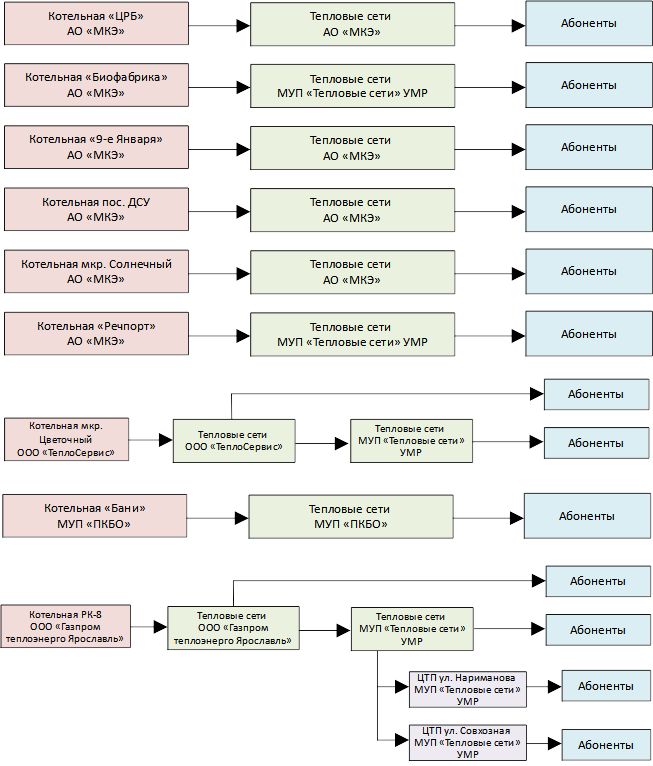 Рисунок 1.1.1 – Функциональная структура систем теплоснабжения муниципального образования городское поселение Углич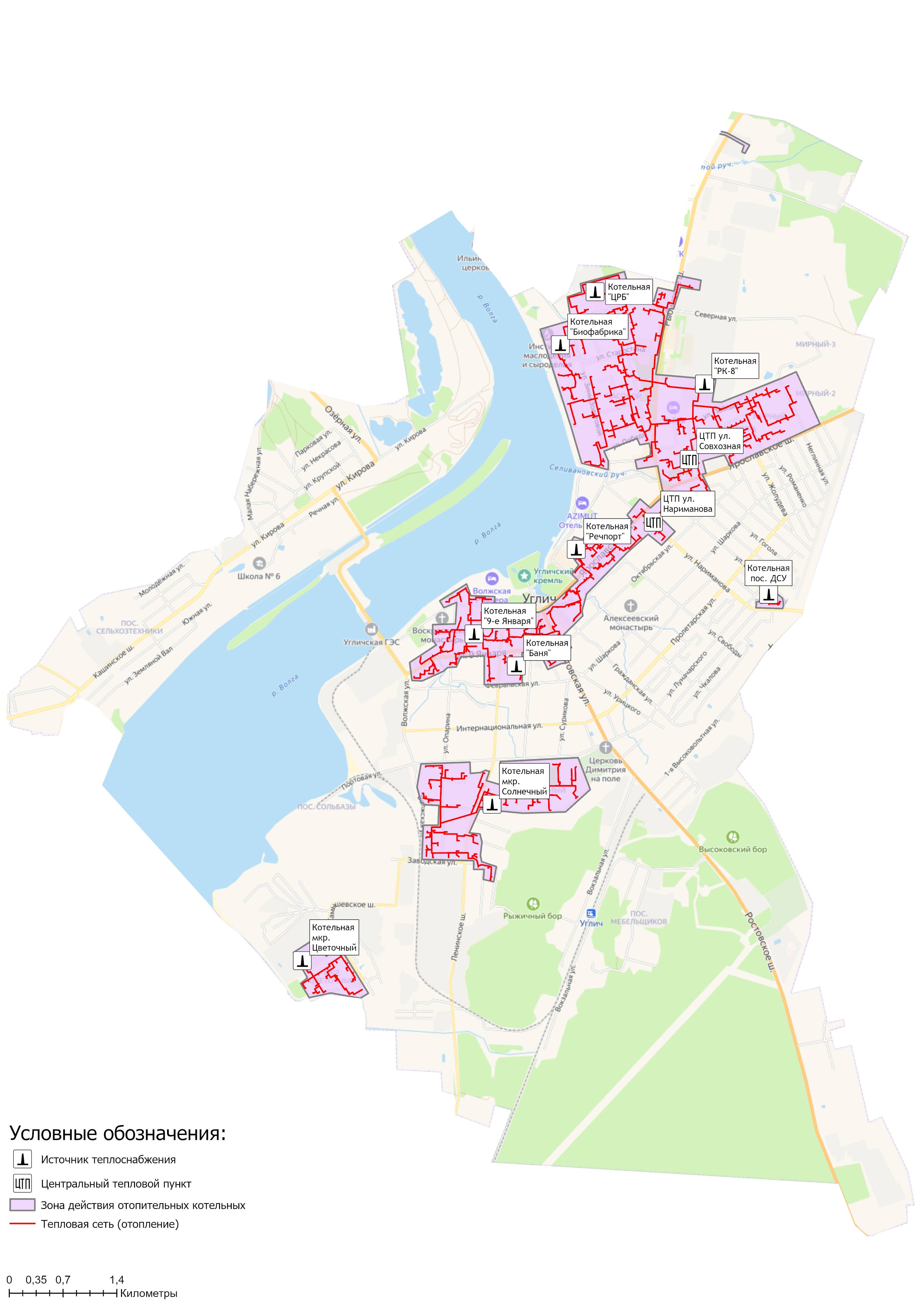 Рисунок 1.1.2 – Зоны действия централизованных отопительных систем теплоснабжения на территории муниципального образования городское поселение Углич1.1.2 Описание зон деятельности (эксплуатационной ответственности) теплоснабжающих и теплосетевых организаций и описание структуры договорных отношений между ними в зонах действия производственных котельныхНа территории городского поселения Углич теплоснабжение зданий промышленных потребителей осуществляется от индивидуальных источников теплоснабжения.Теплоснабжающие и теплосетевые организации, осуществляющие свою деятельность в зонах действия производственных котельных, отсутствуют.1.1.3 Описание зон деятельности (эксплуатационной ответственности) теплоснабжающих и теплосетевых организаций и описание структуры договорных отношений между ними в зонах действия индивидуального теплоснабженияТеплоснабжение индивидуальной жилой застройки осуществляется от индивидуальных отопительных систем (печи, камины, котлы). В зону действия индивидуального теплоснабжения входят потребители с малоэтажной жилой застройкой. На данных территориях преобладают одно-, двухэтажные здания. Теплоснабжение индивидуальной жилой застройки осуществляется от индивидуальных отопительных систем (печи, камины, котлы).Системой газоснабжения для отопления оборудованы как индивидуальные дома потребителей, так и многоквартирные дома.Поставщиком природного газа является АО «Газпром газораспределение Ярославль».Актуальные (существующие) границы зон действия индивидуального теплоснабжения представлены на рисунке 1.1.3.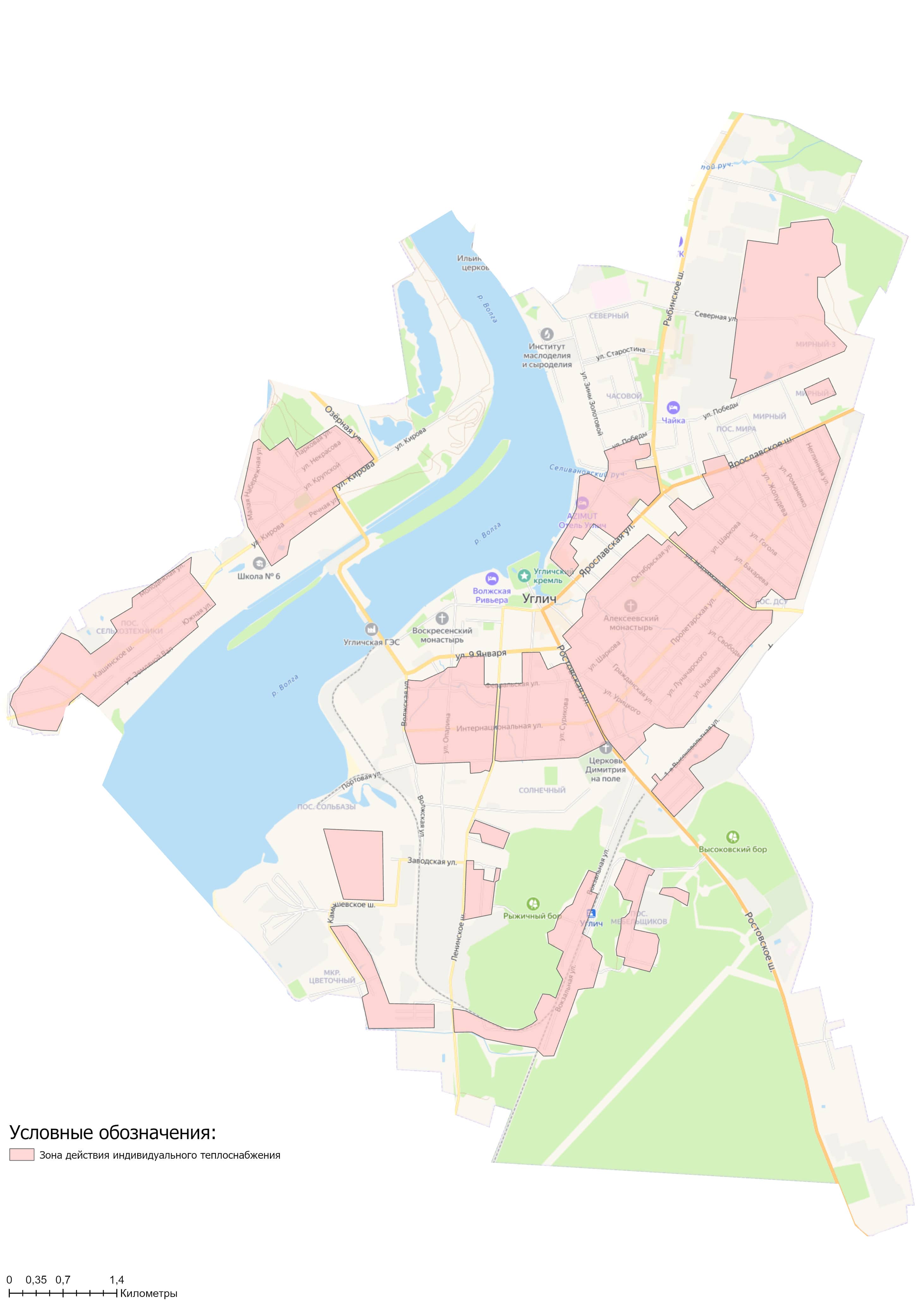 Рисунок 1.1.3 – Зоны действия индивидуального теплоснабжения на территории муниципального образования городское поселение Углич1.2. Источники тепловой энергии.1.2.1. Структура и технические характеристики основного оборудования.Отопительные котельные городского поселения УгличРассматриваемые системы теплоснабжения представляют собой совокупность источника тепловой энергии и теплопотребляющих установок для отопления и горячего водоснабжения объектов социально-бытового назначения и жилого сектора городского поселения, технологически соединенных тепловыми сетями.Централизованные источники теплоснабжения городского поселения Углич работают на природном газе. На территории муниципального образования городское поселение Углич централизованное теплоснабжение производится от 9 отопительных котельных: Котельная «ЦРБ» АО «МКЭ», мощностью 2,74 Гкал/час; Котельная «Биофабрика» АО «МКЭ», мощностью 5 Гкал/час;Котельная «9-е Января» АО «МКЭ», мощностью 12 Гкал/час; Котельная пос. ДСУ АО «МКЭ», мощностью 1,82 Гкал/час;Котельная мкр. Солнечный АО «МКЭ», мощностью 21,2 Гкал/час;Котельная «Речпорт» АО «МКЭ», мощностью 3,44 Гкал/час;Котельная мкр. Цветочный ООО «ТеплоСервис», мощностью 13,93 Гкал/час;Котельная Бани МУП «ПКБО», мощностью 0,97 Гкал/час;Котельная РК-8 ООО «Газпром теплоэнерго Ярославль», мощностью 109,3 Гкал/часТехнические характеристики котельных приведены в таблице 1.2.1.Месторасположение отопительных котельных городского поселения Углич представлено на рисунке 1.1.2.Таблица 1.2.1 – Характеристика источников теплоснабжения городского поселения Углич1.2.2 Параметры установленной тепловой мощности источника тепловой энергии, в том числе теплофикационного оборудования и теплофикационной установки. Ограничения тепловой мощности и параметров располагаемой тепловой мощности. Объем потребления тепловой энергии (мощности) на собственные и хозяйственные нужды теплоснабжающей организации в отношении источников тепловой энергии и параметры тепловой мощности неттоУстановленная мощность источника тепловой энергии - сумма номинальных тепловых мощностей всего принятого по акту ввода в эксплуатацию оборудования, предназначенного для отпуска тепловой энергии потребителям на собственные и хозяйственные нужды.Располагаемая мощность источника тепловой энергии - величина, равная установленной мощности источника тепловой энергии за вычетом объемов мощности, не реализуемой по техническим причинам, в том числе по причине снижения тепловой мощности оборудования в результате эксплуатации на продленном техническом ресурсе (снижение параметров пара перед турбиной, отсутствие рециркуляции в пиковых водогрейных котлоагрегатах и др.).Мощность источника тепловой энергии нетто - величина, равная располагаемой мощности источника тепловой энергии за вычетом тепловой нагрузки на собственные и хозяйственные нужды.Таблица 1.2.2 – Оценка тепловых мощностей источников тепловой энергии городского поселения УгличОбщая установленная тепловая мощность источников городского поселения Углич, обеспечивающая балансы покрытия присоединенной тепловой нагрузки по состоянию на 2023 год, составляет 170,40 Гкал/ч. Располагаемая тепловая мощность котлов – 162,87 Гкал/час или 96% от значений заводов-изготовителей.1.2.3 Сроки ввода в эксплуатацию основного оборудования, год последнего освидетельствования при допуске к эксплуатации после ремонта, год продления ресурса и мероприятия по продлению ресурсаИнформация о сроке ввода в эксплуатацию котельного оборудования и периода его использования приведена в таблице 1.2.3.Таблица 1.2.3 – Оценка сроков эксплуатации котлов источников теплоснабжения городского поселения Углич1.2.4 Схемы выдачи тепловой мощности, структура теплофикационных установок (для источников тепловой энергии, функционирующих в режиме комбинированной выработки электрической и тепловой энергии)В декабре 2014 года введена в эксплуатацию новая котельная с использованием когенерационной установки – котельная мкр. «Солнечный» (ОАО «МКЭ»), которая полностью заменила морально и физически устаревшую котельную «Угличмаш».Установлены две когенерационные установки GuascorSFGLD480 тепловой мощностью Q=1,095 МВт каждая.1.2.5 Способы регулирования отпуска тепловой энергии от источников тепловой энергии с обоснованием выбора графика изменения температур и расхода теплоносителя в зависимости от температуры наружного воздухаСпособ регулирования отпуска тепловой энергии от отопительных котельных городского поселения Углич – качественный.На территории городского поселения Углич теплоснабжение (отопление) потребителей осуществляется по температурному графику 95/70°С (таблица 1.2.5.2) и 150/70°С (таблица 1.2.5.3); горячее водоснабжение по температурному графику: 65/40°С. Таблица 1.2.5.1 – Параметры отпуска тепловой энергии в сетьТаблица 1.2.5.2 – Температурный график регулирования отпуска тепловой энергии 95/70⁰СТаблица 1.2.5.2 – Температурный график регулирования отпуска тепловой энергии 95/70⁰СВ соответствии с п. 15 Приложения №1 к Правилам предоставления коммунальных услуг собственникам и пользователям помещений в многоквартирных домах и жилых домов, утверждённым постановлением Правительства Российской Федерации от 06.05.2011 №354, нормативная температура воздуха в жилых помещениях должна составлять не ниже плюс 18˚С (в угловых комнатах – плюс 20˚С), в районах с температурой наиболее холодной пятидневки (обеспеченностью 0,92) минус 31˚С и ниже – не ниже плюс 20˚С (в угловых комнатах – плюс 22˚С).  1.2.6 Среднегодовая загрузка оборудованияТаблица 1.2.6 – Среднегодовая загрузка оборудования котельныхЧисло часов использования установленной тепловой мощности (УТМ) рассчитывается исходя из фактического годового объема выработки тепловой энергии и установленной тепловой мощности источников, согласно п. 14. Приказа Минэнерго России от 05.03.2019 г. №212. Среднегодовая загрузка котельных в течение отопительного сезона с учётом сверхнормативных потерь тепловой энергии составляет 50÷70% от располагаемой мощности источников. 1.2.7 Способы учета тепла, отпущенного в тепловые сетиПеречень источников тепловой энергии городского поселения Углич с указанием наличия установленных приборов учета отпущенной тепловой энергии представлен в таблице 1.2.7.Таблица 1.2.7 – Приборы учета тепловой энергии на котельных1.2.8 Статистика отказов и восстановлений оборудования источников тепловой энергииИнформация об отказах и восстановления оборудования источников тепловой энергии по итогам 2022 года приведена в таблице 1.2.8.1.Таблица 1.2.8.1 – Информация об отказах и восстановления оборудования источников тепловой энергии за 2022 год1.2.9 Предписания надзорных органов по запрещению дальнейшей эксплуатации источников тепловой энергииНе выполненные предписания надзорных органов по запрещению дальнейшей эксплуатации источников тепловой энергии на территории городского поселения Углич отсутствуют (таблица 1.2.9).Таблица 1.2.9 – Предписания надзорных органов по запрещению дальнейшей эксплуатации источников тепловой энергии1.2.10 Перечень источников тепловой энергии и (или) оборудования (турбоагрегатов), входящего в их состав (для источников тепловой энергии, функционирующих в режиме комбинированной выработки электрической и тепловой энергии), которые отнесены к объектам, электрическая мощность которых поставляется в вынужденном режиме в целях обеспечения надежного теплоснабжения потребителей.Источники тепловой энергии, функционирующие в режиме комбинированной выработки электрической и тепловой энергии, электрическая мощность которых поставляется в вынужденном режиме в целях обеспечения надежного теплоснабжения потребителей, на территории городского поселения Углич отсутствуют.1.3 Тепловые сети, сооружения на них и тепловые пункты1.3.1 Описание структуры тепловых сетей от каждого источника тепловой энергии, от магистральных выводов до центральных тепловых пунктов (если таковые имеются) или до ввода в жилой квартал или промышленный объект с выделением сетей горячего водоснабженияОбщая протяженность тепловых сетей на территории городского поселения Углич составляет 73 885,93 м., которая включает в себя:•	Тепловые сети от котельной мкр. Цветочный, протяженностью 3550 м. в т.ч. сети горячего водоснабжения 1780 м.;•	Тепловые сети от котельной «Бани», протяженностью 1146 м. в т.ч. сети горячего водоснабжения 460 м.;•	Тепловые сети от котельной РК-8, протяженностью 29537,8 м. в т.ч. сети горячего водоснабжения 9187 м.;•	Тепловые сети от котельной "ЦРБ", протяженностью 956 м. в т.ч. сети горячего водоснабжения 486 м.;•	Тепловые сети от котельной "Биофабрика", протяженностью 3320 м. в т.ч. сети горячего водоснабжения 1410 м.;•	Тепловые сети отопления от котельной "9-е Января", протяженностью 7066,33 м.; •	Тепловые сети отопления от котельной пос. ДСУ, протяженностью 443,8 м. в т.ч. сети горячего водоснабжения 210,52 м.;•	Тепловые сети от котельной мкр. Солнечный, протяженностью 25 766 м. в т.ч. сети горячего водоснабжения 10 678 м.;•	Тепловые сети от котельной "Речпорт", протяженностью 2000 м. в т.ч. сети горячего водоснабжения 100 м.Описание структуры систем теплоснабжения городского поселения Углич представлена в таблице 1.3.1.Детальные параметры участков тепловых сетей и тип прокладки приведены на рисунках раздела 1.3.2 Обосновывающих материалов.1.3.2 Схемы тепловых сетей в зонах действия источников тепловой энергииВ таблице 1.3.2.1 представлено оглавление схем тепловых сетей в зонах действия источников тепловой энергии городского поселения Углич.Таблица 1.3.2 – Схемы тепловых сетей источников теплоснабженияТаблица 1.3.1 – Структура тепловых сетей городского поселения Углич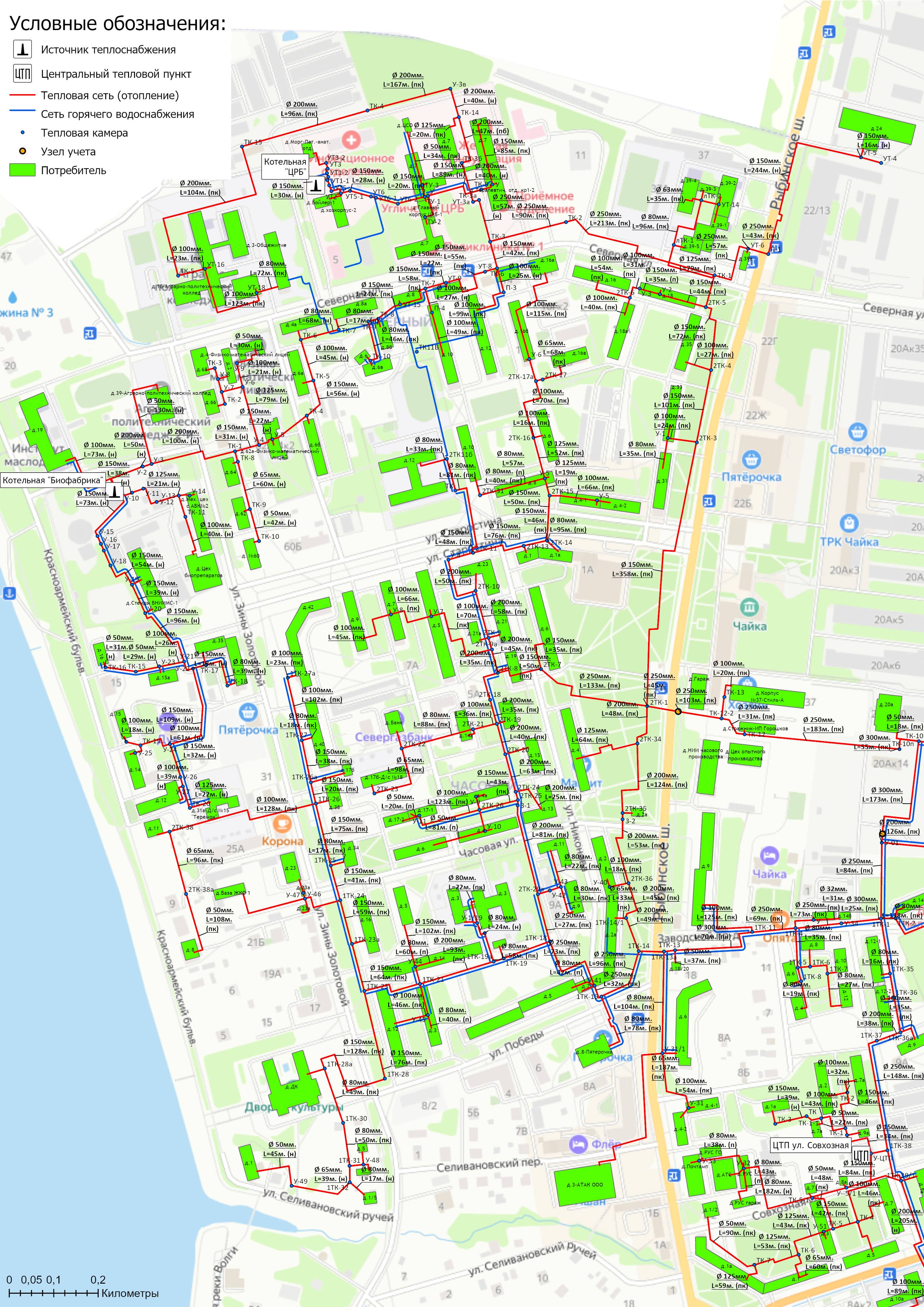 Рисунок 1.3.2.1 – Схема тепловых сетей котельной РК-8, котельной «ЦРБ» и котельной «Биофабрика»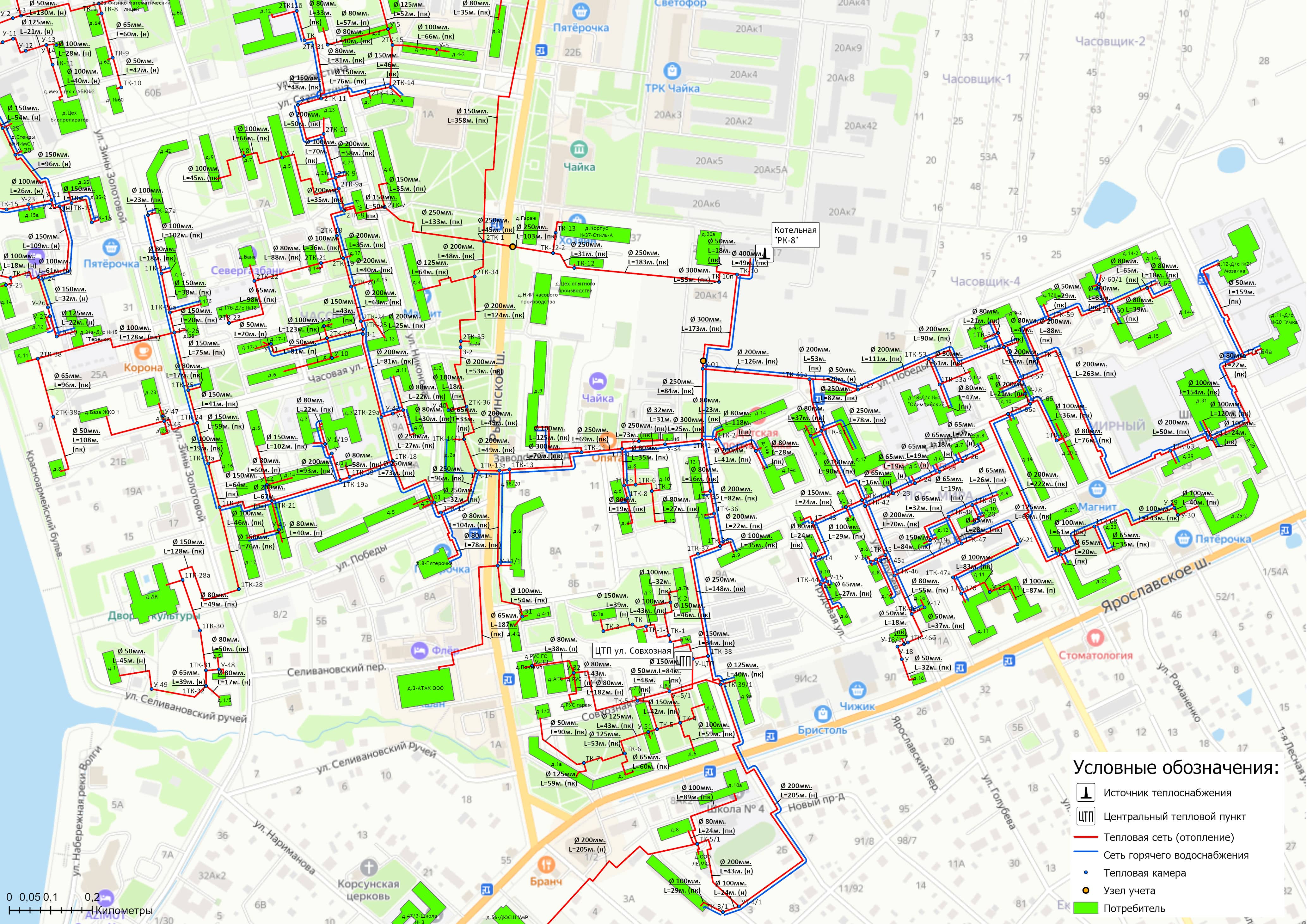 Рисунок 1.3.2.2 – Схема тепловых сетей котельной РК-8, в т.ч. ЦТП по ул. Совхозная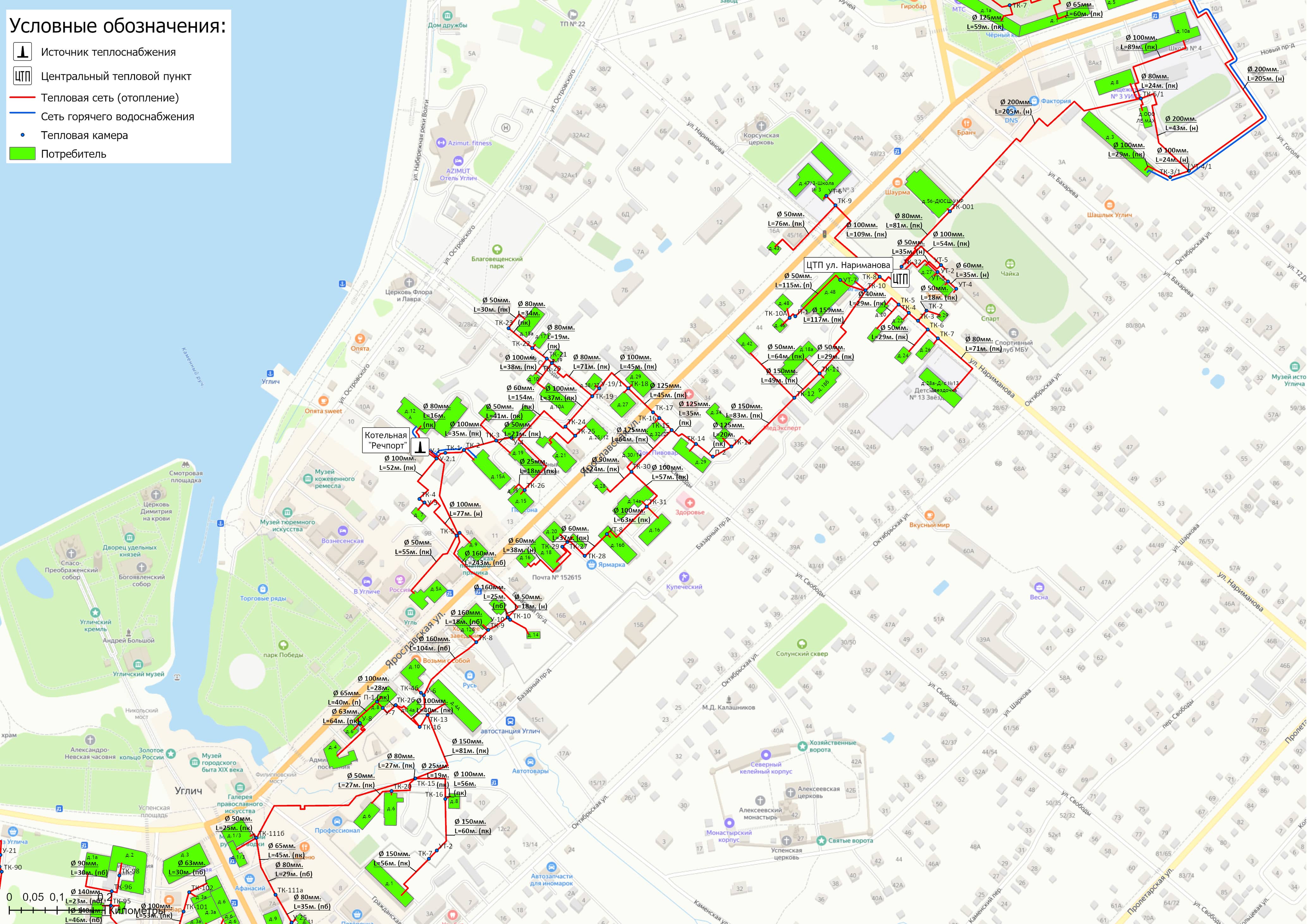 Рисунок 1.3.2.3 – Схема тепловых сетей котельной «Речпорт» и котельной РК-8, в т.ч. ЦТП ул. Нариманова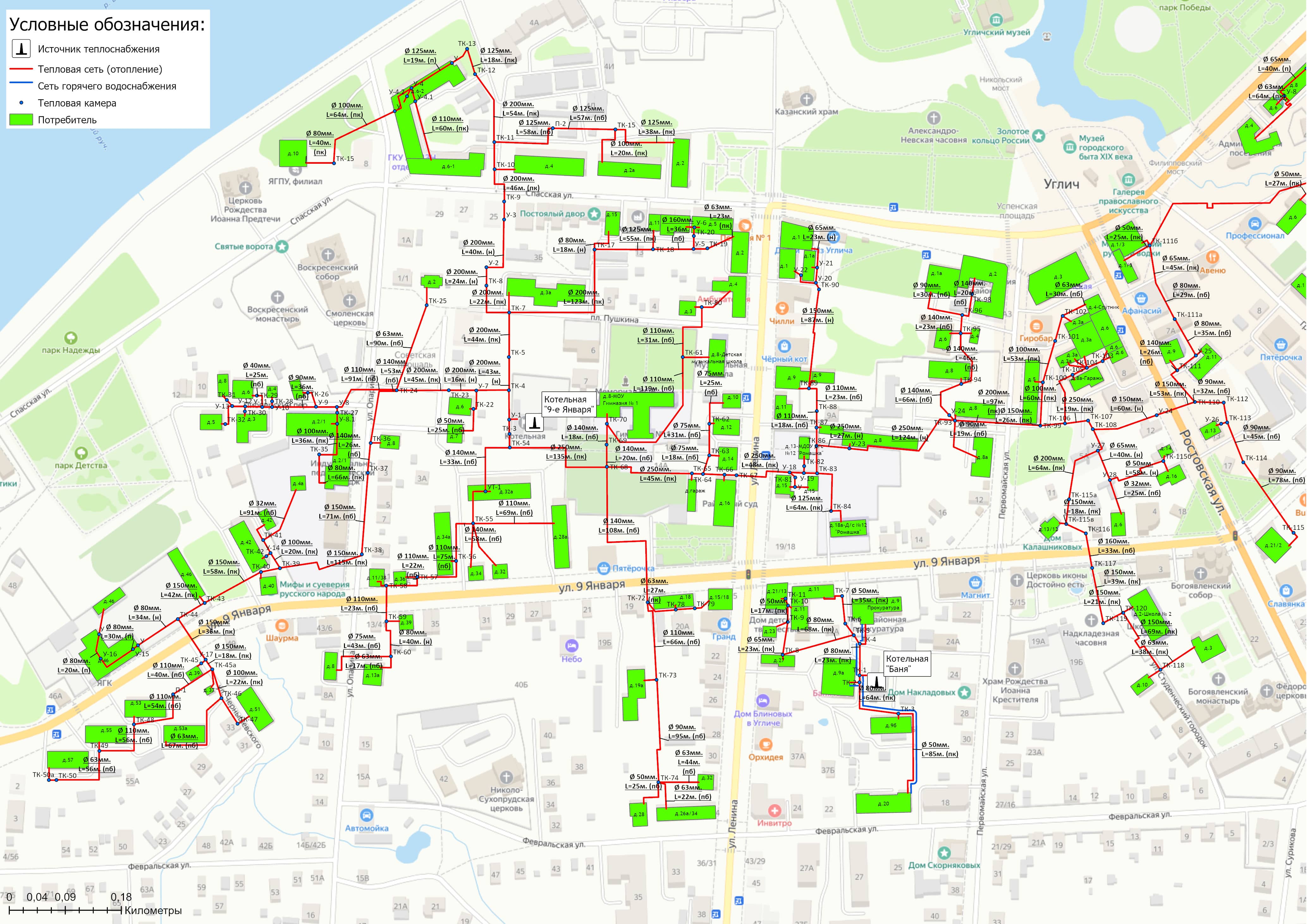 Рисунок 1.3.2.4 – Схема тепловых сетей котельной «9-е Января» и котельной «Бани»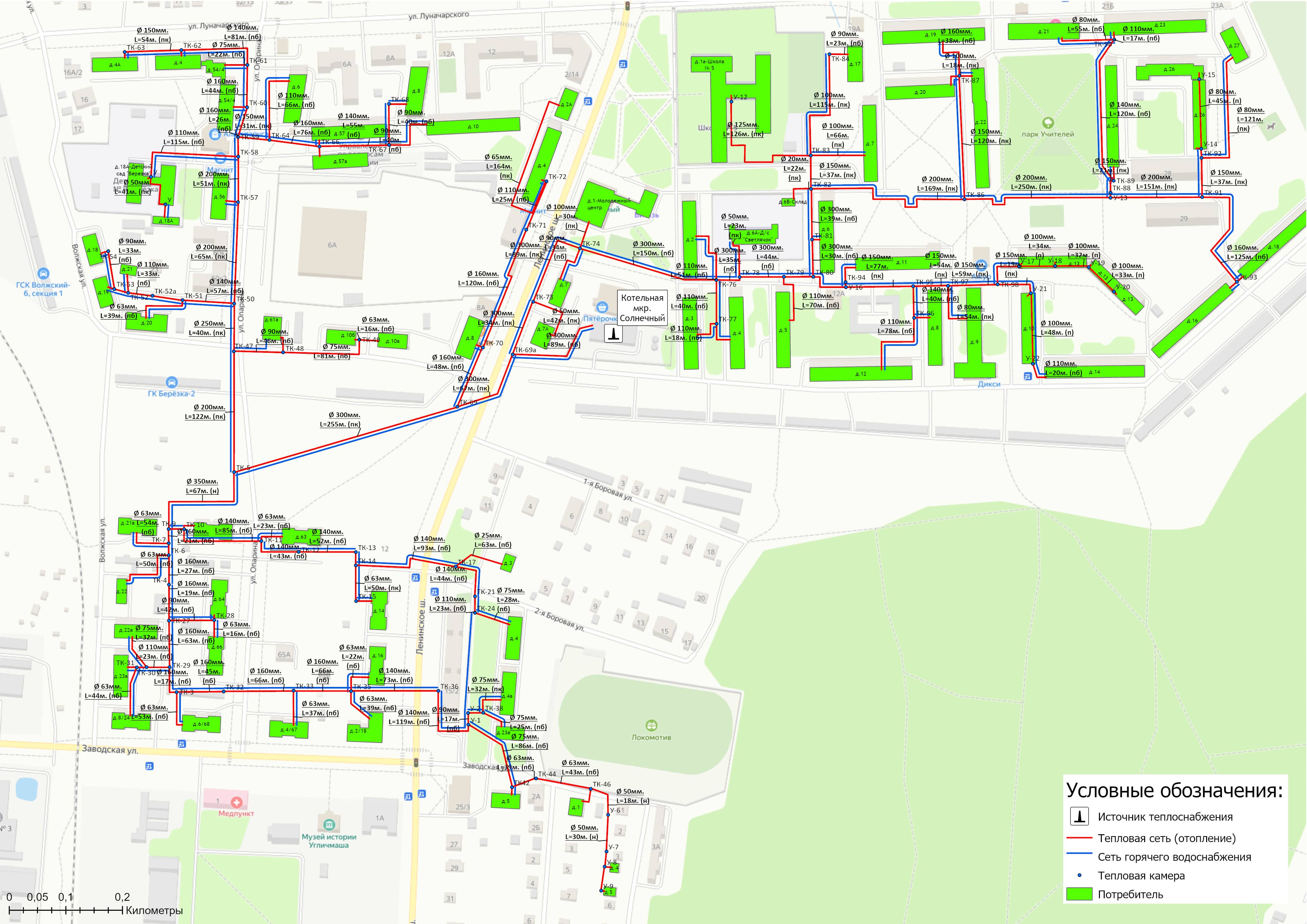 Рисунок 1.3.2.5 – Схема тепловых сетей котельной мкр. Солнечный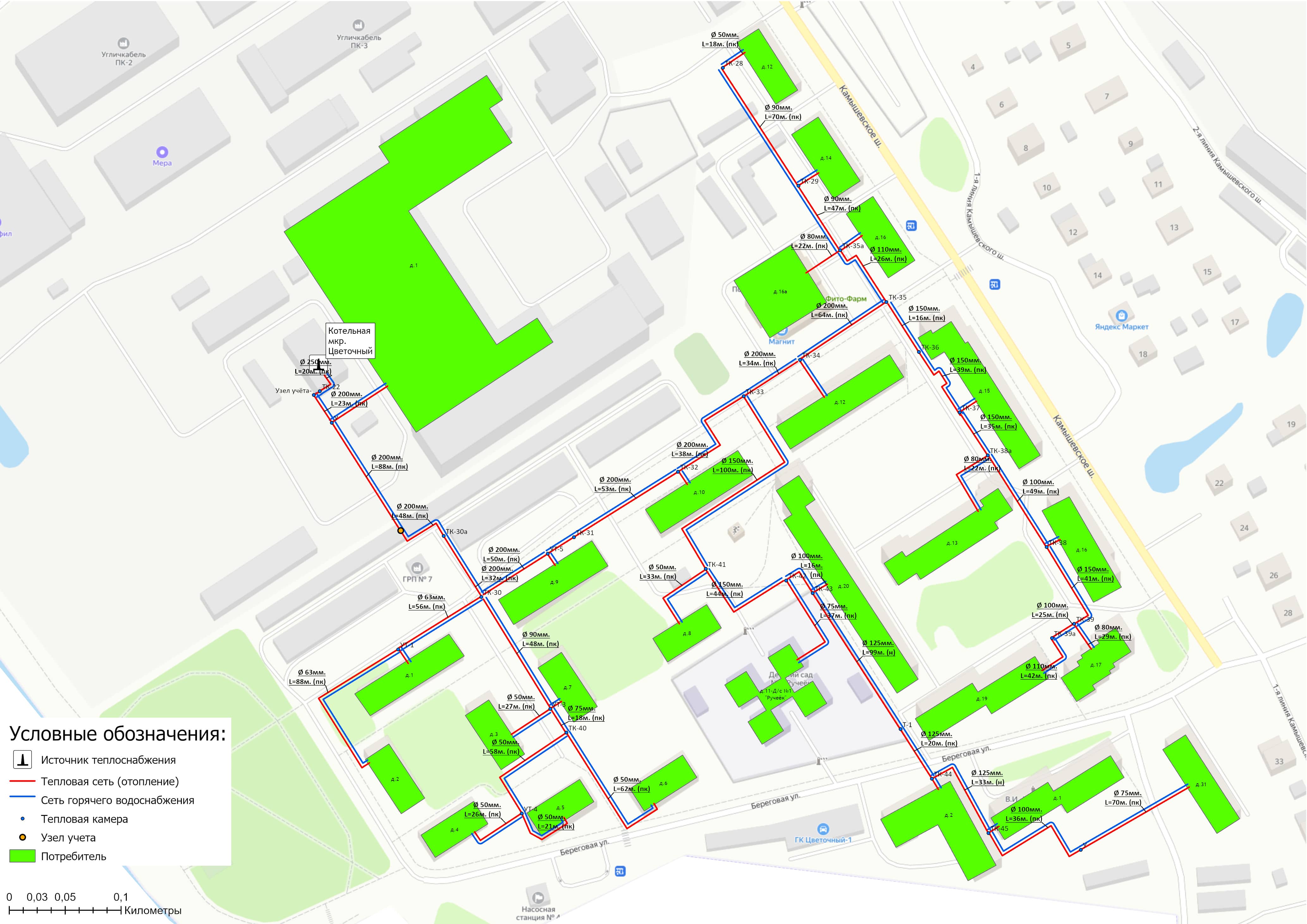 Рисунок 1.3.2.6 – Схема тепловых сетей котельной мкр. Цветочный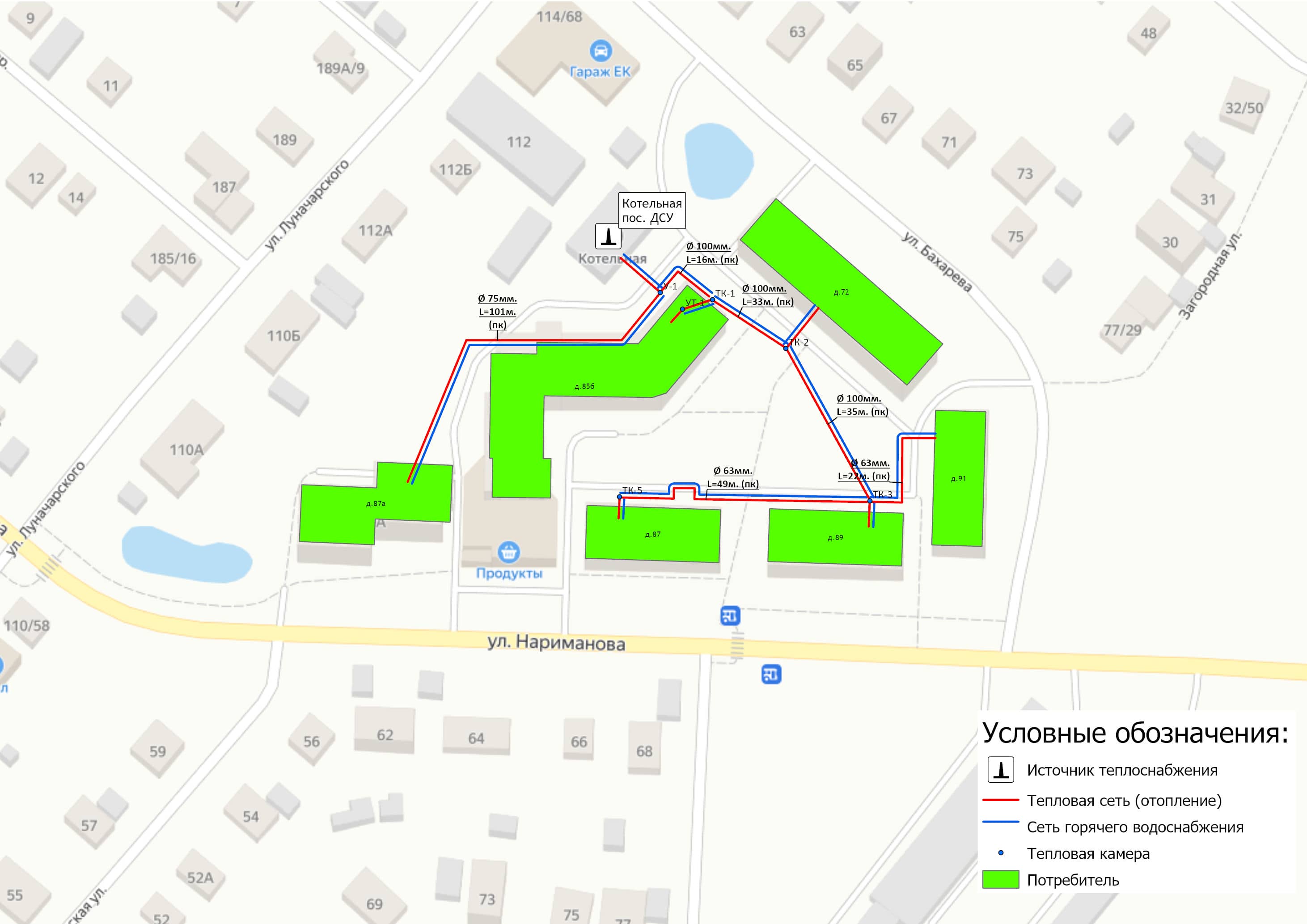 Рисунок 1.3.2.7 – Схема тепловых сетей котельной пос. ДСУ1.3.3 Параметры тепловых сетей, включая год начала эксплуатации, тип изоляции, тип компенсирующих устройств, тип прокладки, краткую характеристику грунтов в местах прокладки с выделением наименее надежных участков, определением их материальной характеристики и тепловой нагрузки потребителей, подключенных к таким участкамТепловые сети на территории городского поселения Углич – тупиковые, двух-, трех- и четырехтрубные. Компенсация температурных напряжений трубопроводов осуществляется за счет естественной (подъемы, опуски, повороты труб) и искусственной (сальниковые и П–образные компенсаторы) компенсации трубопроводов. Прокладка трубопроводов тепловых сетей выполнена: надземно на отдельно стоящих опорах, подземно в непроходных железобетонных каналах и без каналов, а также проходит транзитом через подвальные помещения зданий. Из всего количества тепловых сетей (73,9 км) – 9,71 км (13,1 %) выполнены в надземном исполнении; 64,18 км (86,9%) проложены подземно в непроходных железобетонных каналах или без каналов. Материал труб – сталь, изопрофлекс, полипропилен. В качестве теплоизоляции теплопроводов в основном применяется минераловатный материал и пенополиуретановая изоляция.Средняя глубина заложения трубопроводов подземной прокладки по данным теплоснабжающей организации составляет 1,0÷1,6 м. Почвенный слой представлен, в основном дерново-подзолистыми супесчаными почвами. Глубина промерзания грунта от 1,4 - 1,6 м.В таблицах 1.3.3.1 – 1.3.3.2 приведена информация о параметрах тепловых сетей отопительных котельных муниципального образования.1.3.4 Описание типов и количества секционирующей и регулирующей арматуры на тепловых сетяхВ качестве секционирующей и регулирующей арматуры применяются задвижки, клапаны, краны шаровые и затворы дисковые, что объясняется простотой монтажа и эксплуатации, доступностью, надежностью и ремонтопригодностью.Информация о количестве секционирующей и регулирующей арматуры на тепловых сетях отсутствуют.1.3.5 Описание типов и строительных особенностей тепловых камер и павильонов.Тепловые камеры на тепловых сетях с подземной прокладкой выполнены из красного кирпича (стены). Перекрыты тепловые камеры железобетонными плитами. За исключением сетей от котельной РК-8 дренажи не предусмотрены, при ремонтных и аварийных работах, для откачивания воды, используются переносные помпы. На тепловых сетях с надземной прокладкой павильонов нет.Таблица 1.3.3.1 – Параметры тепловых сетей от источников тепловой энергии муниципального образованияТаблица 1.3.3.2 – Параметры тепловых сетей от источников тепловой энергии муниципального образования (продолжение)1.3.6 Описание графиков регулирования отпуска тепла в тепловые сети с анализом их обоснованностиВид регулирования отпуска тепловой энергии – качественный.На территории городского поселения Углич для отпуска тепловой энергии потребителям в теплоносителе «горячая вода» используются следующие температурные графики: Температурный график 95/70⁰С;Температурный график 150/70⁰С.Горячее водоснабжение по температурному графику: 65/40°СТаблица 1.3.6 – Графики регулирования отпуска тепла в тепловые сетиГрафики изменения температур теплоносителя выбраны на основании климатических параметров холодного времени года на территории городского поселения Углич согласно СП 131.13330.2020 «Строительная климатология» и справочных данных температуры воды, подаваемой в отопительную систему, и сетевой – в обратном трубопроводе.1.3.7 Фактические температурные режимы отпуска тепла в тепловые сети и их соответствие утвержденным графикам регулирования отпуска тепла в тепловые сетиФактические температурные режимы отпуска тепла в тепловые сети должны соответствовать утвержденным графикам регулирования отпуска тепла в тепловые сети.Контроль за соблюдением температурных режимов должен осуществляться с помощью применения термометров и датчиков термопар на коллекторах котельных городского поселения Углич.1.3.8 Гидравлические режимы тепловых сетей и пьезометрические графики тепловых сетейПри проведении работы были воспроизведены характеристики режима эксплуатации тепловых сетей котельных городского поселения Углич. В расчетную основу были заложены исходные величины элементов сети теплоснабжения: диаметры и длины теплопроводов, расчетные тепловые нагрузки присоединенных абонентов.Тепловые и гидравлические расчеты осуществлялись при расчетной температуре наружного воздуха, которая составляет величину tн. =-29 ºС. Так же учитывалось влияние тепловых потерь через изоляцию при транспортировке теплоносителя при среднеотопительной температуре грунта +5 ºС. Информация о тепловых и гидравлических режимах участков тепловых сетей приведена в разделе 4.2 Обосновывающих материалов Схемы теплоснабжения.Далее приводятся пьезометрические графики участков сетей при существующих напорных характеристиках тепловых сетей котельных городского поселения Углич (таблица 1.3.8).Таблица 1.3.8 – Напорные характеристики объектов теплоснабженияПьезометрические графики тепловых сетей от котельных городского поселения Углич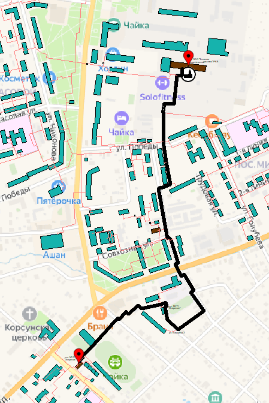 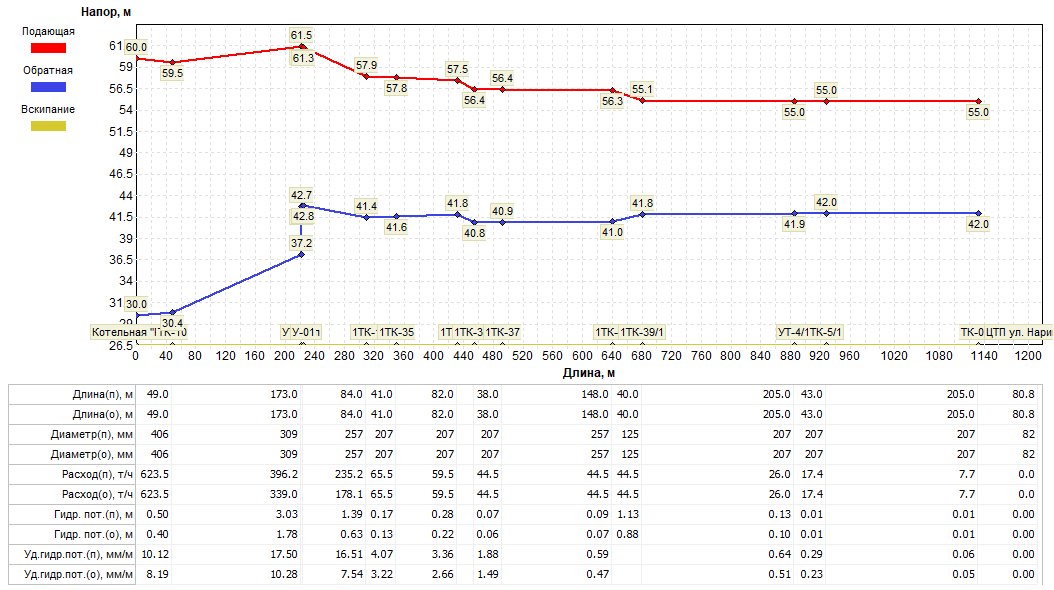 Рисунок 1.3.8.1 – Пьезометрический график от котельной РК-8 до ЦТП ул. Нариманова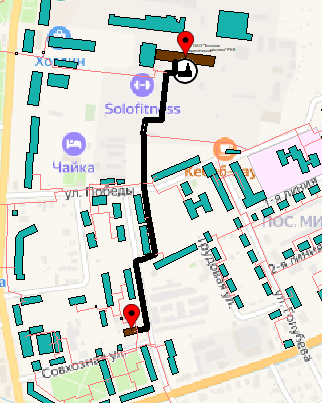 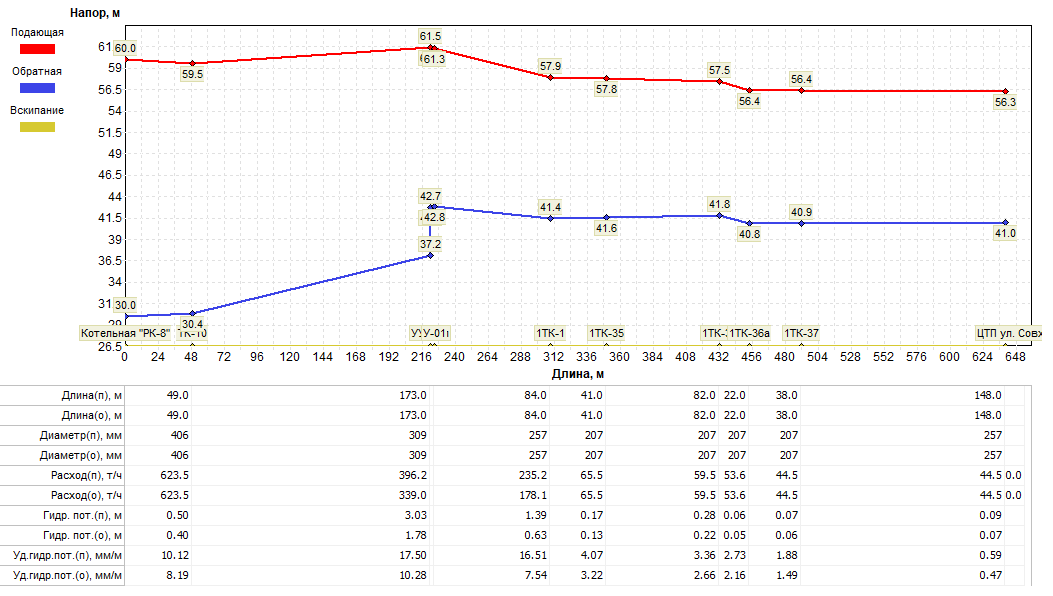 Рисунок 1.3.8.2 – Пьезометрический график от котельной РК-8 до ЦТП ул. Совхозная  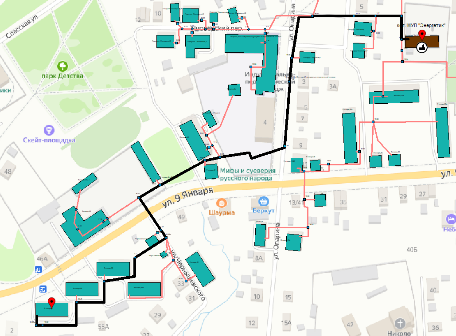 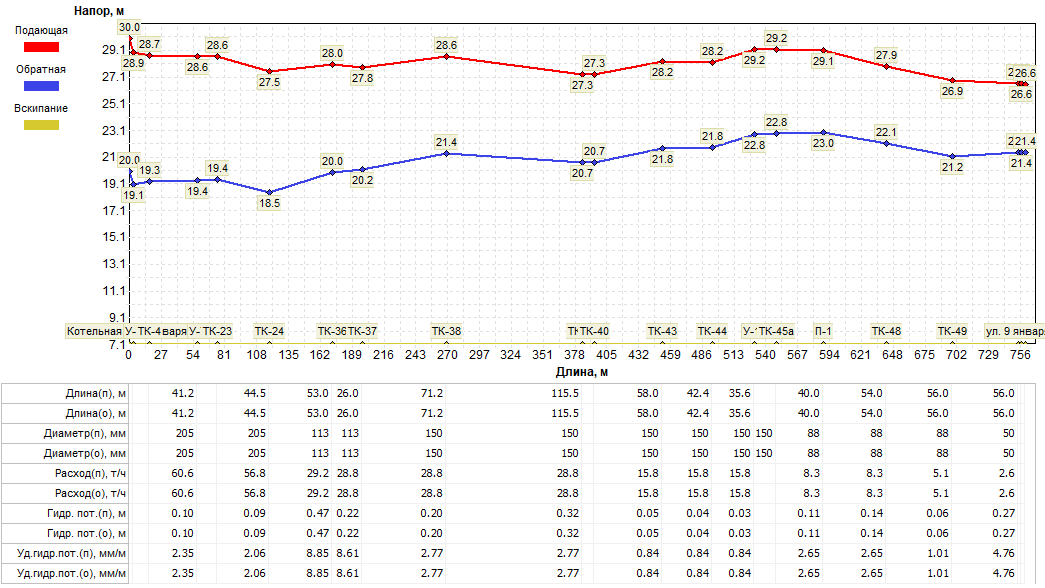 Рисунок 1.3.8.3 – Пьезометрический график от котельной «9-е Января» до д.57 по ул. 9-е Января 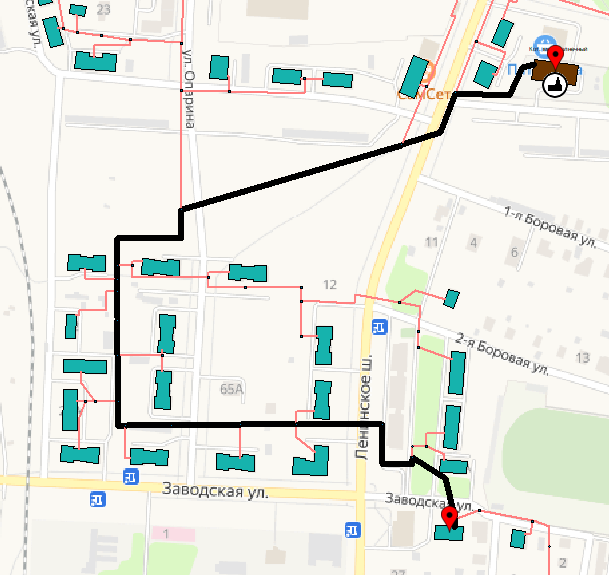 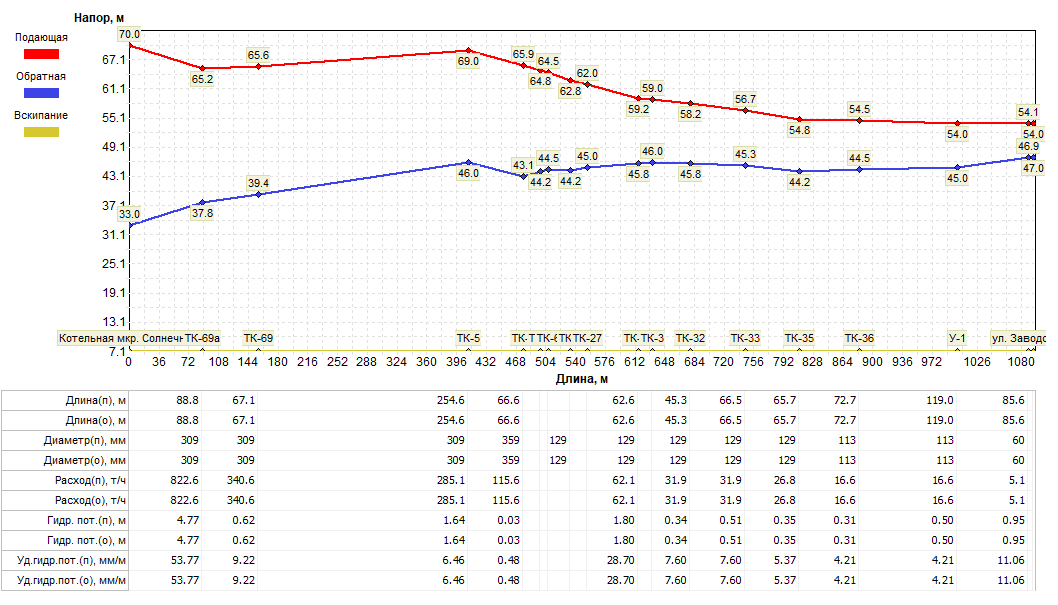 Рисунок 1.3.8.4 – Пьезометрический график от котельной мкр. Солнечный до д. 5 ул. Заводская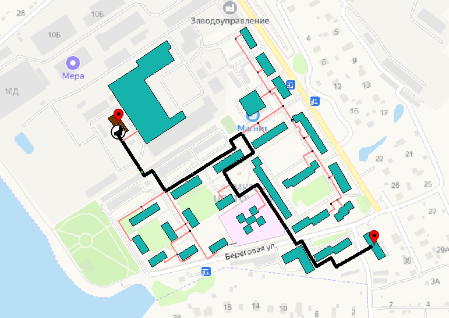 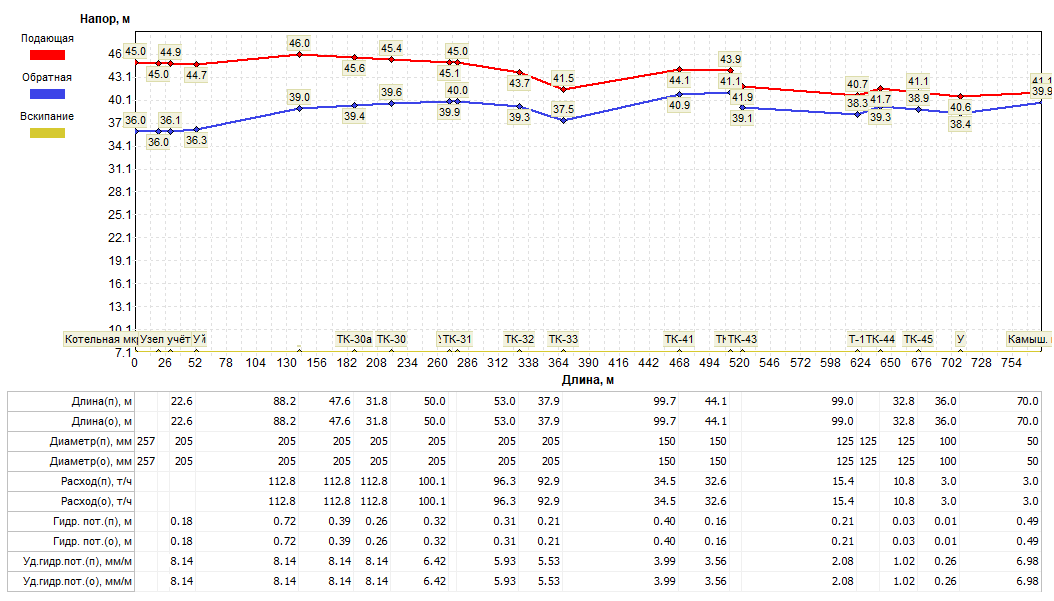 Рисунок 1.3.8.5 – Пьезометрический график от котельной мкр. Цветочный до д.31 Камышевское шоссе1.3.9 Статистика отказов (аварий, инцидентов) и восстановлений (аварийно-восстановительных ремонтов) тепловых сетей и среднее время, затраченное на восстановление работоспособности тепловых сетей, за последние 5 летИнформация о количестве отказов (аварий) на участках тепловых сетей теплоснабжающими организациями за период 2021-2022 гг. представлена в таблице 1.3.8.Таблица 1.3.9 – Данные по отказам (авариям, инцидентам) на сетях отопления муниципального образования1.3.10 Описание процедур диагностики состояния тепловых сетей и планирования капитальных (текущих) ремонтовМероприятия в отношении тепловых сетей, для обеспечения исправного состояния, планируются и осуществляется теплоснабжающей (теплосетевой) организацией в соответствии с требованиями Правил технической эксплуатации тепловых энергоустановок (утв. приказом Министерства энергетики Российской Федерации от 24.03.2003 №115) (далее – Правила), других нормативно-технической документации, нормативно-правовых актов.Теплоснабжающей (теплосетевой) организацией необходимо организовать постоянный и периодический контроль технического состояния тепловых сетей (осмотры, технические освидетельствования).Все тепловые сети подвергаются техническому освидетельствованию с целью:- оценки их технического состояния;- установления сроков и условий их эксплуатации и определения мер, необходимых для обеспечения расчетного ресурса тепловой энергоустановки;- выявления потерь топливно-энергетических ресурсов;Технические освидетельствования тепловых сетей разделяются на:- первичное (предпусковое) - проводится до допуска в эксплуатацию;- периодическое (очередное) - проводится в сроки, установленные Правилами или нормативно-техническими документами завода-изготовителя;- внеочередное - проводится в следующих случаях:- если тепловая сеть не эксплуатировалась более 12 месяцев;- после ремонта, связанного со сваркой элементов, работающих под давлением, модернизации или реконструкции тепловой сети;- после аварии или инцидента на тепловой сети;- по требованию органов государственного энергетического надзора.Теплотехнические испытания, инструментальные измерения и другие диагностические работы на тепловых сетях могут выполняться специализированными организациями. При проведении работ используются соответствующие средства измерений, методики и программы. Помимо гидравлических испытаний на прочность и плотность в организациях, эксплуатирующих тепловые сети, проводятся их испытания на максимальную температуру теплоносителя, на определение тепловых и гидравлических потерь.Для контроля за состоянием подземных теплопроводов, теплоизоляционных и строительных конструкций следует периодически производить шурфовки на тепловой сети.Плановые шурфовки проводятся по ежегодно составляемому плану, утвержденному ответственным лицом за исправное состояние и безопасную эксплуатацию тепловых энергоустановок и (или) тепловых сетей (техническим руководителем) организации.Количество ежегодно проводимых шурфовок устанавливается в зависимости от протяженности сети, способов прокладок и теплоизоляционных конструкций, количества ранее выявленных коррозионных повреждений труб, результатов испытаний на наличие потенциала блуждающих токов.В тепловых сетях осуществляется систематический контроль за внутренней коррозией трубопроводов путем анализов сетевой воды и конденсата, а также по индикаторам внутренней коррозии, установленным в наиболее характерных точках тепловых сетей (на выводах от источника теплоты, на концевых участках, в нескольких промежуточных узлах). Проверка индикаторов внутренней коррозии осуществляется в ремонтный период.При эксплуатации тепловых сетей необходимо обеспечить их техническое обслуживание, ремонт, модернизацию и реконструкцию. Сроки планово-предупредительного ремонта тепловых энергоустановок устанавливаются в соответствии с требованиями заводов-изготовителей или разрабатываются проектной организацией. Перечень оборудования тепловых энергоустановок, подлежащего планово-предупредительному ремонту, разрабатывается ответственным за исправное состояние и безопасную эксплуатацию тепловых энергоустановок и утверждается руководителем организации.Объем технического обслуживания и ремонта определяется необходимостью поддержания исправного, работоспособного состояния и периодического восстановления тепловых сетей с учетом их фактического технического состояния, определяемого по итогам осмотров, технического освидетельствования и диагностирования, испытаний, шурфовок.Периодичность и продолжительность всех видов ремонта устанавливаются нормативно-техническими документами на ремонт данного вида тепловых энергоустановок.1.3.11 Описание периодичности и соответствия техническим регламентам и иным обязательным требованиям процедур летних ремонтов с параметрами и методами испытаний тепловых сетейПериодичность проводимого ремонта, испытаний (гидравлических, температурных, на тепловые потери) тепловых сетей, расположенных на территории городского поселения Углич, соответствуют требованиям, определёнными Правилами.1.3.12 Описание нормативов технологических потерь при передаче тепловой энергии (мощности), теплоносителя, включаемых в расчет отпущенных тепловой энергии (мощности) и теплоносителяИнформация о нормативах технологических потерь при передаче тепловой энергии теплоносителя включаемых в расчет отпущенных тепловой энергии от источников теплоснабжения и транспортируемой по тепловым сетям теплоснабжающих организаций городского поселения Углич представлена в таблице 1.3.12. Данные приведены на основе:- приказа Департамента регулирования тарифов Ярославкой области от 18.11.2022 № 354-нп;- приказа Министерства тарифного регулирования Ярославской области от 16.11.2023 № 160-нп;- приказа Министерства тарифного регулирования Ярославской области от 16.11.2023 № 159-нп;Таблица 1.3.12 – Нормативы технологических потерь и теплоносителя при передаче тепловой энергии1.3.13 Оценка фактических потерь тепловой энергии и теплоносителя при передаче тепловой энергии и теплоносителя по тепловым сетям за последние 3 годаСведения о фактических потерях тепловой энергии при ее передаче по тепловым сетям представлены в таблице 1.3.13.Таблица 1.3.13 – Фактические потери тепловой энергии при передаче тепловой энергииИнформация о фактических потерях теплоносителя при передаче тепловой энергии представлена в часть 1.7 Главы 1 Обосновывающих материалов к Схеме теплоснабжения.1.3.14 Предписания надзорных органов по запрещению дальнейшей эксплуатации участков тепловой сети и результаты их исполненияПо данным, полученным от теплоснабжающих организации предписаний надзорных органов по запрещению дальнейшей эксплуатации участков тепловых сетей, не выдавались (таблица 1.3.14).Таблица 1.3.14 – Предписания надзорных органов по запрещению дальнейшей эксплуатации участков тепловой сети1.3.15 Описание наиболее распространенных типов присоединений теплопотребляющих установок потребителей к тепловым сетям, определяющих выбор и обоснование графика регулирования отпуска тепловой энергии потребителямИнформация о типах присоединения теплопотребляющих установок потребителей к тепловым сетям представлена в таблице 1.3.15.Таблица 1.3.15 – Тип присоединения теплопотребляющих установок потребителей1.3.16 Сведения о наличии коммерческого приборного учета тепловой энергии, отпущенной из тепловых сетей потребителям и анализ планов по установке приборов учета тепловой энергии и теплоносителяИнформация о наличии коммерческого приборного учета тепловой энергии у потребителей, подключенных к тепловым сетям теплоснабжающей организации представлены в таблице 1.5.5.По состоянию на 01 ноября 2023 года общее количество абонентов с установленными общедомовыми приборами учета тепловой энергии составляет 213 единиц или 43,5% от общего количества зданий, подключенных к системам централизованного теплоснабжения (таблица 1.3.16).Таблица 1.3.16 – Информация о наличии ОДПУ у потребителей тепловой энергииПриборы учета тепловой энергии преимущественно отсутствуют у потребителей, не имеющих технической возможности к их установке (отсутствие обособленных помещений тепловых узлов зданий, размещение тепловых узлов в тепловых камерах и т.п.).На период до 2034 года планируется продолжить планомерную работу по установке общедомовых приборов учета тепловой энергии. Целевые показатели по перспективной доли отпуска тепловой энергии, осуществляемого потребителям по приборам учета, в общем объеме отпущенной тепловой энергии приведены в Разделе 13 Обосновывающих материалов.При отсутствии установленных приборов учета, оплата за поставленную тепловую энергию на отопление и горячую воду осуществляется на основании утвержденных нормативов потребления коммунальных услуг (части 1.5.4 Главы 1 Обосновывающих материалов к Схеме теплоснабжения) и расчетных объемов поставок тепловой энергии согласно условиям заключенных договоров.1.3.17 Анализ работы диспетчерских служб теплоснабжающих (теплосетевых) организаций и используемых средств автоматизации, телемеханизации и связиТеплоснабжающие организации укомплектованы эксплуатационно-диспетчерскими и аварийными службами. Диспетчерские службы работают ежедневно в круглосуточном режиме. Информация по диспетчерской службе теплоснабжающей организации представлена в таблице ниже.Таблица 1.3.17 – Информация по работе диспетчерских служб теплоснабжающих организацийНа муниципальных объектах города создана автоматизированная система сбора данных энергоресурсов. Система включает в себя 3 уровня:1) полевой уровень включает в себя расходомеры, счетчики, датчики, вычислители;2) нижний уровень включает в себя контроллер сбора данных с тепловычислителя и электросчетчиков;3) центр сбора и обработки данных (ЦСОД) (уровень консолидации информации всей системы);4) связующий компонент: технические средства приема-передачи данных (каналообразующая аппаратура) и каналы связи.1.3.18 Уровень автоматизации и обслуживания центральных тепловых пунктов, насосных станцийНа территории городского поселения Углич на тепловых сетях котельной РК-8 расположено два центральных тепловых пункта (ЦТП) - таблица 1.3.18.Таблица 1.3.18.1 – Характеристика центральных тепловых пунктов муниципального образования1.3.19 Сведения о наличии защиты тепловых сетей от превышения давленияСпециальных устройств для защиты тепловых сетей от превышения давления в системах теплоснабжения городского поселения Углич не предусмотрено.  1.3.20 Перечень выявленных бесхозяйных тепловых сетей и обоснование выбора организации, уполномоченной на их эксплуатациюПо состоянию на 01.11.2023 года на территории городского поселения Углич бесхозяйные тепловые сети не выявлены.1.3.21 Данные энергетических характеристик тепловых сетейИнформация о значениях энергетических характеристик тепловых сетей теплоснабжающими организациями не представлена.1.4 Зоны действия источников тепловой энергииСведения по зонам действия источников тепловой энергии представлены в таблице 1.4.1.Таблица 1.4.1 – Зоны действия источников тепловой энергии городского поселения Углич1.5 Тепловые нагрузки потребителей тепловой энергии, групп потребителей тепловой энергии.1.5.1 Описание значений спроса на тепловую мощность в расчетных элементах территориального деления. Описание значений расчетных тепловых нагрузок на коллекторах источников тепловой энергии.Тепловые нагрузки потребителей, обслуживаемых котельными, в зонировании по тепловым районам муниципального образования городское поселение Углич приведены в таблице 1.5.1.1.Таблица 1.5.1.1 – Присоединенная нагрузка потребителей по тепловым районамПо итогам 2022 года подключенная тепловая нагрузка на нужды отопления, вентиляции и горячего водоснабжения потребителей в муниципальном образовании городское поселение Углич составляет 79,08 Гкал/ч.В таблице ниже приведена информация о расчетных тепловых нагрузках на коллекторах источников тепловой энергии.Таблица 1.5.1.2 – Информация о расчетных тепловых нагрузках источников тепловой энергии1.5.2 Описание случаев и условий применения отопления жилых помещений в многоквартирных домах с использованием индивидуальных квартирных источников тепловой энергииПо состоянию на 01.11.2023 случаев поквартирного перевода с централизованного на децентрализованное отопление жилых помещений в многоквартирных домах с использованием индивидуальных квартирных источников тепловой энергии собственниками не установлено.1.5.3 Описание величины потребления тепловой энергии в расчетных элементах территориального деления за отопительный период и за год в целом.Информация о фактическом объеме отпуска тепловой энергии представлена в таблице 1.5.3.Таблица 1.5.3 – Фактические значения потребления тепловой энергии1.5.4 Существующие нормативы потребления тепловой энергии для населения на отопление и горячее водоснабжениеНормативы потребления коммунальных услуг по отоплению и горячему водоснабжению для населения утверждены постановлением Правительства Ярославской области от 31.10.2016 г. №1135-5 «О нормативах потребления коммунальных услуг по отоплению, водоснабжению и водоотведению и признании утратившими силу отдельных постановлений Правительства области».Ниже в таблицах приведены нормативы отопления и горячего водоснабжения в многоквартирных и жилых домах с централизованными системами теплоснабжения при отсутствии установленных приборов учета.  Таблица 1.5.4.1 – Нормативы потребления коммунальных услуг населением на отоплениеТаблица 1.5.4.2 - Нормативы потребления коммунальной услуги горячего водоснабжения в жилых помещениях1.5.5 Описание сравнения величины договорной и расчетной тепловой нагрузки по зоне действия каждого источника тепловой энергииВ таблице 1.5.5.1 представлена информация о расчетной тепловой нагрузки потребителей.Таблица 1.5.5 – Информация о фактических тепловых нагрузках потребителей отопительных котельных1.6 Балансы тепловой мощности и тепловой нагрузки1.6.1 Балансы установленной, располагаемой тепловой мощности и тепловой мощности нетто, потерь тепловой мощности в тепловых сетях и присоединенной тепловой нагрузки по каждому источнику тепловой энергииСведения по присоединенной нагрузке и располагаемой мощности источников тепловой энергии обеспечивающих теплоснабжение потребителей представлены в таблице ниже.Таблица 1.6.1 - Сведения по присоединенной нагрузке и располагаемой мощности источников тепловой энергии1.6.2 Описание гидравлических режимов, обеспечивающих передачу тепловой энергии от источника тепловой энергии до самого удаленного потребителя и характеризующих существующие возможности (резервы и дефициты по пропускной способности) передачи тепловой энергии от источника тепловой энергии к потребителюРасчет гидравлических режимов, обеспечивающих передачу тепловой энергии от источника тепловой энергии до самого удаленного потребителя и характеризующих существующие возможности (резервы и дефициты по пропускной способности) передачи тепловой энергии от источника к потребителю произведен на базе Графико-информационном расчетном комплексе «ТеплоЭксперт» для наладки тепловых и гидравлических режимов работы. Результаты расчета резервов и дефицитов по пропускной способности тепловых сетей, характеризующих существующие возможности передачи тепловой энергии от источника к потребителю представлены на рисунках далее.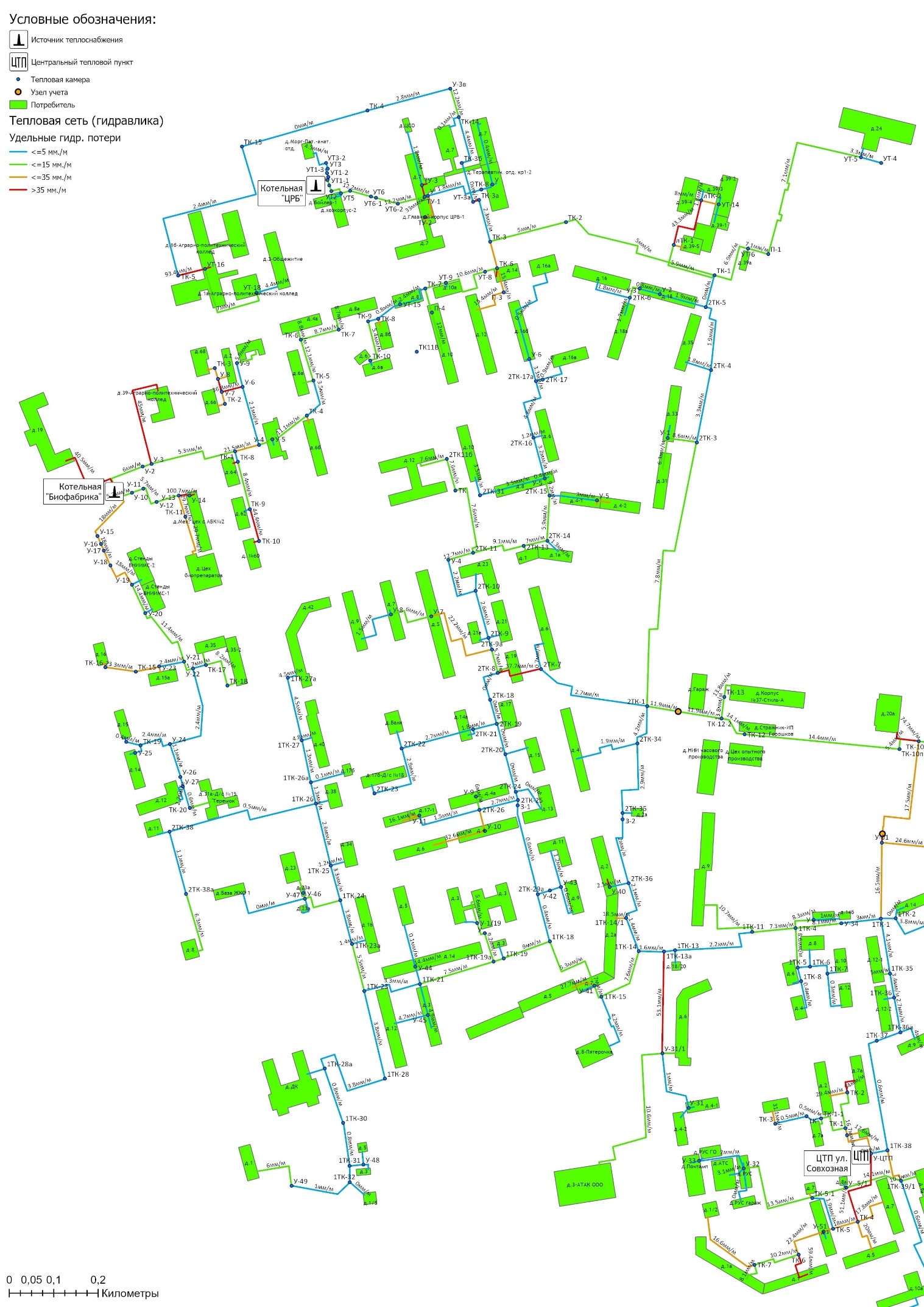 Рисунок 1.6.2.1 – Гидравлические расчеты участков тепловых сетей котельной РК-8, котельной «ЦРБ» и котельной «Биофабрика»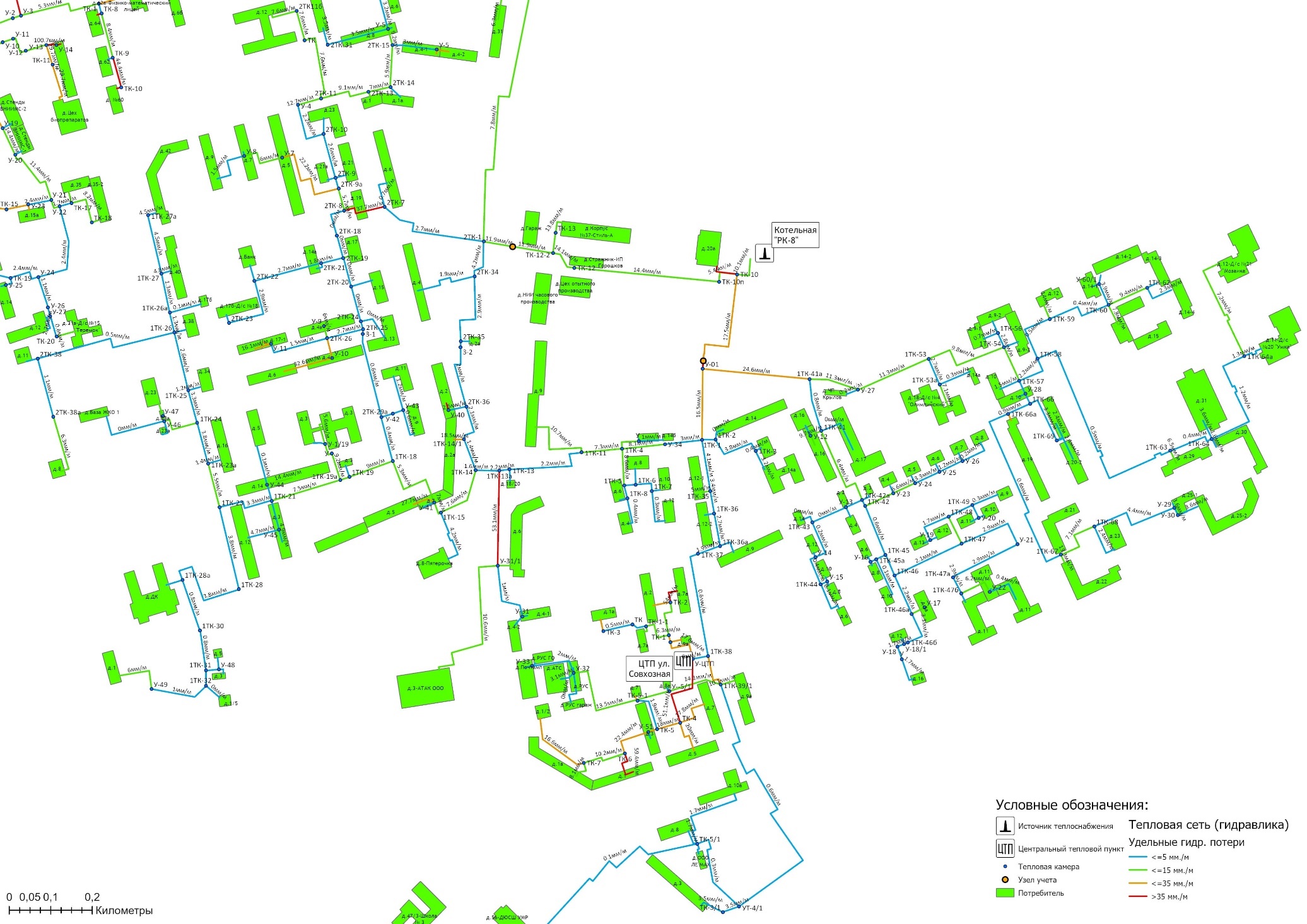 Рисунок 1.6.2.2 – Гидравлические расчеты участков тепловых сетей котельной РК-8, в т.ч. ЦТП по ул. Совхозная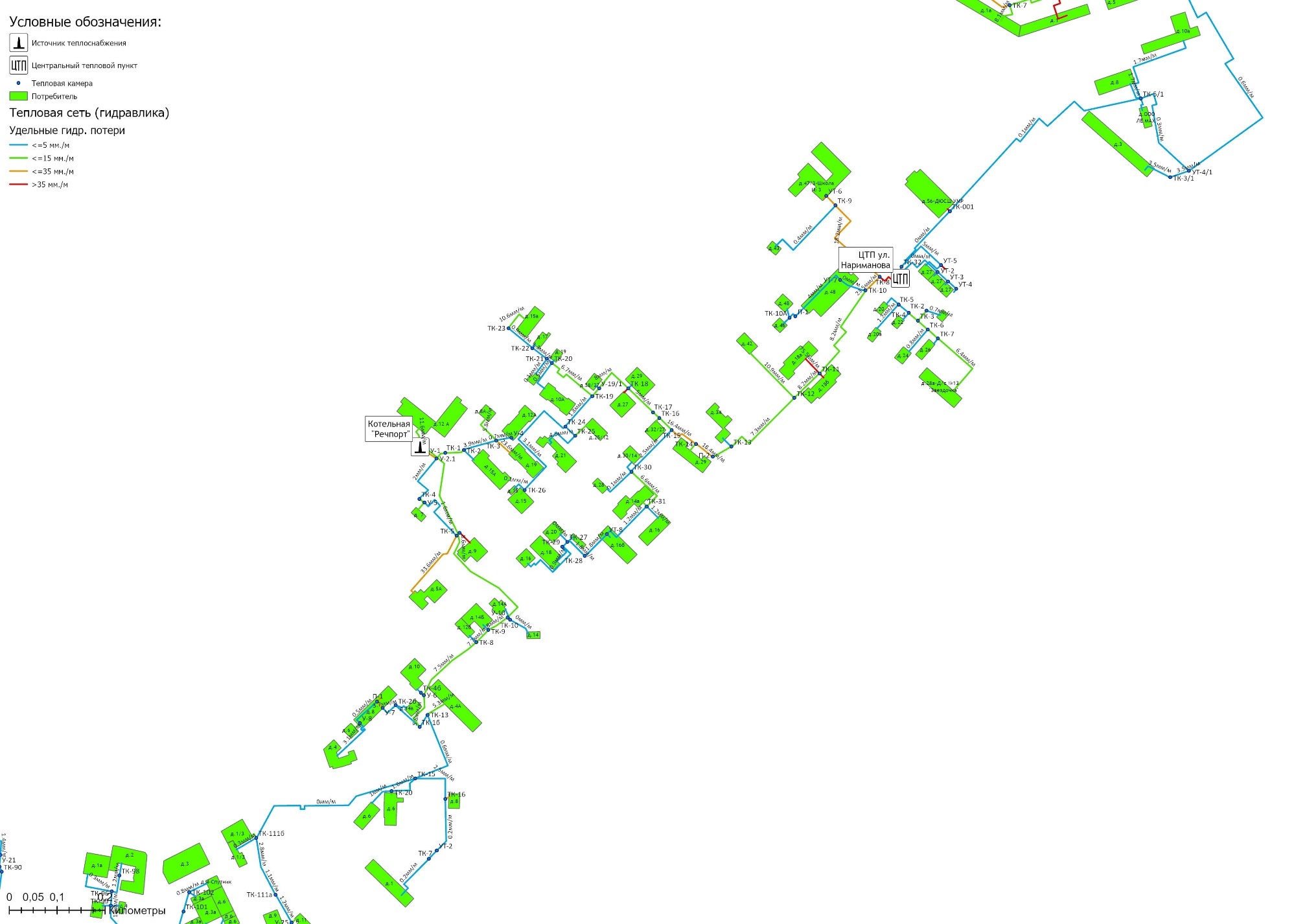 Рисунок 1.6.2.3 – Гидравлические расчеты участков тепловых сетей котельной «Речпорт» и котельной РК-8, в т.ч. ЦТП ул. Нариманова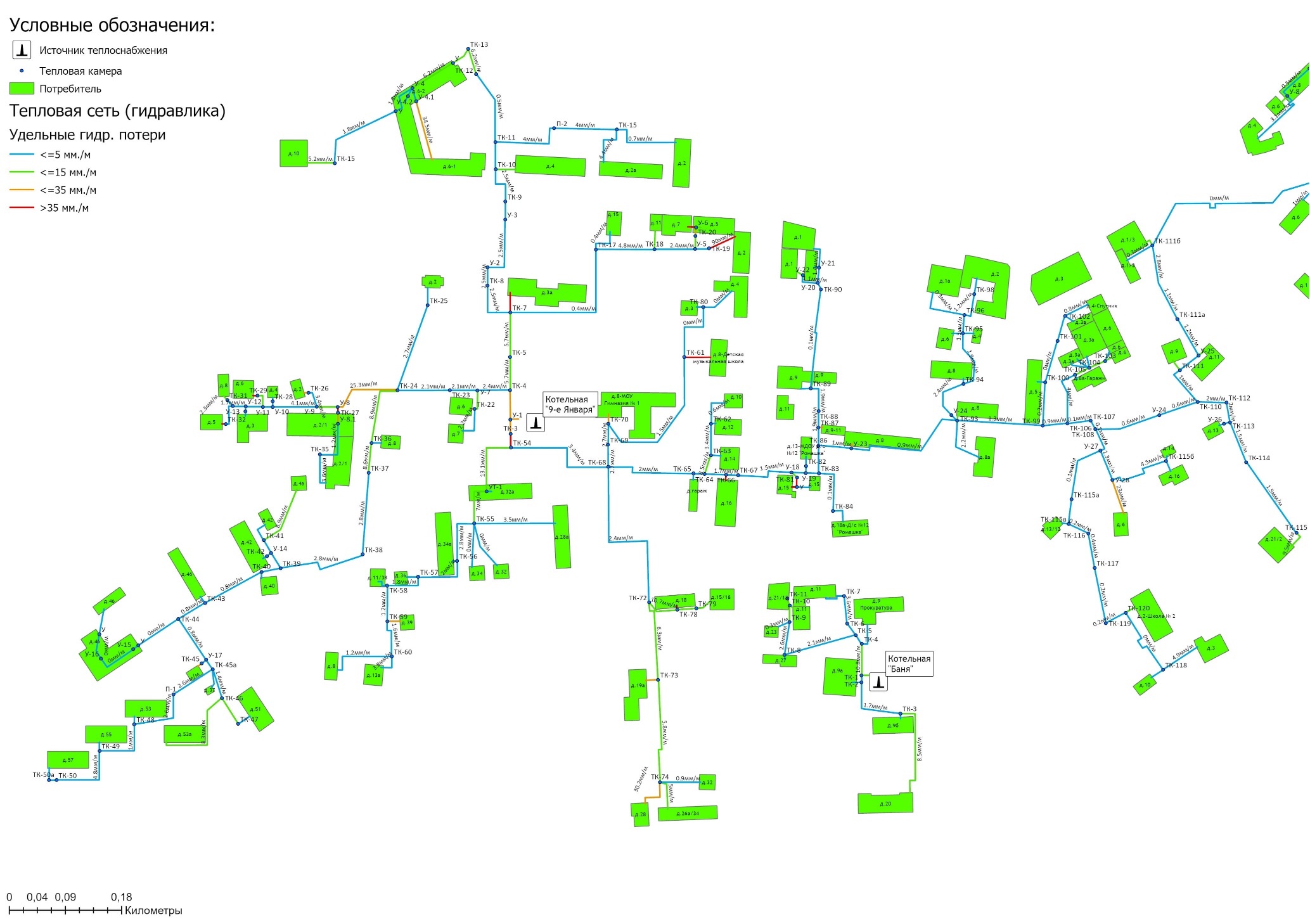 Рисунок 1.6.2.4 – Гидравлические расчеты участков тепловых сетей котельной «9-е Января» и котельной «Бани»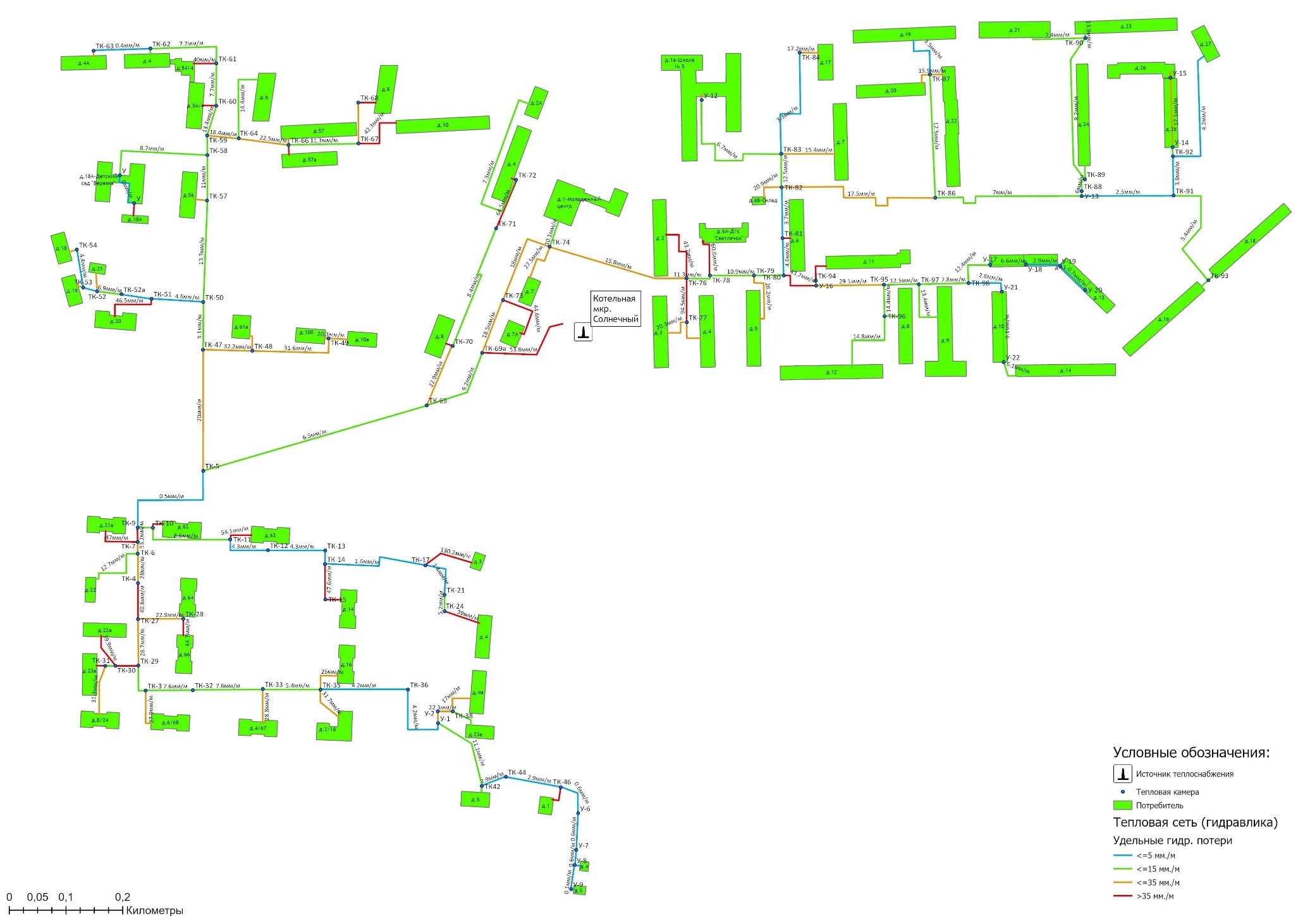 Рисунок 1.6.2.5 – Гидравлические расчеты участков тепловых сетей котельной мкр. Солнечный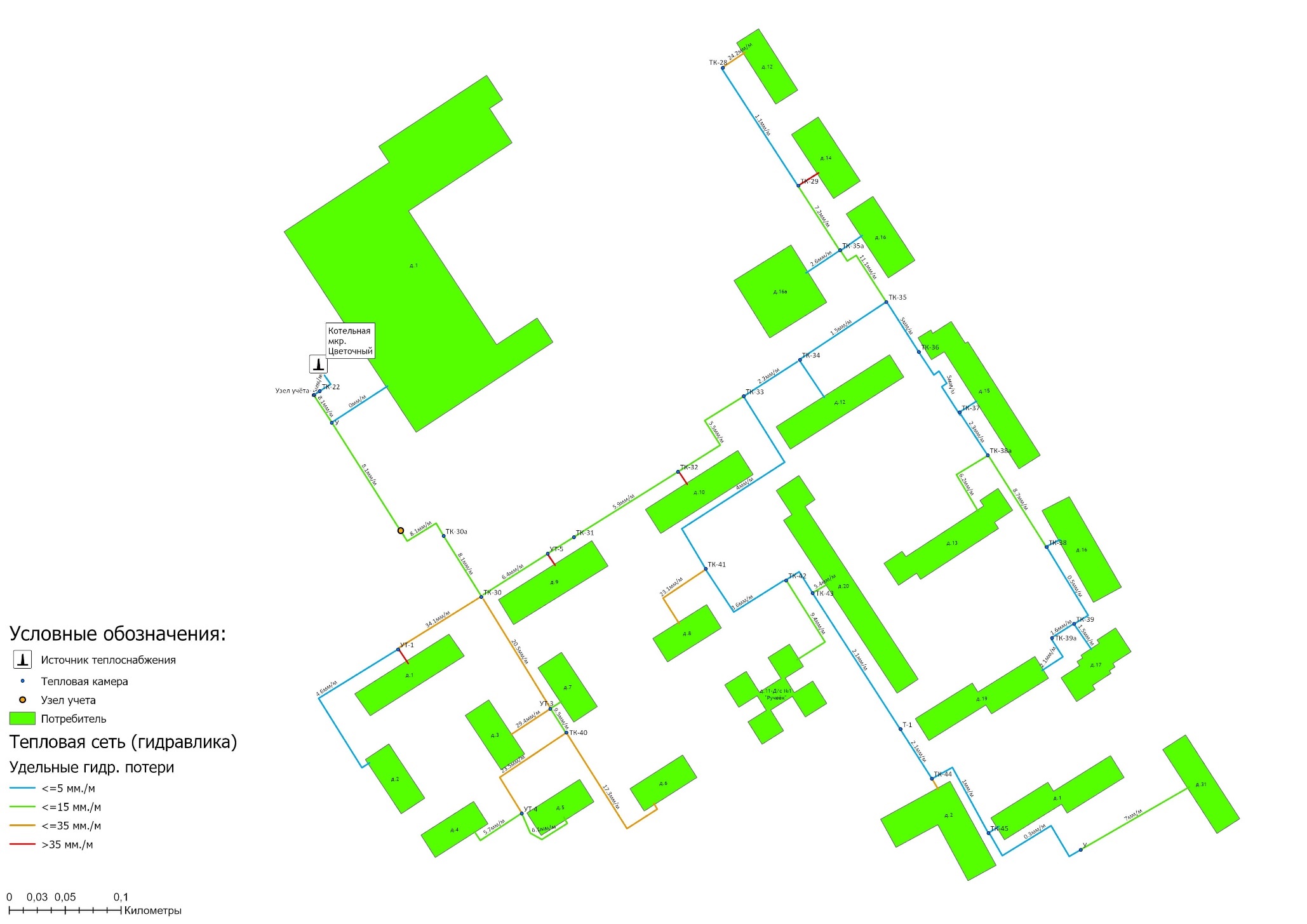 Рисунок 1.6.2.6 – Гидравлические расчеты участков тепловых сетей котельной мкр. Цветочный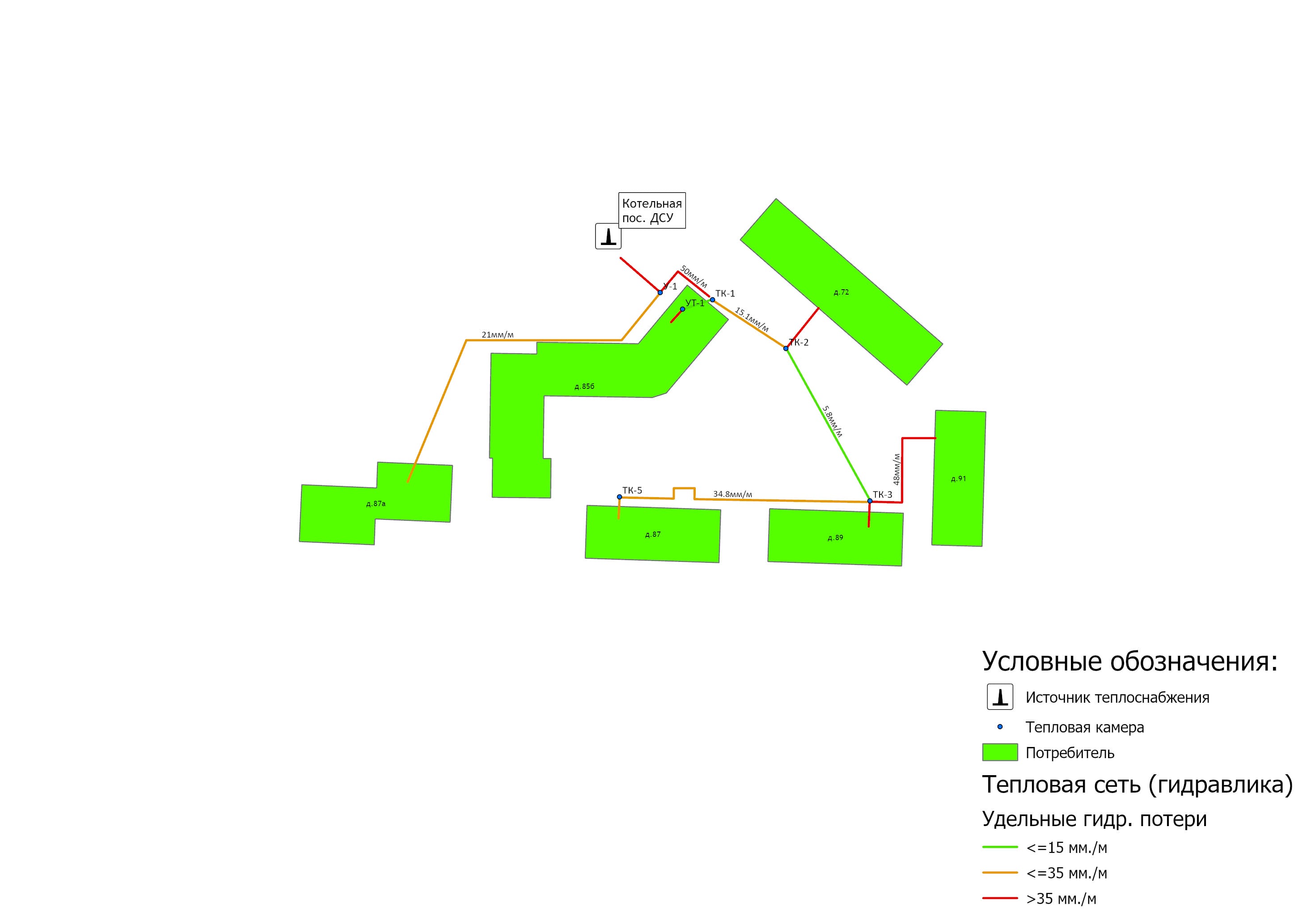 Рисунок 1.6.2.7 – Гидравлические расчеты участков тепловых сетей котельной пос. ДСУ1.6.3 Причины возникновения дефицитов тепловой мощности и последствия влияния дефицитов на качество теплоснабженияДефицит тепловой мощности в системах теплоснабжения муниципального образования городское поселение Углич отсутствует.1.6.4 Описание резервов тепловой мощности нетто источников тепловой энергии и возможностей расширения технологических зон действия источников тепловой энергии с резервами тепловой мощности нетто в зоны действия с дефицитом тепловой мощностиВозникновение резервов тепловой мощности нетто связано в первую очередь с падением спроса на тепловую энергию и переходом на индивидуальные источники теплоснабжения.Возможность расширения технологических зон действия от источников тепловой энергии приведена ниже в таблице 1.6.4.Таблица 1.6.4 - Сведения по возможности расширения технологических зон действия источников тепловой энергии1.7 Балансы теплоносителя1.7.1 Описание балансов производительности водоподготовительных установок теплоносителя для тепловых сетей и максимального потребления теплоносителя в теплоиспользующих установках потребителей в перспективных зонах действия систем теплоснабжения и источников тепловой энергии, в том числе работающих на единую тепловую сетьВ качестве исходной воды для приготовления химически очищенной воды для подпитки тепловых сетей отопительных котельных городского поселения Углич используется вода из централизованных систем холодного водоснабжения. Фактический баланс подпитки тепловой сети в зонах действия источников теплоснабжения городского поселения Углич приведен в таблице 1.7.1.1.Таблица 1.7.1.1 - Балансы подпитки тепловой сети в зонах действия источников теплоснабжения городского поселения УгличИнформация о системе оборудования химводоподготовки котельных на территории городского поселения Углич приведена в таблице 1.7.1.2. Таблица 1.7.1.2 – Информация о системах химводоподготовки котельных1.7.2 Структура балансов производительности водоподготовительных установок теплоносителя для тепловых сетей и максимального потребления теплоносителя в аварийных режимах систем теплоснабженияВ соответствии со СП 124.13330.2012 «Тепловые сети» (п.6.22) должна предусматриваться аварийная подпитка в количестве 2% от объема воды в тепловых сетях и присоединенных к ним систем теплопотребления. Информация о расходе теплоносителя, необходимого для подпитки тепловой сети в аварийном режиме, приведена в таблице 1.7.1.1. В таблице 1.7.2 представлена информация о годовых объемах воды, расходуемых теплоснабжающими организациями на подпитку тепловых сетей и отпуск горячего водоснабжения потребителям, а также указан нормативный и сверхнормативный расход воды на производство и передачу тепловой энергии.Таблица 1.7.2 – Объем потребления воды системами теплоснабжения1.8 Топливные балансы источников тепловой энергии и система обеспечения топливом1.8.1 Описание видов и количества используемого основного топлива для каждого источника тепловой энергииОбъем потребления топлива котельными городского поселения Углич Ярославской области представлен в таблице 1.8.1. На котельных городского поселения Углич в качестве основного вида топлива природный газ. Таблица 1.8.1 – Объем потребления топлива котельными городского поселения Углич1.8.2 Описание видов резервного и аварийного топлива и возможности их обеспечения в соответствии с нормативными требованиямиНорматив создания запасов топлива на котельной является общим нормативным запасом основного и резервного видов топлива (далее - ОНЗТ) и определяется по сумме объемов неснижаемого нормативного запаса топлива (далее - ННЗТ) и нормативного эксплуатационного запаса топлива (далее - НЭЗТ).ННЗТ для рассматриваемого источника включает запас топлива на тепловые собственные нужды, а также на теплоснабжение не отключаемых потребителей.Значения ННЗТ, ОНЗТ, НЭЗТ в части котельных АО «МКЭ» и ООО "Газпром теплоэнерго Ярославль" утверждены приказом Министерства тарифного регулирования Ярославской области от 08.11.2023 г. №135-нт и приведены в таблице 1.8.2.Таблица 1.8.2 – Нормативны запасов топлива на котельных городского поселения Углич1.9 Надежность теплоснабжения муниципального образования1.9.1 Описание показателей, определяющих уровень надежности и качества при производстве и передаче тепловой энергииПоказателями, характеризующими надежность являются:Безотказность - свойство объекта непрерывно сохранять работоспособность в течение некоторого времени или некоторой наработки.Долговечность - свойство объекта сохранять работоспособность до наступления предельного состояния при установленной системе технического обслуживания и ремонта.Ремонтопригодность - свойство объекта, заключающееся в приспособлении к предупреждению и обнаружению причин возникновения его отказов, повреждений и устранению их последствий путем проведения технического обслуживания и ремонтов.Сохраняемость - свойство объекта непрерывно сохранять исправное или только работоспособное состояние в течение и после хранения.Устойчивоспособность - свойство объекта непрерывно сохранять устойчивость в течение некоторого времени.Режимная управляемость - свойство объекта поддерживать нормальный режим посредством управления.Живучесть - свойство объекта противостоять возмущениям, не допуская их каскадного развития с массовым нарушением питания потребителей.Безопасность - свойство объекта не допускать ситуации, опасные для людей и окружающей среды. Степень снижения надежности выражается в частоте возникновения отказов и величине снижения уровня работоспособности или уровня функционирования системы теплоснабжения. Полностью работоспособное состояние — это состояние системы, при котором выполняются все заданные функции в полном объеме. Под отказом понимается событие, заключающееся в переходе системы теплоснабжения с одного уровня работоспособности на другой, белее низкий в результате выхода из строя одного или нескольких элементов системы. Событие, заключающееся в переходе системы теплоснабжения с одного уровня работоспособности на другой, отражающийся на теплоснабжении потребителей, является аварией. Таким образом, авария также является отказом, но с более тяжелыми последствиями.Наиболее слабым звеном системы теплоснабжения являются тепловые сети. Основная причина этого - наружная коррозия подземных теплопроводов, в первую очередь подающих линий водяных тепловых сетей, на которые приходится 80 % всех повреждений.На территории городского поселения Углич централизованное теплоснабжение потребителей тепловой энергии осуществляют локальные источники, схемы тепловых сетей радиально-тупиковые. Резервирование, а также кольцевание сетей отсутствует.Расчет показателей надежности систем теплоснабжения приведен в главе 11 Обосновывающих материалов Схемы теплоснабжения.1.9.2 Частота отключений потребителейИнформация о фактической частоте отключений потребителей приведена в таблице 1.9.2. Таблица 1.9.2 – Фактические показатели интенсивности отключения потребителей По итогам 2021–2022 гг. фактические показатели интенсивности отказов на тепловых сетях от всех централизованных источников теплоснабжения не превышают значений расчетных параметров..1.9.3 Поток (частота) и время восстановления теплоснабжения потребителей после отключенийИнформация о фактической частоте отключений потребителей приведена в таблице 1.9.3.  Таблица 1.9.3 – Фактические показатели интенсивности отключения потребителейПо итогам 2022 года фактические показатели потока отказов на тепловых сетях от всех централизованных источников теплоснабжения не превышают значений расчетных параметров.1.9.4 Графические материалы (карты-схемы тепловых сетей и зон ненормативной надежности и безопасности теплоснабжения)Карты-схемы тепловых сетей с указанием зон ненормативной надежности приведены на рисунках далее.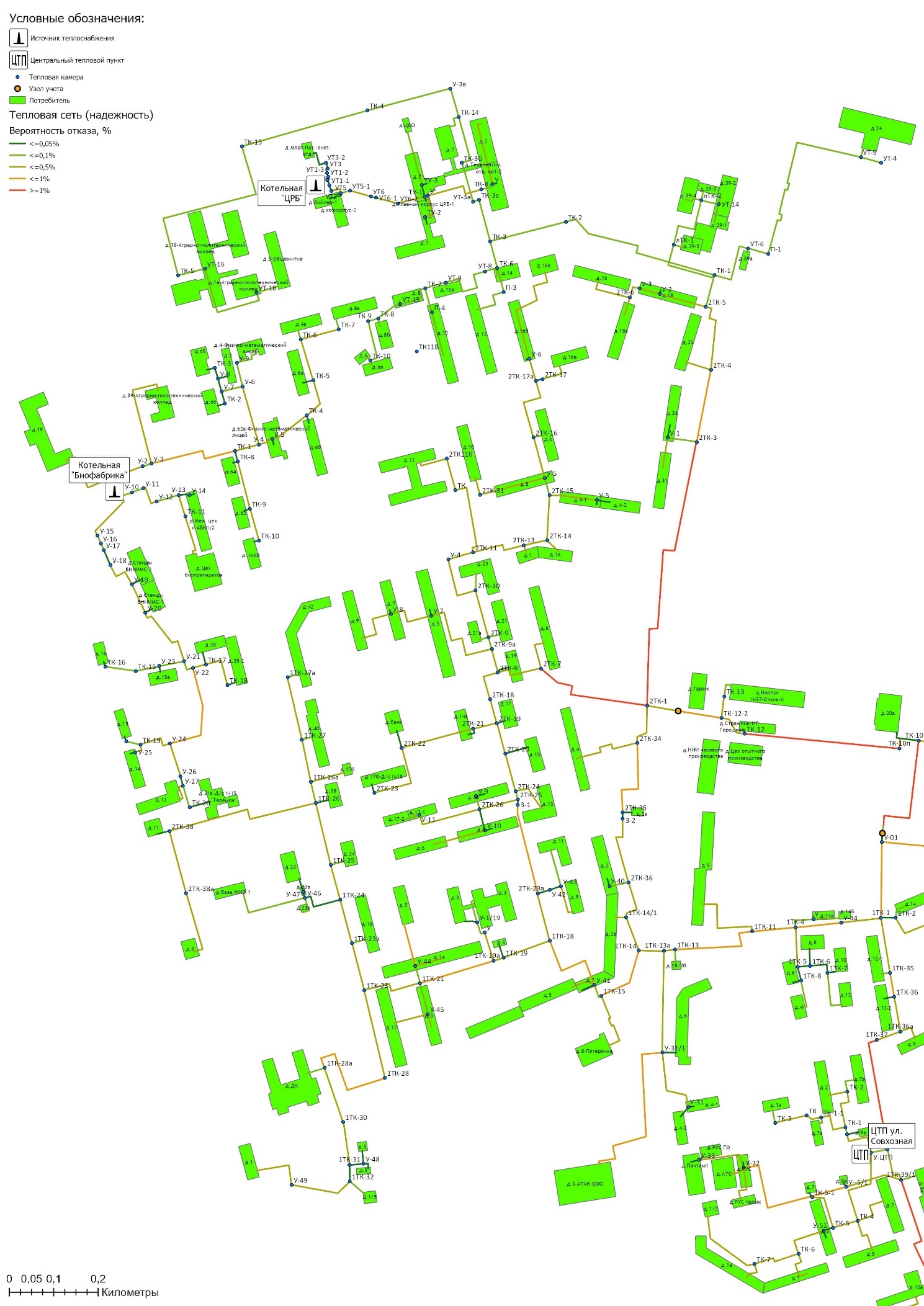 Рисунок 1.9.4.1 – Карта-схемы тепловых сетей и зон ненормативной надежности и безопасности теплоснабжения котельной РК-8, котельной «ЦРБ» и котельной «Биофабрика»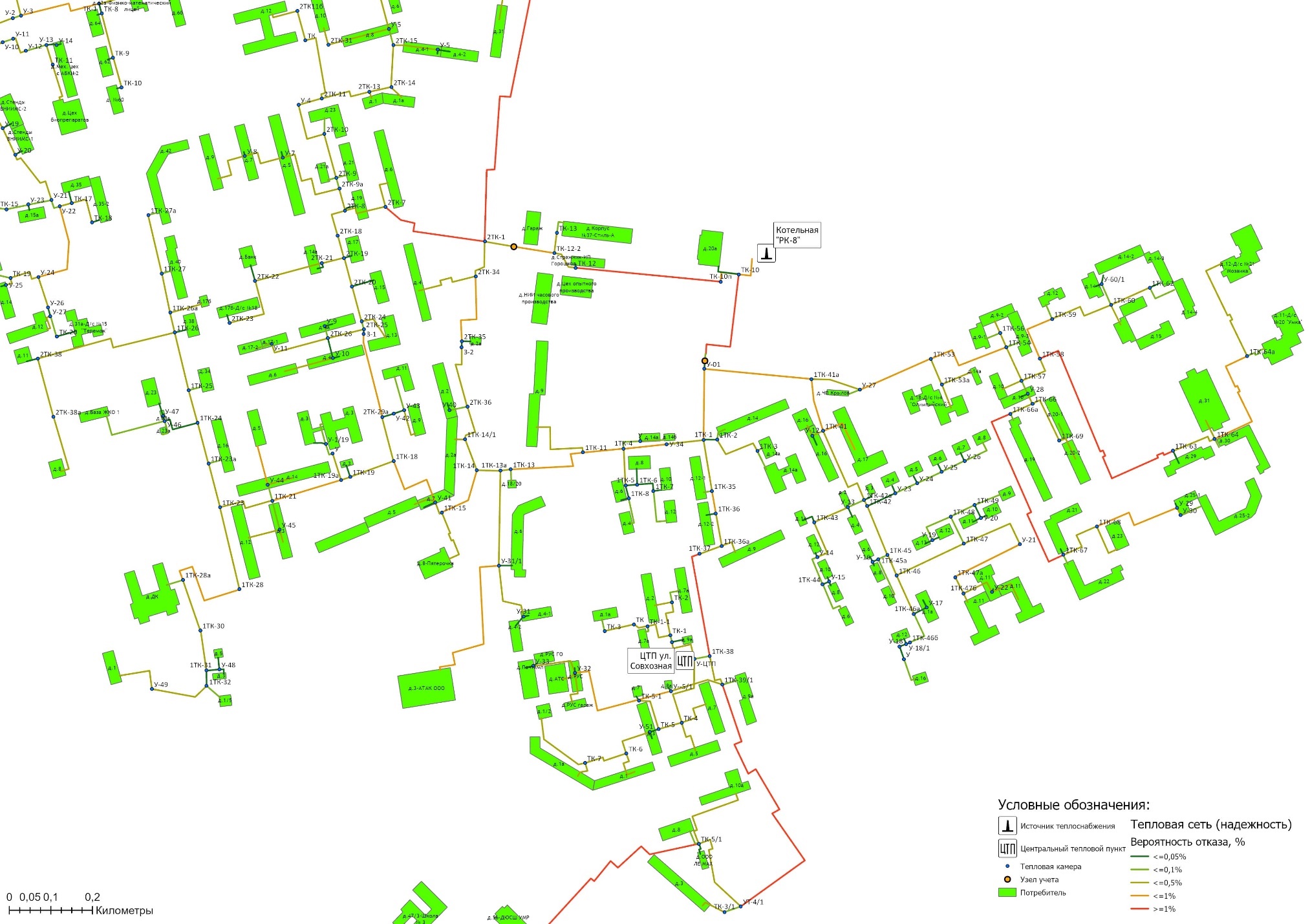 Рисунок 1.9.4.2 – Карта-схемы тепловых сетей и зон ненормативной надежности и безопасности теплоснабжения котельной РК-8, в т.ч. ЦТП по ул. Совхозная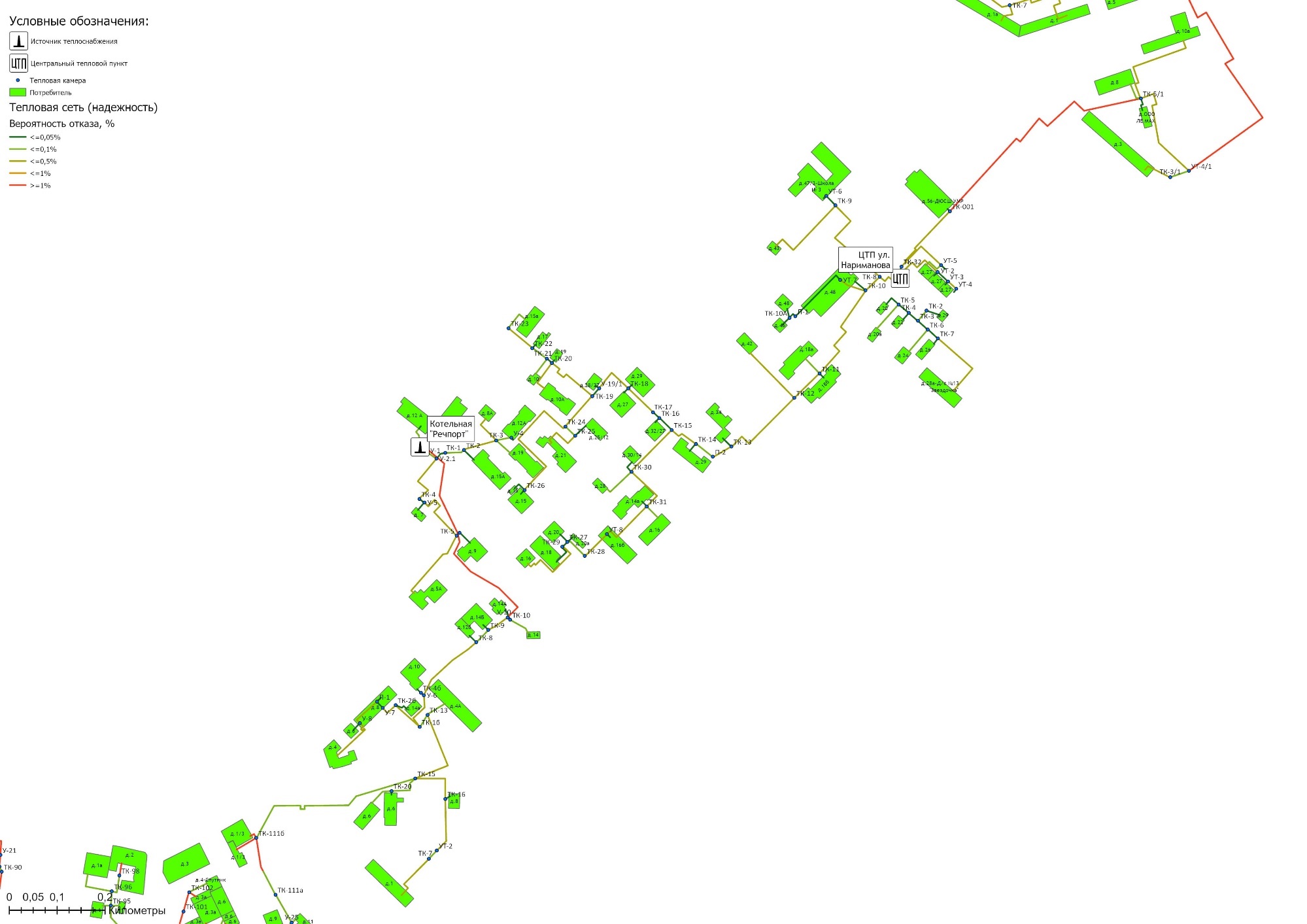 Рисунок 1.9.4.3 – Карта-схемы тепловых сетей и зон ненормативной надежности и безопасности теплоснабжения котельной «Речпорт» и котельной РК-8, в т.ч. ЦТП ул. Нариманова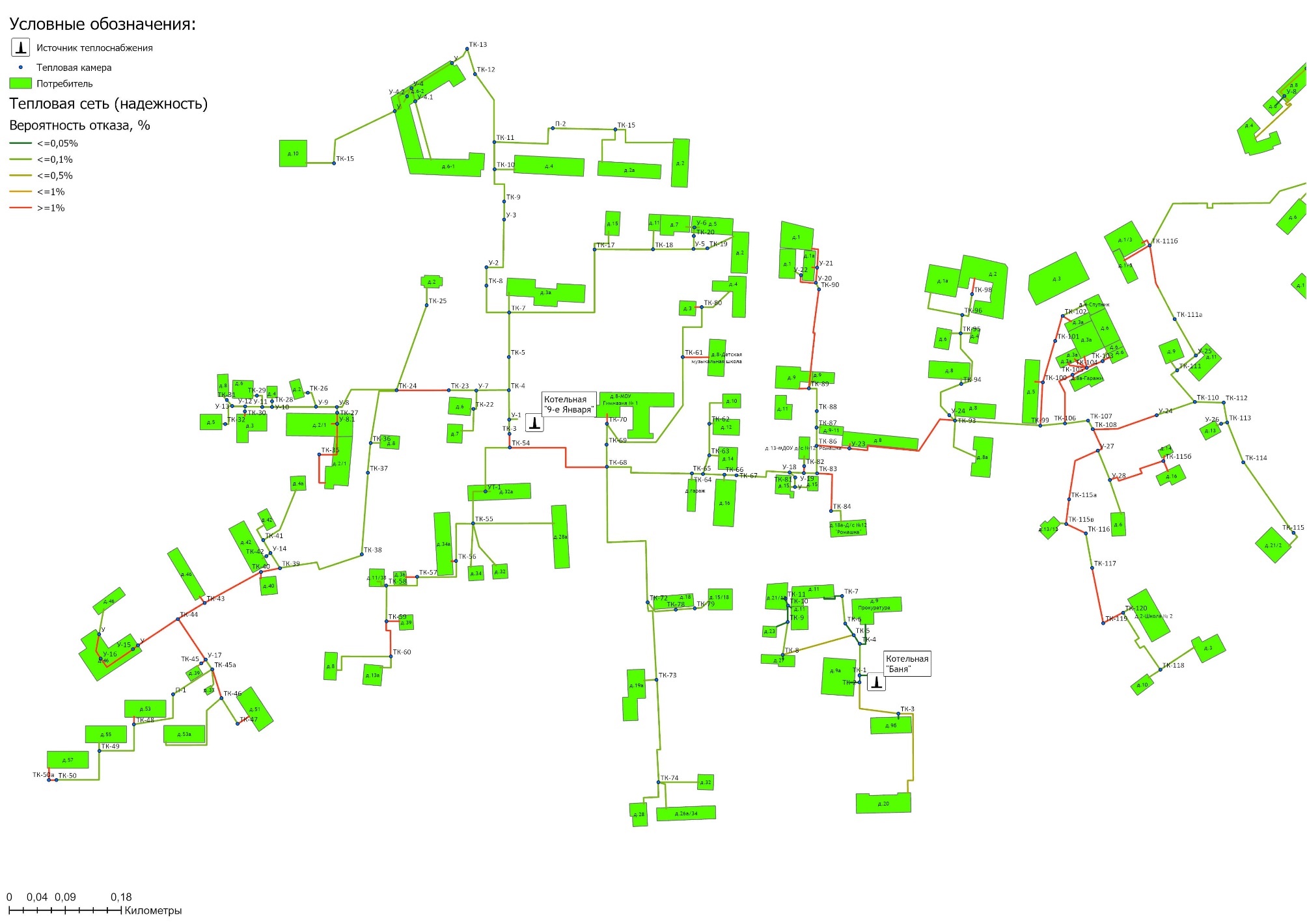 Рисунок 1.9.4.4 – Карта-схемы тепловых сетей и зон ненормативной надежности и безопасности теплоснабжения котельной «9-е Января» и котельной «Бани»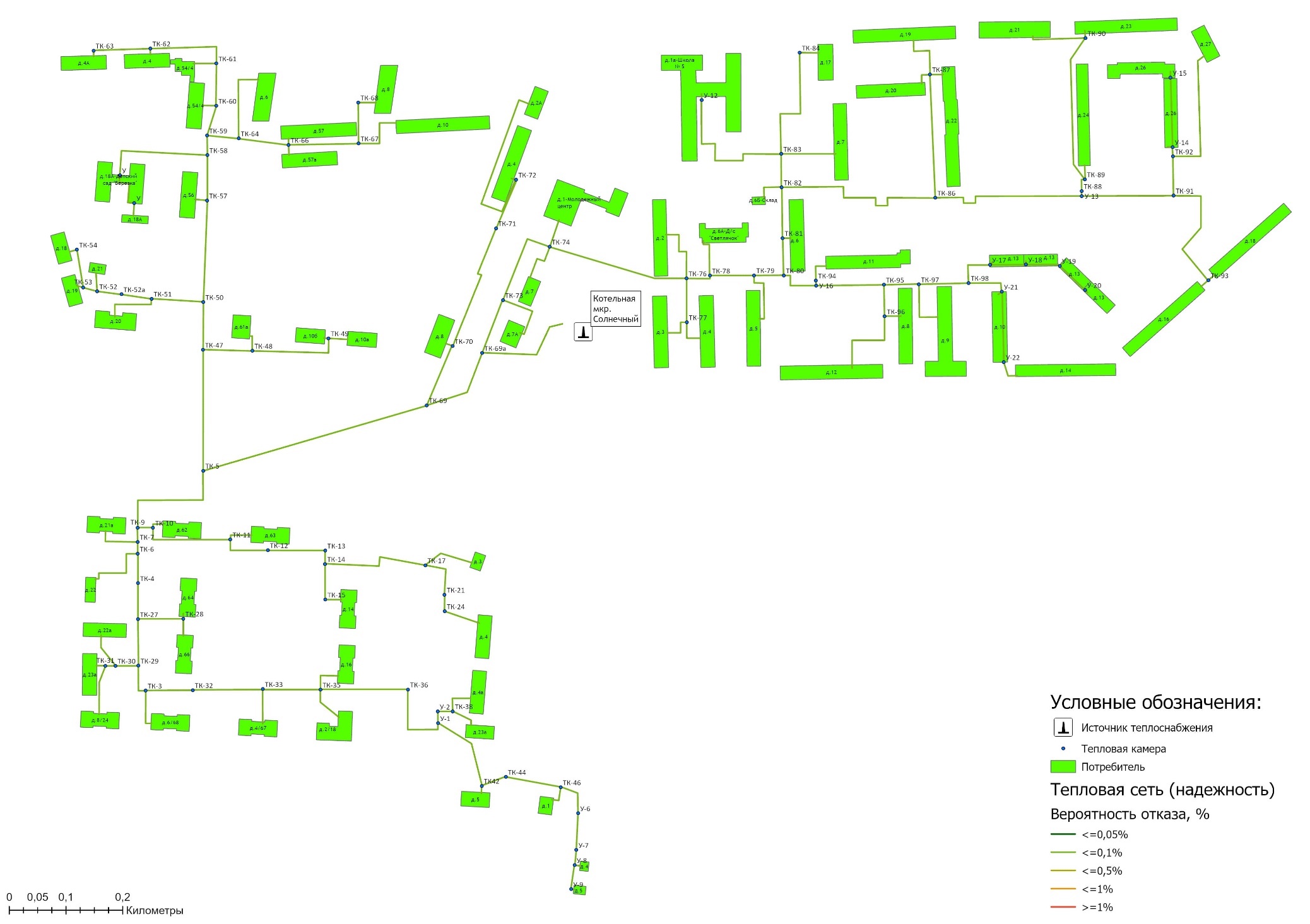 Рисунок 1.9.4.5 – Гидравлические расчеты участков тепловых сетей котельной мкр. Солнечный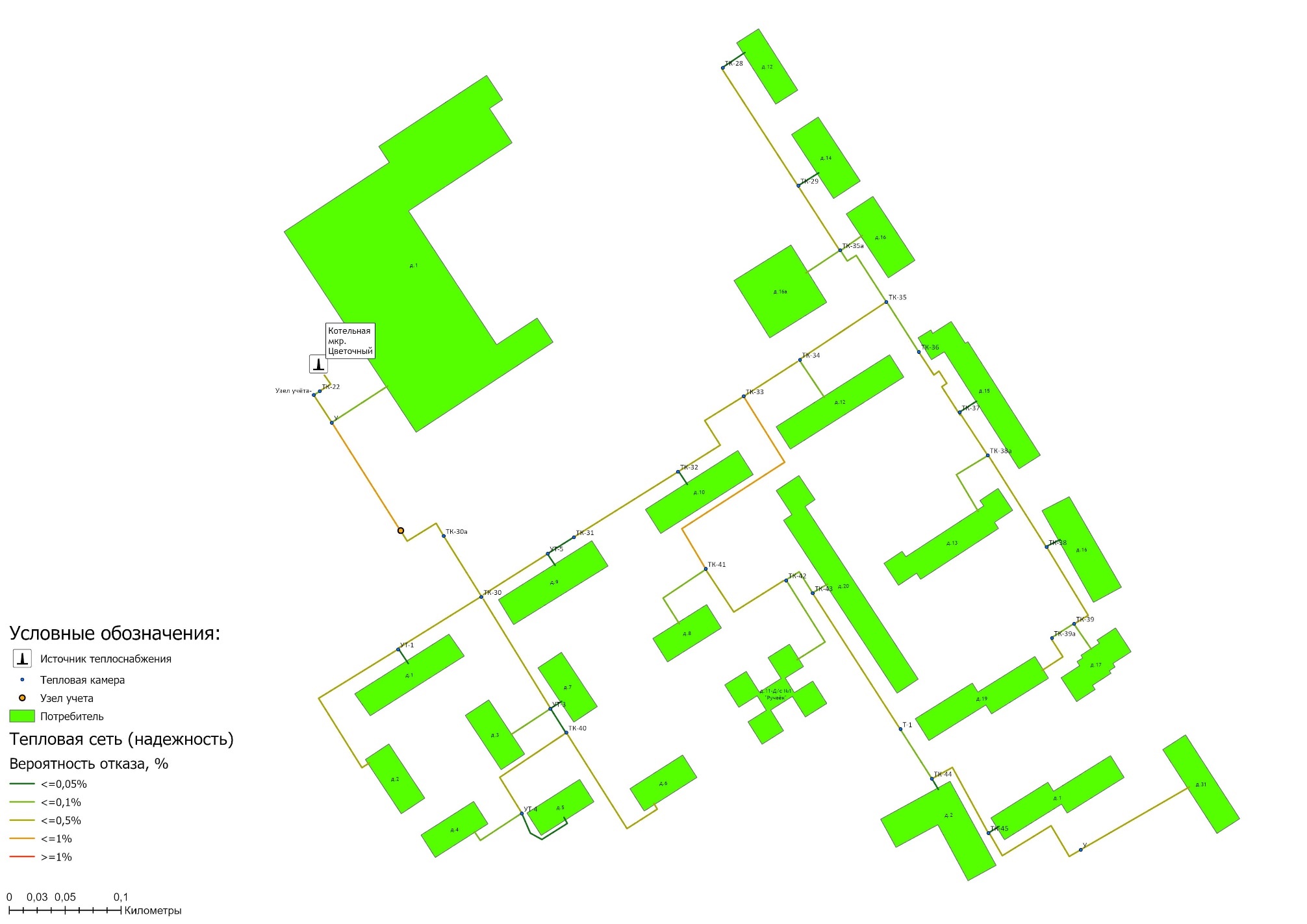 Рисунок 1.9.4.6 – Карта-схемы тепловых сетей и зон ненормативной надежности и безопасности теплоснабжения котельной мкр. Цветочный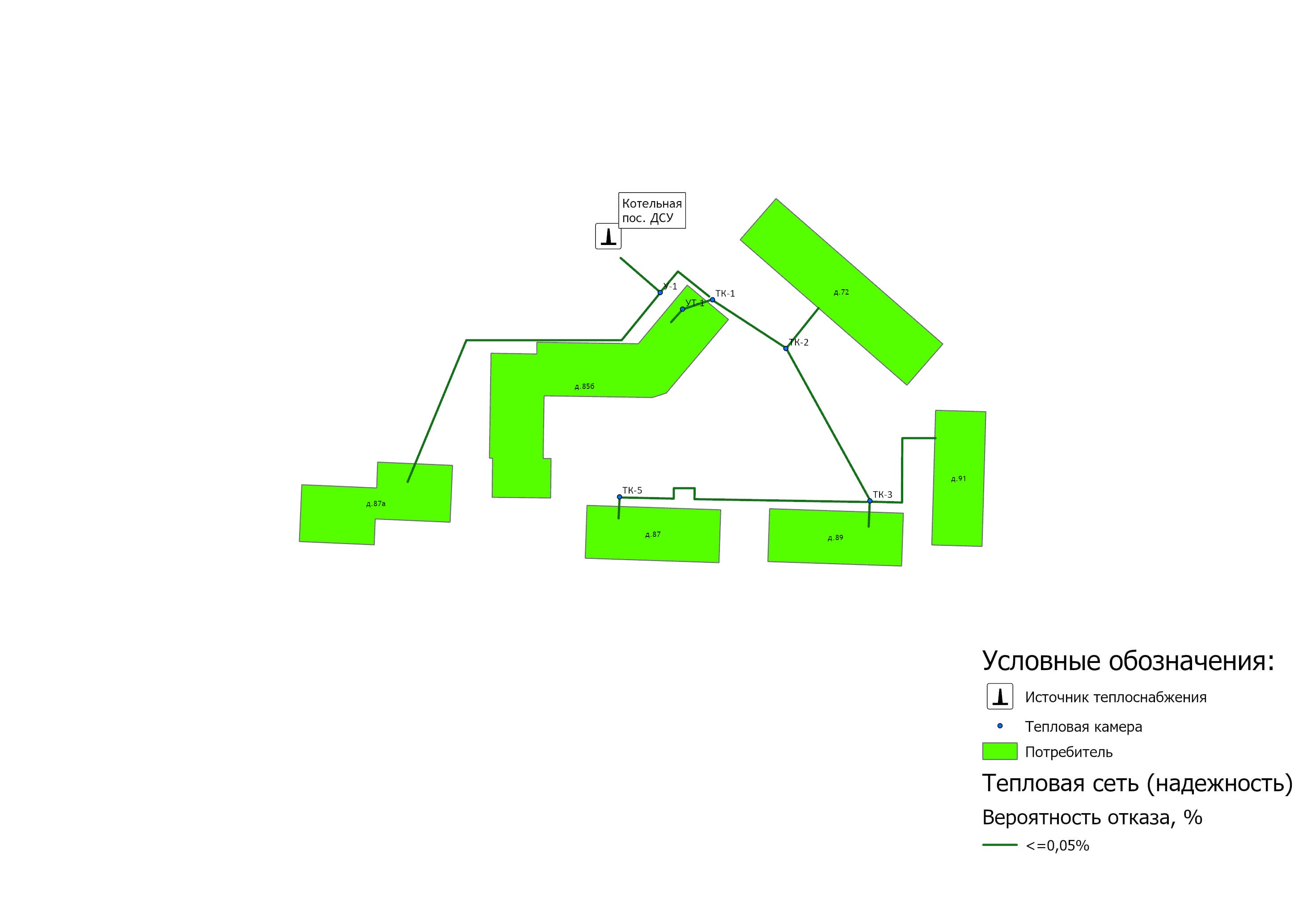 Рисунок 1.9.4.7 – Карта-схемы тепловых сетей и зон ненормативной надежности и безопасности теплоснабжения котельной пос. ДСУ1.9.5 Результаты анализа аварийных ситуаций при теплоснабжении, расследование причин которых осуществляется федеральным органом исполнительной власти, уполномоченным на осуществление федерального государственного энергетического надзора, в соответствии с Правилами расследования причин аварийных ситуаций при теплоснабжении, утвержденными постановлением Правительства Российской Федерации от 17 октября 2015 г. N 1114 «О расследовании причин аварийных ситуаций при теплоснабжении и о признании утратившими силу отдельных положений Правил расследования причин аварий в электроэнергетике»Аварийные ситуации при теплоснабжении, расследование причин которых осуществляется федеральным органом исполнительной власти, уполномоченным на осуществление федерального государственного энергетического надзора, в соответствии с Правилами расследования причин аварийных ситуаций при теплоснабжении, утвержденными постановлением Правительства Российской Федерации от 17 октября 2015 г. N 1114 «О расследовании причин аварийных ситуаций при теплоснабжении и о признании утратившими силу отдельных положений Правил расследования причин аварий в электроэнергетике», за последние 3 года на территории городского поселения Углич не зафиксированы.1.9.6 Результаты анализа времени восстановления теплоснабжения потребителей, отключенных в результате аварийных ситуаций при теплоснабжении.Информация о фактическом и расчетном времени восстановления теплоснабжения потребителей, представлена в таблице 1.9.6.Таблица 1.9.6 – Время восстановления теплоснабжения потребителей, отключенных в результате аварийных ситуаций при теплоснабженииАнализ показывает, что фактическое время восстановления теплоснабжения потребителей не превышает расчетных значений.1.10 Технико-экономические показатели теплоснабжающих и теплосетевых организаций муниципального образованияСведения по размещению документации о деятельности теплоснабжающих организаций, представлены в таблице 1.10.1. Таблица 1.10.1 – Сведения по размещению документации о деятельности теплоснабжающих организаций за 2022 годОсновные показатели финансово-хозяйственной деятельности теплоснабжающих организаций на территории Угличского района представлены в таблице 1.10.2. Данные по АО «Малая комплексная энергетика» указаны в целом по организации с учётом муниципальных районов: Угличский, Пошехонский, Ростовский, Мышкинский.Таблица 1.10.2 – Основные показатели финансово-хозяйственной деятельности теплоснабжающих организаций Угличского районаОсновные технико-экономические показатели работы источников тепловой энергии городского поселения Углич Ярославской области представлены в таблице 1.10.3.Таблица 1.10.3 – Технико-экономические показатели котельных городского поселения Углич (по итогам 2022 г.)1.11 Цены (тарифы) в сфере теплоснабжения муниципального образования1.11.1 Динамика утвержденных тарифов теплоснабжающей организации городского поселения Углич Ярославской областиУтвержденные тарифы за последние три года для потребителей городского поселения Углич представлены в таблице 1.11.1. По состоянию базового периода актуализации схемы теплоснабжения (2023 год), в отношении теплоснабжающей организации АО «Малая комплексная энергетика» установлен тариф на тепловую энергию на основании Приказа Департамента регулирования тарифов Ярославской области от 16.11.2022 № 88-тэ.По состоянию базового периода актуализации схемы теплоснабжения (2023 год), в отношении теплоснабжающей организации ООО "Газпром теплоэнерго Ярославль" установлен тариф на тепловую энергию на основании Приказа Департамента регулирования тарифов Ярославской области от 18.11.2022 № 247-ви.По состоянию базового периода актуализации схемы теплоснабжения (2023 год), в отношении теплоснабжающей организации ООО "ТеплоСервис" установлен тариф на тепловую энергию на основании Приказа Департамента регулирования тарифов Ярославской области от 15.11.2022 № 64-ви и Приказа Департамента регулирования тарифов Ярославской области от 18.11.2022 № 274-ви.По состоянию базового периода актуализации схемы теплоснабжения (2023 год), в отношении теплоснабжающей организации МУП "Предприятие коммунально-бытового обслуживания" установлен тариф на тепловую энергию на основании Приказа Департамента регулирования тарифов Ярославской области от 17.11.2022 № 106-тэ.Таблица 1.11.1 - Тарифы на тепловую энергию, поставляемую потребителям по системам теплоснабжения городского поселения Углич1.11.2 Структура цен (тарифов) теплоснабжающих организаций, установленных на момент разработки схемы теплоснабженияСтруктура себестоимости производства и передачи тепловой энергии по АО «Малая комплексная энергетика», осуществляющая деятельность на территории муниципальных образований: Угличский, Пошехонский, Ростовский, Мышкинский представлена в таблице ниже (данные указаны на 2022 год). По другим теплоснабжающим организациям данные отсутствуют.Таблица 1.11.2 – Структура необходимой валовой выручки АО «Малая комплексная энергетика»1.11.3 Плата за подключение к системе теплоснабжения и поступлений денежных средств от осуществления указанной деятельностиПлата за подключение к системе теплоснабжения - плата, которую вносят лица, осуществляющие строительство здания, строения, сооружения, подключаемых к системе теплоснабжения, а также плата, которую вносят лица, осуществляющие реконструкцию здания, строения, сооружения в случае, если данная реконструкция влечет за собой увеличение тепловой нагрузки реконструируемых здания, строения, сооружения.Плата за подключение к системе теплоснабжения для теплоснабжающих организаций на территории городского поселения Углич не установлена.1.11.4 Плата за услуги по поддержанию резервной тепловой мощностиПлата за услуги по поддержанию резервной тепловой мощности устанавливается в случае, если потребитель не потребляет тепловую энергию, но не осуществил отсоединение принадлежащих ему теплопотребляющих установок от тепловой сети в целях сохранения возможности возобновить потребление тепловой энергии при возникновении такой необходимости.Плата за услуги по поддержанию резервной тепловой мощности подлежит регулированию для отдельных категорий социально значимых потребителей, перечень которых определяется основами ценообразования в сфере теплоснабжения, утвержденными Правительством Российской Федерации, и устанавливается как сумма ставок за поддерживаемую мощность источника тепловой энергии и за поддерживаемую мощность тепловых сетей в объеме, необходимом для возможного обеспечения тепловой нагрузки потребителя.Для иных категорий потребителей тепловой энергии плата за услуги по поддержанию резервной тепловой мощности не регулируется и устанавливается соглашением сторон.Плата за услуги по поддержанию резервной тепловой мощности для теплоснабжающих организаций на территории городского поселения Углич не установлена.1.12 Описание существующих технических и технологических проблем в системах теплоснабжения муниципального образования1.12.1 Описание существующих проблем организации качественного теплоснабженияОсновными проблемами организации качественного теплоснабжения являются: - износ тепловых сетей и оборудования, что ведёт к повышенным тепловым потерям и недостаточной эффективности использования оборудования;- низкий температурный график 95/70ºС, что приводит к завышенным расходам и затратам на перекачку теплоносителя.1.12.2 Описание существующих проблем организации надежного и безопасного теплоснабжения муниципального образования Причины, приводящие к снижению надежности теплоснабжения, включая проблемы в работе теплопотребляющих установок потребителей, включают в себя:- отсутствие закольцованности на тепловых сетях, что приводит к невозможности организации временных аварийных схем теплоснабжения;- отсутствие у потребителей тепловой энергии централизованных систем теплоснабжения индивидуальных тепловых пунктов с необходимым количеством КИПиА, грязевиков, запорно-регулирующей арматуры, приводящее к снижению надежности теплоснабжения потребителей.1.12.3 Описание существующих проблем развития систем теплоснабженияСдерживающим фактором развития систем теплоснабжения на территории городского поселения является отсутствие требуемого объема финансовых средств, необходимых на капитальный ремонт, реконструкцию и (или) модернизацию теплоэнергетических установок и тепловых сетей систем централизованного теплоснабжения.1.12.4 Описание существующих проблем надежного и эффективного снабжения топливом действующих систем теплоснабженияПроблемы, связанные с доставкой, транспортировкой, складированием, надежным и эффективным снабжением топливом действующих источников тепловой энергии централизованных систем теплоснабжения отсутствуют.1.12.5 Анализ предписаний надзорных органов об устранении нарушений, влияющих на безопасность и надежность системы теплоснабженияПредписания надзорных органов по запрещению дальнейшей эксплуатации участков тепловых сетей, систем централизованного теплоснабжения города Углича – отсутствуют.Глава 2. Существующее и перспективное потребление тепловой энергии на цели теплоснабжения.2.1 Данные базового уровня потребления тепла на цели теплоснабженияФактически сложившийся базовый уровень реализации тепловой энергии на цели теплоснабжения в городском поселении Углич представлен в таблице 2.1.1.Таблица 2.1.1 - Данные базового уровня потребления тепловой энергии2.2 Прогнозы приростов площади строительных фондов по расчетным элементам территориального деления и по зонам действия источников тепловой энергии с разделением объектов строительства на многоквартирные дома, индивидуальные жилые дома, общественные здания, производственные здания промышленных предприятий, на каждом этапеПо данным формы статистической отчетности №1-жилфонд жилищный фонд городского поселения Углич на 01.01.2023 г. составил 869,5 тыс. кв.м общей площади (таблица 2.2.1).Таблица 2.2.1 – Распределение жилищного фонда по формам собственностиПри численности населения 32,228 тыс. чел. средняя жилищная обеспеченность составила 27,0 кв.м общей площади на одного человека.  На территории муниципального образования большая часть жилого фонда приходится на многоквартирные дома (81,0%). Доля индивидуальных домов составляет 19% от общей площади жилищного фонда муниципального образованиям.Информация о движении жилищного фонда за период 2021-2022 гг. представлена в таблице 2.2.2.Таблица 2.2.2 – Движение жилищного фондаИнформация по обеспечению жилищного фонда коммунальными ресурсами по отоплению и горячему водоснабжения приведена в таблице 2.2.3.Таблица 2.2.3 – Обеспечение жилищного фонда коммунальными ресурсамиВ соответствии с положениями Генерального плана муниципального образования жилищный фонд города планируется увеличить до 1,2 миллиона м2 (в настоящее время - 0,87 миллиона м2 общей площади), что позволит увеличить среднюю жилищную обеспеченность до 30,0 м2 общей площади на человека. Объем нового жилищного строительства составит порядка 500 тысяч м2, в среднем в год - 26 тысяч м2 общей площади.Таблица 2.2.4 – Прогнозные показатели жилищного фонда на территории городского поселения Углич  В таблице 2.2.5 представлена информация о перспективных площадках жилищного строительства согласно положения Генерального плана муниципального образования.Таблица 2.2.5 – Площадки нового жилищного строительства  2.3 Прогнозы перспективных удельных расходов тепловой энергии на отопление, вентиляцию и горячее водоснабжение, согласованных с требованиями к энергетической эффективности объектов теплопотребления, устанавливаемых в соответствии с законодательством Российской ФедерацииНа период действия Схемы теплоснабжения городского поселения Углич показатели удельного расхода тепловой энергии на отопление и горячее водоснабжения для многоквартирных домов без установленных общедомовых приборов учета остается без изменений и представлены в таблицах 1.5.4.1 и 1.5.4.2 Обосновывающих материалов к Схеме теплоснабжения.2.4 Прогнозы приростов объемов потребления тепловой энергии (мощности) и теплоносителя с разделением по видам теплопотребления в каждом расчетном элементе территориального деления и в зоне действия каждого из существующих или предлагаемых для строительства источников тепловой энергии на каждом этапеИнформация о выданных технических условиях на технологические присоединение к системам централизованного теплоснабжения на территории городского поселения Углич представлена в таблице 2.4.1.Таблица 2.4.1 – Информация о выданных технических условиях теплоснабжающими организациями на присоединение объектов теплопотребления (2021-2023 гг.)Прогноз объемов потребления тепловой энергии в границах расчетных элементов территориального деления городского поселения Углич на 2023-2034 годы представлено в таблице 2.4.2.2.5 Прогнозы приростов объемов потребления тепловой энергии (мощности) и теплоносителя с разделением по видам теплопотребления в расчетных элементах территориального деления и в зонах действия индивидуального теплоснабжения на каждом этапеВ таблице 2.5.1 представлена информация об объемах потребления тепловой энергии различными группами потребителей, подключенных к централизованным системам теплоснабжения городского поселения Углич.В краткосрочной перспективе прироста потребления тепловой энергии не ожидается, технические условия на подключение новых объектов к системам централизованного теплоснабжения теплоснабжающими организациями не выдавались.2.6 Прогнозы приростов объемов потребления тепловой энергии (мощности) и теплоносителя объектами, расположенными в производственных зонах, при условии возможных изменений производственных зон и их перепрофилирования и приростов объемов потребления тепловой энергии (мощности) производственными объектами с разделением по видам теплопотребления и по видам теплоносителя (горячая вода и пар) в зоне действия каждого из существующих или предлагаемых для строительства источников тепловой энергииНа территории городского поселения Углич Угличского района на расчетный период не планируется создание тепловых районов в границах производственных зон.Таблица 2.4.2 – Прогнозы объемов потребления тепловой энергии в границах городского поселения УгличТаблица 2.5.1 – Баланс тепловой энергии городского поселения УгличГлава 3. Электронная модель системы теплоснабжения поселения, городского округаЭлектронная модель систем теплоснабжения городского поселения Углич разработана на базе Графико-информационного расчетного комплекса «ТеплоЭксперт». Информация по объектам систем теплоснабжения, гидравлическому расчету тепловых сетей, сравнительным пьезометрическим графикам для разработки и анализа сценариев перспективного развития тепловых сетей представлена в электронной модели на базе Графико-информационного расчетного комплекса «ТеплоЭксперт», а также в разделе 1.3 Обосновывающих материалов.3.1. Графическое представление объектов системы теплоснабжения с привязкой к топографической основе поселения, городского округа, города федерального значения и с полным топологическим описанием связности объектовОтображение объектов систем теплоснабжения котельных городского поселения Углич с привязкой к топографической основе муниципального района представлено в разделе 1.3.1 Обосновывающих материалов.Общий вид электронной модели систем теплоснабжения городского поселения Углич представлено на рисунке 3.1.1.3.2 Паспортизация объектов системы теплоснабженияПараллельно графическому представлению проводился этап информационного описания объектов системы теплоснабжения:- источники тепловой энергии;- потребители;- участки тепловых сетей;- арматура, разветвления, изменения диаметра, перемычки.Основой семантических данных об объектах системы теплоснабжения были данные, предоставленные теплоснабжающими организациями, осуществляющими деятельность на территории городского поселения Углич.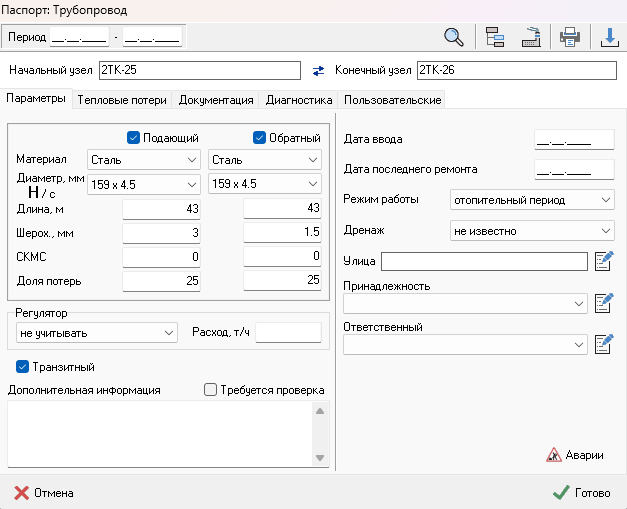 Рисунок 3.2.1 – Данные, содержащиеся в электронной модели по объекту участок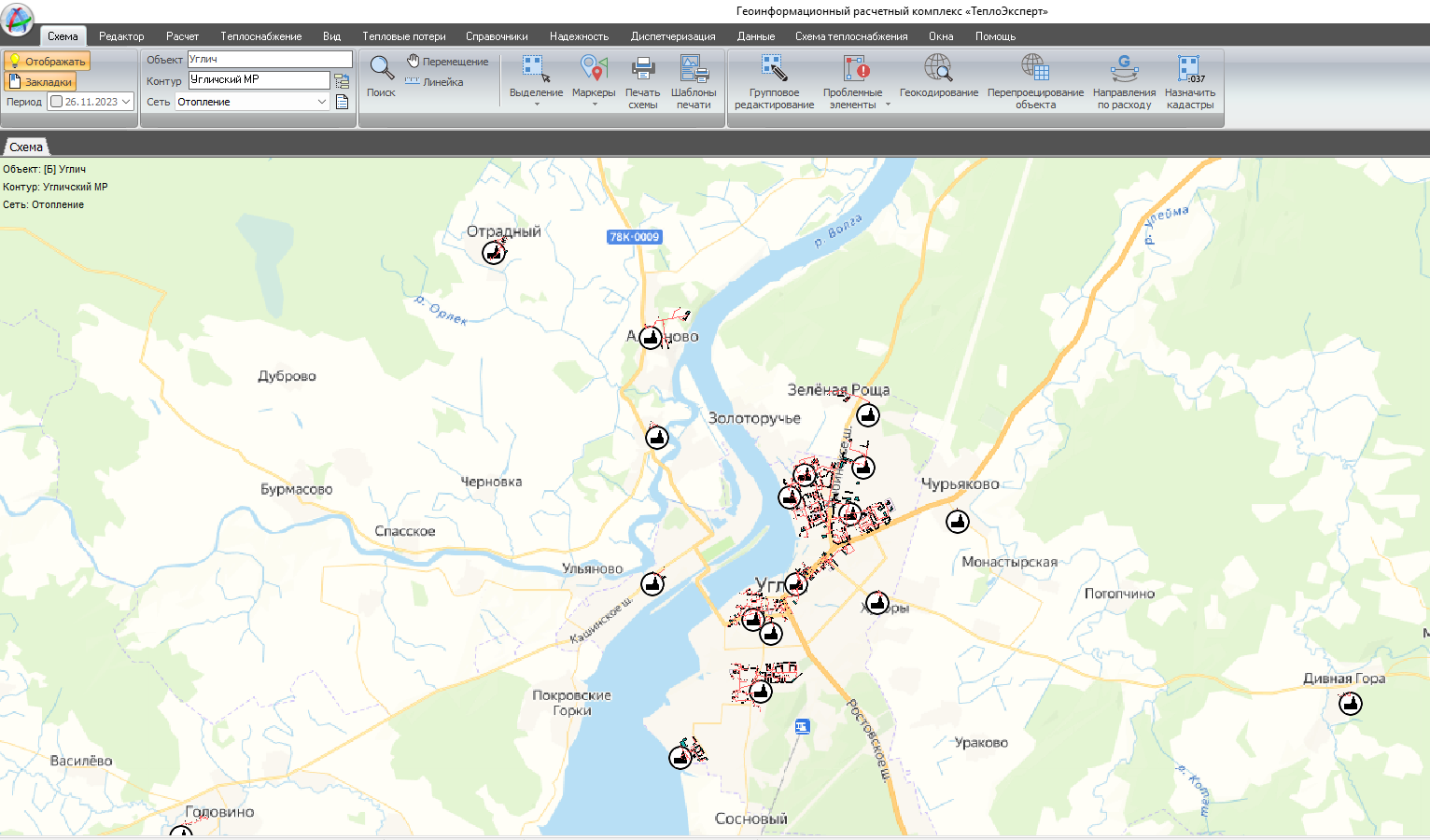 Рисунок 3.1.1 – Общий вид электронной модели систем теплоснабжения муниципальных образований Угличского района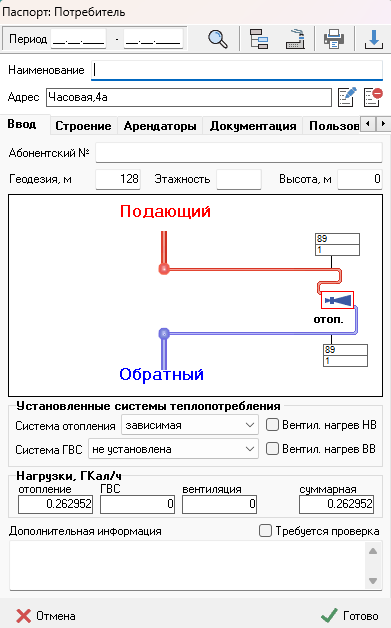 Рисунок 3.2.2 – Данные, содержащиеся в электронной модели по объекту потребитель3.3 Паспортизация и описание расчетных единиц территориального деления, включая административноеГраницы территорий муниципальных образований Угличского района установлены Законом Ярославской области от 03.12.2007 г. №105-з «Об описании границ муниципальных образований Ярославской области». В состав муниципального района входит:- муниципальное образование Головинское сельское поселение;- муниципальное образование Ильинское сельское поселение;- муниципальное образование Отрадновское сельское поселение;- муниципальное образование Слободское сельское поселение;- муниципальное образование Улейминское сельское поселение;- муниципальное образование городское поселение Углич.В качестве расчетных элементов территориального деления, используемых в качестве территориальной единицы представления информации, приняты границы кадастровых кварталов, входящих в состав городского поселения Углич муниципального образования Угличский район.Сетка кадастрового деления города загружена отдельным слоем в Электронную модель Угличского района.Пример отображения объектов системы теплоснабжения городского поселения Углич на публичной кадастровой карте представлено на рисунках 3.3.1.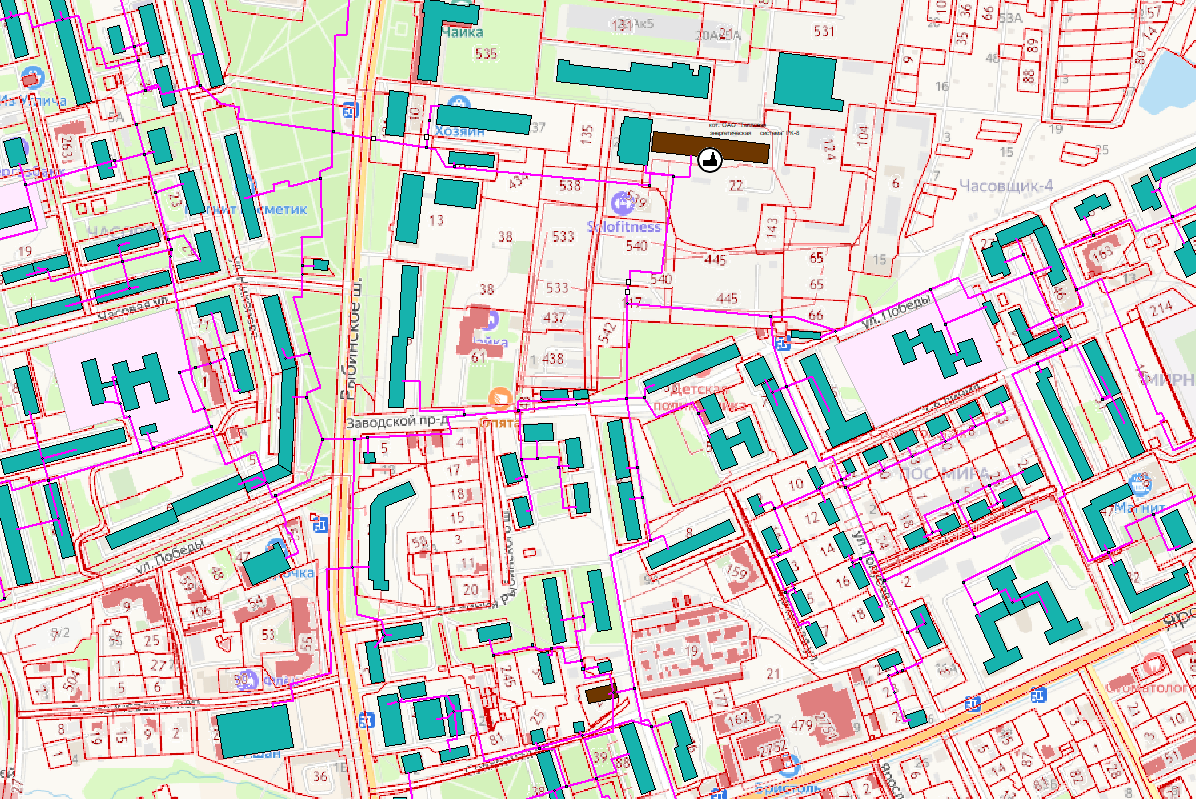 Рисунок 3.3.1 – Отображение объектов систем теплоснабжения котельной РК-8 с наложением на публичную кадастровую карту 3.4 Гидравлический расчет тепловых сетей любой степени закольцованности, в том числе гидравлический расчет при совместной работе нескольких источников тепловой энергии на единую тепловую сетьЗадачей гидравлического расчёта трубопроводов является определение фактических гидравлических сопротивлений основных магистралей и суммы сопротивлений по участкам, начиная от теплового ввода и до каждого потребителя.Гидравлические расчеты тепловых сетей производятся непосредственно в программном комплексе ГИРК «ТеплоЭксперт». По итогам разработки электронной модели системы теплоснабжения предполагается проведение поверочных расчетов тепловой сети.Целью поверочного расчета является определение фактических расходов теплоносителя на участках тепловой сети и у потребителей, а также количестве тепловой энергии, получаемой потребителем при заданной температуре воды в подающем трубопроводе и располагаемом напоре на источнике.Созданная математическая имитационная модель системы теплоснабжения, служащая для решения поверочной задачи, позволяет анализировать гидравлический и тепловой режим работы системы, а также прогнозировать изменение температуры внутреннего воздуха у потребителей. Расчеты могут проводиться при различных исходных данных, в том числе аварийных ситуациях, например отключении отдельных участков тепловой сети, передачи воды и тепловой энергии от одного источника к другому по одному из трубопроводов и т.д.Информация о результатах проведенных гидравлических расчетах представлена в таблице 3.4.1 Обосновывающих материалов, графическая часть результатов гидравлических расчетов приведена в разделе 1.6.2 Обосновывающих материалов.3.5 Моделирование всех видов переключений, осуществляемых в тепловых сетях, в том числе переключений тепловых нагрузок между источниками тепловой энергииМоделирование всех видов переключений, осуществляемых в тепловых сетях, производится непосредственно в программном комплексе графико-информационного расчетного комплекса «ТеплоЭксперт» с целью оптимизации протяженности участков тепловых сетей и обеспечения потребителей тепловой энергией требуемого объема.3.6 Расчет балансов тепловой энергии по источникам тепловой энергии и по территориальному признакуБалансы тепловой энергии по группам потребителей систем централизованного теплоснабжения городского поселения Углич приведены в главе 2 Обосновывающих материалов.3.7 Расчет потерь тепловой энергии через изоляцию и с утечками теплоносителяПакет инженерных расчетов ТеплоЭксперт – «Расчет тепловых потерь» способен осуществлять расчет потерь тепловой энергии через изоляцию и с утечками теплоносителя. Просмотреть результаты расчета можно как суммарно по всей тепловой сети, так и по каждому отдельно взятому источнику тепловой энергии и каждому центральному тепловому пункту (ЦТП). Расчет может быть выполнен с учетом поправочных коэффициентов на нормы тепловых потерь.3.8 Расчет показателей надежности теплоснабженияРасчет показателей надежности произведен в программном комплексе графико-информационного расчетного комплекса «ТеплоЭксперт» и представлен в Главе 11 Обосновывающих материалов Схемы.Цель расчета - количественная оценка надежности теплоснабжения потребителей систем централизованного теплоснабжения и обоснование необходимых мероприятий по достижению требуемой надежности.Таблица 3.4.1 – Гидравлический расчет сетей отопления систем централизованного теплоснабжения городского поселения Углич 3.9 Групповые изменения характеристик объектов (участков тепловых сетей, потребителей) по заданным критериям с целью моделирования различных перспективных вариантов схем теплоснабженияГИРК «ТеплоЭксперт» позволяет осуществлять групповые изменения характеристик объектов (участков тепловых сетей, потребителей) по заданным критериям с целью моделирования различных перспективных вариантов схем теплоснабжения.При актуализации схемы теплоснабжения в электронную модель были внесены все изменения, сделанные в период актуализации, включая перечень потребителей тепловой энергии, подключенных к существующим тепловым сетям.3.10 Сравнительные пьезометрические графики для разработки и анализа сценариев перспективного развития тепловых сетейПьезометрические графики от источника теплоснабжения до наиболее отдаленных потребителей, подключенных к источникам теплоснабжения представлены в разделе 1.3.7 Обосновывающих материалов Схемы теплоснабжения.Глава 4. Существующие и перспективные балансы тепловой мощности источников тепловой энергии и тепловой нагрузки потребителей.4.1 Балансы существующей на базовый период схемы теплоснабжения (актуализации схемы теплоснабжения) тепловой мощности и перспективной тепловой нагрузки в каждой из зон действия источников тепловой энергии с определением резервов (дефицитов) существующей располагаемой тепловой мощности источников тепловой энергии, устанавливаемых на основании величины расчетной тепловой нагрузкиВ таблице 4.1.1, представлен баланс тепловой мощности источников теплоснабжения на расчетный период до 2034 года с учетом реализации проектов, предусмотренных Схемой теплоснабжения.При расчете балансов тепловой мощности суммарная тепловая нагрузка в договорной или расчетной нагрузке на коллекторах в сетевой воде определяется как сумма:– максимальной часовой нагрузки потребителей на отопление и вентиляцию;– среднечасовой нагрузки потребителей на ГВС;– потерь тепловой энергии в тепловых сетях.4.2 Гидравлический расчет передачи теплоносителя для каждого магистрального вывода с целью определения возможности (невозможности) обеспечения тепловой энергией существующих и перспективных потребителей, присоединенных к тепловой сети от каждого источника тепловой энергииРезультаты гидравлического и конструкторского расчета передачи теплоносителя для магистральных выводов тепловой сети котельных городского поселения Углич, с целью определения возможности обеспечения тепловой энергией, приведены в таблице 4.2.1.Таблица 4.2.1 – Результаты расчета магистральных участков тепловых сетей по резерву/дефициту пропускной способностиТаблица 4.1.1 – Баланс тепловой мощности источников теплоснабжения городского поселения Углич4.3 Выводы о резервах (дефицитах) существующей системы теплоснабжения при обеспечении перспективной тепловой нагрузки потребителейСуществующие системы теплоснабжения городского поселения Углич в целом обеспечивают покрытие перспективной тепловой нагрузки потребителей. Суммарный профицит тепловой мощности систем теплоснабжения муниципального образования городское поселение Углич, на момент актуализации схемы теплоснабжения на 2024 год составляет 59,07 Гкал/ч (35% от располагаемой мощности).Информация о резервах и дефицитах тепловой мощности источников теплоснабжения к окончанию планируемого периода (2034 год) представлена в таблице 4.3.1.Таблица 4.3.1 – Информация о резервах (дефицитах) существующих систем теплоснабженияГлава 5. Мастер-план развития систем теплоснабжения муниципального образования5.1 Описание вариантов перспективного развития систем теплоснабжения муниципального образования (в случае их изменения относительно ранее принятого варианта развития систем теплоснабжения)В настоящее время централизованное теплоснабжение всех групп потребителей (жилищный фонд, объекты социально-бытового и культурного назначения, а также промышленные объекты) производится от 9 отопительных котельных. Базовыми источниками тепловой энергии городского поселения Углич являются котельные: «РК-8», котельная «9 Января», котельная микрорайона «Солнечный» и котельная микрорайона «Цветочный».По состоянию на ноябрь 2023 года на территории городского поселения Углич регулируемым видом деятельности в сфере теплоснабжения занимаются пять регулируемых организаций: - АО «Малая комплексная энергетика» (ИНН 7612043797);- ООО "ТеплоСервис" (ИНН 7612048474);- МУП "ПКБО" (ИНН 7612039712);- ООО «Газпром теплоэнерго Ярославль» (ИНН 7603060690);- МУП «Тепловые сети» УМР (ИНН 7612043980).Мастер-планом предусматривается сохранение отопления многоквартирных жилых домов и объектов общественно-делового назначения населенных пунктов от централизованных источников теплоснабжения. Для отопления вновь строящегося многоквартирного жилого фонда и объектов общественного назначения Схемой теплоснабжения предусматривается использование индивидуальных источников теплоснабжения.Основными характеристиками существующего положения в сфере теплоснабжения в городе является неэффективное использование резервов мощности котельной РК-8, существенный износ оборудования большинства небольших котельных и износ тепловых сетей. На основе анализа инвестиционных программ теплоснабжающих организаций, генерального плана города и анализа существующего положения, были сформированы следующие варианты перспективного развития систем теплоснабжения - таблица 5.1.1.  Таблица 5.1.1 – Варианты развития систем теплоснабжения муниципального образованияПо варианту развития «Оптимизация» предполагается строительство перемычки между тепловыми сетями котельных РК-8 и «Речпорт».   По варианту «Централизация» предполагается строительство перемычек между тепловыми сетями котельных РК-8, «Биофабрика» и «ЦРБ».  Тепловые сети остальных котельных находятся на большом удалении друг от друга и строительство перемычек между ними не целесообразно.  Вне зависимости от выбора вариантов развития схемы теплоснабжения необходимо произвести замену части тепловых сетей, транзитно проходящих в подвалах жилых домов, без возможности организации на них тепловых пунктов. Такие участки сети необходимо вынести за пределы границ жилого дома с постановкой их на баланс теплоснабжающей организации. Продолжительность таких сетей около 700 метров, длины после перекладки увеличиться примерно в 1,5 раза. Ориентировочная стоимость перекладки составляет 8 000 тыс. руб.    5.2 Технико-экономическое сравнение вариантов перспективного развития систем теплоснабжения По вариантам «Централизация» и «Оптимизация» предполагается строительство новых тепловых сетей, и перекладка тепловых сетей на больший диаметр (таблица 5.2.1, 5.2.2).  Таблица 5.2.1 - Состав работ в варианте «Централизация»Таблица 5.2.2 - Состав работ в варианте «Оптимизация»Технико-экономические показатели реализации перспективных вариантов развития систем теплоснабжения городского поселения Углич приведены в таблице 5.2.3. По варианту «Централизация» и «Оптимизация» повышение эффективности системы теплоснабжения предполагается за счет задействования резервов мощности котельной РК-8.Таблица 5.2.3 - Технико-экономические показатели реализации перспективного варианта развития мастер-плана5.3 Обоснование выбора приоритетного варианта перспективного развития систем теплоснабжения муниципального образования на основе анализа ценовых (тарифных) последствий для потребителейПо результатам анализа ценовых (тарифных) последствий для потребителей категории «население», можно сделать вывод, что тариф на оплату коммунальных услуг по отоплению при переключению тепловых нагрузок из зоны действия ЕТО АО «МКЭ» в зону действия ЕТО ООО «Газпром теплоэнерго Ярославль» не изменится и составит 1905 руб./Гкал. (по тарифу, действующему с 01.12.2022 по 31.12.2023 г.).Глава 6. Существующие и перспективные балансы производительности водоподготовительных установок и максимального потребления теплоносителя теплопотребляющими установками потребителей, в том числе в аварийных режимах6.1 Расчетная величина нормативных потерь теплоносителя в тепловых сетях в зонах действия источников тепловой энергииРасчетные (нормируемые) потери сетевой воды в системе теплоснабжения включают расчетные технологические потери (затраты) сетевой воды и потери сетевой воды с нормативной утечкой из тепловой сети и систем теплопотребления. Уровень часовой нормативной утечки теплоносителя (м3/ч) из водяных тепловых сетей должен быть не более 0,25 % среднегодового объема воды в тепловой сети.Централизованные системы теплоснабжения – закрытого типа. Расчетная величина нормативных потерь теплоносителя в тепловых сетях в зонах действия источников тепловой энергии городского поселения Углич приведена в таблице 6.1.1. 6.2 Максимальный и среднечасовой расход теплоносителя (расход сетевой воды) на горячее водоснабжение потребителей с использованием открытой системы теплоснабжения в зоне действия каждого источника тепловой энергии, рассчитываемый с учетом прогнозных сроков перевода потребителей, подключенных к открытой системе теплоснабжения (горячего водоснабжения), отдельным участкам такой системы, на закрытую систему горячего водоснабженияОткрытые системы теплоснабжения на территории городского поселения Углич отсутствуют. Источники тепловой энергии городского поселения Углич функционируют по закрытой системе теплоснабжения. Перевод потребителей, подключенных к открытой системе теплоснабжения (горячего водоснабжения), на закрытую систему горячего водоснабжения, до конца расчетного периода не требуется.6.3 Сведения о наличии баков-аккумуляторовБаки-аккумуляторы на источниках тепловой энергии городского поселения Углич отсутствуют.6.4 Нормативный и фактический (для эксплуатационного и аварийного режимов) часовой расход подпиточной воды в зоне действия источников тепловой энергииВ соответствии с п. 6.22 СП 124.13330.2012 «Тепловые сети» для открытых и закрытых систем теплоснабжения должна предусматриваться дополнительно аварийная подпитка водой, расход которой принимается в количестве 2 % среднегодового объема воды в тепловой сети и присоединенных системах теплоснабжения. Фактический и аварийный часовой расход подпиточной воды в зоне действия источников тепловой энергии приведен в таблице 6.4.1.6.5 Существующий и перспективный баланс производительности водоподготовительных установок и потерь теплоносителя с учетом развития системы теплоснабженияИнформация о максимальном уровне загрузки водоподготовительных установок на котельных городского поселения Углич приведена в таблице 6.5.1.Таблица 6.1.1 – Перспективный расход воды на компенсацию потерь и затрат теплоносителя при передаче тепловой энергии Таблица 6.4.1 – Фактический, нормативный и аварийный баланс подпитки тепловой сети котельныхТаблица 6.5.1 – Максимальный уровень загрузки водоподготовительных установок на котельныхГлава 7. Предложения по строительству, реконструкции, техническому перевооружению и (или) модернизации источников тепловой энергии.7.1 Описание условий организации централизованного теплоснабжения, индивидуального теплоснабжения, а также поквартирного отопления, которое должно содержать в том числе определение целесообразности или нецелесообразности подключения (технологического присоединения) теплопотребляющей установки к существующей системе централизованного теплоснабжения исходя из недопущения увеличения совокупных расходов в такой системе централизованного теплоснабжения, расчет которых выполняется в порядке, установленном методическими указаниями по разработке схем теплоснабженияСуществующие зоны децентрализованного теплоснабжения и нагрузка потребителей с индивидуальным отоплением городского поселения Углич сохраняются на расчетный период действия Схемы теплоснабжения. Покрытие зоны перспективной тепловой нагрузки за пределами радиусов теплоснабжения систем централизованного теплоснабжения предусматривается от индивидуальных источников теплоснабжения. По состоянию на 01 ноября 2023 года предложения потребителей по внесению изменений в «Схему теплоснабжения» в части перехода на индивидуальные источники тепловой энергии не поступали. На последующие периоды по результатам проведения публичных слушаний по схеме теплоснабжения городского поселения Углич вносятся соответствующие изменения в Перечень объектов по переключению домов на отопление с использованием индивидуальных источников теплоснабжения (таблица 7.1.1).Таблица 7.1.1 – Перечень объектов, определенных перспективной схемой теплоснабжения, по переключению домов на отопление с использованием индивидуальных источников теплоснабжения7.2 Описание текущей ситуации, связанной с ранее принятыми в соответствии с законодательством Российской Федерации об электроэнергетике решениями об отнесении генерирующих объектов к генерирующим объектам, мощность которых поставляется в вынужденном режиме в целях обеспечения надежного теплоснабжения потребителейРешения об отнесении генерирующих объектов к генерирующим объектам, мощность которых поставляется в вынужденном режиме в целях, обеспечения надежного теплоснабжения потребителей принимаются на основании постановления Правительства Российской Федерации от 27 декабря 2010 года N 1172.Список генерирующих объектов, мощность которых поставляется в вынужденном режиме в целях обеспечения надежного теплоснабжения потребителей на 2022–2024 гг., приведен в распоряжении Правительства Российской Федерации от 20.06.2019 № 1330-р.Список генерирующих объектов, мощность которых поставляется в вынужденном режиме в целях обеспечения надежного теплоснабжения потребителей на 2025 г., приведен в распоряжении Правительства Российской Федерации от 14.11.2019 № 2689-р.Список генерирующих объектов, мощность которых поставляется в вынужденном режиме в целях обеспечения надежного теплоснабжения потребителей на 2026 г., приведен в распоряжении Правительства Российской Федерации от 31.12.2020 N 3700-р.В указанных выше списках отсутствуют генерирующий объекты, расположенные на территории муниципального образования городское поселение Углич.7.3 Анализ надежности и качества теплоснабжения для случаев отнесения генерирующего объекта к объектам, вывод которых из эксплуатации может привести к нарушению надежности теплоснабжения (при отнесении такого генерирующего объекта к объектам, электрическая мощность которых поставляется в вынужденном режиме в целях обеспечения надежного теплоснабжения потребителей, в соответствующем году долгосрочного конкурентного отбора мощности на оптовом рынке электрической энергии (мощности) на соответствующий период), в соответствии с методическими указаниями по разработке схем теплоснабженияНа территории муниципального образования городское поселение Углич отсутствуют генерирующие объекты, электрическая мощность которых поставляется в вынужденном режиме в целях обеспечения надежного теплоснабжения потребителей в соответствии с распоряжениями Правительства РФ от 20.06.2019 № 1330-р, от 14.11.2019 № 2689-р и от 31.12.2020 N 3700-р на период 2022-2026 гг.7.4 Обоснование предлагаемых для строительства источников тепловой энергии, функционирующих в режиме комбинированной выработки электрической и тепловой энергии, для обеспечения перспективных тепловых нагрузокСтроительство источников тепловой энергии с комбинированной выработкой тепловой и электрической энергии для обеспечения перспективных тепловых нагрузок на расчетный период действия Схемы теплоснабжения не планируется. 7.5 Обоснование предлагаемых для реконструкции и (или) модернизации действующих источников тепловой энергии, функционирующих в режиме комбинированной выработки электрической и тепловой энергии, для обеспечения перспективных приростов тепловых нагрузокРеконструкция и (или) модернизация действующих источников тепловой энергии с комбинированной выработкой тепловой и электрической энергии для обеспечения перспективных тепловых нагрузок на расчетный период не планируется. Перспективные потребители тепловой нагрузки будут обеспечиваться тепловой энергией от отопительных источников тепловой энергии.7.6 Обоснование предложений по переоборудованию котельных в источники тепловой энергии, функционирующие в режиме комбинированной выработки электрической и тепловой энергии, с выработкой электроэнергии на собственные нужды теплоснабжающей организации в отношении источника тепловой энергии, на базе существующих и перспективных тепловых нагрузокПредложений по переоборудованию котельных в источники тепловой энергии, функционирующие в режиме комбинированной выработки электрической и тепловой энергии, не поступало. Перспективные режимы загрузки источников тепловой энергии по присоединенной тепловой нагрузке представлены в Главе 4 Обосновывающих материалов.7.7 Обоснование предлагаемых для реконструкции и (или) модернизации котельных с увеличением зоны их действия путем включения в нее зон действия существующих источников тепловой энергии.В целях реконструкции и модернизации котельных теплоснабжающими организациями разработаны соответствующие инвестиционные программы:- инвестиционная программа акционерного общества «Малая комплексная энергетика (Угличский муниципальный район)»;- инвестиционная программа ООО «Газпром теплоэнерго Ярославль».Схемой теплоснабжения предусматривается реализация проектов по строительству, реконструкции и (или) техническому перевооружению следующих источников теплоснабжения на территории городского поселения Углич:- реконструкция котельной «9 Января» АО «МКЭ»;- реконструкция котельной пос. ДСУ АО «МКЭ»;- техническое перевооружение котельной РК-8 ООО «Газпром теплоэнерго Ярославль».В соответствии с рассчитанным радиусом эффективного теплоснабжения для котельной РК-8 представляется возможным подключить к ней тепловые сети в зоне действия котельных «ЦРБ»,  «Биофабрика» и частично «Речпорт» (раздел 7.15 Обосновывающих материалов).Реконструкция котельной «9 Января» обусловлена необходимостью замены основного и вспомогательного оборудования в связи с высокой степенью их износа, а также переключением потребителей услуги теплоснабжения котельной «Речпорт»Информация о предлагаемых проектах приведена в таблице 7.7.1.7.8 Обоснование предлагаемых для перевода в пиковый режим работы котельных по отношению к источникам тепловой энергии, функционирующим в режиме комбинированной выработки электрической и тепловой энергииКогенерационная установка входит в состав котельной мкр. Солнечный. Система централизованного теплоснабжения мкр. Солнечный является обособленной, дополнительные котельные (в т.ч. пиковые) к указанной системе теплоснабжения не подключены.7.9 Обоснование предложений по расширению зон действия действующих источников тепловой энергии, функционирующих в режиме комбинированной выработки электрической и тепловой энергииРасширение зоны действия действующей котельной с когенерационной установкой мкр. Солнечный Схемой теплоснабжения не предусматривается. Строительство новых зданий с централизованным отоплением в границах радиуса эффективного теплоснабжения котельной не запланировано. Таблица 7.7.1 – План-график по строительству, реконструкции, модернизации и (или) техническому перевооружению источников теплоснабжения на территории городского поселения Углич7.10 Обоснование предлагаемых для вывода в резерв и (или) вывода из эксплуатации котельных при передаче тепловых нагрузок на другие источники тепловой энергииПо итогам реализации мероприятий, предусмотренных Схемой теплоснабжения на расчетный период до 2034 годы предусматривается вывод из эксплуатации существующих котельных с перераспределением тепловой нагрузки в соответствии с таблицей 7.10.1.Таблица 7.10.1 – Перераспределение тепловых нагрузок между источниками тепловой энергии на период до 2034 годаИнформация о перспективных балансах тепловой мощности источников тепловой энергии и присоединенной тепловой нагрузки, а также ее распределение между источниками представлено в Главе 4 Обосновывающих материалов Схемы теплоснабжения.7.11 Обоснование организации индивидуального теплоснабжения в зонах застройки поселения, городского округа, города федерального значения малоэтажными жилыми зданиямиПокрытие перспективной тепловой нагрузки на территории городского поселения Углич, где предполагается застройка, не обеспеченная тепловой мощностью централизованных источников, обеспечивается индивидуальным теплоснабжением, так как эти зоны на расчетный период не планируется отапливать от централизованных систем.7.12 Обоснование перспективных балансов производства и потребления тепловой мощности источников тепловой энергии и теплоносителя и присоединенной тепловой нагрузки в каждой из систем теплоснабжения поселения, городского округа, города федерального значенияНа период действия Схемы теплоснабжения баланс производства и потребления тепловой мощности централизованных систем теплоснабжения сохраняется на уровне базового года. Увеличение и сокращение перспективной тепловой нагрузки не предполагается. Перспективные балансы тепловой мощности источников тепловой энергии и теплоносителя и присоединенной тепловой нагрузки в системе теплоснабжения на расчетный период представлены в главе 4 и 6 Обосновывающих материалов соответственно.7.13 Анализ целесообразности ввода новых и реконструкции и (или) модернизации существующих источников тепловой энергии с использованием возобновляемых источников энергии, а также местных видов топливаВ качестве основного топлива на котельных городского поселения Углич предусматривается использование природного газа. Природный газ является экономически выгодным по цене и эффективности. Необходимость переводить источники тепловой энергии на другие виды топлива, в т.ч. местные отсутствует. Источники тепловой энергии с использованием возобновляемых источников энергии на территории городского поселения Углич отсутствуют. Ввод новых источников тепловой энергии с использованием возобновляемых источников энергии не целесообразен ввиду отсутствия их экономической эффективности. 7.14 Обоснование организации теплоснабжения в производственных зонах на территории поселения, городского округа, города федерального значенияНа территории городского поселения Углич обеспечение потребности промышленных предприятий в паре и тепловой энергии от централизованных источников теплоснабжения не предусматривается. Обеспечение промышленных предприятий тепловой энергией осуществляется от собственных источников теплоснабжения.7.15 Результаты расчетов радиуса эффективного теплоснабженияРадиус эффективного теплоснабжения - максимальное расстояние от теплопотребляющей установки до ближайшего источника тепловой энергии в системе теплоснабжения, при превышении которого подключение теплопотребляющей установки к данной системе теплоснабжения нецелесообразно по причине увеличения совокупных расходов в системе теплоснабжения.На перспективу до 2034 года предусматривается следующие изменение радиусов теплоснабжения:- увеличение радиуса теплоснабжения котельной «РК-8» в сторону северо-западного направления за счет переключения тепловых нагрузок от котельных «Биофабрика» и «ЦРБ» и юго-западного направления за счет частичного переключения тепловых нагрузок от котельной «Речпорт»;- увеличение радиуса теплоснабжения котельной «9-е Января» в северо-восточном направлении за счет частичного переключения тепловых нагрузок от котельной «Речпорт».Информация о радиусах теплоснабжения централизованных систем теплоснабжения городского поселения Углич приведена в таблице 7.15.1.Таблица 7.15.1 – Радиусы теплоснабжения систем теплоснабженияГлава 8. Предложения по строительству, реконструкции и (или) модернизации тепловых сетей.8.1 Предложения по реконструкции и (или) модернизации, строительству тепловых сетей, обеспечивающих перераспределение тепловой нагрузки из зон с дефицитом тепловой мощности в зоны с избытком тепловой мощности (использование существующих резервов)Реконструкция и строительство тепловых сетей, обеспечивающих перераспределение тепловой нагрузки из зон с дефицитом тепловой мощности в зоны с избытком тепловой мощности, не планируется.Зоны с дефицитом тепловой мощности на территории муниципального образования отсутствуют. 8.2 Предложения по строительству тепловых сетей для обеспечения перспективных приростов тепловой нагрузки под жилищную, комплексную или производственную застройку во вновь осваиваемых районах поселения, городского округа, города федерального значенияСтроительство тепловых сетей для обеспечения перспективных приростов тепловой нагрузки под жилищную, комплексную или производственную застройку во вновь осваиваемых районах поселений не предусматривается, поскольку на краткосрочную перспективу не планируется подключение новых объектов к системам централизованного теплоснабжения. По результатам выдачи технических условий на технологическое присоединение, соответствующая информация будет представлена в Схеме теплоснабжения при её актуализации.Предложения по строительству тепловых сетей, обеспечивающих условия, при наличии которых существует возможность поставок тепловой энергии потребителям от различных источников тепловой энергии при сохранении надежности теплоснабженияСтроительство тепловых сетей, обеспечивающих условия, при наличии которых существует возможность поставок тепловой энергии потребителям от различных источников тепловой энергии при сохранении надежности теплоснабжения, не требуется.В соответствии с пп.31 пункта 18 Правил оценки готовности к отопительному периоду (утв. приказом Министерства энергетики РФ от 12 марта 2013 г. N 103) необходимость в мероприятиях по установке резервного оборудования, организации совместной работы нескольких источников тепловой энергии на единую тепловую сеть, резервированию тепловых сетей смежных районов поселения отсутствует.8.4 Предложения по строительству, реконструкции и (или) модернизации тепловых сетей для повышения эффективности функционирования системы теплоснабжения, в том числе за счет перевода котельных в пиковый режим работы или ликвидации котельныхСхемой теплоснабжения предусмотрена реконструкция существующей распределительной наружной системы трубопроводов отопления и ГВС с целью перевода нагрузок отопления и ГВС с котельной АО «МКЭ» на котельную РК-8 ООО «Газпром теплоэнерго Ярославль».  В рамках данного проекта предусмотрено возведение двух централизованных тепловых пунктов (ЦТП). На участке 1  - г. Углич, в районе ул. З. Золотовой (земельные участки с кадастровыми номерами: 76:22:010202:32; 76:22:010202:274; 76:22:000000:97; 76:22:010205:11; 76:22:010205:18) предусмотрена прокладка трубопроводов горячего водоснабжения от существующей тепловой сети до существующей тепловой камеры 1ТК-27 для водоснабжения жилых и общественных зданий. Также предусмотрена установка ЦТП теплопроизводительностью 2990 кВт.На участке 2 – г. Углич, микрорайон Северный, территория ФГБНУ «Угличская биофабрика» (земельные участки с кадастровыми номерами: 76:22:010201:12; 76:22:010202:97; 76:22:010202:98), предусмотрена реконструкция существующей тепловой сети с прокладкой трубопроводов 2хØ133х4, а также прокладка трубопроводов 2хØ57х3,5 до врезки в существующую теплосеть, к ГПОУ ЯО «Угличский аграрно-политехнический колледж. На участке 3 – г. Углич, ул. Северная, в районе дома 8а(земельные участки с кадастровыми номерами: 76:22:010207:18; 76:22:010207:27; 76:22:010207:26), предусматривается установка ЦТП теплопроизводительностью 1370 кВт.  На участке 4 - от ТК-9а до ТК-20 проектом предусмотрен демонтаж сетей ГВС (объем демонтажных работ указан в разделе ТКР) с последующим устройством новых сетей ГВС Ø89х3,5; Ø45х3 в навесной изоляции.Также Схемой теплоснабжения предусматривается строительство нового участка тепловой сети (перемычки) от ТК-110  котельной  «9 Января» до жилого дома №1 по ул. Гражданская котельная «Речпорт»,  для перевода части  нагрузки котельной «Речпорт» на котельную «9 Января». Трассировка, диаметр и место подключение данного участка будут определены проектным решением. Кроме того требуется увеличение диаметров существующих магистральных участков тепловых сетей от котельной «9 Января», которые также будут определены проектом.Оставшуюся часть нагрузок планируется перевести на котельную «РК-8».8.5 Предложения по строительству тепловых сетей для обеспечения нормативной надежности теплоснабженияЗа 2021 год на тепловых сетях котельных АО «МКЭ» зарегистрировано 91 ед. технологических нарушений, в т.ч.: - на тепловых сетях котельной «9 Января» - 29 шт./год; - на тепловых сетях котельной мкр. Солнечный - 52 шт./год;- на тепловых сетях котельной «Речпорт» - 2 шт./год.По итогам проведенных расчетов по оценке надежности систем теплоснабжения городского поселения Углич, установлено, что участки тепловых сетей на территории городского поселения Углич являются надежными и малонадежными.Участки тепловых сетей, находящиеся в эксплуатации и подлежащие замене в связи с их высоким уровнем износа, включают в себя:- участки тепловых сетей котельной «9 Января»: 1077,8 м., диаметром 100÷210 мм.;- участки тепловых сетей котельной пос. ДСУ: 132,2 м., диаметром 63, 108 мм.;- участки тепловых сетей котельной мкр. Солнечный: 991,7 м., диаметром 150, 210 мм.С целью поддержания нормативной надежности теплоснабжения от существующих источников теплоснабжения на период до 2034 года Схемой теплоснабжения предусмотрены плановые работы по замене участков тепловых сетей в рамках инвестиционной программы теплоснабжающей организации (таблица 8.7.1).8.6 Предложения по реконструкции и (или) модернизации тепловых сетей с увеличением диаметра трубопроводов для обеспечения перспективных приростов тепловой нагрузкиРеконструкция тепловых сетей с увеличением диаметра трубопроводов не требуется, перспективные приросты тепловой нагрузки на расчетный период предполагаются компенсировать от участков с достаточным диаметром.8.7 Предложения по реконструкции и (или) модернизации тепловых сетей, подлежащих замене в связи с исчерпанием эксплуатационного ресурсаДоля потерь в тепловых сетях (в среднем) по котельным города составляет 11%. Ряд участков тепловых сетей городского поселения Углич были введены в эксплуатацию до 1990 года, в связи с чем они частично находятся в аварийном состоянии, поэтому в период до 2034 г. планируется работа по их замене. Перечень участков, в отношении которых планируется проведение работ по реконструкции и капитальному ремонту представлен в таблице 8.7.1. 8.8 Предложения по строительству, реконструкции и (или) модернизации насосных станцийНа расчетный период Схемой теплоснабжения предусмотрено строительство двух ЦТП с целью перевода тепловых нагрузок с котельной «Биофабрика» на котельную «РК-8»:- ЦТП теплопроизводительностью 2990 кВт. Температурный график системы теплоснабжения после ЦТП 95/70°С;- ЦТП теплопроизводительностью 1370 кВт.К проектируемым ЦТП планируется подключение следующих объектов: Жилой фонд: дома №№-	12; 14; 15; 15а; 16  по Красноармейскому бульвару;-	25а; 35; 64; 66; 68 по ул. Зины Золотовой;-	2; 4а; 6а; 6б; 8а по ул. Северная;Социальная сфера: дома №№-	62а (МОУ Угличский Физико-математический лицей) по ул. Зины Золотовой;-	4 (МОУ Угличский Физико-математический лицей) по ул. Северной;-	39;  60; 62  (ГПОАУ АО «Угличский аграрно-политехнический колледж»);-	31а   (МДОУ Д/сад №15 «Теремок»)  ул. Зины Золотовой.Производственная сфера и прочие дома №№-	19  (ФГБНУ «ВНИИМС») по Красноармейскому бульвару;-	18  (ФГУП «Экспериментальная биофабрика»)  по ул. Старостина.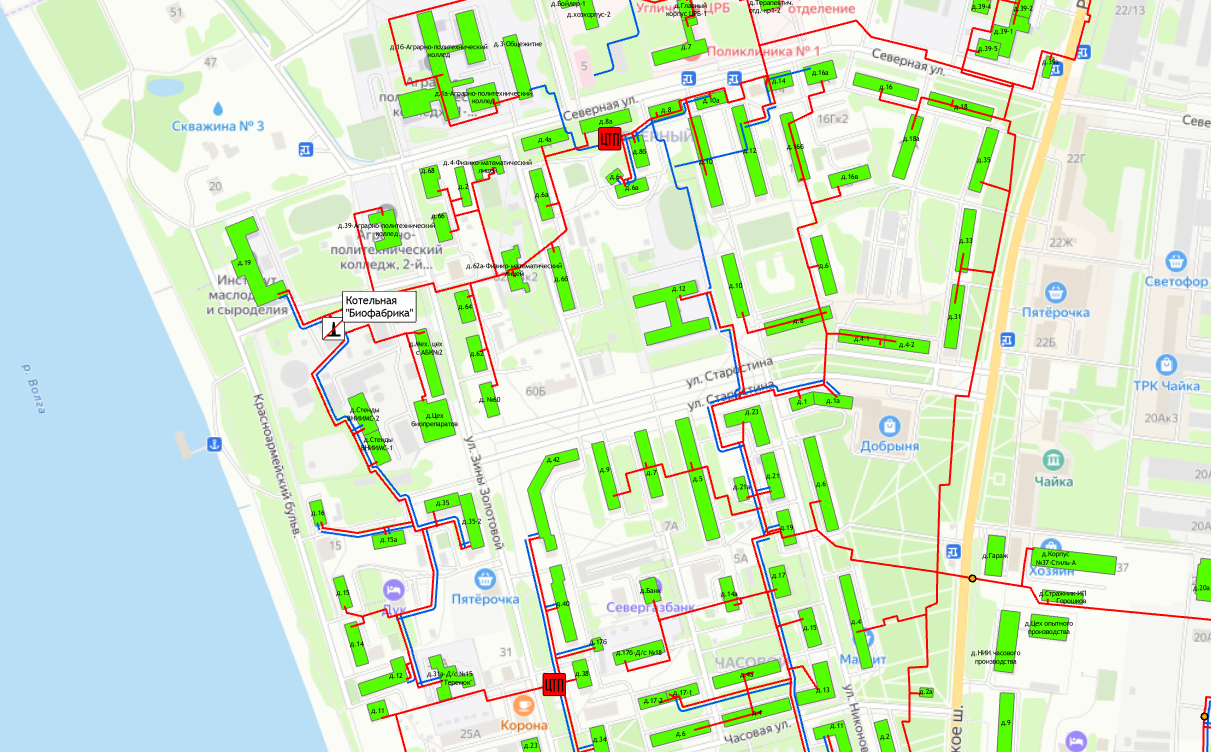 Рисунок 8.8.1 – Месторасположение перспективных ЦТП для перевода тепловой нагрузки от котельной «Биофабрика»Таблица 8.7.1 – План-график по строительству и реконструкции участков тепловых сетей на территории городского поселения УгличГлава 9. Предложения по переводу открытых систем теплоснабжения (горячего водоснабжения), отдельных участков таких систем на закрытые системы горячего водоснабжения9.1 Технико-экономическое обоснование предложений по типам присоединений теплопотребляющих установок потребителей (или присоединений абонентских вводов) к тепловым сетям, обеспечивающим перевод потребителей, подключенных к открытой системе теплоснабжения (горячего водоснабжения), отдельным участкам такой системы, на закрытую систему горячего водоснабженияИсточники тепловой энергии городского поселения Углич функционируют по закрытой системе теплоснабжения. Перевод потребителей, подключенных к открытой системе теплоснабжения (горячего водоснабжения), на закрытую систему горячего водоснабжения, до конца расчетного периода не требуется.9.2 Обоснование и пересмотр графика температур теплоносителя и его расхода в открытой системе теплоснабжения (горячего водоснабжения)В системах теплоснабжения городского поселения Углич регулирование отпуска тепловой энергии от источников тепловой энергии до потребителей осуществляется качественным методом. Пересмотр графика температур теплоносителя и его расхода не требуется в связи с отсутствием открытых систем теплоснабжения на территории муниципального образования.9.3 Предложения по реконструкции тепловых сетей в открытых системах теплоснабжения (горячего водоснабжения), на отдельных участках таких систем, обеспечивающих передачу тепловой энергии к потребителямОткрытые системы теплоснабжения на территории городского поселения Углич отсутствуют. Реконструкция тепловых сетей для обеспечения передачи тепловой энергии при переходе от открытой системы теплоснабжения (горячего водоснабжения) к закрытой системе горячего водоснабжения не требуется.9.4 Расчет потребности инвестиций для перевода открытой системы теплоснабжения (горячего водоснабжения) в закрытую систему горячего водоснабженияОткрытые системы теплоснабжения на территории городского поселения Углич отсутствуют. Инвестиции для перевода открытой системы теплоснабжения (горячего водоснабжения) в закрытую систему горячего водоснабжения не требуются.9.5 Оценка экономической эффективности мероприятий по переводу открытых систем теплоснабжения (горячего водоснабжения), отдельных участков таких систем на закрытые системы горячего водоснабженияОткрытые системы теплоснабжения в городском поселении Углич отсутствует. Оценка экономической эффективности не приводится, т.к. мероприятия по переводу открытых систем теплоснабжения (горячего водоснабжения) в закрытые системы горячего водоснабжения схемой теплоснабжения не предусмотрены.9.6 Расчет ценовых (тарифных) последствий для потребителей в случае реализации мероприятий по переводу открытых систем теплоснабжения (горячего водоснабжения), отдельных участков таких систем на закрытые системы горячего водоснабженияМероприятия по переводу открытых систем теплоснабжения (горячего водоснабжения) в закрытые системы горячего водоснабжения не предусмотрены. Тарифные последствия, связанные с переводом открытых систем теплоснабжения на закрытые системы горячего водоснабжения, для потребителей отсутствуют.Глава 10. Перспективные топливные балансы10.1 Расчеты по каждому источнику тепловой энергии перспективных максимальных часовых и годовых расходов основного вида топлива для зимнего и летнего периодов, необходимого для обеспечения нормативного функционирования источников тепловой энергии на территории поселения, городского округа, города федерального значенияПо состоянию на 2024 год для городского поселения Углич природный газ является основным видом топлива на источниках теплоснабжения.В перспективе для городского поселения Углич природный газ будет единственным видом топлива на источниках теплоснабжения, что объясняется большей экономической эффективностью его применения при выработке тепловой энергии.Расчет плановых значений удельных расходов топлива на выработанную тепловую энергию проводился на основании главы V «Порядка определения нормативов удельного расхода топлива при производстве электрической и тепловой энергии» Приказа Минэнерго РФ от 20 декабря 2008 г. №323 «Об утверждении порядка определения нормативов удельного расхода топлива при производстве электрической и тепловой энергии». Для расчета плановых показателей потребления топлива на объектах теплоснабжения городского поселения Углич были приняты следующие условия:УРУТ на выработку тепловой энергии для базового периода актуализации схемы теплоснабжения принимался в соответствии с показателями, утвержденными органом регулирования при установлении тарифов на тепловую энергию;для расчета перспективного потребления топлива принимались значения плановой выработки тепловой энергии, приведенные в Главе 2 Обосновывающих материалов;перспективный удельный расход условного топлива (УРУТ) на выработку тепловой энергии на существующем оборудовании принимался в соответствии с существующими установленными УРУТ на выработку тепловой энергии;перспективный удельный расход условного топлива (УРУТ) на выработку тепловой энергии на новом оборудовании принимался в соответствии с плановыми показателями инвестиционной программы теплоснабжающей организации.Перспективное топливопотребление было рассчитано с учетом реализации мероприятий по модернизации (реконструкции) источников теплоснабжения до окончания планируемого периода и представлено в таблице 10.1.1. Таким образом, на основании данных таблицы 10.1.1 на перспективу до 2034 года за счет реализации проектов по реконструкции источников тепловой энергии и оптимизации теплоснабжения за счет перевода тепловых нагрузок, планируется достигнуть сокращения удельного расхода условного топлива с 157,51 кг. у.т/Гкал до 156,27 кг .у.т./Гкал.Таблица 10.1.1. – Прогнозные значения годовых расходов условного топлива на выработку тепловой энергии источниками тепловой энергииВ таблице 10.1.2 приведены результаты расчета максимальных часовых расходов основного вида топлива, в отношении централизованных источников теплоснабжения городского поселения Углич в перспективе до 2034 года.Таблица 10.1.2 – Расчеты максимальных часовых расходов основного топлива	10.2 Результаты расчетов по каждому источнику тепловой энергии нормативных запасов топливаНормативы запасов топлива для котельных АО «Малая комплексная энергетика» и ООО "Газпром теплоэнерго Ярославль" утверждены приказом Министерства тарифного регулирования Ярославской области от 08.11.2023 г. №135-нт.Информация о нормативных запасах топлива приведена в разделе 1.8.2 Обосновывающих материалов Схемы теплоснабжения.10.3 Вид топлива, потребляемый источником тепловой энергии, в том числе с использованием возобновляемых источников энергии и местных видов топливаОсновным видом топлива для котельных городского поселения Углич по состоянию на 2024 год является природный газ (см. раздел 1.8.1 Обосновывающих материалов Схемы теплоснабжения). Местным видом топлива на территории городского поселения Углич являются дрова. Возобновляемые источники энергии на территории городского поселения Углич отсутствуют.10.4 Виды топлива, их долю и значение низшей теплоты сгорания топлива, используемые для производства тепловой энергии по каждой системе теплоснабженияНа территории городского поселения Углич в качестве основного топлива котельные используют природный газ. Информация о низшей теплоте сгорания топлива по состоянию на 2024 год, используемого для производства тепловой энергии по централизованным системам теплоснабжения представлена в таблице 10.4.1.Таблица 10.4.1 – Установленный топливный режим котельных на 2024 год10.5 Преобладающий в муниципальном образовании вид топлива, определяемый по совокупности всех систем теплоснабжения, находящихся в соответствующем поселении, городском округеВ муниципальном образовании городское поселение Углич для централизованных источников теплоснабжения преобладающим видом топлива является природный газ, на него приходится 100% суммарного топливопотребления. Основным видом топлива индивидуальных источников теплоснабжения на территории городского поселения Углич является природный газ, сжиженный газ, дрова и электроэнергия.10.6 Приоритетное направление развития топливного баланса муниципального образованияПриоритетным направлением развития топливного баланса муниципального образования городское поселение Углич является сохранение природного газа как основного вида топлива котельных. Схемой теплоснабжения предусматривается реализация проектов по реконструкции резервно-топливного хозяйства на котельной «9-е Января» и котельной «пос. ДСУ» с целью перехода от мазута на другие альтернативные виды топлива. Вид резервного топлива определяется по результатам разработки проектно-сметной документации. Информация о проектах приведена в разделе 7 Обосновывающих материалов.Глава 11. Оценка надежности теплоснабжения11.1 Метод и результаты обработки данных по отказам участков тепловых сетей (аварийным ситуациям), средней частоты отказов участков тепловых сетей (аварийных ситуаций) в каждой системе теплоснабженияРасчет вероятности безотказной работы тепловых сетей выполнен в соответствии с алгоритмом Приложения 9 Методических рекомендаций по разработке схем теплоснабжения. Интенсивность отказов каждой тепловой сети (без резервирования) принята зависимостью от срока ее эксплуатации.Таблица 11.1.1 – Расчетные значения интенсивности и потока отказов участков тепловых сетейПо результатам проведенных расчетов установлено, что уровень надежности системы централизованного теплоснабжения находится на уровне нормативных значений, наиболее низкий уровень надежности теплоснабжения наблюдается в границах систем теплоснабжения котельных «РК-8» и «9-е Января».Необходимость в мероприятиях по установке резервного оборудования, организации совместной работы нескольких источников тепловой энергии на единую тепловую сеть, резервированию тепловых сетей смежных районов города отсутствует.11.2 Метод и результаты обработки данных по восстановлениям отказавших участков тепловых сетей (участков тепловых сетей, на которых произошли аварийные ситуации), среднего времени восстановления отказавших участков тепловых сетей в каждой системе теплоснабженияВремя восстановления теплоснабжения потребителей тепловой энергии напрямую зависит от времени восстановления тепловых сетей. Это значение для систем теплоснабжения соответствует требованию СП 124.13330.2012 «Тепловые сети».Результаты расчета интенсивности восстановления участков тепловых сетей представлены далее в таблице.Таблица 11.2.1 – Результаты расчета значений интенсивности восстановления участков тепловых сетей11.3 Результаты оценки вероятности отказа (аварийной ситуации) и безотказной (безаварийной) работы системы теплоснабжения по отношению к потребителям, присоединенным к магистральным и распределительным теплопроводамТепловые сети городского поселения Углич состоят из не резервируемых участков. В соответствии со СНиП 41-02-2003 минимально допустимые показатели вероятности безотказной работы следует принимать (пункт «6.26») для: - источника теплоты Рит = 0,97; - тепловых сетей Ртс = 0,9; - потребителя теплоты Рпт = 0,99; - системы централизованного теплоснабжения (СЦТ) в целом Рсцт = 0,9×0,97×0,99 = 0,86. В таблице 11.3.1 представлены показатели вероятности безотказной работы потребителей для каждого источника тепловой энергии, расположенных на территории городского поселения Углич.Вероятность безотказной работы потребителя тепловой энергии ниже нормативной означает, что во время отопительного периода в случае аварии на участках тепловой сети за время устранения аварии температура воздуха в зданиях может опуститься ниже граничного значения с вероятностью более 10%.Таблица 11.3.1 – Результаты расчета показателей надежности потребителей тепловой энергии11.4 Результаты оценки коэффициентов готовности теплопроводов к несению тепловой нагрузкиНадежность расчетного уровня теплоснабжения оценивается коэффициентами готовности, определяемыми для каждого узла-потребителя и представляющими собой вероятности того, что в произвольный момент времени в течение отопительного периода потребителю будет обеспечена подача расчетного количества тепла. Результаты расчета показателей надёжности потребителей тепловой энергии представлены в таблице ниже.Таблица 11.4.1 – Расчетные значения коэффициента готовности системы к теплоснабжению потребителя11.5 Результаты оценки недоотпуска тепловой энергии по причине отказов (аварийных ситуаций) и простоев тепловых сетей и источников тепловой энергииРезультаты расчета недоотпуска тепловой энергии по причине отказов (аварийных ситуаций) и простоев тепловых сетей и источников тепловой энергии представлены в таблице ниже.Таблица 11.5.1 – Результаты расчета недоотпуска тепловой энергииГлава 12. Обоснование инвестиций в строительство, реконструкцию, техническое перевооружение и (или) модернизацию.12.1 Оценка финансовых потребностей для осуществления строительства, реконструкции, технического перевооружения и (или) модернизации источников тепловой энергии и тепловых сетейСводная величина необходимых инвестиций для осуществления строительства, реконструкции, технического перевооружения и (или) модернизации источников тепловой энергии и тепловых сетей на территории городского поселения Углич представлена в таблице 12.1.1. Расчет оценки объемов капитальных вложений в строительство, реконструкцию и техническое перевооружение объектов централизованных систем теплоснабжения выполнен на основании следующих документов: - инвестиционной программы АО «МКЭ» Строительство и реконструкция объектов теплоснабжения Угличского МР Ярославской области на период 2022–2026 гг.;- инвестиционной программы ОО «Газпром теплоэнерго Ярославль» на 2024-2029 гг.;- региональной программы "Газификация жилищно-коммунального хозяйства, промышленных и иных организаций Ярославской области" на 2022–2031 годы;- муниципальной программы «Модернизация и реформирование объектов жилищно-коммунального хозяйства Угличского муниципального района";- НЦС 81-02-13-2023. Сборник №13. Наружные тепловые сети (утв. Приказом Минстроя России от 06.03.2023 г. №158/пр);- НЦС 81-02-19-2023. Сборник №19. Здания и сооружения городской инфраструктуры (утв. Приказом Минстроя России от 14.03.2023 г. №183/пр).12.2 Обоснованные предложения по источникам инвестиций, обеспечивающих финансовые потребности для осуществления строительства, реконструкции, технического перевооружения и (или) модернизации источников тепловой энергии и тепловых сетейРеализация рассматриваемых проектов предусматривается за счет средств теплоснабжающих организаций, состоящих преимущественно из капитальных вложений и амортизационных отчислений от основной деятельности.На территории городского поселения Углич действуют:- инвестиционная программа АО «МКЭ» Строительство и реконструкция объектов теплоснабжения Угличского МР Ярославской области на период 2022-2026 гг., утвержденная Приказом Департамента регулирования тарифов Ярославской области от 27.10.2022 № 212;- инвестиционная программа ООО «Газпром теплоэнерго Ярославль» на период 2024-2029 гг., утвержденная Приказом Министерства тарифного регулирования Ярославской области от 30.10.2023 № 233;Также частичное финансирование мероприятий по строительству, реконструкции и техническому перевооружению источников тепловой энергии и тепловых сетей предусматривается за счет бюджетных средств, путем включения разработанных проектов в федеральные и региональные целевые программы по модернизации объектов коммунальной инфраструктуры.Информация о стоимости реализации в разбивке по мероприятиям представлены в Главе 7 и 8 Обосновывающих материалов.Таблица 12.1.1 – Сводная оценка стоимости основных мероприятий и величины необходимых капитальных вложений в строительство и реконструкцию объектов централизованных систем теплоснабжения городского поселения Углич12.3 Расчеты экономической эффективности инвестицийОценка экономической эффективности от капитальных вложений в строительство и реконструкцию объектов централизованных систем теплоснабжения в рамках инвестиционной программы АО «МКЭ» приведена в таблице 12.3.1.Таблица 12.3.1 – Оценка эффекта от реализации мероприятий, учтенных в инвестиционной программе АО «МКЭ»	Оценка экономической эффективности от капитальных вложений в техническое перевооружение объектов централизованных систем теплоснабжения ООО «Газпром теплоэнерго Ярославль» не приводится, в связи с тем, что рассматриваемые мероприятия направлены на замену существующего изношенного основного и вспомогательного оборудования котельной без изменения их технических параметров для повышения параметров надежности работы системы централизованного теплоснабжения.Укрупненный расчет экономии энергоресурсов от капитальных вложений, направленных на оптимизацию теплоснабжения за счет переключения абонентов между котельными приведен в таблице 12.3.2.Таблица 12.3.2 – Экономия энергоресурсов при переключении абонентов12.4 Расчеты ценовых (тарифных) последствий для потребителей при реализации программ строительства, реконструкции, технического перевооружения и (или) модернизации систем теплоснабженияИнформация о перспективных среднегодовых значениях тарифов теплоснабжающих организаций на расчетный период действия Схемы теплоснабжения при реализации проектов по строительству, реконструкции и модернизации объектов теплоснабжения представлена в Главе 14 Обосновывающих материалов.В связи с тем, что реализация части проектов предусматривается в рамках инвестиционных программ теплоснабжающих организаций, то тарифные последствия приняты в соответствии с долгосрочными параметрами деятельности теплоснабжающих организаций.Глава 13. Индикаторы развития систем теплоснабжения муниципального образованияИндикаторы развития систем теплоснабжения разрабатываются в соответствии c пунктом 79 Постановления Правительства РФ №154 от 22.02.2012 г. «Требования к схемам теплоснабжения, порядку их разработки и утверждения». В Схеме теплоснабжения муниципального образования должны быть приведены результаты оценки существующих и перспективных значений следующих индикаторов развития систем теплоснабжения:количество прекращений подачи тепловой энергии, теплоносителя в результате технологических нарушений на тепловых сетях;количество прекращений подачи тепловой энергии, теплоносителя в результате технологических нарушений на источниках тепловой энергии;удельный расход условного топлива на единицу тепловой энергии, отпускаемой с коллекторов источников тепловой энергии (отдельно для тепловых электрических станций и котельных);отношение величины технологических потерь тепловой энергии, теплоносителя к материальной характеристике тепловой сети;коэффициент использования установленной тепловой мощности;удельная материальная характеристика тепловых сетей, приведенная к расчетной тепловой нагрузке;доля тепловой энергии, выработанной в комбинированном режиме (как отношение величины тепловой энергии, отпущенной из отборов турбоагрегатов, к общей величине выработанной тепловой энергии в границах городского округа;удельный расход условного топлива на отпуск электрической энергии;коэффициент использования теплоты топлива (только для источников тепловой энергии, функционирующих в режиме комбинированной выработки электрической и тепловой энергии);доля отпуска тепловой энергии, осуществляемого потребителям по приборам учета, в общем объеме отпущенной тепловой энергии;средневзвешенный (по материальной характеристике) срок эксплуатации тепловых сетей;отношение материальной характеристики тепловых сетей, реконструированных за год, к общей материальной характеристике тепловых сетей;отношение установленной тепловой мощности оборудования источников тепловой энергии, реконструированного за год, к общей установленной тепловой мощности источников тепловой энергии;отсутствие зафиксированных фактов нарушения антимонопольного законодательства (выданных предупреждений, предписаний), а также отсутствие применения санкций, предусмотренных Кодексом Российской Федерации об административных правонарушениях, за нарушение законодательства Российской Федерации в сфере теплоснабжения, антимонопольного законодательства Российской Федерации, законодательства Российской Федерации о естественных монополиях.В таблицах ниже приведены индикаторы развития систем теплоснабжения АО «МКЭ», ООО «Газпром теплоэнерго Ярославль», ООО «ТеплоСервис» и МУП «ПКБО», осуществляющих деятельность на территории городского поселения Углич.Таблица 13.1 – Индикаторы развития систем теплоснабжения городского поселения Углич (АО «МКЭ»)Таблица 13.2 – Индикаторы развития систем теплоснабжения городского поселения Углич (ООО «Газпром теплоэнерго Ярославль»)Таблица 13.3 – Индикаторы развития систем теплоснабжения городского поселения Углич (ООО «ТеплоСервис»)Таблица 13.4 – Индикаторы развития систем теплоснабжения городского поселения Углич (МУП «ПКБО»)Глава 14. Ценовые (тарифные) последствия14.1 Тарифно-балансовые расчетные модели теплоснабжения потребителей по каждой системе теплоснабжения.Плановые значения показателей, достижение которых предусмотрено в результате реализации мероприятий и используемые для расчета тарифно-балансовых моделей по теплоснабжающим организациям приведены в таблице 14.1.1 в разрезе централизованных систем теплоснабжения.Таблица 14.1.1 – Перспективные технико-экономические показатели котельных на территории городского поселения Углич14.2 Тарифно-балансовые расчетные модели теплоснабжения потребителей по каждой единой теплоснабжающей организацииПерспективная структура себестоимости производства и передачи тепловой энергии по АО «Малая комплексная энергетика», осуществляющему деятельность на территории муниципальных образований: Угличский, Пошехонский, Ростовский, Мышкинский представлена в таблице 14.2.1 в совокупности по всем муниципальным образованиям.По другим теплоснабжающим организациям данные отсутствуют.Таблица 14.2.1 – Структура необходимой валовой выручки АО «Малая комплексная энергетика» 14.3 Результаты оценки ценовых (тарифных) последствий реализации проектов схемы теплоснабжения на основании разработанных тарифно-балансовых моделейПо состоянию базового периода актуализации схемы теплоснабжения (2023 год), в отношении теплоснабжающей организации АО «Малая комплексная энергетика» установлен тариф на тепловую энергию на основании Приказа Департамента регулирования тарифов Ярославской области от 16.11.2022 № 88-тэ.По состоянию базового периода актуализации схемы теплоснабжения (2023 год), в отношении теплоснабжающей организации ООО "Газпром теплоэнерго Ярославль" установлен тариф на тепловую энергию на основании Приказа Департамента регулирования тарифов Ярославской области от 18.11.2022 № 247-ви.По состоянию базового периода актуализации схемы теплоснабжения (2023 год), в отношении теплоснабжающей организации ООО "ТеплоСервис" установлен тариф на тепловую энергию на основании Приказа Министерства тарифного регулирования Ярославской области от 24.10.2023 № 102-ви и Приказа Департамента регулирования тарифов Ярославской области от 18.11.2022 № 274-ви.По состоянию базового периода актуализации схемы теплоснабжения (2023 год), в отношении теплоснабжающей организации МУП "Предприятие коммунально-бытового обслуживания" установлен тариф на тепловую энергию на основании Приказа Министерства тарифного регулирования Ярославской области от 20.10.2023 № 73-ви.Таблица 14.3.1 - Тарифы на тепловую энергию, поставляемую потребителям по системам теплоснабжения городского поселения УгличГлава 15. Реестр единых теплоснабжающих организаций15.1 Реестр систем теплоснабжения, содержащий перечень теплоснабжающих организаций, действующих в каждой системе теплоснабжения, расположенных в границах поселения, городского округа, города федерального значения.В соответствии со ст.2 Федерального закона от 27.07.2010 №190-ФЗ "О теплоснабжении" теплоснабжающая организация - организация, осуществляющая продажу потребителям и (или) теплоснабжающим организациям произведенных или приобретенных тепловой энергии (мощности), теплоносителя и владеющая на праве собственности или ином законном основании источниками тепловой энергии и (или) тепловыми сетями в системе теплоснабжения, посредством которой осуществляется теплоснабжение потребителей тепловой энергии.Исходя из определения на территории городского поселения Углич теплоснабжающими организациями являются:- АО «Малая комплексная энергетика» (АО «МКЭ» - ИНН 7612043797; ОГРН 1117612001100);- ООО "ТеплоСервис" (ИНН 7612048474; ОГРН 1177627030536);- МУП "Предприятие коммунально-бытового обслуживания" городского поселения Углич (МУП "ПКБО" ИНН 7612039712; ОГРН 1087612001201);- ООО «Газпром теплоэнерго Ярославль» (ИНН 7603060690; ОГРН 1157603000015).Теплосетевой организацией на территории муниципального образования является:- МУП «Тепловые сети» Угличского муниципального района (МУП «Тепловые сети» УМР - ИНН 7612043980; ОГРН 1117612001550).Реестр систем, теплоснабжения, содержащий перечень организаций, действующих в каждой системе теплоснабжения, с указанием объектов, находящихся в обслуживании каждой теплоснабжающей и теплосетей организации, приведен в таблице 15.1.1.15.2 Реестр единых теплоснабжающих организаций, содержащий перечень систем теплоснабжения, входящих в состав единой теплоснабжающей организации.Реестр единых теплоснабжающих организаций, содержащий перечень систем теплоснабжения, входящих в состав единой теплоснабжающей организации приведен в таблице 15.2.1.15.3 Основания, в том числе критерии, в соответствии с которыми теплоснабжающей организации присвоен статус единой теплоснабжающей организации.Критериями определения единой теплоснабжающей организации являются: - владение на праве собственности или ином законном основании источниками тепловой энергии с наибольшей рабочей тепловой мощностью и (или) тепловыми сетями с наибольшей рабочей тепловой мощностью и (или) тепловыми сетями с наибольшей емкостью в границах зоны деятельности единой теплоснабжающей организации;- размер собственного капитала; - способность в лучшей мере обеспечить надежность теплоснабжения в соответствующей системе теплоснабжения. Таблица 15.1.1 – Реестр систем теплоснабжения, содержащий перечень теплоснабжающих (теплосетевых) организацийТаблица 15.2.1 – Реестр единых теплоснабжающих организаций (ЕТО), содержащий перечень систем теплоснабженияТаблица 15.3.1 – Критерии определения ЕТО в системах теплоснабжения на территории муниципального образования15.4 Заявки теплоснабжающих организаций, поданные в рамках разработки проекта схемы теплоснабжения (при их наличии), на присвоение статуса единой теплоснабжающей организации.Статус единой теплоснабжающей организации определяется решением органа местного самоуправления при утверждении схемы теплоснабжения муниципального образования. В случае, если на территории муниципального образования существуют несколько систем теплоснабжения, уполномоченные органы вправе:- определить единую теплоснабжающую организацию в каждой из систем теплоснабжения, расположенных в границах поселения, городского округа; - определить на несколько систем теплоснабжения единую теплоснабжающую организацию. Для присвоения организации статуса единой теплоснабжающей организации на территории муниципального образования лица, владеющие на праве собственности или ином законном основании источниками тепловой энергии и (или) тепловыми сетями, подают в уполномоченный орган в течение 1 месяца с даты опубликования сообщения, заявку на присвоение организации статуса единой теплоснабжающей организации с указанием зоны ее деятельности. К заявке прилагается бухгалтерская отчетность, составленная на последнюю отчетную дату перед подачей заявки, с отметкой налогового органа о ее принятии. Сбор заявок на присвоение статуса единой теплоснабжающей организации в рамках актуализации Схемы теплоснабжения муниципального образования в 2023 году не производился по причине сохранения действующей утвержденной ЕТО на территории муниципального образования.15.5 Описание границ зон деятельности единой теплоснабжающей организации (организаций).На рисунке 15.5.1 представлена информация о границах зон деятельности единых теплоснабжающих организаций на территории городского поселения Углич.Зона действия источников тепловой энергии совпадает с зонами действия систем теплоснабжения. Границы зоны деятельности единых теплоснабжающих организаций могут быть изменены в дальнейшем в следующих случаях: - подключение к системе теплоснабжения новых теплопотребляющих установок, источников тепловой энергии или разделение систем теплоснабжения; - технологическое объединение или разделение систем теплоснабжения.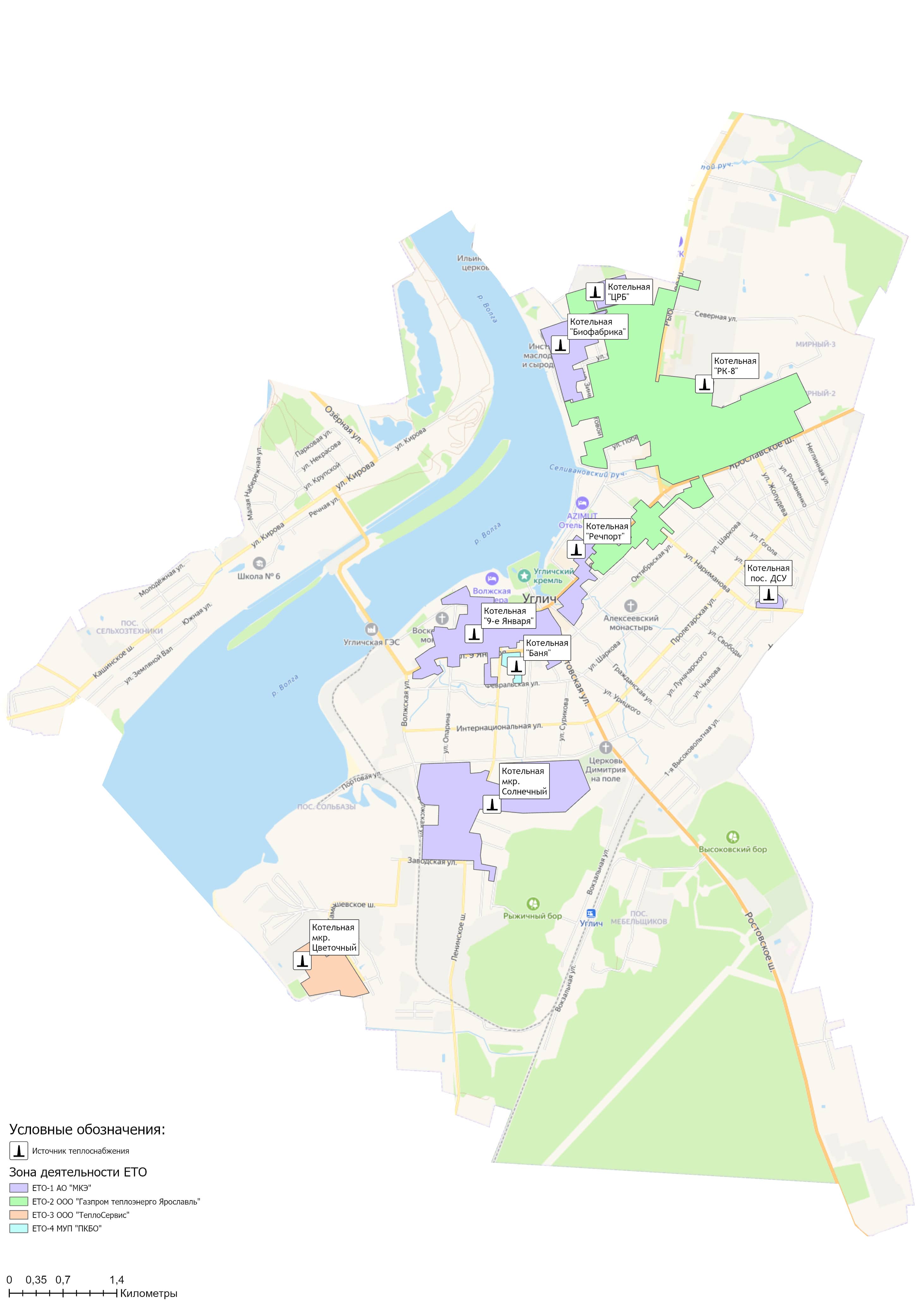 Рисунок 15.5.1 – Границы зон деятельности единых теплоснабжающих организаций на территории муниципального образования городское поселение УгличГлава 16. Реестр проектов схемы теплоснабженияОбобщённые данные этого реестра по зонам деятельности ЕТО, группам и подгруппам проектов приведены в Главе 12 Обосновывающих материалов.В реестрах присутствует шифр проектов типа A-B-C-D, гдеA – номер зоны деятельности ЕТО;B – номер группы проектов;C – номер подгруппы проектов;D – порядковый номер проекта в составе ЕТО.Подробная расшифровка представлена в таблице ниже.Таблица 16.1 – Расшифровка шифра мероприятий16.1 Перечень мероприятий по строительству, реконструкции, техническому перевооружению и (или) модернизации источников тепловой энергииДо конца расчетного периода запланированы мероприятия по строительству, реконструкции и (или) техническому перевооружению источников тепловой энергии, приведенные в таблице 16.1.1.Таблица 16.1.1 - Перечень мероприятий по строительству, реконструкции и техническому перевооружению источников тепловой энергии городского поселения Углич16.2 Перечень мероприятий по строительству, реконструкции, техническому перевооружению и (или) модернизации тепловых сетей и сооружений на нихДо конца расчетного периода запланированы мероприятия по строительству и реконструкции тепловых сетей и сооружений на них, приведенные в таблице 16.2.1. Таблица 16.2.1 - Перечень мероприятий по строительству и реконструкции тепловых сетей и сооружений на них городского поселения Углич16.3 Перечень мероприятий, обеспечивающих перевод открытых систем теплоснабжения (горячего водоснабжения), отдельных участков таких систем на закрытые системы горячего водоснабженияДо конца расчетного периода мероприятий, обеспечивающих переход от открытых систем теплоснабжения (ГВС) на закрытые системы горячего водоснабжения, не запланировано. Открытые системы теплоснабжения на территории рассматриваемого муниципального образования отсутствуют.Глава 17. Замечания и предложения к проекту схемы теплоснабжения17.1 Перечень всех замечаний и предложений, поступивших при разработке, утверждении и актуализации схемы теплоснабженияИнформация о замечаниях и предложениях, поступивших при актуализации схемы теплоснабжения приведена в таблице 17.1 столбец 3.17.2 Ответы разработчиков проекта схемы теплоснабжения на замечания и предложенияОтветы разработчика проекта схемы теплоснабжения на замечания и предложения представлены в таблице 17.1 столбец 4.17.3 Перечень учтенных замечаний и предложений, а также реестр изменений, внесенных в разделы схемы теплоснабжения и главы обосновывающих материалов к схеме теплоснабженияИнформация об учтенных замечаниях и предложениях, а также реестр изменений, внесенных в разделы «Схемы теплоснабжения» и разделы «Обосновывающих материалов к схеме теплоснабжения» приведены в таблице 17.1 столбец 5.Таблица 17.1 – Замечания и предложения к проекту схемы теплоснабженияГлава 18. Сводный том изменений, выполненных в доработанной и (или) актуализированной схеме теплоснабженияВ таблице 18.1 представлена сводная информация по изменениям, выполненных в рамках актуализация схемы теплоснабжения городского поселения Углич Ярославской области.Таблица 18.1 – Сводный том изменений по Схеме теплоснабженияИнформация о мероприятиях по развитию систем теплоснабжения, выполненных на территории городского поселения Углич, представлена в таблице 18.2.Таблица 18.2 – Информация о реализованных мероприятиях, предусмотренных Схемой теплоснабженияНаименование параметраНаименование параметраЗначение параметраТемпература воздуха наиболее холодной пятидневки, °С   Обеспеченностью0,98-32Температура воздуха наиболее холодной пятидневки, °С   Обеспеченностью0,92-29Продолжительность, суток и средняя температура воздуха, °С в период со средней суточной температурой воздуха ≤ 8°Спродолжительность215Продолжительность, суток и средняя температура воздуха, °С в период со средней суточной температурой воздуха ≤ 8°Ссредняя температура-3,5Продолжительность, суток и средняя температура воздуха, °С в период со средней суточной температурой воздуха ≤ 10°Спродолжительность233Продолжительность, суток и средняя температура воздуха, °С в период со средней суточной температурой воздуха ≤ 10°Ссредняя температура-2,5Средняя скорость ветра, м/с, за период со средней суточной температурой воздухаСредняя скорость ветра, м/с, за период со средней суточной температурой воздуха3,8КотельнаяТеплоснабжающая организацияМарка котлаКол-во котловРежим котлаГод установки котлаМощность котла, Гкал/чМощность котельной, Гкал/чВид топливаУРУТ по котельной, кг у.т./Гкал
по факту 2022г.КотельнаяТеплоснабжающая организацияМарка котлаКол-во котловРежим котлаГод установки котлаМощность котла, Гкал/чМощность котельной, Гкал/чВид топливаУРУТ по котельной, кг у.т./Гкал
по факту 2022г.ООО "ТеплоСервис"ООО "ТеплоСервис"ООО "ТеплоСервис"ООО "ТеплоСервис"ООО "ТеплоСервис"ООО "ТеплоСервис"ООО "ТеплоСервис"ООО "ТеплоСервис"ООО "ТеплоСервис"ООО "ТеплоСервис"Котельная мкр. ЦветочныйООО "ТеплоСервис"Viessmann Vitomax 100LW 42001водогрейный20083,59013,93газ156,08Котельная мкр. ЦветочныйООО "ТеплоСервис"Viessmann Vitomax 100LW 60002водогрейный20085,17013,93газ156,08МУП "ПКБО"МУП "ПКБО"МУП "ПКБО"МУП "ПКБО"МУП "ПКБО"МУП "ПКБО"МУП "ПКБО"МУП "ПКБО"МУП "ПКБО"МУП "ПКБО"Котельная «Бани»МУП "ПКБО"ЗиоСаб-5002водогрейный20110,4300,97газ180,09Котельная «Бани»МУП "ПКБО"ЗиоСаб-1251водогрейный20130,1100,97газ180,09ООО "Газпром теплоэнерго Ярославль"ООО "Газпром теплоэнерго Ярославль"ООО "Газпром теплоэнерго Ярославль"ООО "Газпром теплоэнерго Ярославль"ООО "Газпром теплоэнерго Ярославль"ООО "Газпром теплоэнерго Ярославль"ООО "Газпром теплоэнерго Ярославль"ООО "Газпром теплоэнерго Ярославль"ООО "Газпром теплоэнерго Ярославль"ООО "Газпром теплоэнерго Ярославль"Котельная «РК-8»ООО "Газпром теплоэнерго Ярославль"Unitherm-50001водогрейный20214,300109,30газ155,08Котельная «РК-8»ООО "Газпром теплоэнерго Ярославль"Dynatherm-50001водогрейный20125,000109,30газ155,08Котельная «РК-8»ООО "Газпром теплоэнерго Ярославль"КВГМ-201водогрейный197520,000109,30газ155,08Котельная «РК-8»ООО "Газпром теплоэнерго Ярославль"КВГМ-201водогрейный197520,000109,30газ155,08Котельная «РК-8»ООО "Газпром теплоэнерго Ярославль"ПТВМ-30М1водогрейный198630,000109,30газ155,08Котельная «РК-8»ООО "Газпром теплоэнерго Ярославль"ПТВМ-30М1водогрейный198630,000109,30газ155,08АО "МКЭ"АО "МКЭ"АО "МКЭ"АО "МКЭ"АО "МКЭ"АО "МКЭ"АО "МКЭ"АО "МКЭ"АО "МКЭ"АО "МКЭ"Котельная "ЦРБ"АО "МКЭ"Eurotwin 12501водогрейный20141,1002,74газ156,26Котельная "ЦРБ"АО "МКЭ"КВ-Г-0,8-95Н2водогрейный20110,7002,74газ156,26Котельная "ЦРБ"АО "МКЭ"GTK 1951водогрейный20110,2402,74газ156,26Котельная "Биофабрика"АО "МКЭ"ДКВР4/131паровой19772,5005,00газ166,28Котельная "Биофабрика"АО "МКЭ"ДКВР4/131паровой20012,5005,00газ166,28Котельная " 9-е Января"АО "МКЭ"КВГМ-4,65-1152водогрейный20114,00012,00газ154,06Котельная " 9-е Января"АО "МКЭ"КВГМ-4,65-1151водогрейный20144,00012,00газ154,06Котельная пос. ДСУАО "МКЭ"КВ-Г-0,5-952водогрейный20020,4301,82газ158,95Котельная пос. ДСУАО "МКЭ"КВ-Г-0,5-952водогрейный20200,4801,82газ158,95Котельная мкр. СолнечныйАО "МКЭ"WOLFEurothem 7/1153водогрейный20146,50021,21газ152,47Котельная мкр. СолнечныйАО "МКЭ"CKSDynathem1водогрейный20141,46021,21газ152,47Котельная мкр. СолнечныйАО "МКЭ"КГУМ-2001-20140,24521,21газ152,47Котельная "Речпорт"АО "МКЭ"КВа-1,0 Гн "Факел Г"4водогрейный19940,8603,44газ161,06N п/пНаименование котельнойТепловая мощность котлов установленная, Гкал/чОграничения установленной тепловой мощности, Гкал/чТепловая мощность котлов располагаемая, Гкал/чЗатраты тепловой мощности на собственные нужды, Гкал/чТепловая мощность котельной нетто, Гкал/ч12345 = 3-467 = 6-5ООО "ТеплоСервис"ООО "ТеплоСервис"ООО "ТеплоСервис"ООО "ТеплоСервис"ООО "ТеплоСервис"ООО "ТеплоСервис"ООО "ТеплоСервис"1Котельная мкр. Цветочный ООО "ТеплоСервис"13,930,0013,930,4913,44МУП "ПКБО"МУП "ПКБО"МУП "ПКБО"МУП "ПКБО"МУП "ПКБО"МУП "ПКБО"МУП "ПКБО"2Котельная Бани МУП "ПКБО"0,970,000,970,030,94ООО "Газпром теплоэнерго Ярославль"ООО "Газпром теплоэнерго Ярославль"ООО "Газпром теплоэнерго Ярославль"ООО "Газпром теплоэнерго Ярославль"ООО "Газпром теплоэнерго Ярославль"ООО "Газпром теплоэнерго Ярославль"ООО "Газпром теплоэнерго Ярославль"3Котельная РК-8 ООО "Газпром теплоэнерго Ярославль"109,307,53101,773,9597,82АО "МКЭ"АО "МКЭ"АО "МКЭ"АО "МКЭ"АО "МКЭ"АО "МКЭ"АО "МКЭ"4Котельная "ЦРБ" АО "МКЭ"2,740,002,740,022,725Котельная "Биофабрика" АО "МКЭ"5,000,005,000,204,806Котельная " 9-е Января" АО "МКЭ"12,000,0012,000,5811,427Котельная пос. ДСУ АО "МКЭ"1,820,001,820,071,758Котельная мкр. Солнечный АО "МКЭ"21,210,0021,210,6720,539Котельная "Речпорт" АО "МКЭ"3,440,003,440,243,20КотельнаяМарка котлаКол-во котловГод установки котлаСрок службы оборудованияСрок службы оборудованияДата проведения последних испытаний с целью составления реж. картыГод продления ресурсаКотельнаяМарка котлаКол-во котловГод установки котлаНормативный (в соответствии с паспортом)ФактическийДата проведения последних испытаний с целью составления реж. картыГод продления ресурсаООО "ТеплоСервис"ООО "ТеплоСервис"ООО "ТеплоСервис"ООО "ТеплоСервис"ООО "ТеплоСервис"ООО "ТеплоСервис"ООО "ТеплоСервис"ООО "ТеплоСервис"Котельная мкр. Цветочный Viessmann Vitomax 100LW 42001200820152020-Котельная мкр. Цветочный Viessmann Vitomax 100LW 60002200820152020-МУП "ПКБО"МУП "ПКБО"МУП "ПКБО"МУП "ПКБО"МУП "ПКБО"МУП "ПКБО"МУП "ПКБО"МУП "ПКБО"Котельная Бани ЗиоСаб-5002201120122019-Котельная Бани ЗиоСаб-1251201320102019-ООО "Газпром теплоэнерго Ярославль"ООО "Газпром теплоэнерго Ярославль"ООО "Газпром теплоэнерго Ярославль"ООО "Газпром теплоэнерго Ярославль"ООО "Газпром теплоэнерго Ярославль"ООО "Газпром теплоэнерго Ярославль"ООО "Газпром теплоэнерго Ярославль"ООО "Газпром теплоэнерго Ярославль"Котельная РК-8Unitherm-5000120202532020-Котельная РК-8Dynatherm-50001201225112021-Котельная РК-8КВГМ-2011975204820222025Котельная РК-8КВГМ-2011975204820222025Котельная РК-8ПТВМ-30М11986203720212024Котельная РК-8ПТВМ-30М11986203720222023АО "МКЭ"АО "МКЭ"АО "МКЭ"АО "МКЭ"АО "МКЭ"АО "МКЭ"АО "МКЭ"АО "МКЭ"Котельная "ЦРБ" Eurotwin 1250120141092021-Котельная "ЦРБ" КВ-Г-0,8-95Н22011101220212021Котельная "ЦРБ" GTK 1951201110122021-Котельная "Биофабрика" ДКВР4/1311977204620212021Котельная "Биофабрика" ДКВР4/1312001202220212021Котельная " 9-е Января" КВГМ-4,65-11522011101220212024Котельная " 9-е Января" КВГМ-4,65-1151201410920212024Котельная пос. ДСУ КВ-Г-0,5-9522002102120212021Котельная пос. ДСУ КВ-Г-0,5-9522020103-Котельная мкр. Солнечный WOLFEurothem 7/115320141592021-Котельная мкр. Солнечный CKSDynathem120141092021-Котельная мкр. Солнечный КГУМ-200120141092021-Котельная "Речпорт" КВа-1,0 Гн "Факел Г"41994102920212021N п/пНаименование котельной (системы теплоснабжения)Температурный график отпуска тепловой энергииСистема теплоснабжения(отопления, горячего водоснабжения (трубопровод)12341Котельная мкр. Цветочный ООО "ТеплоСервис"отопление: 95/70°СГВС: 65/40°С4-х трубная система теплоснабжения (закрытая 2-х- трубная система отопления, централизованная система горячего водоснабжения 2-трубная)2Котельная Бани МУП "ПКБО"отопление: 95/70°СГВС: 65/40°С4-х трубная система теплоснабжения (закрытая 2-х- трубная система отопления, централизованная система горячего водоснабжения 2-трубная)3Котельная РК-8 ООО "Газпром теплоэнерго Ярославль"150-70°С со срезкой на 130/70°Спосле ЦТП:95/70°С4-х трубная система теплоснабжения (закрытая 2-х- трубная система отопления, централизованная система горячего водоснабжения 2-трубная)4Котельная "ЦРБ" АО "МКЭ"отопление: 95/70°СГВС: 65/40°С3,4-х трубная система теплоснабжения (закрытая 2-х- трубная система отопления, централизованная система горячего водоснабжения 1,2-трубная)5Котельная "Биофабрика" АО "МКЭ"отопление: 95/70°СГВС: 65/40°С4-х трубная система теплоснабжения (закрытая 2-х- трубная система отопления, централизованная система горячего водоснабжения 2-трубная)6Котельная " 9-е Января" АО "МКЭ"95/70°С2-х трубная система теплоснабжения (отопление)7Котельная пос. ДСУ АО "МКЭ"отопление: 95/70°СГВС: 65/40°С4-х трубная система теплоснабжения (закрытая 2-х- трубная система отопления, централизованная система горячего водоснабжения 2-трубная)8Котельная мкр. Солнечный АО "МКЭ"отопление: 95/70°СГВС: 65/40°С3,4-х трубная система теплоснабжения (закрытая 2-х- трубная система отопления, централизованная система горячего водоснабжения 1,2-трубная)9Котельная "Речпорт" АО "МКЭ"отопление: 95/70°СГВС: 65/40°С4-х трубная система теплоснабжения (закрытая 2-х- трубная система отопления, централизованная система горячего водоснабжения 2-трубная)Температура наружного воздуха, о СТемпература воды подающей линии, о С Температура воды в обратной линии, о С+8+7+6+5+4+3+2+10-1-2-3-4-5-6-7-8-9-10-11-12-13-14-15-16-17-18-19-20-21-22-23-24-25-26-27-28-29-30-314042444546484951535455575960616264666769707173747577787981828384868788899193959535363738394041424344454647484950515253545555565858596061616263646465656667686970Температура наружного воздуха, о СТемпература воды подающей линии, о С Температура воды в обратной линии, о С+8+6+4+20-2-4-6-8-10-12-14-16-18-20-22-24-26-28-30-3155,56166717681869196101105110115120124129134138143148150373941434546,548,3505254555758,56062636566,367,869,370N п/пНаименование котельнойУстановленная тепловая мощность,Гкал/ч2022 год2022 годN п/пНаименование котельнойУстановленная тепловая мощность,Гкал/чВыработка тепла, ГкалЧисло часов использования УТМ, час.ООО "ТеплоСервис"ООО "ТеплоСервис"ООО "ТеплоСервис"ООО "ТеплоСервис"ООО "ТеплоСервис"1Котельная мкр. Цветочный 13,9314 455,101 038МУП "ПКБО"МУП "ПКБО"МУП "ПКБО"МУП "ПКБО"МУП "ПКБО"2Котельная Бани 0,971 305,671 346ООО "Газпром теплоэнерго Ярославль"ООО "Газпром теплоэнерго Ярославль"ООО "Газпром теплоэнерго Ярославль"ООО "Газпром теплоэнерго Ярославль"ООО "Газпром теплоэнерго Ярославль"3Котельная РК-8 109,30110 019,961 007АО "МКЭ"АО "МКЭ"АО "МКЭ"АО "МКЭ"АО "МКЭ"4Котельная "ЦРБ" 2,743 620,631 3245Котельная "Биофабрика" 5,0010 363,472 0736Котельная " 9-е Января" 12,0015 203,331 2677Котельная пос. ДСУ 1,822 091,801 1498Котельная мкр. Солнечный 21,2138 066,291 7959Котельная "Речпорт" 3,444 300,501 250N п/пНаименование котельнойНаличие приборов учета отпускаемой тепловой энергииМарка прибора учетаООО "ТеплоСервис"ООО "ТеплоСервис"ООО "ТеплоСервис"ООО "ТеплоСервис"1Котельная мкр. Цветочныйустановлен на границе балансовой принадлежности с МУП «Тепловые сети» УМР―МУП "ПКБО"МУП "ПКБО"МУП "ПКБО"МУП "ПКБО"2Котельная Баниотсутствует―ООО "Газпром теплоэнерго Ярославль"ООО "Газпром теплоэнерго Ярославль"ООО "Газпром теплоэнерго Ярославль"ООО "Газпром теплоэнерго Ярославль"3Котельная РК-8ОтоплениеГВСОтопление «промплощадка»СПТ961.2СПТ961.2СПТ961.2АО "МКЭ"АО "МКЭ"АО "МКЭ"АО "МКЭ"4Котельная "ЦРБ"――5Котельная "Биофабрика"――6Котельная " 9-е Января"――7Котельная пос. ДСУ――8Котельная мкр. Солнечный――9Котельная "Речпорт"――N п/пНаименование котельной (системы теплоснабжения)Количество аварий и инцидентов на источнике теплоснабжения за 2022 годСредняя продолжительность устранения аварийной ситуации, ч.Характер аварий и инцидентовООО "ТеплоСервис"ООО "ТеплоСервис"ООО "ТеплоСервис"ООО "ТеплоСервис"ООО "ТеплоСервис"1Котельная мкр. Цветочный―――МУП "ПКБО"МУП "ПКБО"МУП "ПКБО"МУП "ПКБО"МУП "ПКБО"2Котельная Бани0―−ООО "Газпром теплоэнерго Ярославль"ООО "Газпром теплоэнерго Ярославль"ООО "Газпром теплоэнерго Ярославль"ООО "Газпром теплоэнерго Ярославль"ООО "Газпром теплоэнерго Ярославль"3Котельная РК-80―−АО "МКЭ"АО "МКЭ"АО "МКЭ"АО "МКЭ"АО "МКЭ"4Котельная "ЦРБ"0――5Котельная "Биофабрика"0――6Котельная " 9-е Января"1―Отключения в котельных, связанные с отключением газа, электроэнергии, ХВС7Котельная пос. ДСУ0――8Котельная мкр. Солнечный1―Отключения в котельных, связанные с отключением газа, электроэнергии, ХВС9Котельная "Речпорт"2―Отключения в котельных, связанные с отключением газа, электроэнергии, ХВС (1 ед.)Отключения в котельных, связанные с неисправностью оборудования (1 ед.)по состоянию на 01.11.2023по состоянию на 01.11.2023по состоянию на 01.11.2023по состоянию на 01.11.2023по состоянию на 01.11.2023№ п.п.Наименование котельнойНаличие предписаний надзорных органов по запрещению дальнейшей эксплуатации источников тепловой энергииНаличие предписаний надзорных органов по запрещению дальнейшей эксплуатации источников тепловой энергииНаличие предписаний надзорных органов по запрещению дальнейшей эксплуатации источников тепловой энергии№ п.п.Наименование котельнойда/нет; дата, №Перечень замечанийнаименование надзорного органаАО «Малая комплексная энергетика»АО «Малая комплексная энергетика»АО «Малая комплексная энергетика»АО «Малая комплексная энергетика»АО «Малая комплексная энергетика»1Котельная "ЦРБ"нет--2Котельная "Биофабрика"нет--3Котельная " 9-е Января"нет--4Котельная пос. ДСУнет--5Котельная мкр. Солнечныйнет--6Котельная "Речпорт"нет--ООО "ТеплоСервис"ООО "ТеплоСервис"ООО "ТеплоСервис"ООО "ТеплоСервис"ООО "ТеплоСервис"7Котельная мкр. Цветочныйнет--МУП "ПКБО"МУП "ПКБО"МУП "ПКБО"МУП "ПКБО"МУП "ПКБО"8Котельная Банинет--ООО "Газпром теплоэнерго Ярославль"ООО "Газпром теплоэнерго Ярославль"ООО "Газпром теплоэнерго Ярославль"ООО "Газпром теплоэнерго Ярославль"ООО "Газпром теплоэнерго Ярославль"9Котельная РК-8нет--N п/пНаименование источника тепловой энергииНаименование рисунка тепловой сетиN п/пНаименование источника тепловой энергииНаименование рисунка тепловой сети1Котельная мкр. Цветочный ООО "ТеплоСервис"рисунок 1.3.2.62Котельная Бани МУП "ПКБО"рисунок 1.3.2.43Котельная РК-8 ООО "Газпром теплоэнерго Ярославль", в т.ч.:рисунок 1.3.2.1, 1.3.2.23ЦТП ул. Совхознаярисунок 1.3.2.23ЦТП ул. Наримановарисунок 1.3.2.34Котельная "ЦРБ" АО "МКЭ"рисунок 1.3.2.15Котельная "Биофабрика" АО "МКЭ"рисунок 1.3.2.16Котельная "9-е Января" АО "МКЭ"рисунок 1.3.2.47Котельная пос. ДСУ АО "МКЭ"рисунок 1.3.2.78Котельная мкр. Солнечный АО "МКЭ"рисунок 1.3.2.59Котельная "Речпорт" АО "МКЭ"рисунок 1.3.2.3№Наименование котельнойПротяженность тепловой сети отопления, мПротяженность тепловой сети отопления, мПротяженность тепловой сети отопления, мПротяженность тепловой сети отопления, мПротяженность тепловой сети горячего водоснабжения, мПротяженность тепловой сети горячего водоснабжения, мПротяженность тепловой сети горячего водоснабжения, мПротяженность тепловой сети горячего водоснабжения, м№Наименование котельнойИтогов т.ч. надземная прокладкав т.ч. подземная прокладкаТрубопроводы,проложенные в помещении (подвале)Итогов т.ч. надземная прокладкав т.ч. подземная прокладкаТрубопроводы,проложенные в помещении (подвале)1Котельная мкр. Цветочный ООО "ТеплоСервис"1770120165001780120166002Котельная Бани МУП "ПКБО"6862266404602343703Котельная РК-8 ООО "Газпром теплоэнерго Ярославль", в т.ч.20350,83157,917192,909187478870903.1Сети ООО "Газпром теплоэнерго Ярославль"1640,8947,9692,902477816903.2Сети МУП «Тепловые сети» УМР1871022101650008940400854004Котельная "ЦРБ" АО "МКЭ"470250220048625023605Котельная "Биофабрика" АО "МКЭ"191010308800141090051006Котельная " 9-е Января" АО "МКЭ"7066,33657,646408,69000007Котельная пос. ДСУ АО "МКЭ"233,280233,280210,520210,5208Котельная мкр. Солнечный АО "МКЭ"15088810142780106785201015809Котельная "Речпорт" АО "МКЭ"20001370630010001000ИТОГОИТОГО49574,417417,5442156,87024311,52229122020,520№ п/пНаименование параметровТепловые сети от котельной мкр. ЦветочныйТепловые сети от котельной Бани Тепловые сети от котельной РК-8Тепловые сети от котельной "ЦРБ" Тепловые сети от котельной "Биофабрика" 1Срок эксплуатации―――――2Тип тепловых сетей4-х трубная закрытая4-х трубная закрытая4-х трубная закрытая3-х трубная закрытая4-х трубная закрытая3Материал трубопроводовстальпропиленизопрофлексстальпропиленизопрофлексстальпропиленизопрофлексстальпропиленизопрофлексстальпропиленизопрофлекс4Средний наружный диаметр трубопровода, м―――――5Общая протяжённость, м3550114629537,895633206Объем трубопроводов тепловых сетей, м куб.52,023,14621,114,0650,177Материальная характеристика сети, кв.м.7096265184275158Тип изоляцииМинватаППУЭнергофлексМинватаППУЭнергофлексМинватаППУЭнергофлексМинватаППУЭнергофлексМинватаППУЭнергофлекс9Тип компенсирующих устройствП-образные компенсаторыП-образные компенсаторыП-образные компенсаторыП-образные компенсаторыП-образные компенсаторы10Тип прокладкинадземная – 6,7%подземная – 93,3%надземная – 3,9%подземная – 96,1%надземная – 12,3%подземная – 87,7%надземная – 52,3%подземная – 47,7%надземная – 58,1%подземная – 41,9%11Характеристика грунта2-я группа грунтов2-я группа грунтов2-я группа грунтов2-я группа грунтов2-я группа грунтов12Количество центральных тепловых пунктов в зоне действия системы теплоснабжения, шт.00200№ п/пНаименование параметровТепловые сети от котельной " 9-е Января" Тепловые сети от котельной пос. ДСУ Тепловые сети от котельной мкр. СолнечныйТепловые сети от котельной "Речпорт"1Год начала эксплуатациидо 2000-х - 13%после 2000-го – 87%до 2000-х – 0%после 2000-го – 100%до 2000-х – 0,3%после 2000-го – 99,7%―2Тип тепловых сетей2-х трубная (отопление)4-х трубная закрытая3-х и 4-х трубная закрытая4-х трубная закрытая3Материал трубопроводовстальпропиленизопрофлексстальпропиленизопрофлексстальпропиленизопрофлексстальпропиленизопрофлекс4Средний наружный диаметр трубопровода, м105,71отопление – 83,7ГВС – 56,7отопление – 120,17ГВС – 82,09―5Общая протяжённость (в однотрубном исчислении), м7066,33443,82576621006Объем трубопроводов тепловых сетей, м куб.174,233,74354,91837,67Материальная характеристика сети, кв.м.22318734004008Тип изоляцииМинватаППУЭнергофлексМинватаППУЭнергофлексМинватаППУЭнергофлексМинватаППУЭнергофлекс 9Тип компенсирующих устройствП-образные компенсаторыП-образные компенсаторыП-образные компенсаторыП-образные компенсаторы10Тип прокладкинадземная – 9,3%подземная – 90,7%подземная - 100%надземная – 5,2%подземная – 94,8%надземная – 65,2%подземная – 34,8%11Характеристика грунта2-я группа грунтов2-я группа грунтов2-я группа грунтов2-я группа грунтов12Количество центральных тепловых пунктов в зоне действия системы теплоснабжения, шт.0000N п/пНаименование источникаСпособ регулирования отпуска тепловой энергииТемпературный график теплоносителя в зависимости от температуры наружного воздуха,0СОбоснованность применяемого графика регулирования отпуска тепловой энергии123451Котельная мкр. Цветочный ООО "ТеплоСервис"центральныйкачественныйотопление: 95/70°СГВС: 65/40°С- применение прямой зависимой схемы присоединения потребителей к тепловой сети;- поставка горячей воды осуществляется через централизованную систему горячего водоснабжения2Котельная Бани МУП "ПКБО"центральныйкачественныйотопление: 95/70°СГВС: 65/40°С- применение прямой зависимой схемы присоединения потребителей к тепловой сети;- поставка горячей воды осуществляется через централизованную систему горячего водоснабжения3Котельная РК-8 ООО "Газпром теплоэнерго Ярославль"центральныйкачественный150-70°С со срезкой на 130/70°Спосле ЦТП:95/70°С- присоединения потребителей к тепловой сети I-го контура осуществляется через элеваторные узлы; II-го контура – напрямую;- поставка горячей воды осуществляется через централизованную систему горячего водоснабжения4Котельная "ЦРБ" АО "МКЭ"центральныйкачественныйотопление: 95/70°СГВС: 65/40°С- применение прямой зависимой схемы присоединения потребителей к тепловой сети;- поставка горячей воды осуществляется через централизованную систему горячего водоснабжения5Котельная "Биофабрика" АО "МКЭ"центральныйкачественныйотопление: 95/70°СГВС: 65/40°С- применение прямой зависимой схемы присоединения потребителей к тепловой сети;- поставка горячей воды осуществляется через централизованную систему горячего водоснабжения6Котельная " 9-е Января" АО "МКЭ"центральныйкачественный95/70°Сприменение прямой зависимой схемы присоединения потребителей к тепловой сети7Котельная пос. ДСУ АО "МКЭ"центральныйкачественныйотопление: 95/70°СГВС: 65/40°С- применение прямой зависимой схемы присоединения потребителей к тепловой сети;- поставка горячей воды осуществляется через централизованную систему горячего водоснабжения8Котельная мкр. Солнечный АО "МКЭ"центральныйкачественныйотопление: 95/70°СГВС: 65/40°С- применение прямой зависимой схемы присоединения потребителей к тепловой сети;- поставка горячей воды осуществляется через централизованную систему горячего водоснабжения9Котельная "Речпорт" АО "МКЭ"центральныйкачественныйотопление: 95/70°СГВС: 65/40°С- применение прямой зависимой схемы присоединения потребителей к тепловой сети;- поставка горячей воды осуществляется через централизованную систему горячего водоснабжения№Наименование котельнойСистема централизованного отопленияСистема централизованного отопления№Наименование котельнойНапор в подающем трубопроводе, кгс/см²Напор в обратном трубопроводе, кгс/см²1Котельная мкр. Цветочный ООО "ТеплоСервис"4,53,62Котельная Бани МУП "ПКБО"4,03,63Котельная РК-8 ООО "Газпром теплоэнерго Ярославль"6,03,03.1ЦТП ул. Нариманова4,02,03.2ЦТП ул. Совхозная5,23,24Котельная "ЦРБ" АО "МКЭ"5,04,05Котельная "Биофабрика" АО "МКЭ"4,02,26Котельная " 9-е Января" АО "МКЭ"3,02,07Котельная пос. ДСУ АО "МКЭ"3,72,08Котельная мкр. Солнечный АО "МКЭ"7,03,39Котельная "Речпорт" АО "МКЭ"3,02,0Наименование системы теплоснабженияКоличество авариный ситуаций/инцидентов на тепловых сетяхКоличество авариный ситуаций/инцидентов на тепловых сетяхСредняя продолжительность устранения аварийной ситуации, ч.Причина (ы) поврежденияНаименование системы теплоснабжения2021 г.2022 г.Средняя продолжительность устранения аварийной ситуации, ч.Причина (ы) поврежденияТепловые сети от котельной мкр. Цветочный00――Тепловые сети от котельной Бани00――Тепловые сети от котельной РК-8 00――Тепловые сети от котельной "ЦРБ" 00――Тепловые сети от котельной "Биофабрика"00――Тепловые сети от котельной " 9-е Января" 2801 ч. 19 мин.дефект на т/трассе или в ТК,замена участка т/трассыТепловые сети от котельной пос. ДСУ00――Тепловые сети от котельной мкр. Солнечный1603 ч. 03 мин.дефект на т/трассе или в ТК,замена участка т/трассыТепловые сети от котельной "Речпорт"201 ч. 15 мин.дефект на т/трассеТепловые сети от котельной мкр. Цветочный00――Тепловые сети от котельной Бани00――Тепловые сети от котельной РК-8 00――Наименование системы теплоснабженияНормативные потери и затраты теплоносителя,куб.м./годНормативные потери и затраты теплоэнергии, Гкал/годООО "ТеплоСервис"ООО "ТеплоСервис"ООО "ТеплоСервис"Котельная мкр. Цветочный――МУП "ПКБО"МУП "ПКБО"МУП "ПКБО"Котельная Бани――ООО "Газпром теплоэнерго Ярославль"ООО "Газпром теплоэнерго Ярославль"ООО "Газпром теплоэнерго Ярославль"Районная котельная № 8 (до узлов учёта)1 514,06433,01 Районная котельная № 8 (до завода «Чайка»)547,1317,29АО "МКЭ"АО "МКЭ"АО "МКЭ"Котельная "ЦРБ" 252,10343,69Котельная " 9-е Января" 2 717,732 409,63Котельная пос. ДСУ 81,45127,49Котельная мкр. Солнечный 6 183,013 875,46Котельная "Речпорт" 571,57552,27МУП "Тепловые сети"МУП "Тепловые сети"МУП "Тепловые сети"Передача от РК-8 ООО "Газпром теплоэнерго Ярославль"13 955,5114 279,14Передача от котельной мкр. Цветочный ООО "ТеплоСервис955,271 857,52Передача от котельной "Биофабрика" АО "МКЭ"777,011 092,49Передача от котельной "Речпорт" АО "МКЭ"55,60132,74Наименование источникаОбъем фактических потерь тепловой энергии при её передаче, ГкалОбъем фактических потерь тепловой энергии при её передаче, ГкалОбъем фактических потерь тепловой энергии при её передаче, ГкалНаименование источника2020 г.2021 г.2022 г.Тепловые сети от котельной мкр. Цветочный ООО "ТеплоСервис"225,00 225,00 225,00 Тепловые сети от котельной Бани МУП "ПКБО"78,80 109,99 102,76 Тепловые сети от котельной РК-8 ООО "Газпром теплоэнерго Ярославль"12 129,60 13 065,50 13 629,20 Тепловые сети от котельной "ЦРБ" АО "МКЭ"157,12 145,52 42,80 Тепловые сети от котельной "Биофабрика" АО "МКЭ"0,00 0,00 0,00 Тепловые сети от котельной " 9-е Января" АО "МКЭ"298,77 1 768,37 1 674,80 Тепловые сети от котельной пос. ДСУ АО "МКЭ"14,70 0,00 0,00 Тепловые сети от котельной мкр. Солнечный АО "МКЭ"2 583,65 5 336,65 3 412,61 Тепловые сети от котельной "Речпорт" АО "МКЭ"244,79 429,05 270,97 по состоянию на 01.11.2023 годпо состоянию на 01.11.2023 годпо состоянию на 01.11.2023 годпо состоянию на 01.11.2023 годпо состоянию на 01.11.2023 годпо состоянию на 01.11.2023 год№ п.п.Наименование тепловой сетиНаличие предписаний надзорных органов по запрещению дальнейшей эксплуатации участков тепловой сети и результат их исполненияНаличие предписаний надзорных органов по запрещению дальнейшей эксплуатации участков тепловой сети и результат их исполненияНаличие предписаний надзорных органов по запрещению дальнейшей эксплуатации участков тепловой сети и результат их исполненияНаличие предписаний надзорных органов по запрещению дальнейшей эксплуатации участков тепловой сети и результат их исполнения№ п.п.Наименование тепловой сетиучасток(от __до __)да/нет; дата, №наименование надзорного органарезультат исполнения1Тепловые сети от котельной мкр. Цветочный-нет--2Тепловые сети от котельной Бани-нет--3Тепловые сети от котельной РК-8 -нет--4Тепловые сети от котельной "ЦРБ" -нет--5Тепловые сети от котельной "Биофабрика"-нет--6Тепловые сети от котельной " 9-е Января" -нет--7Тепловые сети от котельной пос. ДСУ-нет--8Тепловые сети от котельной мкр. Солнечный-нет--9Тепловые сети от котельной "Речпорт"-нет--№ п/пНаименование системы теплоснабжене6ияТип присоединения теплопотребляющих установок потребителей к тепловым сетямТип присоединения теплопотребляющих установок потребителей к тепловым сетям№ п/пНаименование системы теплоснабжене6ияСистема отопленияСистема горячего водоснабжения1Котельная мкр. Цветочный закрытая, прямая зависимаязакрытая (из сетей горячего водоснабжения)2Котельная Бани МУП "ПКБО"закрытая, прямая зависимаязакрытая (из сетей горячего водоснабжения)3Котельная РК-8 ООО "Газпром теплоэнерго Ярославль"закрытая, зависимая через элеваторные узлызакрытая (из сетей горячего водоснабжения)3.1ЦТП ул. Наримановазакрытая, прямая зависимая―3.2ЦТП ул. Совхознаязакрытая, прямая зависимая―4Котельная "ЦРБ" АО "МКЭ"закрытая, прямая зависимаязакрытая (из сетей горячего водоснабжения)5Котельная "Биофабрика" АО "МКЭ"закрытая, прямая зависимаязакрытая (из сетей горячего водоснабжения)6Котельная " 9-е Января" закрытая, прямая зависимая―7Котельная пос. ДСУ АО "МКЭ"закрытая, прямая зависимаязакрытая (из сетей горячего водоснабжения)8Котельная мкр. Солнечный АО "МКЭ"закрытая, прямая зависимаязакрытая (из сетей горячего водоснабжения)9Котельная "Речпорт" АО "МКЭ"закрытая, прямая зависимаязакрытая (из сетей горячего водоснабжения)N п/пНаименование системы теплоснабженияОбщее количество подключенных зданий (тепловых вводов)Кол-во зданий (тепловых вводов), оборудованных узлами учетаПроцент установки ПУ от нагрузки, %123451Котельная мкр. Цветочный ООО "ТеплоСервис"2424100%2Котельная Бани МУП "ПКБО"900%3Котельная РК-8 ООО "Газпром теплоэнерго Ярославль"21811452,6%4Котельная "ЦРБ" АО "МКЭ"9597,5%5Котельная "Биофабрика" АО "МКЭ"26843,3%6Котельная " 9-е Января" АО "МКЭ"982016%7Котельная пос. ДСУ АО "МКЭ"600%8Котельная мкр. Солнечный АО "МКЭ"783476,4%9Котельная "Речпорт" АО "МКЭ"21859,8%№ п.п.Наименование теплоснабжающей организацииНаличие диспетчерской службы теплоснабжающей (теплосетевой) организацииИспользование средств автоматизации, телемеханизации при работе диспетчерской службыНаличие замечаний к работе диспетчерской службыпо состоянию на 01.11.2023 годпо состоянию на 01.11.2023 годпо состоянию на 01.11.2023 годпо состоянию на 01.11.2023 годпо состоянию на 01.11.2023 год1АО «Малая комплексная энергетика»даиспользуютсяотсутствуют2ООО "Газпром теплоэнерго Ярославль"даиспользуютсяотсутствуют3ООО "ТеплоСервис"даиспользуютсяотсутствуют4МУП «Тепловые сети» УМРдаиспользуютсяотсутствуют№ п/пНаименование ЦТП/НСИсточник теплоснабжения I-го контураПодключенная тепловая нагрузка, Гкал/чТемпературный график, ºСНапор под., мНапор обр., м1Центральный тепловой пункт по ул. НаримановаКотельная РК-8 ООО "Газпром теплоэнерго Ярославль"1,2395/70ºС40202Центральных тепловой пункт по ул. СовхознаяКотельная РК-8 ООО "Газпром теплоэнерго Ярославль"1,9195/70ºС5232Наименование источников Графическое отображениеРеестр потребителейКотельная мкр. Цветочный ООО "ТеплоСервис"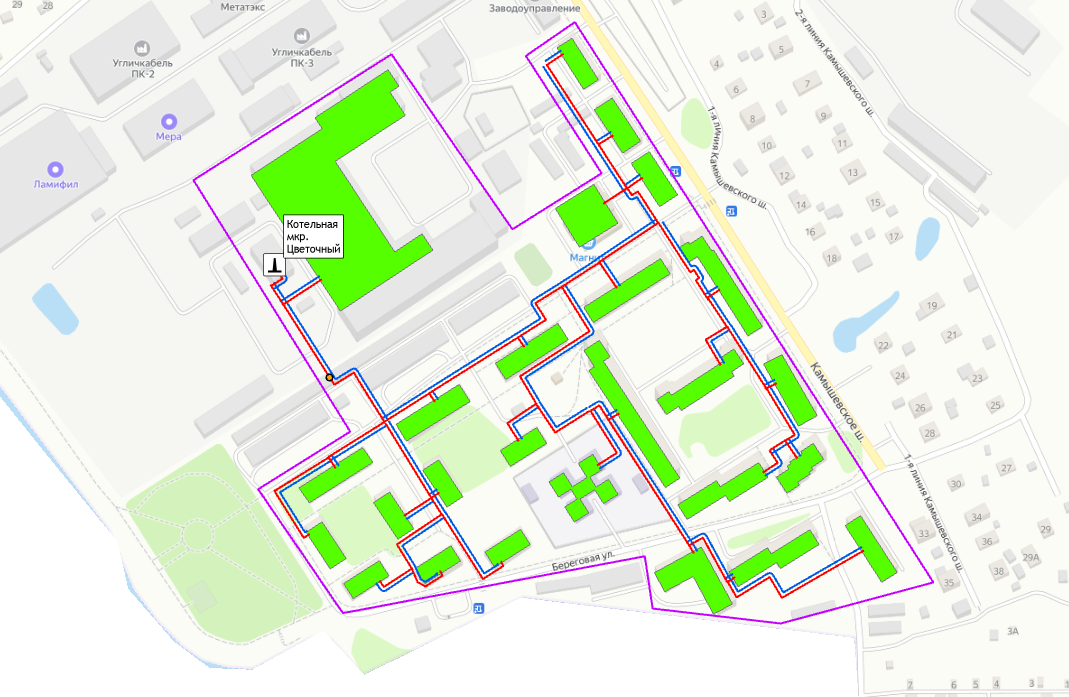 М-н Цветочный, д.10, 17, 2, 3, 6, 7, 8, 9, 5, 4, 15, 19, 1, 12, 13, 16, 20 ул. Береговая, д.1, 2Камышевское шоссе, д.12, 31, 14МАУ «Дворец культуры»МОУ «Детский сад-школа»МУП «ЦРБ»ФГУП «Почта России»Котельная Бани МУП "ПКБО"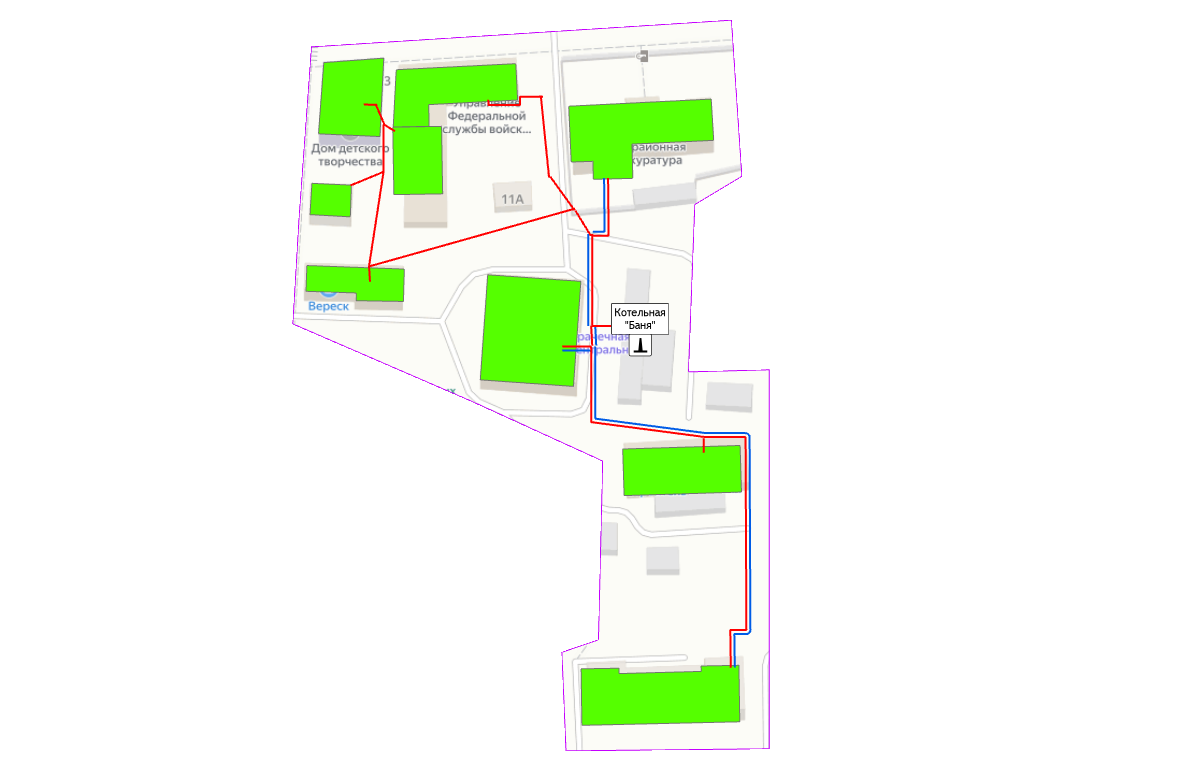 Жилой дом,ул.Февральская,д.20Прокуратура,ул.9 ЯнваряВневедомственная охрана,ул.9 ЯнваряДом детского творчестваГородская баняЖилой дом ул.Ленина,23Котельная РК-8 ООО "Газпром теплоэнерго Ярославль"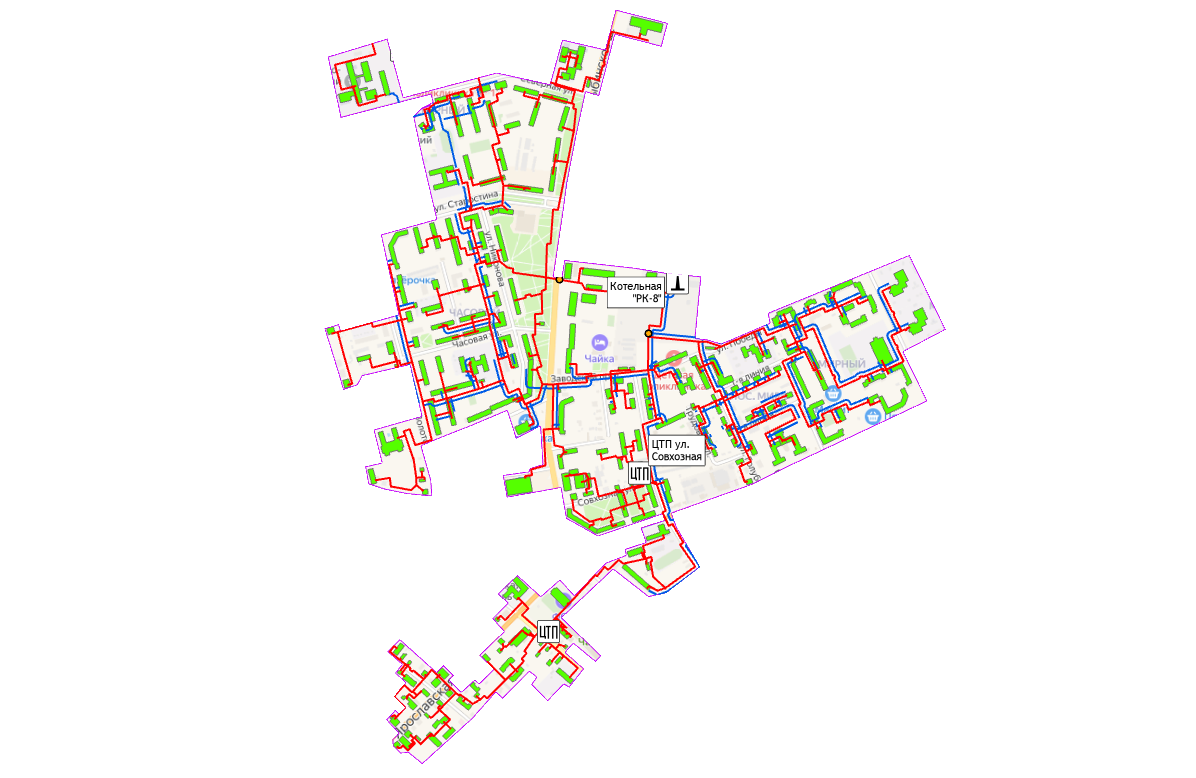 Рыбинское ш, 2а, 39, 20, 31, 33, 35, 4, 6, 3, 39а, 24, 22в, 22, 20а корп.6, 20а корп. 41, 20а корп.2  Ярославская ул, 18, 54, 47, 56, 25/12, 32/27, 34, 42, 48, 50, 21 Рыбинское ш, 20 а корп 53, корп. 10, корп. 37Ярославское ш, 10а, 11, 8, 1, 11а, 3, 5, 7, 7а, 9а, 9б/16Свободы ул, 29, 10, 10а, 14а, 15а, 16, 16б, 19, 23 Заводской пр, 14 Северная ул, 7, 10, 10а, 12, 14, 16, 16а, 16б, 18, 6, 6в, 8, 8б, 1, 18а, 16в Красноармейский б-р, 3, 12-я лин. Рыбинское ш, 1а, 2 Часовая ул, 3, 4, 4а, 5, 6, 2а Мирный, 31, 11, 30 Нариманова ул, 28а, 18а, 18б, 20, 20а, 22, 24, 26 Победы ул, 14а, 17а, 8, 18 Старостина ул, 12, 1, 10, 4, 5, 6, 7, 8, 9, 1а  Бахарева ул, 3 Голубева ул, 10, 12, 1а, 2, 4, 6, 8 Заводской пр, 10, 12, 4, 6, 8, 14а, 14б Зины Золотовой ул, 1/5, 12, 14, 16, 3, 34, 38, 40, 5, 7, 42, 23, 23а Красноармейский б-р, 11, 8 М.Рыбацкая ул, 14а, 17, 17а, 17б Мира ул, 10, 11, 12, 13, 3, 4, 5, 6, 7, 8, 9, 10, 12, 14, 15, 19, 20, 21, 22, 23, 25, 29, 9  Никонова ул, 11, 13, 15, 19, 2, 21а, 23, 2а, 4, 6, 9, 17, 21  Победы ул, 12, 16, 17, 3, 5, 7, 9 Совхозная ул, ½, 7а, 8а, 9а Трудовая ул, 9 Мирный - 2, 12 Котельная "ЦРБ" АО "МКЭ"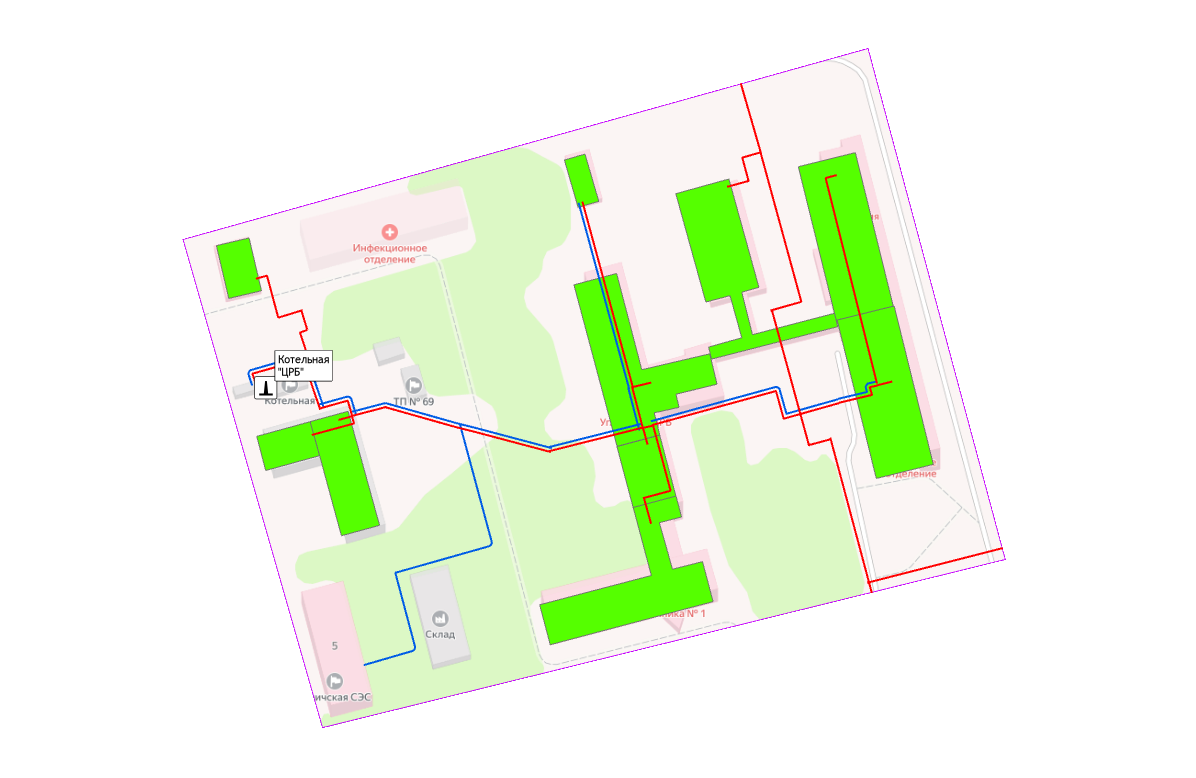 ГУЗ ЯО "Угл.ЦРБ" - Стационарный корпус № 1ГУЗ ЯО "Угл.ЦРБ" - Стационарный корпус № 2ГУЗ ЯО "Угл.ЦРБ" ПоликлиникаГУЗ ЯО "Угл.ЦРБ" здание ЦСОГУЗ ЯО "Угл.ЦРБ" здание ПАОГУЗ ЯО "Угл.ЦРБ" Хозяйственный корпусУпр.ФСНСЗПП и БЧ- Северная,5(Роспотребнадзор)ФБУЗ "Центр гигиены и эпид.в ЯО в УМР"-Северная,5Лб зданиеКотельная "Биофабрика" АО "МКЭ"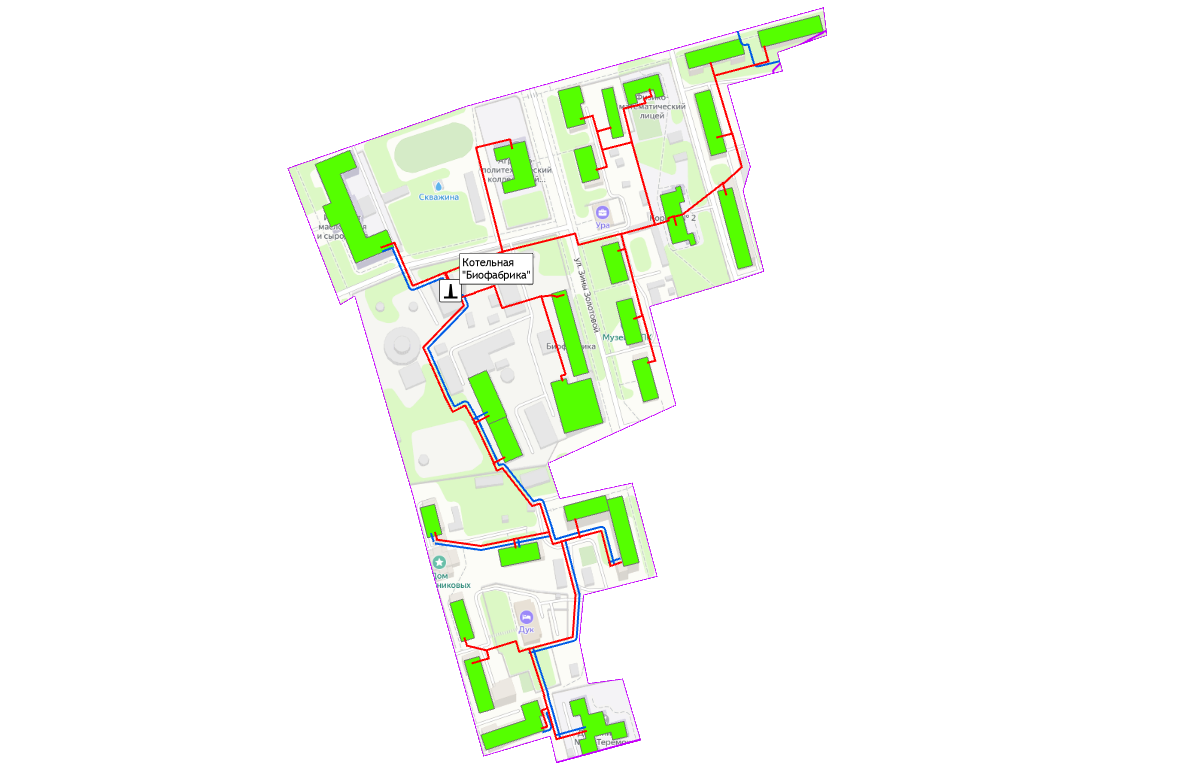 Красноармейский б-р,12, 14, 15, 15а, 16З.Золотовой,25а, 35 ,64 ,66, 68Северная,2, 4а, 6а, 6б, 8аМОУ Угл.физико-матем.лицей- Северная,4МОУ Угл.физико-матем.лицей-З.Золотовой,62аМДОУ ДСКВ №15 "Теремок"ГОА НПО ЯО ПЛ №19- учеб. корп.- Золотовой,39ГОА НПО ЯО ПЛ №19-общежитие- Золотовой,60ГОА НПО ЯО ПЛ №19-библиотека- Золотовой,62ВНИИМС -Красноармейский б-р,19ВНИИМС -Старостина,18ООО "Угличская биофабрика"-ул.Старостина,18ФГУП "Экспериментальная биофабрика":(зд-е ВНИИМС)Котельная " 9-е Января" АО "МКЭ"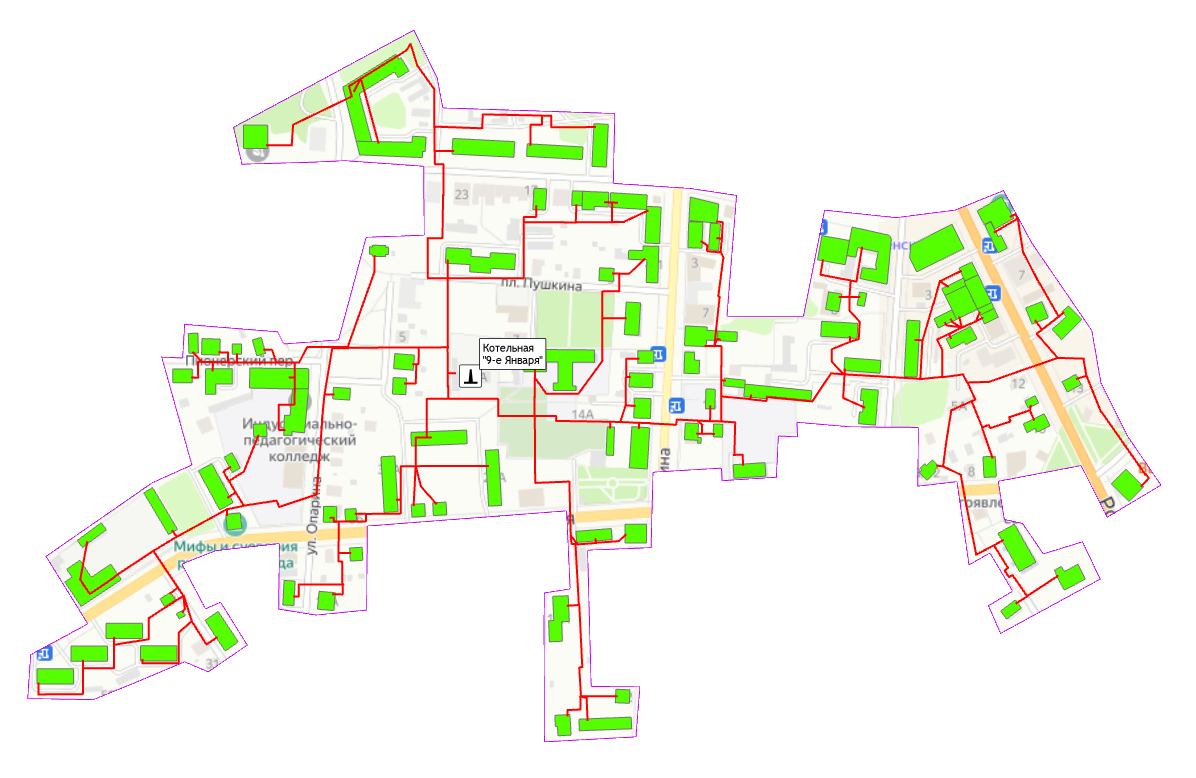 ул.9 Января,6, 19а, 28а, 32а, 34а, 36, 38/11, 39, 40, 51, 53, 53а, 55, 57пл.Пушкина,3, 3аПионерский пер,2, 3, 5, 6, 8Советская пл,2, 6, 7, 8Спасская,2, 2а, 4, 5, 6, 7/9, 11, 15ул.Ленина,1, 2, 10, 12, 14, 15, 32, 11, 16ул.Чернышевского,37, 39ул.Февральская,26а, 28ул.Ростовская,11, 13, 14, 16, 21/2, 6Студенческий гор,10ул.ак.Опарина,4а, 8, 13аул.Первомайская,4, 5, 8апл.Успенская д.2МОУ "Гимназия №1"-пл.Пушкина,8МОУ СОШ № 2 - Студенческий гор.,2МОУ ДОД "Детская музыкальная школа"-Ленина,8МДОУ д/с №12 "Ромашка"- Ленина,13МДОУ д/с №12 "Ромашка"- ул.9 Января,16аМУ"Центр обсл.образов.учреж."-здание-ул.Ростовская,9   МУК "Центр.библиот.системаУМР"-библ.Сурикова-Ленина,4ГОУ СПО ЯО УИПК -основное здание- ул.ак Опарина,2ГОУ СПО ЯО УИПК- Спасская,10ГОУ СПО ЯО УИПК- общежитие-9 Января,42ГУЗ ЯО "Угличская ЦРБ"-здание ВА Центральная -Ленина,4МО МВД РФ "Угличский" - Первомайская,8Следственное упр.следственного комитета-9 Января,15/18Управл.судебного департам.в ЯО - Ленина,16УФСБ РФ - Ленина,15УФС Гос.регистр.,кадастра и картогр.ЯО- Ленина,9 ФГБУ "Россельхозцентр" Ленина,1бЧУК «Музей Авангард Углич»- ул Ростовская,1/3Котельная пос. ДСУ АО "МКЭ"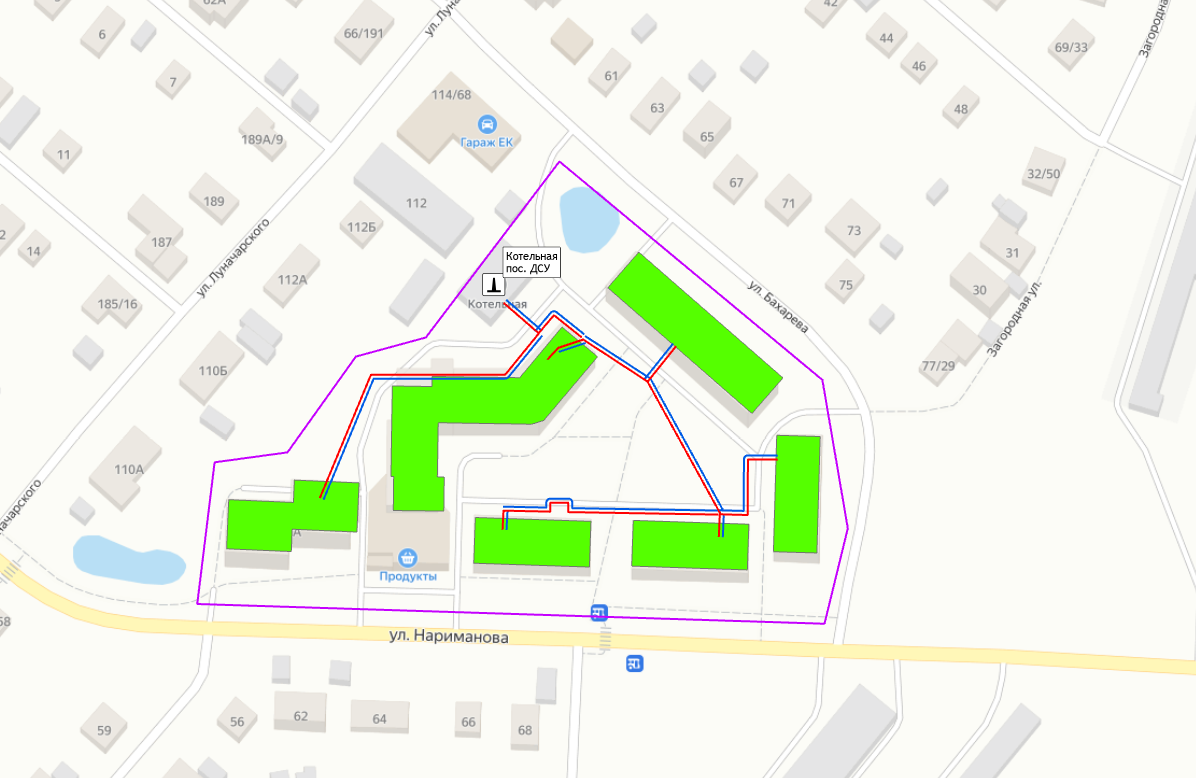 ул.Нариманова,85бул.Нариманова,87ул.Нариманова,87аул.Нариманова,89ул.Нариманова,91Бахарева,72Котельная мкр. Солнечный АО "МКЭ"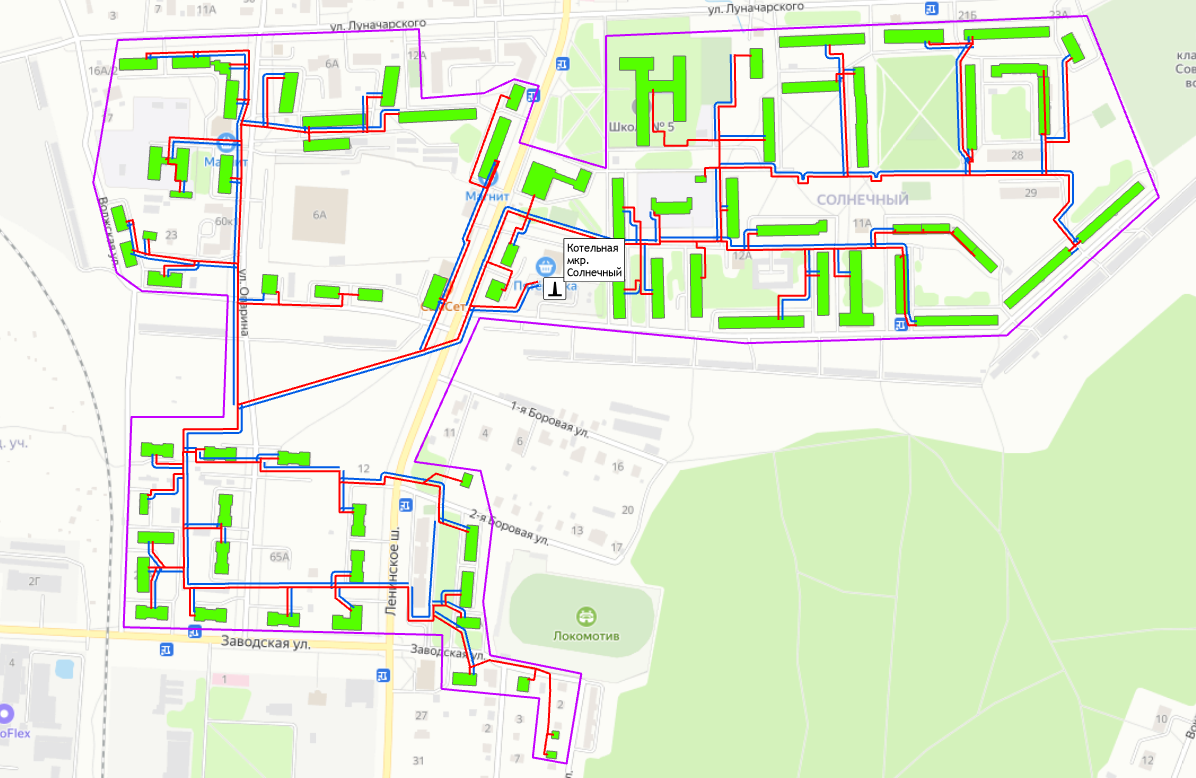 Солнечный,2, 3, 4, 5, 6, 7, 8, 9, 10, 11, 12, 13, 14, 16, 17, 18, 19, 20, 21, 22, 23, 24, 26, 26а, 27 ул.ак.Опарина,54, 56, 57, 57а, 61а, 62, 63, 64, 66ул.Волжская,18, 19, 20, 21, 21а, 22, 22а, 23а,ул.Заводская,2/18, 4/67, 5, 6/68, 8/24, 23аЛенинское ш.,2а, 4, 7, 7а, 8, 10а, 10б, 14, 16, Луначарского,4, 4а, 6, 8, 10Спортивная,12-ая Боровая,3, 4, 4аул.Восточная,4, 5МДОУ д/с №6 СветлячокМОУ СОШ №5 МДОУ д/с №9 БерезкаМУ Молодежный центр «Солнечный», Ленинское ш.1Котельная "Речпорт" АО "МКЭ"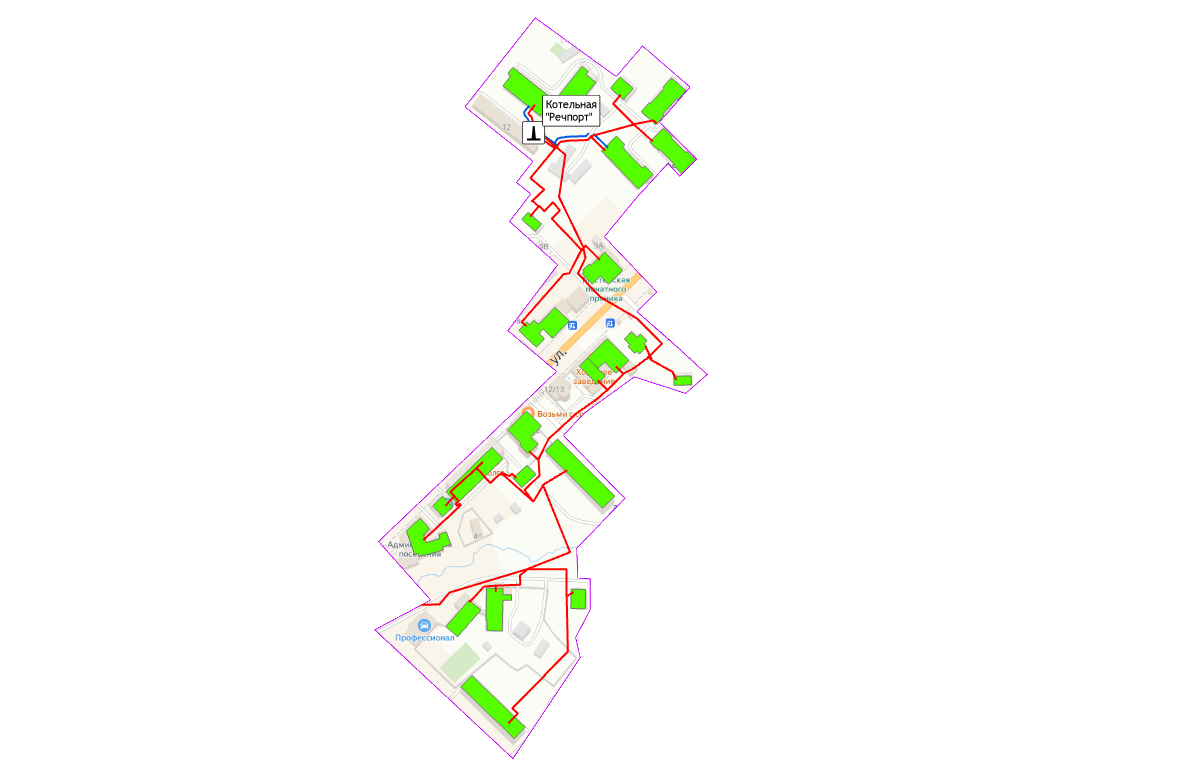 Свободы,8а, 12а  Ярославская,19, 15а, 9, 12б, 6, 8, 14а, 14б, 8Островского,12аО.Берггольц,4а, 8Гражданская.1МУ ЦКО - Ярославская,4МУ ЦКО -Гражданская,1Меж.инспекция ФНС №8 - ул.Ярославская,5аДом детства-здание     Дом детства-здание столовойГУ ЯО ОПС №5-зданиеГУ ЯО ОПС №5- гаражНаименование теплового районаПодключенная нагрузка, Гкал/чТепловой район №1 «Северный»44,52Тепловой район №2 «Центральный»10,84Тепловой район №3 «Южный»23,72ИТОГО по муниципальному образованию Углич79,08N п/пНаименование котельнойПрисоединенная тепловая нагрузка потребителей, Гкал/чПрисоединенная тепловая нагрузка потребителей, Гкал/чПрисоединенная тепловая нагрузка потребителей, Гкал/чN п/пНаименование котельнойВсегоОтопление и вентиляцияГВСООО "ТеплоСервис"ООО "ТеплоСервис"ООО "ТеплоСервис"ООО "ТеплоСервис"ООО "ТеплоСервис"1Котельная мкр. Цветочный ООО "ТеплоСервис"5,595,150,44МУП "ПКБО"МУП "ПКБО"МУП "ПКБО"МУП "ПКБО"МУП "ПКБО"2Котельная Бани МУП "ПКБО"0,570,530,04ООО "Газпром теплоэнерго Ярославль"ООО "Газпром теплоэнерго Ярославль"ООО "Газпром теплоэнерго Ярославль"ООО "Газпром теплоэнерго Ярославль"ООО "Газпром теплоэнерго Ярославль"3Котельная РК-8 ООО "Газпром теплоэнерго Ярославль"38,9937,111,88АО "МКЭ"АО "МКЭ"АО "МКЭ"АО "МКЭ"АО "МКЭ"4Котельная "ЦРБ" АО "МКЭ"1,531,230,305Котельная "Биофабрика" АО "МКЭ"4,003,490,506Котельная " 9-е Января" АО "МКЭ"7,327,320,007Котельная пос. ДСУ АО "МКЭ"0,700,600,108Котельная мкр. Солнечный АО "МКЭ"18,1313,224,909Котельная "Речпорт" АО "МКЭ"2,252,000,26Наименование источника тепловой энергии2020 год2020 год2021 год2021 год2022 год2022 годНаименование источника тепловой энергииОтпущено тепловой энергии, ГкалОтпущено тепловой энергии, ГкалОтпущено тепловой энергии, ГкалОтпущено тепловой энергии, ГкалОтпущено тепловой энергии, ГкалОтпущено тепловой энергии, ГкалНаименование источника тепловой энергииНа отопление и вентиляциюНа ГВСНа отопление и вентиляциюНа ГВСНа отопление и вентиляциюНа ГВСООО "ТеплоСервис"ООО "ТеплоСервис"ООО "ТеплоСервис"ООО "ТеплоСервис"ООО "ТеплоСервис"ООО "ТеплоСервис"ООО "ТеплоСервис"Котельная мкр. Цветочный 9 904,653 393,7510 555,723 358,2810 380,003 342,10МУП "ПКБО"МУП "ПКБО"МУП "ПКБО"МУП "ПКБО"МУП "ПКБО"МУП "ПКБО"МУП "ПКБО"Котельная Бани 887,22208,84978,52223,91946,10221,43ООО "Газпром теплоэнерго Ярославль"ООО "Газпром теплоэнерго Ярославль"ООО "Газпром теплоэнерго Ярославль"ООО "Газпром теплоэнерго Ярославль"ООО "Газпром теплоэнерго Ярославль"ООО "Газпром теплоэнерго Ярославль"ООО "Газпром теплоэнерго Ярославль"Котельная РК-8 64 469,7010 356,6079 099,009 617,5081 906,1010 210,30АО "МКЭ"АО "МКЭ"АО "МКЭ"АО "МКЭ"АО "МКЭ"АО "МКЭ"АО "МКЭ"Котельная "ЦРБ" 2 499,45390,602 988,62396,093 013,76543,88Котельная "Биофабрика" 8 233,05728,489 018,61699,559 263,28679,37Котельная " 9-е Января" 11 366,38-12 877,06-12 794,13-Котельная пос. ДСУ1 373,44415,071 566,33417,321 598,33411,51Котельная мкр. Солнечный 21 768,698 209,9925 287,687 808,1625 543,617 905,98Котельная "Речпорт" 3 396,18177,903 773,70160,343 562,96172,42Категория многоквартирного (жилого) дома, этажностьНорматив потребления (Гкал на 1 кв. м общей площади жилого (нежилого) помещения в месяц отопительного периода)Категория многоквартирного (жилого) дома, этажностьНорматив потребления (Гкал на 1 кв. м общей площади жилого (нежилого) помещения в месяц отопительного периода)Многоквартирные и жилые дома до 1999 года постройки включительно (для всех материалов стен)Многоквартирные и жилые дома до 1999 года постройки включительно (для всех материалов стен)Одноэтажные0,048052-этажные0,048383 - 4-этажные0,030415 - 9-этажные0,02547Многоквартирные и жилые дома после 1999 года постройки (для всех материалов стен)Многоквартирные и жилые дома после 1999 года постройки (для всех материалов стен)Одноэтажные0,015862-этажные0,017463-этажные0,016934 - 5-этажные0,01427N
п/пКатегория жилых помещенийВеличина норматива потребления коммунальной услуги по горячему водоснабжению (куб. м/чел./месяц)1Многоквартирные и жилые дома с централизованным холодным и горячим водоснабжением, водоотведением, оборудованные унитазами, раковинами, мойками, ваннами сидячими длиной 1200 мм с душем3,122Многоквартирные и жилые дома с централизованным холодным и горячим водоснабжением, водоотведением, оборудованные унитазами, раковинами, мойками, ваннами длиной 1500 - 1550 мм с душем3,173Многоквартирные и жилые дома с централизованным холодным и горячим водоснабжением, водоотведением, оборудованные унитазами, раковинами, мойками, ваннами длиной 1650 - 1700 мм с душем3,234Многоквартирные и жилые дома с централизованным холодным и горячим водоснабжением, водоотведением, оборудованные унитазами, раковинами, мойками, душами и ваннами без душа3,015Многоквартирные и жилые дома с централизованным холодным и горячим водоснабжением, водоотведением, оборудованные унитазами, раковинами, мойками, ваннами без душа1,646Многоквартирные и жилые дома с централизованным холодным и горячим водоснабжением, водоотведением, оборудованные унитазами, раковинами, мойками, душем2,577Многоквартирные и жилые дома с централизованным холодным и горячим водоснабжением, водоотведением, оборудованные унитазами, раковинами, мойками1,208Многоквартирные и жилые дома с централизованным холодным и горячим водоснабжением, водоотведением, оборудованные унитазами, мойками0,549Дома, использующиеся (использовавшиеся) в качестве общежитий, с централизованным холодным и горячим водоснабжением, водоотведением, оборудованные унитазами, раковинами, мойками, душами и ваннами без душа2,310Дома, использующиеся (использовавшиеся) в качестве общежитий, с централизованным холодным и горячим водоснабжением, водоотведением, оборудованные унитазами, раковинами, мойками, душами1,8611Дома, использующиеся (использовавшиеся) в качестве общежитий, с централизованным холодным и горячим водоснабжением, водоотведением, оборудованные унитазами, мойками0,4312Дома, использующиеся (использовавшиеся) в качестве общежитий, с централизованным холодным и горячим водоснабжением, без водоотведения, оборудованные мойками0,43Наименование потребителяТепловая нагрузка централизованного теплоснабжения, Гкал/чТепловая нагрузка централизованного теплоснабжения, Гкал/чТепловая нагрузка централизованного теплоснабжения, Гкал/чНаличие коммерческого прибора учетаНаименование потребителяОтопл.Вент.ГВС ср.Наличие коммерческого прибора учетаКотельная Бани МУП "ПКБО"Котельная Бани МУП "ПКБО"Котельная Бани МУП "ПКБО"Котельная Бани МУП "ПКБО"Котельная Бани МУП "ПКБО"Жилой дом,ул.Февральская,д.200,01―0,003―Прокуратура,ул.9 Января0,0949―0,0002―Вневедомственная охрана,ул.9 Января0,0315―――Дом детского творчества0,05―――Городская баня0,33―0,0412―Жилой дом ул.Ленина,230,012―――Котельная мкр. Цветочный ООО "ТеплоСервис"Котельная мкр. Цветочный ООО "ТеплоСервис"Котельная мкр. Цветочный ООО "ТеплоСервис"Котельная мкр. Цветочный ООО "ТеплоСервис"Котельная мкр. Цветочный ООО "ТеплоСервис"М-н Цветочный, д.100,0815―0,011ВКТ-7М-н Цветочный, д.170,1282―0,02ВКТ-7М-н Цветочный, д.20,0514―0,007ВКТ-7М-н Цветочный, д.30,054―0,007ВКТ-7М-н Цветочный, д.60,0514―0,02ВКТ-7М-н Цветочный, д.70,0514―0,007ВКТ-7М-н Цветочный, д.80,0514―0,006ВКТ-7М-н Цветочный, д.90,0815―0,01ВКТ-7М-н Цветочный, д.50,0514―0,003ВКТ-7М-н Цветочный, д.40,0514―0,008ВКТ-7М-н Цветочный, д.150,3205―0,04ВКТ-7М-н Цветочный, д.190,2564―0,039ВКТ-7М-н Цветочный, д.10,0815―0,008ВКТ-7М-н Цветочный, д.120,2564―0,036ВКТ-7М-н Цветочный, д.130,2564―0,036ВКТ-7М-н Цветочный, д.160,182―0,025ВКТ-7М-н Цветочный, д.200,4487―0,062ВКТ-7ул. Береговая, д.10,267―0,038ВКТ-7ул. Береговая, д.20,1602―0,021ВКТ-7Камышевское шоссе, д.120,08―0,01ВКТ-7Камышевское шоссе, д.310,053728―0,012ВКТ-7Камышевское шоссе, д.140,098―0,013ВКТ-7МАУ «Дворец культуры»0,0848――ВКТ-7МОУ «Детский сад-школа»0,1036―0,0028ВКТ-7МУП «ЦРБ»0,0144――ВКТ-7ФГУП «Почта России»0,00283――ВКТ-7ИП Шестаков0,00338――ВКТ-7ИП Кабанова0,00111――ВКТ-7Котельная РК-8 ООО "Газпром теплоэнерго Ярославль"Котельная РК-8 ООО "Газпром теплоэнерго Ярославль"Котельная РК-8 ООО "Газпром теплоэнерго Ярославль"Котельная РК-8 ООО "Газпром теплоэнерго Ярославль"Котельная РК-8 ООО "Газпром теплоэнерго Ярославль"Рыбинское ш, 2а 0,530768―――Ярославская ул, 18 0,0195―――Рыбинское ш, 20 а корп 53 (ИП Горошков)0,048159―――Рыбинское ш, 20 а корп 10 (ООО Диамант)0,116―――Рыбинское ш, 20 а корп 37 (ООО"Стиль-А")0,523―――Ярославское ш, 10а 0,229593―――Свободы ул, 29 0,037933―――Зины Золотовой ул, 42 0,525693―0,044548―Заводской пр, 14 0,475621―0,033637―Северная ул, 7 0,055327―――Красноармейский б-р, 3 0,4511060,425059――2-я лин. Рыбинское ш, 1а 0,101738―――Ярославская ул, 54 0,130883―――М.Рыбацкая ул, 17б 0,126642―0,00072―Часовая ул, 3 0,080301―0,026596―Часовая ул, 3 0,283792―――Часовая ул, 3 0,000822―――Мирный, 31 0,496088―0,011457―Нариманова ул, 28а 0,086209―――Победы ул, 14а 0,183189―0,001489―Ярославская ул, 47 0,3―――Старостина ул, 12 0,350916―――Ярославское ш, 11 0,648652―0,041319―Рыбинское ш, 39 0,42224―――Ярославское ш, 8 0,132141―――Победы ул, 18 0,016159―――Победы ул, 18 0,329431―0,024283―Ярославская ул, 56 0,078970,117655――2-я лин. Рыбинское ш, 2 0,277762―――Бахарева ул, 3 0,333435―0,039267―Голубева ул, 10 0,016925―0,00077―Голубева ул, 12 0,014707―――Голубева ул, 1а 0,112075―0,009239―Голубева ул, 2 0,013453―0,00077―Голубева ул, 4 0,018557―0,00154―Голубева ул, 6 0,018527―0,002567―Голубева ул, 8 0,017268―0,002823―Заводской пр, 10 0,055364―――Заводской пр, 12 0,054683―――Заводской пр, 4 0,056838―――Заводской пр, 6 0,057321―0,00539―Заводской пр, 8 0,05491―――Зины Золотовой ул, 1/5 0,014538―――Зины Золотовой ул, 12 0,449675―0,036188―Зины Золотовой ул, 14 0,490784―0,047994―Зины Золотовой ул, 16 0,256774―――Зины Золотовой ул, 3 0,01304―――Зины Золотовой ул, 34 0,143874―0,015399―Зины Золотовой ул, 38 0,145943―0,013602―Зины Золотовой ул, 40 0,298326―0,035161―Зины Золотовой ул, 5 0,010337―――Зины Золотовой ул, 7 0,009228―――Красноармейский б-р, 11 0,067259―――Красноармейский б-р, 8 0,09658―――М.Рыбацкая ул, 14а 0,06993―――М.Рыбацкая ул, 17 0,228558―0,022072―Мира ул, 10 0,047329―0,002567―Мира ул, 11 0,043437―0,00231―Мира ул, 12 0,048762―0,001797―Мира ул, 13 0,044307―0,002053―Мира ул, 3 0,023819―0,00154―Мира ул, 4 0,050556―0,002567―Мира ул, 5 0,052121―0,004363―Мира ул, 6 0,050353―0,002823―Мира ул, 7 0,048038―0,001283―Мира ул, 8 0,028785―0,00154―Мира ул, 9 0,041293―0,00462―Мирный, 10 0,233515―0,029515―Мирный, 12 0,14454―0,014886―Мирный, 14 0,754875―0,082128―Мирный, 15 0,411338―0,04748―Мирный, 19 0,353989―0,038498―Мирный, 20 0,442001―0,05518―Мирный, 21 0,328158―0,033279―Мирный, 22 0,333229―0,048764―Мирный, 23 0,145535―0,010124―Мирный, 25 0,612862―0,050303―Мирный, 29 0,231406―0,028232―Мирный, 9 0,474117―0,05364―Нариманова ул, 18а 0,130935―――Нариманова ул, 18б 0,147365―――Нариманова ул, 20 0,009247―――Нариманова ул, 20а 0,005742―――Нариманова ул, 22 0,008659―――Нариманова ул, 24 0,00831―――Нариманова ул, 26 0,008986―――Никонова ул, 11 0,114688―0,003593―Никонова ул, 13 0,117969―――Никонова ул, 15 0,099158―――Никонова ул, 19 0,068312―0,000513―Никонова ул, 2 0,287813―0,01318―Никонова ул, 21а 0,038536―――Никонова ул, 23 0,140078―――Никонова ул, 2а 0,335508―――Никонова ул, 4 0,389868―――Никонова ул, 6 0,387864―――Никонова ул, 9 0,078471―0,002903―Победы ул, 12 0,41435―0,058516―Победы ул, 16 0,33001―0,034391―Победы ул, 17 0,338853―0,030493―Победы ул, 3 0,268142―0,032595―Победы ул, 5 0,586648―0,052388―Победы ул, 7 0,221946―0,021133―Победы ул, 9 0,585369―0,079312―Рыбинское ш, 20 0,008033―――Рыбинское ш, 31 0,272087―――Рыбинское ш, 33 0,267712―――Рыбинское ш, 35 0,246229―――Рыбинское ш, 4 0,349971―――Рыбинское ш, 6 0,44509―0,045684―Свободы ул, 10 0,007031―――Свободы ул, 10а 0,077936―――Свободы ул, 14а 0,088539―――Свободы ул, 15а 0,066221―――Свободы ул, 16 0,063672―――Свободы ул, 16б 0,080953―――Свободы ул, 19 0,011443―――Северная ул, 10 0,364929―0,037767―Северная ул, 10а 0,137563―0,012319―Северная ул, 12 0,415845―0,033398―Северная ул, 14 0,131815―0,010779―Северная ул, 16 0,261605―――Северная ул, 16а 0,17427―0,020532―Северная ул, 16б 0,276738―――Северная ул, 18 0,26706―――Северная ул, 6 0,00866―0,000257―Северная ул, 6в 0,116402―0,015656―Северная ул, 8 0,177395―0,019505―Северная ул, 8б 0,137704―0,011293―Совхозная ул, 1/2 0,05697―――Совхозная ул, 7а 0,023156―――Совхозная ул, 8а 0,008094―――Совхозная ул, 9а 0,008466―――Старостина ул, 1 0,237663―0,024895―Старостина ул, 10 0,257563―――Старостина ул, 4 0,409776―――Старостина ул, 5 0,47505―――Старостина ул, 6 0,256406―――Старостина ул, 7 0,263034―――Старостина ул, 8 0,266049―――Старостина ул, 9 0,267159―――Трудовая ул, 10 0,021827―0,001027―Трудовая ул, 12 0,023368―0,002053―Трудовая ул, 14 0,012275―0,001027―Трудовая ул, 6 0,018358―0,00154―Трудовая ул, 8 0,027032―0,00077―Часовая ул, 4 0,261488―0,035161―Часовая ул, 4а 0,262952―0,033108―Часовая ул, 5 0,186831―――Часовая ул, 6 0,203904―――Ярославская ул, 25/12 0,039724―――Ярославская ул, 32/27 0,040983―――Ярославская ул, 34 0,012081―――Ярославская ул, 42 0,043287―――Ярославская ул, 48 0,009643―――Ярославское ш, 1 0,818354―――Ярославское ш, 11а 0,042234―0,003336―Ярославское ш, 3 0,239641―――Ярославское ш, 5 0,289991―――Ярославское ш, 7 0,264355―――Ярославское ш, 7а 0,218545―――Ярославское ш, 9а 0,32608―0,029515―Ярославское ш, 9б/16 0,038253―――М.Рыбацкая ул, 17а 0,063479―――Победы ул, 17а 0,012441―0,000554―Победы ул, 8 0,151386―0,002049―Старостина ул, 1а 0,145432―――Заводской пр, 14а 0,013―――Заводской пр, 14б 0,005515―――12 Декабря ул, 0,011098―――Мирный, 11 0,20124―0,077―Часовая ул, 2а 0,009118―――Свободы ул, 23 0,004958―――Трудовая ул, 9 0,321643―0,0399―Мирный, 30 0,31559―0,0432―Северная ул, 1 0,925698―0,032972―Зины Золотовой ул, 23 0,086434―――Северная ул, 18а 0,270338―――Рыбинское ш, 3 0,24430,279――Никонова ул, 17 0,068266―――Красноармейский б-р, 1 0,086721―――Мирный - 2, 12 0,159014―0,077―Никонова ул, 21 0,0926920,010760,003609―Зины Золотовой ул, 23а 0,005776―――Северная ул, 16в 0,086664―――Ярославская ул, 50 0,190553―――Ярославская ул, 21 0,061396―――Рыбинское ш, 39а 0,027082―――Рыбинское ш, 24 0,016675―――Рыбинское ш, 22в 0,389735―――Северная ул, 0,005223―――Рыбинское ш, 22 0,338975―――Рыбинское ш, 20 а корп 6 0,474963―――Рыбинское ш, 20а 0,249015―――Рыбинское ш, 20 а корп 41 0,109723―――Рыбинское ш, 20 а корп 2 0,452―――Рыбинское ш, 20а 0,046204―――Котельная "ЦРБ" АО "МКЭ"Котельная "ЦРБ" АО "МКЭ"Котельная "ЦРБ" АО "МКЭ"Котельная "ЦРБ" АО "МКЭ"Котельная "ЦРБ" АО "МКЭ"ГУЗ ЯО "Угл.ЦРБ" - Стационарный корпус № 10,547790―0,2961ВКТ-7ГУЗ ЯО "Угл.ЦРБ" - Стационарный корпус № 20,409515――ВКТ-7ГУЗ ЯО "Угл.ЦРБ" Поликлиника0,173986――ВКТ-7ГУЗ ЯО "Угл.ЦРБ" здание ЦСО0,026829――ВКТ-7ГУЗ ЯО "Угл.ЦРБ" здание ПАО0,026899―――ГУЗ ЯО "Угл.ЦРБ" Хозяйственный корпус0,093169――ВКТ-7Упр.ФСНСЗПП и БЧ- Северная,5(Роспотребнадзор)――0,001165―ФБУЗ "Центр гигиены и эпид.в ЯО в УМР"-Северная,5Лб здание――0,012162―Котельная "9-е Января" АО "МКЭ"Котельная "9-е Января" АО "МКЭ"Котельная "9-е Января" АО "МКЭ"Котельная "9-е Января" АО "МКЭ"Котельная "9-е Января" АО "МКЭ"ул.9 Января,60,012808―――ул.9 Января,19а0,067316―――ул.9 Января,28а0,177812―――ул.9 Января,32а0,166551――ВКТ-7ул.9 Января,34а0,168699――ВКТ-7ул.9 Января,360,005――ВКТ-7ул.9 Января,38/110,023―――ул.9 Января,390,015―――ул.9 Января,400,03―――ул.9 Января,510,065―――ул.9 Января,530,057―――ул.9 Января,53а0,065―――ул.9 Января,550,046615―――ул.9 Января,570,049019―――пл.Пушкина,30,0208―――пл.Пушкина,3а0,111942―――Пионерский пер,20,016926―――Пионерский пер,30,051―――Пионерский пер,50,043407―――Пионерский пер,60,031―――Пионерский пер,80,016―――Советская пл,20,029―――Советская пл,60,042―――Советская пл,70,014―――Советская пл,80,006―――Спасская,20,143578―――Спасская,2а0,208255―――Спасская,40,219830―――Спасская,50,150613―――Спасская,60,477863―――Спасская,7/90,074―――Спасская,110,03―――Спасская,150,031―――ул.Ленина,10,02―――ул.Ленина,20,148262―――ул.Ленина,100,027――ВКТ-7ул.Ленина,120,038―――ул.Ленина,140,037―――ул.Ленина,150,016―――ул.Ленина,320,025―――ул.Чернышевского,370,001―――ул.Чернышевского,390,007―――ул.Февральская,26а0,061367―――ул.Февральская,280,006―――ул.Ростовская,110,056883―――ул.Ростовская,130,012―――ул.Ростовская,140,007―――ул.Ростовская,160,034―――ул.Ростовская,21/20,079827―――Студенческий гор,100,008―――ул.ак.Опарина,4а0,007―――ул.ак.Опарина,80,04―――ул.ак.Опарина,13а0,044396―――ул.Первомайская,40,012―――ул.Первомайская,50,139159―――ул.Первомайская,8а0,081―――Администрация УМР-здание (ЗАГС)0,011824―――Администрация УМР-здание0,086393―――МУ Комплексный центр обслуживания УМР - помещ.-ул. Ростовская д. 60,040845――ВКТ-7МУ Комплексный центр обслуживания УМР  - подвал пл.Успенская д.20,053458――ВКТ-7МУ Комплексный центр обслуживания УМР - помещ.-Успенская,20,044528―――МУ Комплексный центр обслужив. УМР-гараж- Ленина,9-110,017486――ВКТ-7МОУ "Гимназия №1"-пл.Пушкина,80,18052――ВКТ-7МОУ СОШ № 2 -здание школы- Студенческий гор.,20,107647――МОУ СОШ № 2 -здание спортзала- Студенческий гор.,30,053056――ВКТ-7МОУ ДОД "Детская музыкальная школа"-Ленина,80,123026――ВКТ-7МДОУ д/с №12 "Ромашка"- Ленина,130,017885――МДОУ д/с №12 "Ромашка"- ул.9 Января,16а0,056932――ВКТ-7МУ"Центр обсл.образов.учреж."-здание-ул.Ростовская,9   0,053712――МУК "Центр.библиот.системаУМР"-библ.Сурикова-Ленина,40,047079――ВКТ-7МУ Комплексный центр обслуживания УМР ул.Ростовская д.60,040845――ВКТ-7МУ Комплексный центр обслуживания УМР    ул. Ленина д. 10,02907―――МУ Комплексный центр обслуживания УМР  гараж   ул. Ленина д. 160,014197―――Управление финансов АУМР- Успенская,20,015653―――УМИ иЗО АУМР - Ростовская,60,025318―――МУКЦ СОН "Данко" - Ленина,9 - гараж 0,015710―――МУ Туристский информ.центр Углич УМР- Ростовская,60,008812―――МУ Туристский информ.центр Углич УМР- Ростовская,60,004701―――УМИ иЗО АУМР гараж 0,002025―――УМИ иЗО АУМР ул.Ростовская д.11 квартиры 7,8,90,008377―――МУ ЦКО Гараж Ленина 9-11 0,003347―――ГОУ СПО ЯО УИПК -основное здание- ул.ак Опарина,20,167726―――ГОУ СПО ЯО УИПК -пристройка -ул.ак Опарина,20,102419―――ГОУ СПО ЯО УИПК -спортзал -ул.ак Опарина,2 0,155438―――ГОУ СПО ЯО УИПК- Спасская,100,087685――ВКТ-7ГОУ СПО ЯО УИПК- Спасская,10 цокольный этаж0,049269――ВКТ-7ГОУ СПО ЯО УИПК- общежитие-9 Января,420,165905――ВКТ-7ГОУ СПО ЯО УИПК- гаражи0,019655――ВКТ-7ГУЗ ЯО "Угличская ЦРБ"-здание ВА Центральная -Ленина,40,044250―――ГУ ЯО ЦЗН Угл.района - помещение - Спасская,6 (центр занятости)0,027902――ВКТ-7МО МВД РФ "Угличский" -здание- Первомайская,80,051722―――МО МВД РФ "Угличский" -гараж- Первомайская,80,019433―――МО МВД РФ "Угличский" -здание ИВС- Первомайская,80,040676――ВКТ-7Меж.инспекция ФНС №8 - гараж - Ленина,9-110,016029―――Следственное упр.следственного комитета-9 Января,15/180,016633―――Следственное упр.следственного комитета- ул. Ленина  д. 180,016589―――Следственное упр.следственного комитета-гараж -Ленина,180,002737―――Управл.судебного департам.в ЯО -здание- Ленина,160,120425―――Управл.судебного департам.в ЯО -гараж- Ленина,160,005390―――УФСБ РФ - здание- Ленина,150,037309―――УФСБ РФ - гараж- Ленина,150,006069―――УФС Гос.регистр.,кадастра и картогр.ЯО- Ленина,9 здание0,018292――ВКТ-7УФС Гос.регистр.,кадастра и картогр.ЯО- Ленина,18 гараж0,006092―――ФГКУ УВО УМВД России по ЯО (внев.охр.)-гараж-Перв.8 бокс №60,003352―――ФГКУ УВО УМВД России по ЯО (внев.охр.)-гараж-Перв.8 бокс №90,004489―――ФГБУ "Россельхозцентр" Ленина,1б0,003698―――ОООАптека №460,017239―――Шабурина И.П. ул. Спасская д. 5 ( бывшая библиотека)0,015597―――МУП "Тепловые сети" ул. Ленина д. 1 б0,004624―――МУП "Тепловые сети"  - гараж- Ленина, 16 с 01.01.20170,003797―――ООО"Цесаревич"- ул Первомайская,130,003318―――Калачева Ю.В. - Первомайская,8а0,004205―――ИП Максимова Л.А. – Ленина,10,01086―――ИП Большакова Л.К.-парикмахерская-Первомайская,3а0,00682―――ООО "Ресурс"- Ленина,10,023371―――ИП Самойлова- парикмахерская.-Первомайская,30,001401―――ИП Синицин А.А.-Первомайская,30,005815―――ИП Овчинников О.Ю. Первомайская,30,00345―――ЧОП "Звезда"- ул.Спасская,20,006567―――Самоцветы и К"-  Ростовская,10,012025―――ПАО ТНС Энерго- здание ул.Ростовская,8а0,027261―――ПАО ТНС Энерго- гараж ул.Ростовская,8а0,008579―――ООО "Паландин" ул. Ростовская д. 60,007078―――ООО Рубин- Первомайская,40,008076―――ООО РТЛ- ул.Первомайская,30,018045―――ООО РТЛ- улРостовская,60,005833―――ООО РТЛ - ул. Ростовская д. 40,012765―――ООО «Волга Эстейт»0,032123―――ИП Егоров А.Н. - Успенская,10,021347―――ОАО Мобильные ТелеСистемы" Яросл.филиал0,009840―――ИП Мельникова Е.Е. ул.Ленина д.10,009126―――ЧУК «Музей Авангард Углич»- ул Ростовская,1/30,032692―――Котельная "Биофабрика" АО "МКЭ"Котельная "Биофабрика" АО "МКЭ"Котельная "Биофабрика" АО "МКЭ"Котельная "Биофабрика" АО "МКЭ"Котельная "Биофабрика" АО "МКЭ"Красноармейский б-р,120,141955―0,011750―Красноармейский б-р,140,080261―0,001175―Красноармейский б-р,150,055966―0,003250―Красноармейский б-р,15а0,066009―0,005500―Красноармейский б-р,160,076628―0,00425―З.Золотовой,25а0,231465―0,032250ВКТ-7З.Золотовой,350,350663―0,066000―З.Золотовой,640,068216―――З.Золотовой,660,065927―――З.Золотовой,680,07138―――Северная,20,034241―――Северная,4а0,125714―――Северная,6а0,137131―――Северная,6б0,296569―――Северная,8а0,132240―――МОУ Угл.физико-матем.лицей- Северная,40,023949―――МОУ Угл.физико-матем.лицей-З.Золотовой,62а0,078698――ВКТ-7МДОУ ДСКВ №15 "Теремок"0,11927―0,042350ВКТ-7ГОА НПО ЯО ПЛ №19- учеб. корп.-З.Золотовой,390,10933――ВКТ-7ГОА НПО ЯО ПЛ №19-общежитие-З.Золотовой,600,078108――ВКТ-7ГОА НПО ЯО ПЛ №19-библиотека-З.Золотовой,620,004964――ВКТ-7ВНИИМС -Красноармейский б-р,190,447280―0,109778ВКТ-7ВНИИМС -Старостина,180,110632―――ООО "Угличская биофабрика"-ул.Старостина,180,090771―0,016923―ООО "Угличская биофабрика"-ул.Старостина,180,090771―0,031581―ФГУП "Экспериментальная биофабрика":(зд-е ВНИИМС)0,376864―0,019607ВКТ-7Котельная пос. ДСУ АО "МКЭ"Котельная пос. ДСУ АО "МКЭ"Котельная пос. ДСУ АО "МКЭ"Котельная пос. ДСУ АО "МКЭ"Котельная пос. ДСУ АО "МКЭ"ул.Нариманова,85б0,221831―0,037500ул.Нариманова,870,064612―0,010125ул.Нариманова,87а0,112167―0,015000―ул.Нариманова,890,062918―0,011250―ул.Нариманова,910,068014―0,007500―Бахарева,720,122828―0,023250―Котельная мкр. Солнечный АО "МКЭ"Котельная мкр. Солнечный АО "МКЭ"Котельная мкр. Солнечный АО "МКЭ"Котельная мкр. Солнечный АО "МКЭ"Котельная мкр. Солнечный АО "МКЭ"Солнечный,20,32442―0,048750Взлет АССБ-030Солнечный,30,259018―0,039000ВКТ-7 Солнечный,40,299634―0,045750ВКТ-7Солнечный,50,259246――ВКТ-7Солнечный,60,258463―0,055500Взлет ТСРВ-024МСолнечный,70,267897―0,052500Взлет ТСРВ-024МСолнечный,80,276833―0,046875ВКТ-7Солнечный,90,264503―0,052125Взлет АССБ-030Солнечный,100,293462―0,044250ВКТ-7Солнечный,110,275649―0,058500Взлет ТСРВ-024МСолнечный,120,388991―0,068625Взлет ТСРВ-024МСолнечный,130,453722―0,087375ВКТ-7Солнечный,140,286888―0,058500Взлет ТСРВ-024МСолнечный,160,288276―0,057375Взлет ТСРВ-024МСолнечный,170,121266―0,023250ТВ7Солнечный,180,293622―0,062250Взлет ТСРВ-024МСолнечный,190,367777―0,062250ВКТ-7Солнечный,200,238478―0,047625ВКТ-7Солнечный,210,224747―0,014625ВКТ-7Солнечный,220,388547―0,071250ВКТ-7 Солнечный,230,370438―0,062625Взлет ТСРВ-024МСолнечный,240,290826―0,068250Взлет ТСРВ-024МСолнечный,260,225654―0,037500не введен в эксплуатациюСолнечный,26а0,316718―0,038250Взлет ТСРВ-024МСолнечный,270,142542―0,022125―ул.ак.Опарина,540,247933―0,019656―ул.ак.Опарина,560,140639―0,021000ВКТ-7ул.ак.Опарина,570,288441―0,045000ВКТ-7ул.ак.Опарина,61а0,061322―0,008250―ул.ак.Опарина,620,06829―0,006665―ул.ак.Опарина,630,070041―0,012375―ул.ак.Опарина,640,060893―0,006020―ул.ак.Опарина,660,074733―0,012500―ул.Волжская,180,056380―0,006375―ул.Волжская,190,056146―0,006750―ул.Волжская,200,076575―0,007525―ул.Волжская,210,006234―0,001125―ул.Волжская,21а0,0717―0,010125―ул.Волжская,220,042025―0,007875―ул.Волжская,22а0,138633―0,024375―ул.Волжская,23а0,13505―0,007500―ул.Заводская,2/180,081467―0,007875―ул.Заводская,4/670,072983―0,009000―ул.Заводская,50,05676―0,008625―ул.Заводская,6/680,068598―0,012375―ул.Заводская,8/240,07735―0,006750―ул.Заводская,23а0,087012―0,007500―Ленинское ш.,2а0,060104―――Ленинское ш.,40,298605―0,040500Взлет ТСРВ-024МЛенинское ш.,70,121328―0,014250―Ленинское ш.,7а0,053648―――Ленинское ш.,80,195216―0,018062―Ленинское ш.,10а0,060747―――Ленинское ш.,10б0,059754―――Ленинское ш.,140,07228―0,010125―Ленинское ш.,160,068154―0,010125―Луначарского,40,147037―0,026625―Луначарского,4а0,136571―0,029625―Луначарского,60,202273―0,034125Взлет ТСРВ-024МЛуначарского,80,202273―0,037125Взлет ТСРВ-024М Луначарского,100,297325―0,042000Взлет ТСРВ-024М Спортивная,10,01685―――2-ая Боровая,30,016974―――2-ая Боровая,40,098987―――2-ая Боровая,4а0,10805―――ул.Восточная,40,005535―――ул.Восточная,50,005733―――МДОУ д/с №6 Светлячок-здание0,07759―0,047085ВКТ-7МДОУ д/с №6 Светлячок-склад0,004304―――МОУ СОШ №5 0,317956――ВКТ-7 МДОУ д/с №9 Березка-здание0,137753―0,077846ВКТ-7МДОУ д/с №9 Березка-прачечная0,012366―――МУ Молодежный центр «Солнечный» , Ленинское ш.10,163814――ВКТ-7 ФКУ «Уголовно-исполнительная инспекцияУФСИН по ЯО», ул.ак.Опарина,57нагр. вкл. в сумм. по зд.―0,000313―ОМВД РФ «Угличский, ул.ак.Опарина, 57нагр. вкл. в сумм. по зд.―0,000130―ОМВД РФ «Угличскийм-он Солнечный,3нагр. вкл. в сумм. по зд.―0,000028―ОАО Ростелеком, ул. ак.Опарина,57нагр. вкл. в сумм. по зд.―0,000266―ОАО Ростелеком, ул.ак.Опарина,57а0,099243―――Индивидуальный предприниматель Соловьева О.А. м-он Солнечный,8нагр. вкл. в сумм. по зд.―0,000074―Болотникова М.А. м-он Солнечный,7нагр. вкл. в сумм. по зд.―0,000074―ИП Соловьев Н.Б. м-он Солнечный,3нагр. вкл. в сумм. по зд.―0,000074―ФГУП «Почта России», м-он Солнечный,3нагр. вкл. в сумм. по зд.―0,000694―О ЯОО ВОИ УМР (общ.инвал.) ,м-он Солнечный,3нагр. вкл. в сумм. по зд.―0,000011―Индивидуальный предприниматель Оборкина М.А., Ленинское ш.,8нагр. вкл. в сумм. по зд.―0,000138―Индивидуальный предприниматель Семенова О.Б. , Ленинское ш.,8нагр. вкл. в сумм. по зд.―0,000074―ИП Мурашов А.Н., м-он Солнечный,21нагр. вкл. в сумм. по зд.―0,000074―Грознова С.А., м-он Солнечный,21нагр. вкл. в сумм. по зд.―0,000296―ОАО «Ярославский бройлер», м-он Солнечный,21нагр. вкл. в сумм. по зд.―0,000148―Индивидуальный предприниматель Суровежина Л.Н., м-он Солнечный,21нагр. вкл. в сумм. по зд.―0,000148―Индивидуальный предприниматель Торопова Л.Ю., м-он Солнечный,21нагр. вкл. в сумм. по зд.―0,000074―Котельная "Речпорт" АО "МКЭ"Котельная "Речпорт" АО "МКЭ"Котельная "Речпорт" АО "МКЭ"Котельная "Речпорт" АО "МКЭ"Котельная "Речпорт" АО "МКЭ"Свободы,8а               0,035276―――Свободы,12а    0,074817―――Ярославская,19       0,073708―――Ярославская,15а       0,09029―0,009375―Островского,12а0,168958―0,028125ВКТ-7О.Берггольц,4а0,220776―――О.Берггольц,80,025―――Гражданская.10,236766――ВКТ-7Ярославская,60,012―――Ярославская,80,291312――ВКТ-7Ярославская,14а0,012―――УМИ и ЗО Ярославская д. 90,030568―――МУ ЦКО - Ярославская,40,047971―――МУ ЦКО -Гражданская,10,004841―――Меж.инспекция ФНС №8 - ул.Ярославская,5а0,108945――ВКТ-7 Дом детства-здание     0,095266――ВКТ-7 Дом детства-здание столовой0,025483――ВКТ-7ГУ ЯО ОПС №5-здание0,109243――ВКТ-7ГУ ЯО ОПС №5- гараж0,016041―――Северное ЛУ МВД России на транспорте - ул.Ярославская,90,00203―――Объединение Росинкасс0,011731―――ЗАО "Гост. Успенская"-Яросл.8 - кафе Волга0,041484―――ИП Морозова  Ю.Е. -магазин "Престиж"-Яросл.14б0,014162――ВКТ-7ИП Аристов А.Ю. - Гражданская,10,000725―――ИП Веселова  -        Гражданская,10,002417―――ИП Мезенцев Д.В. ул. Ярославская д. 90,00333―――Воровьева В.В. ул.Ярославская 12б0,007051―――Дробышева Т.Ю. ул.Ярославская 12б0,003067―――Наименование источника теплоснабженияУстановленная мощность источника, Гкал/часРасполагаемая мощность источника, Гкал/часМощность нетто, Гкал/часПрисоединенная нагрузка потребителей, Гкал/часПотери тепловой энергии, Гкал/часРезервная тепловая мощность источника, Гкал/часООО "ТеплоСервис"ООО "ТеплоСервис"ООО "ТеплоСервис"ООО "ТеплоСервис"ООО "ТеплоСервис"ООО "ТеплоСервис"ООО "ТеплоСервис"Котельная мкр. Цветочный ООО "ТеплоСервис"13,9313,9313,445,590,227,63МУП "ПКБО"МУП "ПКБО"МУП "ПКБО"МУП "ПКБО"МУП "ПКБО"МУП "ПКБО"МУП "ПКБО"Котельная Бани МУП "ПКБО"0,970,970,940,570,080,29ООО "Газпром теплоэнерго Ярославль"ООО "Газпром теплоэнерго Ярославль"ООО "Газпром теплоэнерго Ярославль"ООО "Газпром теплоэнерго Ярославль"ООО "Газпром теплоэнерго Ярославль"ООО "Газпром теплоэнерго Ярославль"ООО "Газпром теплоэнерго Ярославль"Котельная РК-8 ООО "Газпром теплоэнерго Ярославль"109,30101,7797,8238,9912,6146,22АО "МКЭ"АО "МКЭ"АО "МКЭ"АО "МКЭ"АО "МКЭ"АО "МКЭ"АО "МКЭ"Котельная "ЦРБ" АО "МКЭ"2,742,742,721,530,031,15Котельная "Биофабрика" АО "МКЭ"5,005,004,804,000,000,80Котельная " 9-е Января" АО "МКЭ"12,0012,0011,427,321,322,78Котельная пос. ДСУ АО "МКЭ"1,821,821,750,700,001,04Котельная мкр. Солнечный АО "МКЭ"21,2121,2120,5318,131,900,51Котельная "Речпорт" АО "МКЭ"3,443,443,202,250,220,74Наименование источника тепловой энергииРезервная тепловая мощность источника, Гкал/чРасширение зоны теплоснабженияООО "ТеплоСервис"ООО "ТеплоСервис"ООО "ТеплоСервис"Котельная мкр. Цветочный 7,63Присутствует возможность расширения технологической зоны действия источникаМУП "ПКБО"МУП "ПКБО"МУП "ПКБО"Котельная Бани 0,29Расширение технологическое зоны действия источника не предусматриваетсяООО "Газпром теплоэнерго Ярославль"ООО "Газпром теплоэнерго Ярославль"ООО "Газпром теплоэнерго Ярославль"Котельная РК-8 46,22Присутствует возможность расширения технологической зоны действия источникаАО "МКЭ"АО "МКЭ"АО "МКЭ"Котельная "ЦРБ" 1,15Расширение технологическое зоны действия источника не предусматриваетсяКотельная "Биофабрика" 0,80Расширение технологическое зоны действия источника не предусматриваетсяКотельная " 9-е Января" 2,78Присутствует возможность расширения технологической зоны действия источникаКотельная пос. ДСУ 1,04Расширение технологическое зоны действия источника не предусматриваетсяКотельная мкр. Солнечный0,51Присутствует возможность расширения технологической зоны действия источникаКотельная "Речпорт" 0,74Расширение технологическое зоны действия источника не предусматриваетсяНаименование параметра2020 г. (факт)2021 г. (факт)2022 г. (факт)городское поселение Угличгородское поселение Угличгородское поселение Угличгородское поселение УгличРасчетный часовой расход для подпитки системы теплоснабжения, т/ч13,41814,85412,272Отпуск теплоносителя из тепловых сетей на цели ГВС, т/ч38,44037,91040,650Объем аварийной подпитки, т/ч26,22026,22026,220Котельная мкр. Цветочный ООО "ТеплоСервис"Котельная мкр. Цветочный ООО "ТеплоСервис"Котельная мкр. Цветочный ООО "ТеплоСервис"Котельная мкр. Цветочный ООО "ТеплоСервис"Расчетный часовой расход для подпитки системы теплоснабжения, т/ч2,3050,3140,964Отпуск теплоносителя из тепловых сетей на цели ГВС, т/ч3,4503,0203,000Объем аварийной подпитки, т/ч1,0401,0401,040Котельная Бани МУП "ПКБО"Котельная Бани МУП "ПКБО"Котельная Бани МУП "ПКБО"Котельная Бани МУП "ПКБО"Расчетный часовой расход для подпитки системы теплоснабжения, т/ч0,3800,4360,374Отпуск теплоносителя из тепловых сетей на цели ГВС, т/ч0,3400,3900,390Объем аварийной подпитки, т/ч0,0630,0630,063Котельная РК-8 ООО "Газпром теплоэнерго Ярославль"Котельная РК-8 ООО "Газпром теплоэнерго Ярославль"Котельная РК-8 ООО "Газпром теплоэнерго Ярославль"Котельная РК-8 ООО "Газпром теплоэнерго Ярославль"Расчетный часовой расход для подпитки системы теплоснабжения, т/ч5,3686,2686,549Отпуск теплоносителя из тепловых сетей на цели ГВС, т/ч19,39019,36021,750Объем аварийной подпитки, т/ч12,42212,42212,422АО "МКЭ"АО "МКЭ"АО "МКЭ"АО "МКЭ"Расчетный часовой расход для подпитки системы теплоснабжения, т/ч5,3657,8374,386Отпуск теплоносителя из тепловых сетей на цели ГВС, т/ч15,26015,14015,510Объем аварийной подпитки, т/ч12,69412,69412,694Котельная "ЦРБ" АО "МКЭ"Расчетный часовой расход для подпитки системы теплоснабжения, т/ч0,0400,1290,069Отпуск теплоносителя из тепловых сетей на цели ГВС, т/ч0,6000,6300,870Объем аварийной подпитки, т/ч0,2810,2810,281Котельная "Биофабрика" АО "МКЭ"Расчетный часовой расход для подпитки системы теплоснабжения, т/ч1,0631,0080,407Отпуск теплоносителя из тепловых сетей на цели ГВС, т/ч1,1201,1201,080Объем аварийной подпитки, т/ч1,0031,0031,003Котельная " 9-е Января" АО "МКЭ"Расчетный часовой расход для подпитки системы теплоснабжения, т/ч1,4060,9331,003Отпуск теплоносителя из тепловых сетей на цели ГВС, т/ч---Объем аварийной подпитки, т/ч3,4853,4853,485Котельная пос. ДСУ АО "МКЭ"Расчетный часовой расход для подпитки системы теплоснабжения, т/ч0,5410,6120,045Отпуск теплоносителя из тепловых сетей на цели ГВС, т/ч0,6400,6700,660Объем аварийной подпитки, т/ч0,0750,0750,075Котельная мкр. Солнечный АО "МКЭ"Расчетный часовой расход для подпитки системы теплоснабжения, т/ч2,1574,9812,687Отпуск теплоносителя из тепловых сетей на цели ГВС, т/ч12,63012,46012,620Объем аварийной подпитки, т/ч7,0987,0987,098Котельная "Речпорт" АО "МКЭ"Расчетный часовой расход для подпитки системы теплоснабжения, т/ч0,1570,1730,174Отпуск теплоносителя из тепловых сетей на цели ГВС, т/ч0,2700,2600,280Объем аварийной подпитки, т/ч0,7520,7520,752Наименование системы теплоснабженияСхема ХВОЖесткость воды, мг-экв/кгПродолжительность работы ХВОООО "ТеплоСервис"ООО "ТеплоСервис"ООО "ТеплоСервис"ООО "ТеплоСервис"Котельная мкр. Цветочный ООО "ТеплоСервис"катионообменный фильтр0,028400МУП "ПКБО"МУП "ПКБО"МУП "ПКБО"МУП "ПКБО"Котельная Бани Na-катионитовый (сульфоуголь марки СК), одноступенчатая2,568400ООО "Газпром теплоэнерго Ярославль"ООО "Газпром теплоэнерго Ярославль"ООО "Газпром теплоэнерго Ярославль"ООО "Газпром теплоэнерго Ярославль"Котельная РК-8 Механическое осветление,одноступенчатое натрий-катионирование споследующей вакуумной деаэрацией:Осветлительный фильтр-ФОВ-2,0-0,6 – 1 шт.Натрий-катионитный фильтр ФИПа - I-2,0-0,6 – 3 шт.Деаэратор ДВ-400 – 400 т/ч3,8 Обработанной – 0,78424АО "МКЭ"АО "МКЭ"АО "МКЭ"АО "МКЭ"Котельная "ЦРБ" ОдноступенчатаяOLKA WST-1.4 2,328400Котельная "Биофабрика" Na-катионитовая, двухступенчатая2,328400Котельная " 9-е Января" Комплексон-63,25304Котельная пос. ДСУ Комплексон-63,28400Котельная мкр. Солнечный Na-катионитовый, одноступенчатая2,38400Котельная "Речпорт" Комплексон-63,28400Наименование параметра2020 г. (факт)2021 г. (факт)2022 г. (факт)городское поселение Угличгородское поселение Угличгородское поселение Угличгородское поселение УгличПотребление воды на источнике, тыс.м3108,355121,88899,977Нормативный расход воды на производство и передачу тепловой энергии, тыс.м327,67627,67627,676Сверхнормативный расход воды на производство и передачу тепловой энергии, тыс.м380,67894,21272,301Отпуск теплоносителя из тепловых сетей на цели ГВС, тыс.м3322,964318,411341,404Справочно: Отпуск тепловой энергии (ГВС), Гкал23 88122 68123 487Котельная мкр. Цветочный ООО "ТеплоСервис"Котельная мкр. Цветочный ООО "ТеплоСервис"Котельная мкр. Цветочный ООО "ТеплоСервис"Котельная мкр. Цветочный ООО "ТеплоСервис"Потребление воды на источнике, тыс.м319,3632,6368,095Нормативный расход воды на производство и передачу тепловой энергии, тыс.м30,9550,9550,955Сверхнормативный расход воды на производство и передачу тепловой энергии, тыс.м318,4081,6817,140Отпуск теплоносителя из тепловых сетей на цели ГВС, тыс.м328,96425,33525,213Справочно: Отпуск тепловой энергии (ГВС), Гкал3 3943 3583 342Котельная Бани МУП "ПКБО"Котельная Бани МУП "ПКБО"Котельная Бани МУП "ПКБО"Котельная Бани МУП "ПКБО"Потребление воды на источнике, тыс.м33,1913,6633,140Нормативный расход воды на производство и передачу тепловой энергии, тыс.м30,0660,0660,066Сверхнормативный расход воды на производство и передачу тепловой энергии, тыс.м33,1253,5973,074Отпуск теплоносителя из тепловых сетей на цели ГВС, тыс.м32,8403,3143,277Справочно: Отпуск тепловой энергии (ГВС), Гкал209224221Котельная РК-8 ООО "Газпром теплоэнерго Ярославль"Котельная РК-8 ООО "Газпром теплоэнерго Ярославль"Котельная РК-8 ООО "Газпром теплоэнерго Ярославль"Котельная РК-8 ООО "Газпром теплоэнерго Ярославль"Потребление воды на источнике, тыс.м345,08852,65055,010Нормативный расход воды на производство и передачу тепловой энергии, тыс.м316,01716,01716,017Сверхнормативный расход воды на производство и передачу тепловой энергии, тыс.м329,07136,63338,993Отпуск теплоносителя из тепловых сетей на цели ГВС, тыс.м3162,900162,625182,670Справочно: Отпуск тепловой энергии (ГВС), Гкал10 3579 61810 210АО "МКЭ"АО "МКЭ"АО "МКЭ"АО "МКЭ"Потребление воды на источнике, тыс.м340,71362,93933,732Нормативный расход воды на производство и передачу тепловой энергии, тыс.м310,63810,63810,638Сверхнормативный расход воды на производство и передачу тепловой энергии, тыс.м330,07452,30123,094Отпуск теплоносителя из тепловых сетей на цели ГВС, тыс.м3128,260127,137130,244Справочно: Отпуск тепловой энергии (ГВС), Гкал9 9229 4819 713Котельная "ЦРБ" АО "МКЭ"Потребление воды на источнике, тыс.м30,3391,0870,579Нормативный расход воды на производство и передачу тепловой энергии, тыс.м30,2520,2520,252Сверхнормативный расход воды на производство и передачу тепловой энергии, тыс.м30,0860,8350,327Отпуск теплоносителя из тепловых сетей на цели ГВС, тыс.м35,0495,3117,293Справочно: Отпуск тепловой энергии (ГВС), Гкал391396544Котельная "Биофабрика" АО "МКЭ"Потребление воды на источнике, тыс.м38,9338,4643,420Нормативный расход воды на производство и передачу тепловой энергии, тыс.м30,7770,7770,777Сверхнормативный расход воды на производство и передачу тепловой энергии, тыс.м38,1567,6872,643Отпуск теплоносителя из тепловых сетей на цели ГВС, тыс.м39,4179,3809,110Справочно: Отпуск тепловой энергии (ГВС), Гкал728700679Котельная " 9-е Января" АО "МКЭ"Потребление воды на источнике, тыс.м37,4584,9485,321Нормативный расход воды на производство и передачу тепловой энергии, тыс.м32,7182,7182,718Сверхнормативный расход воды на производство и передачу тепловой энергии, тыс.м34,7412,2312,603Отпуск теплоносителя из тепловых сетей на цели ГВС, тыс.м3---Справочно: Отпуск тепловой энергии (ГВС), Гкал---Котельная пос. ДСУ АО "МКЭ"Потребление воды на источнике, тыс.м34,5465,1450,377Нормативный расход воды на производство и передачу тепловой энергии, тыс.м30,0810,0810,081Сверхнормативный расход воды на производство и передачу тепловой энергии, тыс.м34,4645,0630,295Отпуск теплоносителя из тепловых сетей на цели ГВС, тыс.м35,3665,5965,518Справочно: Отпуск тепловой энергии (ГВС), Гкал415417412Котельная мкр. Солнечный АО "МКЭ"Потребление воды на источнике, тыс.м318,12041,84222,573Нормативный расход воды на производство и передачу тепловой энергии, тыс.м36,1836,1836,183Сверхнормативный расход воды на производство и передачу тепловой энергии, тыс.м311,93735,65916,390Отпуск теплоносителя из тепловых сетей на цели ГВС, тыс.м3106,129104,700106,012Справочно: Отпуск тепловой энергии (ГВС), Гкал8 2107 8087 906Котельная "Речпорт" АО "МКЭ"Потребление воды на источнике, тыс.м31,3171,4531,462Нормативный расход воды на производство и передачу тепловой энергии, тыс.м30,6270,6270,627Сверхнормативный расход воды на производство и передачу тепловой энергии, тыс.м30,6900,8260,835Отпуск теплоносителя из тепловых сетей на цели ГВС, тыс.м32,3002,1502,312Справочно: Отпуск тепловой энергии (ГВС), Гкал178160172Наименование параметра2020 г. (факт)2021 г. (факт)2022 г. (факт)городское поселение Угличгородское поселение Угличгородское поселение Угличгородское поселение УгличВид топливагазгазгазВыработка тепловой энергии, Гкал170 993198 315199 427Удельный расход условного топлива, кг у.т./Гкал156,28156,01155,51Расход условного топлива на выработку, т у.т.26 72330 93931 013Расход натурального топлива на выработку тепла, тыс.м322 15726 92225 996Котельная мкр. Цветочный ООО "ТеплоСервис"Котельная мкр. Цветочный ООО "ТеплоСервис"Котельная мкр. Цветочный ООО "ТеплоСервис"Котельная мкр. Цветочный ООО "ТеплоСервис"Вид топливагазгазгазВыработка тепловой энергии, Гкал14 03114 64714 455Удельный расход условного топлива, кг у.т./Гкал156,08156,07156,07Расход условного топлива на выработку, т у.т.2 1902 2862 256Расход натурального топлива на выработку тепла, тыс.м31 5791 7951 647Котельная Бани МУП "ПКБО"Котельная Бани МУП "ПКБО"Котельная Бани МУП "ПКБО"Котельная Бани МУП "ПКБО"Вид топливагазгазгазВыработка тепловой энергии, Гкал1 2081 3481 306Удельный расход условного топлива, кг у.т./Гкал167,78185,70180,09Расход условного топлива на выработку, т у.т.203250235Расход натурального топлива на выработку тепла, тыс.м3176195204Котельная РК-8 ООО "Газпром теплоэнерго Ярославль"Котельная РК-8 ООО "Газпром теплоэнерго Ярославль"Котельная РК-8 ООО "Газпром теплоэнерго Ярославль"Котельная РК-8 ООО "Газпром теплоэнерго Ярославль"Вид топливагазгазгазВыработка тепловой энергии, Гкал90 176105 300110 020Удельный расход условного топлива, кг у.т./Гкал155,45154,73155,08Расход условного топлива на выработку, т у.т.14 01816 29317 062Расход натурального топлива на выработку тепла, тыс.м311 52714 40814 155АО "МКЭ"АО "МКЭ"АО "МКЭ"АО "МКЭ"Вид топливагазгазгазВыработка тепловой энергии, Гкал65 57877 02073 646Удельный расход условного топлива, кг у.т./Гкал157,26157,23155,61Расход условного топлива на выработку, т у.т.10 31312 11011 460Расход натурального топлива на выработку тепла, тыс.м38 87510 5249 990Котельная "ЦРБ" АО "МКЭ"Вид топливагазгазгазВыработка тепловой энергии, Гкал3 3853 9253 621Удельный расход условного топлива, кг у.т./Гкал155,16155,16156,26Расход условного топлива на выработку, т у.т.525609566Расход натурального топлива на выработку тепла, тыс.м3464527484Котельная "Биофабрика" АО "МКЭ"Вид топливагазгазгазВыработка тепловой энергии, Гкал10 17411 19610 363Удельный расход условного топлива, кг у.т./Гкал162,85162,85166,28Расход условного топлива на выработку, т у.т.1 6571 8231 723Расход натурального топлива на выработку тепла, тыс.м31 3761 6401 457Котельная " 9-е Января" АО "МКЭ"Вид топливагазгазгазВыработка тепловой энергии, Гкал12 14715 41615 203Удельный расход условного топлива, кг у.т./Гкал158,37158,37154,06Расход условного топлива на выработку, т у.т.1 9242 4412 342Расход натурального топлива на выработку тепла, тыс.м31 6622 1112 063Котельная пос. ДСУ АО "МКЭ"Вид топливагазгазгазВыработка тепловой энергии, Гкал1 9482 2922 092Удельный расход условного топлива, кг у.т./Гкал158,64158,64158,95Расход условного топлива на выработку, т у.т.309364332Расход натурального топлива на выработку тепла, тыс.м3281303272Котельная мкр. Солнечный АО "МКЭ"Вид топливагазгазгазВыработка тепловой энергии, Гкал33 80639 47338 066Удельный расход условного топлива, кг у.т./Гкал154,94154,94152,47Расход условного топлива на выработку, т у.т.5 2386 1165 804Расход натурального топлива на выработку тепла, тыс.м34 5225 2885 061Котельная "Речпорт" АО "МКЭ"Вид топливагазгазгазВыработка тепловой энергии, Гкал4 1174 7184 300Удельный расход условного топлива, кг у.т./Гкал160,31160,31161,06Расход условного топлива на выработку, т у.т.660756693Расход натурального топлива на выработку тепла, тыс.м3570654653Наименование источника тепловой энергииВид топливаНорматив общего запаса топлива (ОНЗТ), т.в том числев том числеНаименование источника тепловой энергииВид топливаНорматив общего запаса топлива (ОНЗТ), т.неснижаемый запас (ННЗТ), тэксплуатационный запас (НЭЗТ), тАО «Малая комплексная энергетика»АО «Малая комплексная энергетика»АО «Малая комплексная энергетика»АО «Малая комплексная энергетика»АО «Малая комплексная энергетика»Котельная " 9-е Января"мазут15019,9130,1Котельная мкр. Солнечныйдизельное топливо10024,475,6Котельная "Речпорт"дизельное топливо33-ООО "Газпром теплоэнерго Ярославль"ООО "Газпром теплоэнерго Ярославль"ООО "Газпром теплоэнерго Ярославль"ООО "Газпром теплоэнерго Ярославль"ООО "Газпром теплоэнерго Ярославль"Котельная РК-8мазут29925742Наименование системы теплоснабженияФактическая интенсивность отказов, 1/м Расчетная интенсивность отказов системы, 1/мКотельная мкр. Цветочный ООО "ТеплоСервис"―0,006706139Котельная Бани МУП "ПКБО"―0,00239505Котельная РК-8 ООО "Газпром теплоэнерго Ярославль"―0,054487378Котельная "ЦРБ" АО "МКЭ"―0,003233317Котельная "Биофабрика" АО "МКЭ"―0,008622179Котельная " 9-е Января" АО "МКЭ"0,0039624530,039465246Котельная пос. ДСУ АО "МКЭ"―0,00028282Котельная мкр. Солнечный АО "МКЭ"0,0010604450,011736203Котельная "Речпорт" АО "МКЭ"0,0010,006346881Наименование системы теплоснабженияФактический поток отказов, 1/(м*ч)Расчетный поток отказов системы, 1/(м*ч)Котельная мкр. Цветочный ООО "ТеплоСервис"―0,000230776Котельная Бани МУП "ПКБО"―0,00004924Котельная РК-8 ООО "Газпром теплоэнерго Ярославль"―0,002147051Котельная "ЦРБ" АО "МКЭ"―0,0000586Котельная "Биофабрика" АО "МКЭ"―0,000251353Котельная " 9-е Января" АО "МКЭ"0,000000760,000924097Котельная пос. ДСУ АО "МКЭ"―0,00000424Котельная мкр. Солнечный АО "МКЭ"0,000000200,000215451Котельная "Речпорт" АО "МКЭ"0,000000190,000176641Наименование системы теплоснабженияФактическая средняя продолжительность устранения аварийной ситуации, ч.Расчетная средняя продолжительность устранения аварийной ситуации, ч.Котельная мкр. Цветочный ООО "ТеплоСервис"―6,91Котельная Бани МУП "ПКБО"―5,18Котельная РК-8 ООО "Газпром теплоэнерго Ярославль"―7,3Котельная "ЦРБ" АО "МКЭ"―7,8Котельная "Биофабрика" АО "МКЭ"―6,7Котельная " 9-е Января" АО "МКЭ"1,316,43Котельная пос. ДСУ АО "МКЭ"―5,38Котельная мкр. Солнечный АО "МКЭ"3,056,92Котельная "Речпорт" АО "МКЭ"1,255,88№ п/пНаименованиеРазмещение документации1АО «Малая комплексная энергетика»http://ri.eias.ru/Discl/PublicDisclosureInfo.aspx?reg=2603&razdel=Fact&sphere=TS&year=2022  2ООО "Газпром теплоэнерго Ярославль"http://ri.eias.ru/Discl/PublicDisclosureInfo.aspx?reg=2603&razdel=Fact&sphere=TS&year=2022  3ООО "ТеплоСервис"данные отсутствуют4МУП "ПКБО"данные отсутствуют№ п/пСтатьи расходовФакт 2022, тыс. руб.Факт 2022, тыс. руб.№ п/пСтатьи расходовАО "Малая комплексная энергетика"ООО "Газпром теплоэнерго Ярославль"№ п/пСтатьи расходовПроизводство тепловой энергииПроизводство тепловой энергии1Выручка от регулируемой деятельности по виду деятельности493 893,50138 097,732Себестоимость производимых товаров (оказываемых услуг) по регулируемому виду деятельности, включая:444 578,21129 735,722.1Расходы на топливо165 199,2167 189,102.2Расходы на покупаемую электрическую энергию (мощность), используемую в технологическом процессе40 152,6611 465,342.3Расходы на приобретение холодной воды, используемой в технологическом процессе7 871,521 614,282.4Расходы на хим. реагенты, используемые в технологическом процессе418,71520,752.5Расходы на оплату труда основного производственного персонала67 241,5210 985,212.6Отчисления на социальные нужды основного производственного персонала20 143,293 341,382.7Расходы на оплату труда административно-управленческого персонала35 729,329 643,362.8Отчисления на социальные нужды административно-управленческого персонала10 425,182 772,602.9Расходы на амортизацию основных производственных средств48 633,744 882,372.10Расходы на аренду имущества, используемого для осуществления регулируемого вида деятельности6 443,4952,082.11Общепроизводственные расходы21 457,312 897,882.12Общехозяйственные расходы20 862,261 432,362.13Расходы на капитальный и текущий ремонт основных производственных средств-5 657,422.14Прочие расходы, которые подлежат отнесению на регулируемые виды деятельности-7 281,593Валовая прибыль (убытки) от реализации товаров и оказания услуг по регулируемому виду деятельности49 315,298 362,01Наименование показателя Удельн. расход топлива, кг у.т./ГкалУдельн. расход э/э, кВт*ч/ГкалУдельн. расход воды, м3/ГкалГодовое потребление газа, тыс.м3Годовое потребление э/э, тыс.кВт*чГодовое потребление воды, тыс.м3Выработка тепловой энергии, Гкал12345678ООО "ТеплоСервис"ООО "ТеплоСервис"ООО "ТеплоСервис"ООО "ТеплоСервис"ООО "ТеплоСервис"ООО "ТеплоСервис"ООО "ТеплоСервис"ООО "ТеплоСервис"Котельная мкр. Цветочный ООО "ТеплоСервис"156,088,930,5601 646,79129,088,09514 455,10МУП "ПКБО"МУП "ПКБО"МУП "ПКБО"МУП "ПКБО"МУП "ПКБО"МУП "ПКБО"МУП "ПКБО"МУП "ПКБО"Котельная Бани МУП "ПКБО"180,0973,022,405204,0195,343,1401 305,67ООО "Газпром теплоэнерго Ярославль"ООО "Газпром теплоэнерго Ярославль"ООО "Газпром теплоэнерго Ярославль"ООО "Газпром теплоэнерго Ярославль"ООО "Газпром теплоэнерго Ярославль"ООО "Газпром теплоэнерго Ярославль"ООО "Газпром теплоэнерго Ярославль"ООО "Газпром теплоэнерго Ярославль"Котельная РК-8 ООО "Газпром теплоэнерго Ярославль"155,0822,270,50014 155,172 450,0055,010110 019,96АО "МКЭ"АО "МКЭ"АО "МКЭ"АО "МКЭ"АО "МКЭ"АО "МКЭ"АО "МКЭ"АО "МКЭ"Котельная "ЦРБ" АО "МКЭ"156,2613,440,160483,7048,660,5793 620,63Котельная "Биофабрика" АО "МКЭ"166,2845,040,3301 456,57466,773,42010 363,47Котельная " 9-е Января" АО "МКЭ"154,0638,010,3502 063,34577,885,32115 203,33Котельная пос. ДСУ АО "МКЭ"158,9567,880,180271,61141,990,37652 091,80Котельная мкр. Солнечный АО "МКЭ"152,4730,430,5935 061,131 158,3622,573338 066,29Котельная "Речпорт" АО "МКЭ"161,0655,830,340653,31240,101,46224 300,50Регулируемая организацияВид тарифаКалендарный периодГорячая водаООО "Газпром теплоэнерго Ярославль"Тарифы на тепловую энергию от источника РК-8Тарифы на тепловую энергию от источника РК-8Тарифы на тепловую энергию от источника РК-8ООО "Газпром теплоэнерго Ярославль"Для потребителей, в случае отсутствия дифференциации тарифов по схеме подключенияДля потребителей, в случае отсутствия дифференциации тарифов по схеме подключенияДля потребителей, в случае отсутствия дифференциации тарифов по схеме подключенияООО "Газпром теплоэнерго Ярославль"одноставочный, руб./Гкал (без учета НДС)01.01.2020-30.06.20201 355,15ООО "Газпром теплоэнерго Ярославль"одноставочный, руб./Гкал (без учета НДС)01.07.2020-31.12.20201 404,29ООО "Газпром теплоэнерго Ярославль"одноставочный, руб./Гкал (без учета НДС)01.01.2021-30.06.20211 404,29ООО "Газпром теплоэнерго Ярославль"одноставочный, руб./Гкал (без учета НДС)01.07.2021-31.12.20211 456,10ООО "Газпром теплоэнерго Ярославль"одноставочный, руб./Гкал (без учета НДС)01.01.2022-30.06.20221 456,10ООО "Газпром теплоэнерго Ярославль"одноставочный, руб./Гкал (без учета НДС)01.07.2022-30.11.20221 506,05ООО "Газпром теплоэнерго Ярославль"одноставочный, руб./Гкал (без учета НДС)01.12.2022-31.12.20231 602,50ООО "Газпром теплоэнерго Ярославль"Тарифы на тепловую энергию с учётом затрат на производство теплоисточника РК-8 и затрат на передачуТарифы на тепловую энергию с учётом затрат на производство теплоисточника РК-8 и затрат на передачуТарифы на тепловую энергию с учётом затрат на производство теплоисточника РК-8 и затрат на передачуООО "Газпром теплоэнерго Ярославль"Для потребителей, в случае отсутствия дифференциации тарифов по схеме подключенияДля потребителей, в случае отсутствия дифференциации тарифов по схеме подключенияДля потребителей, в случае отсутствия дифференциации тарифов по схеме подключенияООО "Газпром теплоэнерго Ярославль"одноставочный, руб./Гкал (без учета НДС)01.01.2020-30.06.20202 007,04ООО "Газпром теплоэнерго Ярославль"одноставочный, руб./Гкал (без учета НДС)01.07.2020-31.12.20201 966,55ООО "Газпром теплоэнерго Ярославль"одноставочный, руб./Гкал (без учета НДС)01.01.2021-30.06.20211 966,55ООО "Газпром теплоэнерго Ярославль"одноставочный, руб./Гкал (без учета НДС)01.07.2021-31.12.20212 083,95ООО "Газпром теплоэнерго Ярославль"одноставочный, руб./Гкал (без учета НДС)01.01.2022-30.06.20222 083,95ООО "Газпром теплоэнерго Ярославль"одноставочный, руб./Гкал (без учета НДС)01.07.2022-30.11.20222 180,42ООО "Газпром теплоэнерго Ярославль"одноставочный, руб./Гкал (без учета НДС)01.12.2022-31.12.20232 304,56ООО "Газпром теплоэнерго Ярославль"Тарифы на тепловую энергию с учётом затрат на производство теплоисточника РК-8 и затрат на передачу МУП «Тепловые сети»Тарифы на тепловую энергию с учётом затрат на производство теплоисточника РК-8 и затрат на передачу МУП «Тепловые сети»Тарифы на тепловую энергию с учётом затрат на производство теплоисточника РК-8 и затрат на передачу МУП «Тепловые сети»ООО "Газпром теплоэнерго Ярославль"Для потребителей, в случае отсутствия дифференциации тарифов по схеме подключенияДля потребителей, в случае отсутствия дифференциации тарифов по схеме подключенияДля потребителей, в случае отсутствия дифференциации тарифов по схеме подключенияООО "Газпром теплоэнерго Ярославль"одноставочный, руб./Гкал (без учета НДС)01.01.2020-30.06.20201 897,99ООО "Газпром теплоэнерго Ярославль"одноставочный, руб./Гкал (без учета НДС)01.07.2020-31.12.20201 952,10ООО "Газпром теплоэнерго Ярославль"одноставочный, руб./Гкал (без учета НДС)01.01.2021-30.06.20211 952,10ООО "Газпром теплоэнерго Ярославль"одноставочный, руб./Гкал (без учета НДС)01.07.2021-31.12.20212 020,97ООО "Газпром теплоэнерго Ярославль"одноставочный, руб./Гкал (без учета НДС)01.01.2022-30.06.20222 020,97ООО "Газпром теплоэнерго Ярославль"одноставочный, руб./Гкал (без учета НДС)01.07.2022-30.11.20222 130,01ООО "Газпром теплоэнерго Ярославль"одноставочный, руб./Гкал (без учета НДС)01.12.2022-31.12.20232 276,89ООО "Газпром теплоэнерго Ярославль"НаселениеНаселениеНаселениеООО "Газпром теплоэнерго Ярославль"одноставочный, руб./Гкал (с учетом НДС)01.01.2020-30.06.20202 277,59ООО "Газпром теплоэнерго Ярославль"одноставочный, руб./Гкал (с учетом НДС)01.07.2020-31.12.20202 342,52ООО "Газпром теплоэнерго Ярославль"одноставочный, руб./Гкал (с учетом НДС)01.01.2021-30.06.20212 342,52ООО "Газпром теплоэнерго Ярославль"одноставочный, руб./Гкал (с учетом НДС)01.07.2021-31.12.20212 425,16ООО "Газпром теплоэнерго Ярославль"одноставочный, руб./Гкал (с учетом НДС)01.01.2022-30.06.20222 425,16ООО "Газпром теплоэнерго Ярославль"одноставочный, руб./Гкал (с учетом НДС)01.07.2022-30.11.20222 556,01ООО "Газпром теплоэнерго Ярославль"одноставочный, руб./Гкал (с учетом НДС)01.12.2022-31.12.20232 732,27ООО "ТеплоСервис"Тарифы на тепловую энергиюТарифы на тепловую энергиюТарифы на тепловую энергиюООО "ТеплоСервис"Для потребителей, в случае отсутствия дифференциации тарифов по схеме подключенияДля потребителей, в случае отсутствия дифференциации тарифов по схеме подключенияДля потребителей, в случае отсутствия дифференциации тарифов по схеме подключенияООО "ТеплоСервис"одноставочный, руб./Гкал (не облагается НДС)01.01.2020-30.06.20201 642,45ООО "ТеплоСервис"одноставочный, руб./Гкал (не облагается НДС)01.07.2020-31.12.20201 614,78ООО "ТеплоСервис"одноставочный, руб./Гкал (не облагается НДС)01.01.2021-30.06.20211 614,78ООО "ТеплоСервис"одноставочный, руб./Гкал (не облагается НДС)01.07.2021-31.12.20211 658,78ООО "ТеплоСервис"одноставочный, руб./Гкал (не облагается НДС)01.01.2022-30.06.20221 658,78ООО "ТеплоСервис"одноставочный, руб./Гкал (не облагается НДС)01.07.2022-30.11.20221 701,16ООО "ТеплоСервис"одноставочный, руб./Гкал (не облагается НДС)01.12.2022-31.12.20231 801,45ООО "ТеплоСервис"Тарифы на тепловую энергию с учетом затрат на услуги по передаче по сетям МУП «Тепловые сети»Тарифы на тепловую энергию с учетом затрат на услуги по передаче по сетям МУП «Тепловые сети»Тарифы на тепловую энергию с учетом затрат на услуги по передаче по сетям МУП «Тепловые сети»ООО "ТеплоСервис"Для потребителей, в случае отсутствия дифференциации тарифов по схеме подключенияДля потребителей, в случае отсутствия дифференциации тарифов по схеме подключенияДля потребителей, в случае отсутствия дифференциации тарифов по схеме подключенияООО "ТеплоСервис"одноставочный, руб./Гкал (не облагается НДС)01.01.2020-30.06.20202 185,29ООО "ТеплоСервис"одноставочный, руб./Гкал (не облагается НДС)01.07.2020-31.12.20202 162,59ООО "ТеплоСервис"одноставочный, руб./Гкал (не облагается НДС)01.01.2021-30.06.20212 162,59ООО "ТеплоСервис"одноставочный, руб./Гкал (не облагается НДС)01.07.2021-31.12.20212 223,65ООО "ТеплоСервис"одноставочный, руб./Гкал (не облагается НДС)01.01.2022-30.06.20222 223,65ООО "ТеплоСервис"одноставочный, руб./Гкал (не облагается НДС)01.07.2022-30.11.20222 325,12ООО "ТеплоСервис"одноставочный, руб./Гкал (не облагается НДС)01.12.2022-31.12.20232 475,84ООО "ТеплоСервис"НаселениеНаселениеНаселениеООО "ТеплоСервис"одноставочный, руб./Гкал (не облагается НДС)01.01.2020-30.06.20202 185,29ООО "ТеплоСервис"одноставочный, руб./Гкал (не облагается НДС)01.07.2020-31.12.20202 162,59ООО "ТеплоСервис"одноставочный, руб./Гкал (не облагается НДС)01.01.2021-30.06.20212 162,59ООО "ТеплоСервис"одноставочный, руб./Гкал (не облагается НДС)01.07.2021-31.12.20212 223,65ООО "ТеплоСервис"одноставочный, руб./Гкал (не облагается НДС)01.01.2022-30.06.20222 223,65ООО "ТеплоСервис"одноставочный, руб./Гкал (не облагается НДС)01.07.2022-30.11.20222 325,12ООО "ТеплоСервис"одноставочный, руб./Гкал (не облагается НДС)01.12.2022-31.12.20232 475,84МУП "Предприятие коммунально-бытового обслуживания"Для потребителей, в случае отсутствия дифференциации тарифов по схеме подключенияДля потребителей, в случае отсутствия дифференциации тарифов по схеме подключенияДля потребителей, в случае отсутствия дифференциации тарифов по схеме подключенияМУП "Предприятие коммунально-бытового обслуживания"одноставочный, руб./Гкал (не облагается НДС)01.01.2020-30.06.20202 551,26МУП "Предприятие коммунально-бытового обслуживания"одноставочный, руб./Гкал (не облагается НДС)01.07.2020-31.12.20202 622,02МУП "Предприятие коммунально-бытового обслуживания"одноставочный, руб./Гкал (не облагается НДС)01.01.2021-30.06.20212 622,02МУП "Предприятие коммунально-бытового обслуживания"одноставочный, руб./Гкал (не облагается НДС)01.07.2021-31.12.20212 761,17МУП "Предприятие коммунально-бытового обслуживания"одноставочный, руб./Гкал (не облагается НДС)01.01.2022-30.06.20222 761,17МУП "Предприятие коммунально-бытового обслуживания"одноставочный, руб./Гкал (не облагается НДС)01.07.2022-30.11.20222 884,17МУП "Предприятие коммунально-бытового обслуживания"одноставочный, руб./Гкал (не облагается НДС)01.12.2022-31.12.20233 140,59МУП "Предприятие коммунально-бытового обслуживания"НаселениеНаселениеНаселениеМУП "Предприятие коммунально-бытового обслуживания"одноставочный, руб./Гкал (не облагается НДС)01.01.2020-30.06.20202 551,26МУП "Предприятие коммунально-бытового обслуживания"одноставочный, руб./Гкал (не облагается НДС)01.07.2020-31.12.20202 622,02МУП "Предприятие коммунально-бытового обслуживания"одноставочный, руб./Гкал (не облагается НДС)01.01.2021-30.06.20212 622,02МУП "Предприятие коммунально-бытового обслуживания"одноставочный, руб./Гкал (не облагается НДС)01.07.2021-31.12.20212 761,17МУП "Предприятие коммунально-бытового обслуживания"одноставочный, руб./Гкал (не облагается НДС)01.01.2022-30.06.20222 761,17МУП "Предприятие коммунально-бытового обслуживания"одноставочный, руб./Гкал (не облагается НДС)01.07.2022-30.11.20222 884,17МУП "Предприятие коммунально-бытового обслуживания"одноставочный, руб./Гкал (не облагается НДС)01.12.2022-31.12.20233 140,59АО "Малая комплексная энергетика"Тарифы на тепловую энергию из тепловых сетейТарифы на тепловую энергию из тепловых сетейТарифы на тепловую энергию из тепловых сетейАО "Малая комплексная энергетика"Для потребителей, в случае отсутствия дифференциации тарифов по схеме подключенияДля потребителей, в случае отсутствия дифференциации тарифов по схеме подключенияДля потребителей, в случае отсутствия дифференциации тарифов по схеме подключенияАО "Малая комплексная энергетика"одноставочный, руб./Гкал (без учета НДС)01.01.2020-30.06.20202 960,62АО "Малая комплексная энергетика"одноставочный, руб./Гкал (без учета НДС)01.07.2020-31.12.20203 052,07АО "Малая комплексная энергетика"одноставочный, руб./Гкал (без учета НДС)01.01.2021-30.06.20213 052,07АО "Малая комплексная энергетика"одноставочный, руб./Гкал (без учета НДС)01.07.2021-31.12.20213 145,09АО "Малая комплексная энергетика"одноставочный, руб./Гкал (без учета НДС)01.01.2022-30.06.20223 145,09АО "Малая комплексная энергетика"одноставочный, руб./Гкал (без учета НДС)01.07.2022-30.11.20223 259,52АО "Малая комплексная энергетика"одноставочный, руб./Гкал (без учета НДС)01.12.2022-31.12.20233 283,77АО "Малая комплексная энергетика"НаселениеНаселениеНаселениеАО "Малая комплексная энергетика"одноставочный, руб./Гкал (с учетом НДС)01.01.2020-30.06.20203 552,74АО "Малая комплексная энергетика"одноставочный, руб./Гкал (с учетом НДС)01.07.2020-31.12.20203 662,48АО "Малая комплексная энергетика"одноставочный, руб./Гкал (с учетом НДС)01.01.2021-30.06.20213 662,48АО "Малая комплексная энергетика"одноставочный, руб./Гкал (с учетом НДС)01.07.2021-31.12.20213 774,11АО "Малая комплексная энергетика"одноставочный, руб./Гкал (с учетом НДС)01.01.2022-30.06.20223 774,11АО "Малая комплексная энергетика"одноставочный, руб./Гкал (с учетом НДС)01.07.2022-30.11.20223 911,42АО "Малая комплексная энергетика"одноставочный, руб./Гкал (с учетом НДС)01.12.2022-31.12.20233 940,52АО "Малая комплексная энергетика"Тарифы на тепловую энергию с учетом затрат на услуги по передаче по сетям МУП «Тепловые сети»Тарифы на тепловую энергию с учетом затрат на услуги по передаче по сетям МУП «Тепловые сети»Тарифы на тепловую энергию с учетом затрат на услуги по передаче по сетям МУП «Тепловые сети»АО "Малая комплексная энергетика"Для потребителей, в случае отсутствия дифференциации тарифов по схеме подключенияДля потребителей, в случае отсутствия дифференциации тарифов по схеме подключенияДля потребителей, в случае отсутствия дифференциации тарифов по схеме подключенияАО "Малая комплексная энергетика"одноставочный, руб./Гкал (без учета НДС)01.01.2020-30.06.20203 503,46АО "Малая комплексная энергетика"одноставочный, руб./Гкал (без учета НДС)01.07.2020-31.12.20203 599,88АО "Малая комплексная энергетика"одноставочный, руб./Гкал (без учета НДС)01.01.2021-30.06.20213 599,88АО "Малая комплексная энергетика"одноставочный, руб./Гкал (без учета НДС)01.07.2021-31.12.20213 709,96АО "Малая комплексная энергетика"одноставочный, руб./Гкал (без учета НДС)01.01.2022-30.06.20223 709,96АО "Малая комплексная энергетика"одноставочный, руб./Гкал (без учета НДС)01.07.2022-30.11.20223 883,48АО "Малая комплексная энергетика"НаселениеНаселениеНаселениеАО "Малая комплексная энергетика"одноставочный, руб./Гкал (с учетом НДС)01.01.2020-30.06.20204 204,15АО "Малая комплексная энергетика"одноставочный, руб./Гкал (с учетом НДС)01.07.2020-31.12.20204 319,86АО "Малая комплексная энергетика"одноставочный, руб./Гкал (с учетом НДС)01.01.2021-30.06.20214 319,86АО "Малая комплексная энергетика"одноставочный, руб./Гкал (с учетом НДС)01.07.2021-31.12.20214 451,95АО "Малая комплексная энергетика"одноставочный, руб./Гкал (с учетом НДС)01.01.2022-30.06.20224 451,95АО "Малая комплексная энергетика"одноставочный, руб./Гкал (с учетом НДС)01.07.2022-30.11.20224 660,18АО "Малая комплексная энергетика"Тарифы на тепловую энергию теплоснабжающим, теплосетевым организациям с целью компенсации потерь тепловой энергииТарифы на тепловую энергию теплоснабжающим, теплосетевым организациям с целью компенсации потерь тепловой энергииТарифы на тепловую энергию теплоснабжающим, теплосетевым организациям с целью компенсации потерь тепловой энергииАО "Малая комплексная энергетика"Для потребителей, в случае отсутствия дифференциации тарифов по схеме подключенияДля потребителей, в случае отсутствия дифференциации тарифов по схеме подключенияДля потребителей, в случае отсутствия дифференциации тарифов по схеме подключенияАО "Малая комплексная энергетика"одноставочный, руб./Гкал (без учета НДС)01.12.2022-31.12.20232 782,60АО "Малая комплексная энергетика"Тарифы на тепловую энергию от источников тепловой энергииТарифы на тепловую энергию от источников тепловой энергииТарифы на тепловую энергию от источников тепловой энергииАО "Малая комплексная энергетика"Для потребителей, в случае отсутствия дифференциации тарифов по схеме подключенияДля потребителей, в случае отсутствия дифференциации тарифов по схеме подключенияДля потребителей, в случае отсутствия дифференциации тарифов по схеме подключенияАО "Малая комплексная энергетика"одноставочный, руб./Гкал (без учета НДС)01.12.2022-31.12.20232 782,60АО "Малая комплексная энергетика"НаселениеНаселениеНаселениеАО "Малая комплексная энергетика"одноставочный, руб./Гкал (с учетом НДС)01.12.2022-31.12.20233 339,12№Наименование расходовЕд. изм.2022 год(с 01.07) 1.1Расходы на приобретение сырья и материаловруб.3 337 9481.2Расходы на ремонт основных средствруб.11 546 6851.3Расходы на оплату трударуб.85 589 0021.4Расходы на оплату работ и услуг производственного характера, выполняемых по договорам со сторонними организациямируб.5 369 5501.5Расходы на оплату иных работ и услуг, выполняемых по договорам с организациямируб.272 0901.6Расходы на обучение персоналаруб.51 7991.7Другие расходыруб.36 940 4801Итого операционные (подконтрольные) расходыруб.143 107 5542.1Расходы на оплату услуг, оказываемых организациями, осуществляющими регулируемые виды деятельностируб. 711 8702.2Арендная платаруб.673 2492.3Расходы на уплату налогов, сборов и других обязательных платежейруб.3 298 1872.4Отчисления на социальные нуждыруб.25 802 1072.5Расходы по сомнительным долгамруб.3 137 5632.6Амортизация основных средств и нематериальных активовруб.40 110 1602.7Налог на прибыльруб.17 711 0642Итого неподконтрольных расходовруб.91 444 2003.1Расходы на топливоруб.135 919 7543.1.1   - газруб.125 488 7123.1.2   - угольруб.5 902 6803.1.3   - дроваруб.448 0833.1.4   - электроэнергияруб.4 080 2793.2Запасы топлива (резервное топливо)руб.3 135 342,003.3Расходы на электрическую энергиюруб.39 502 6593.4Расходы на холодную водуруб.3 936 9593ИТОГО Расходы на приобретение (производство) энергетических ресурсов, холодной воды и теплоносителяруб.182 494 7144Прибыльруб.70 844 2395Расчетная предпринимательская прибыльруб.13 014 0156Корректировка с целью учета отклонения фактических значений параметров расчета тарифов от значений, учтенных при установлении тарифовруб.-16 879 9727Корректировка НВВ в связи с изменением (неисполнением) инвестиционной программы за 2019 груб.-2 558 9628Корректировка НВВ в связи с изменением (неисполнением) инвестиционной программыруб.-32 730 1649Корректировка НВВ в соответствии с п.15 Основ ценообразованияруб.11 321 51110ИТОГО необходимая валовая выручкаруб.460 057 135Расчет тарифаПолезный отпуск тепловой энергии, всегоГкал141 125Тариф на тепловую энергию, поставляемую потребителям, без дифференциациируб./Гкал3 259,92N п/пНаименование котельнойОбъем реализации тепловой энергии, ГкалОбъем реализации тепловой энергии, ГкалОбъем реализации тепловой энергии, ГкалN п/пНаименование котельной2020 г.2021 г.2022 г.ООО "ТеплоСервис"ООО "ТеплоСервис"ООО "ТеплоСервис"ООО "ТеплоСервис"ООО "ТеплоСервис"1Котельная мкр. Цветочный ООО "ТеплоСервис"13 29813 91413 722МУП "ПКБО"МУП "ПКБО"МУП "ПКБО"МУП "ПКБО"МУП "ПКБО"2Котельная Бани МУП "ПКБО"1 0961 2021 168ООО "Газпром теплоэнерго Ярославль"ООО "Газпром теплоэнерго Ярославль"ООО "Газпром теплоэнерго Ярославль"ООО "Газпром теплоэнерго Ярославль"ООО "Газпром теплоэнерго Ярославль"3Котельная РК-8 ООО "Газпром теплоэнерго Ярославль"74 82688 71792 116АО "МКЭ"АО "МКЭ"АО "МКЭ"АО "МКЭ"АО "МКЭ"4Котельная "ЦРБ" АО "МКЭ"2 8903 3853 5585Котельная "Биофабрика" АО "МКЭ"8 9629 7189 9436Котельная " 9-е Января" АО "МКЭ"11 36612 87712 7947Котельная пос. ДСУ АО "МКЭ"1 7891 9842 0108Котельная мкр. Солнечный АО "МКЭ"29 97933 09633 4509Котельная "Речпорт" АО "МКЭ"3 5743 9343 735№Тип жилищного фондаДанные по состоянию
на 01.01.2022 г.Данные по состоянию
на 01.01.2022 г.Данные по состоянию
на 01.01.2023 г.Данные по состоянию
на 01.01.2023 г.№Тип жилищного фондачисло, ед.площадь, тыс.кв.мчисло, ед.площадь, тыс.кв.м1.Жилые дома (индивидуально-определенные здания)29931522992152,72.Многоквартирные дома481698,5485703,93.Дома блокированной застройки40,840,8Всего:3474863,413481869,5Наименование показателяЕд. измерения2021 г.2022 г.Общая площадь жилых помещений на начало годатыс. м2852,5863,4Прибыло общей площади за год (новое строительство)тыс. м212,56,6Выбыло общей площади за годтыс. м21,60,5Общая площадь жилых помещений на конец годатыс. м2863,4869,5Наименование показателейОтоплениев том, числе централизованноеГорячее водоснабжениев том, числе централизованноеОбщая площадь жилых помещений, тыс. кв. м.791,6515,2619325в том числе в многоквартирных домах659,5411573,2215,7№ п/пПоказателиЕдиница измеренияКоличество1планируемая численность населениятыс. человек402планируемая средняя жилищная обеспеченностькв.м./человек303требуемый жилищный фондтыс. кв. м. общей площади12004существующий жилищный фондтыс. кв. м. общей площади7805убыль жилищного фондатыс. кв. м. общей площади806существующий сохраняемый жилищный фондтыс. кв. м. общей площади7007объем нового жилищного строительства (всего):тыс. кв. м. общей площади5007.1среднеэтажные жилые дома 4–5 этажей (плотность 5500 м2/га)тыс. кв. м. общей площади2507.2малоэтажные жилые дома 2–3 этажей(плотность 4000 м2/ га)тыс. кв. м. общей площади757.3индивидуальные жилые дома с участками (плотность 1500 м2/ га)тыс. кв. м. общей площади1758требуемые территории для размещения нового жилищного строительства (всего округленно):га1778.1среднеэтажные жилые дома 4 - 5 этажейга418.2малоэтажные жилые дома 2 - 3 этажейга198.3индивидуальные жилые домага117№ п/пНаименование участковЖилищный фонд, тысяч м2 общей площади1левый берег:1.1индивидуальные жилые дома с участками752правый берег, свободные территории:2.1микрорайоны «Мирный-2», «Мирный-3» (среднеэтажные жилые дома)2302.2район бывшего полигона СХТ (индивидуальные жилые дома с участками)102.3севернее ВНИИМС (индивидуальные жилые дома с участками)52.4южнее фабрики «Берсони» (индивидуальные жилые дома с участками)93правый берег, реконструкция, уплотнение, перевод садоводств:3.1южнее северной промышленной зоны (среднеэтажные жилые дома)203.2Ярославское шоссе, южнее микрорайона «Мирный»(малоэтажные жилые дома)283.3южнее микрорайона «Солнечный» (малоэтажные жилые дома)93.4ул. Волжская, ул. Февральская (малоэтажные жилые дома)83.5район в границах улиц: Луначарского, Февральская, Волжская, Сурикова (индивидуальные жилые дома с участками)213.6район в границах улиц: Свободы, Пролетарская, Бахарева, Ярославская:393.6.1малоэтажные жилые дома303.6.2индивидуальные жилые дома с участками93.7севернее микрорайона «Мирный»(индивидуальные жилые дома с участками) на садоводствах263.8севернее поселка Сосновый(индивидуальные жилые дома с участками) на садоводствах73.9южнее микрорайона «Цветочный»(индивидуальные жилые дома с участками) на садоводствах43.10район в границах улиц: Островского, Селивановский ручей, Ярославская, Свободы (индивидуальные жилые дома с участками)9№ п.п№ ТУ, дата выдачиКому выданыНаименование объектаСуммарная тепловая нагрузка, Гкал/ч1————————2————————Наименование показателяНаименование источника тепловой энергииВид потребления тепловой энергии2023 г.2024 г.2025 г.2026 г.2027 г.2028 г.2029 г.2030-2034 гг.Полезный отпуск тепловой энергии, Гкалгородское поселение Угличгородское поселение Угличгородское поселение Угличгородское поселение Угличгородское поселение Угличгородское поселение Угличгородское поселение Угличгородское поселение Угличгородское поселение Угличгородское поселение УгличПолезный отпуск тепловой энергии, ГкалВсего полезный отпуск тепловой энергии по муниципальному образованию, Гкалотопление134 016134 016134 016134 016134 016134 016134 016134 016Полезный отпуск тепловой энергии, ГкалВсего полезный отпуск тепловой энергии по муниципальному образованию, ГкалГВС23 18623 18623 18623 18623 18623 18623 18623 186Полезный отпуск тепловой энергии, ГкалКотельная мкр. Цветочный ООО "ТеплоСервис"Котельная мкр. Цветочный ООО "ТеплоСервис"Котельная мкр. Цветочный ООО "ТеплоСервис"Котельная мкр. Цветочный ООО "ТеплоСервис"Котельная мкр. Цветочный ООО "ТеплоСервис"Котельная мкр. Цветочный ООО "ТеплоСервис"Котельная мкр. Цветочный ООО "ТеплоСервис"Котельная мкр. Цветочный ООО "ТеплоСервис"Котельная мкр. Цветочный ООО "ТеплоСервис"Котельная мкр. Цветочный ООО "ТеплоСервис"Полезный отпуск тепловой энергии, ГкалКотельная мкр. Цветочный ООО "ТеплоСервис"отопление10 38010 38010 38010 38010 38010 38010 38010 380Полезный отпуск тепловой энергии, ГкалКотельная мкр. Цветочный ООО "ТеплоСервис"ГВС3 3423 3423 3423 3423 3423 3423 3423 342Полезный отпуск тепловой энергии, ГкалКотельная Бани МУП "ПКБО"Котельная Бани МУП "ПКБО"Котельная Бани МУП "ПКБО"Котельная Бани МУП "ПКБО"Котельная Бани МУП "ПКБО"Котельная Бани МУП "ПКБО"Котельная Бани МУП "ПКБО"Котельная Бани МУП "ПКБО"Котельная Бани МУП "ПКБО"Котельная Бани МУП "ПКБО"Полезный отпуск тепловой энергии, ГкалКотельная Бани МУП "ПКБО"отопление946946946946946946946946Полезный отпуск тепловой энергии, ГкалКотельная Бани МУП "ПКБО"ГВС221221221221221221221221Полезный отпуск тепловой энергии, ГкалКотельная РК-8 ООО "Газпром теплоэнерго Ярославль"Котельная РК-8 ООО "Газпром теплоэнерго Ярославль"Котельная РК-8 ООО "Газпром теплоэнерго Ярославль"Котельная РК-8 ООО "Газпром теплоэнерго Ярославль"Котельная РК-8 ООО "Газпром теплоэнерго Ярославль"Котельная РК-8 ООО "Газпром теплоэнерго Ярославль"Котельная РК-8 ООО "Газпром теплоэнерго Ярославль"Котельная РК-8 ООО "Газпром теплоэнерго Ярославль"Котельная РК-8 ООО "Газпром теплоэнерго Ярославль"Котельная РК-8 ООО "Газпром теплоэнерго Ярославль"Полезный отпуск тепловой энергии, ГкалКотельная РК-8 ООО "Газпром теплоэнерго Ярославль"отопление71 13071 13071 13079 50479 50481 00681 00683 746Полезный отпуск тепловой энергии, ГкалКотельная РК-8 ООО "Газпром теплоэнерго Ярославль"ГВС9 8259 8259 82510 54410 54410 71610 71611 133Полезный отпуск тепловой энергии, ГкалАО "МКЭ"АО "МКЭ"АО "МКЭ"АО "МКЭ"АО "МКЭ"АО "МКЭ"АО "МКЭ"АО "МКЭ"АО "МКЭ"АО "МКЭ"Полезный отпуск тепловой энергии, ГкалКотельная "ЦРБ" АО "МКЭ"отопление2 7402 7402 7402 7402 7402 7402 7400Полезный отпуск тепловой энергии, ГкалКотельная "ЦРБ" АО "МКЭ"ГВС4174174174174174174170Полезный отпуск тепловой энергии, ГкалКотельная "Биофабрика" АО "МКЭ"отопление8 3748 3748 37400000Полезный отпуск тепловой энергии, ГкалКотельная "Биофабрика" АО "МКЭ"ГВС71971971900000Полезный отпуск тепловой энергии, ГкалКотельная " 9-е Января" АО "МКЭ"отопление12 12012 12012 12012 12012 12014 18114 18114 181Полезный отпуск тепловой энергии, ГкалКотельная " 9-е Января" АО "МКЭ"ГВС00000000Полезный отпуск тепловой энергии, ГкалКотельная пос. ДСУ АО "МКЭ"отопление1 4591 4591 4591 4591 4591 4591 4591 459Полезный отпуск тепловой энергии, ГкалКотельная пос. ДСУ АО "МКЭ"ГВС390390390390390390390390Полезный отпуск тепловой энергии, ГкалКотельная мкр. Солнечный АО "МКЭ"отопление23 30523 30523 30523 30523 30523 30523 30523 305Полезный отпуск тепловой энергии, ГкалКотельная мкр. Солнечный АО "МКЭ"ГВС8 1008 1008 1008 1008 1008 1008 1008 100Полезный отпуск тепловой энергии, ГкалКотельная "Речпорт" АО "МКЭ"отопление3 5633 5633 5633 5633 563000Полезный отпуск тепловой энергии, ГкалКотельная "Речпорт" АО "МКЭ"ГВС172172172172172000Наименование параметра2020 г. (факт)2021 г. (факт)2022 г. (факт)2023 г.2024 г.2025 г.2026 г.2027 г.2028 г.2029 г.2030 - 2034 гг.городское поселение Угличгородское поселение Угличгородское поселение Угличгородское поселение Угличгородское поселение Угличгородское поселение Угличгородское поселение Угличгородское поселение Угличгородское поселение Угличгородское поселение Угличгородское поселение Угличгородское поселение УгличВыработка тепловой энергии, Гкал170 993198 315199 427182 666184 533184 533184 910184 167184 114184 114184 194Собственные нужды источника, Гкал7 4808 4097 5735 9835 9835 9835 8545 2145 0285 0285 108Отпуск тепловой энергии в сеть, Гкал163 512189 906191 853176 683178 550178 550179 056178 953179 086179 086179 086Потери в тепловых сетях, Гкал15 73221 08019 35819 48121 34821 34821 85421 75021 88321 88321 883Полезный отпуск тепловой энергии, Гкал, в т.ч.147 780168 826172 495157 202157 202157 202157 202157 202157 202157 202157 202- население111 443124 407125 679115 912115 912115 912115 912115 912115 912115 912115 912- бюджетные учреждения22 46429 20931 35326 37226 37226 37226 37226 37226 37226 37226 372- прочее13 87315 21015 46414 91814 91814 91814 91814 91814 91814 91814 918Котельная мкр. Цветочный ООО "ТеплоСервис"Котельная мкр. Цветочный ООО "ТеплоСервис"Котельная мкр. Цветочный ООО "ТеплоСервис"Котельная мкр. Цветочный ООО "ТеплоСервис"Котельная мкр. Цветочный ООО "ТеплоСервис"Котельная мкр. Цветочный ООО "ТеплоСервис"Котельная мкр. Цветочный ООО "ТеплоСервис"Котельная мкр. Цветочный ООО "ТеплоСервис"Котельная мкр. Цветочный ООО "ТеплоСервис"Котельная мкр. Цветочный ООО "ТеплоСервис"Котельная мкр. Цветочный ООО "ТеплоСервис"Котельная мкр. Цветочный ООО "ТеплоСервис"Выработка тепловой энергии, Гкал14 03114 64714 45514 45514 45514 45514 45514 45514 45514 45514 455Собственные нужды источника, Гкал508508508508508508508508508508508Отпуск тепловой энергии в сеть, Гкал13 52314 13913 94713 94713 94713 94713 94713 94713 94713 94713 947Потери в тепловых сетях, Гкал225225225225225225225225225225225Полезный отпуск тепловой энергии, Гкал, в т.ч.13 29813 91413 72213 72213 72213 72213 72213 72213 72213 72213 722- население8 8519 5719 3879 3879 3879 3879 3879 3879 3879 3879 387- бюджетные учреждения641680719719719719719719719719719- прочее3 8073 6633 6163 6163 6163 6163 6163 6163 6163 6163 616Котельная Бани МУП "ПКБО"Котельная Бани МУП "ПКБО"Котельная Бани МУП "ПКБО"Котельная Бани МУП "ПКБО"Котельная Бани МУП "ПКБО"Котельная Бани МУП "ПКБО"Котельная Бани МУП "ПКБО"Котельная Бани МУП "ПКБО"Котельная Бани МУП "ПКБО"Котельная Бани МУП "ПКБО"Котельная Бани МУП "ПКБО"Котельная Бани МУП "ПКБО"Выработка тепловой энергии, Гкал1 2081 3481 3061 3061 3061 3061 3061 3061 3061 3061 306Собственные нужды источника, Гкал3336353535353535353535Отпуск тепловой энергии в сеть, Гкал1 1751 3121 2701 2701 2701 2701 2701 2701 2701 2701 270Потери в тепловых сетях, Гкал79110103103103103103103103103103Полезный отпуск тепловой энергии, Гкал, в т.ч.1 0961 2021 1681 1681 1681 1681 1681 1681 1681 1681 168- население247260258258258258258258258258258- бюджетные учреждения532577567567567567567567567567567- прочее317366343343343343343343343343343Котельная РК-8 ООО "Газпром теплоэнерго Ярославль"Котельная РК-8 ООО "Газпром теплоэнерго Ярославль"Котельная РК-8 ООО "Газпром теплоэнерго Ярославль"Котельная РК-8 ООО "Газпром теплоэнерго Ярославль"Котельная РК-8 ООО "Газпром теплоэнерго Ярославль"Котельная РК-8 ООО "Газпром теплоэнерго Ярославль"Котельная РК-8 ООО "Газпром теплоэнерго Ярославль"Котельная РК-8 ООО "Газпром теплоэнерго Ярославль"Котельная РК-8 ООО "Газпром теплоэнерго Ярославль"Котельная РК-8 ООО "Газпром теплоэнерго Ярославль"Котельная РК-8 ООО "Газпром теплоэнерго Ярославль"Котельная РК-8 ООО "Газпром теплоэнерго Ярославль"Выработка тепловой энергии, Гкал90 176105 300110 02097 29097 29097 290107 767107 767109 799109 799113 400Собственные нужды источника, Гкал3 2203 5184 2742 7062 7062 7062 9972 9973 0543 0543 154Отпуск тепловой энергии в сеть, Гкал86 956101 782105 74694 58494 58494 584104 769104 769106 745106 745110 246Потери в тепловых сетях, Гкал12 13013 06613 62913 62913 62913 62914 72114 72115 02315 02315 367Полезный отпуск тепловой энергии, Гкал, в т.ч.74 82688 71792 11680 95580 95580 95590 04890 04891 72291 72294 879- население58 01366 19867 49260 24360 24360 24365 45065 45066 60066 60066 600- бюджетные учреждения10 15814 34016 60612 76812 76812 76815 59215 59215 96315 96319 119- прочее6 6568 1798 0197 9447 9447 9449 0059 0059 1609 1609 160АО "МКЭ"Выработка тепловой энергии, Гкал65 57877 02073 64669 61671 48271 48261 38260 64058 55458 55455 033Собственные нужды источника, Гкал3 7194 3472 7562 7342 7342 7342 3131 6741 4311 4311 411Отпуск тепловой энергии в сеть, Гкал61 85872 67370 89066 88268 74868 74859 06958 96657 12357 12353 622Потери в тепловых сетях, Гкал3 2997 6805 4015 5247 3917 3916 8046 7016 5326 5326 189Полезный отпуск тепловой энергии, Гкал, в т.ч.58 55964 99365 48961 35861 35861 35852 26552 26550 59050 59047 434- население44 33248 37948 54246 02446 02446 02440 81740 81739 66739 66739 667- бюджетные учреждения11 13413 61213 46112 31812 31812 3189 4949 4949 1249 1245 967- прочее3 0933 0033 4863 0153 0153 0151 9541 9541 8001 8001 800Котельная "ЦРБ" АО "МКЭ"Вывод из эксплуатацииВыработка тепловой энергии, Гкал3 3853 9253 6213 2203 5213 5213 5213 5213 5213 521-Собственные нужды источника, Гкал3383952020202020202020-Отпуск тепловой энергии в сеть, Гкал3 0473 5303 6003 1993 5003 5003 5003 5003 5003 500-Потери в тепловых сетях, Гкал1571464343344344344344344344-Полезный отпуск тепловой энергии, Гкал, в т.ч.2 8903 3853 5583 1573 1573 1573 1573 1573 1573 157-- население------------ бюджетные учреждения2 8903 3853 5583 1573 1573 1573 1573 1573 1573 157-- прочее-----------Котельная "Биофабрика" АО "МКЭ"Вывод из эксплуатацииВывод из эксплуатацииВывод из эксплуатацииВывод из эксплуатацииВывод из эксплуатацииВыработка тепловой энергии, Гкал10 17411 19610 3639 5969 5969 596-----Собственные нужды источника, Гкал1 2121 478421421421421-----Отпуск тепловой энергии в сеть, Гкал8 9629 7189 9439 1759 1759 175-----Потери в тепловых сетях, Гкал---828282-----Полезный отпуск тепловой энергии, Гкал, в т.ч.8 9629 7189 9439 0939 0939 093------ население5 1015 4505 2845 2075 2075 207------ бюджетные учреждения2 5473 2012 9212 8242 8242 824------ прочее1 3131 0671 7371 0611 0611 061-----Котельная " 9-е Января" АО "МКЭ"Выработка тепловой энергии, Гкал12 14715 41615 20314 53015 26415 26415 26414 53317 02817 02817 028Собственные нужды источника, Гкал48277073473473473473495147147147Отпуск тепловой энергии в сеть, Гкал11 66514 64514 46913 79514 53014 53014 53014 43816 88216 88216 882Потери в тепловых сетях, Гкал2991 7681 6751 6752 4102 4102 4102 3172 7012 7012 701Полезный отпуск тепловой энергии, Гкал, в т.ч.11 36612 87712 79412 12012 12012 12012 12012 12014 18114 18114 181- население7 3328 0108 0307 6197 6197 6197 6197 6199 0349 0349 034- бюджетные учреждения3 3654 1254 1783 7513 7513 7513 7513 7514 2074 2074 207- прочее670743587751751751751751940940940Котельная пос. ДСУ АО "МКЭ"Выработка тепловой энергии, Гкал1 9482 2922 0921 9492 0362 0362 0362 0252 0252 0252 025Собственные нужды источника, Гкал145308826060606060606060Отпуск тепловой энергии в сеть, Гкал1 8031 9842 0101 8891 9761 9761 9761 9651 9651 9651 965Потери в тепловых сетях, Гкал15--41127127127117117117117Полезный отпуск тепловой энергии, Гкал, в т.ч.1 7891 9842 0101 8481 8481 8481 8481 8481 8481 8481 848- население1 7891 9842 0101 8481 8481 8481 8481 8481 8481 8481 848- бюджетные учреждения------------ прочее-----------Котельная мкр. Солнечный АО "МКЭ"Выработка тепловой энергии, Гкал33 80639 47338 06636 02136 48436 48435 97935 97935 97935 97935 979Собственные нужды источника, Гкал1 2441 0411 2041 2041 2041 2041 2041 2041 2041 2041 204Отпуск тепловой энергии в сеть, Гкал32 56238 43236 86234 81735 28035 28034 77534 77534 77534 77534 775Потери в тепловых сетях, Гкал2 5845 3373 4133 4133 8753 8753 3713 3713 3713 3713 371Полезный отпуск тепловой энергии, Гкал, в т.ч.29 97933 09633 45031 40431 40431 40431 40431 40431 40431 40431 404- население27 65030 27230 65428 78528 78528 78528 78528 78528 78528 78528 785- бюджетные учреждения1 5831 9571 9781 7601 7601 7601 7601 7601 7601 7601 760- прочее746868818859859859859859859859859Котельная "Речпорт" АО "МКЭ"Вывод из эксплуатацииВывод из эксплуатацииВывод из эксплуатацииВыработка тепловой энергии, Гкал4 1174 7184 3004 3004 5824 5824 5824 582---Собственные нужды источника, Гкал298354294294294294294294---Отпуск тепловой энергии в сеть, Гкал3 8194 3634 0064 0064 2884 2884 2884 288---Потери в тепловых сетях, Гкал245429271271552552552552---Полезный отпуск тепловой энергии, Гкал, в т.ч.3 5743 9343 7353 7353 7353 7353 7353 735---- население2 4612 6642 5652 5652 5652 5652 5652 565---- бюджетные учреждения749944826826826826826826---- прочее364326344344344344344344---Начальный узелКонечный узелДлина, мДиам, ммНапор в конечном узле (абс.), м Под.Напор в конечном узле (абс.), м Обр.Потери напора, м, Под.Потери напора, м, Обр.Удельные потери, мм/м Под.Удельные потери, мм/м Обр.Располаг. напор в конеч. узле, мФактический расход, т/чТемпература в конечном узле, °С Под.Температура в конечном узле, °С Обр.Скорость, м/с Кот. МУЗ "ЦРБ"Кот. МУЗ "ЦРБ"УТ129,5159174,5165,50,470,4715,815,89,0765,749575,151,06УТ1УТ1-16159174,4165,60,090,0914,914,98,8963,899575,011,03УТ5Северная,Бойлер-15159174,1165,900008,153,079579,140,05УТ1-1УТ24,8159174,4165,60,070,0714,914,98,7463,899575,011,03УТ3-2Северная,Морг,Пат.-анат. отд.1557174,5165,50,070,074,54,58,931,869579,80,27УТ5УТ5-1101591741660,120,1212,212,27,957,759574,570,93УТ5-1УТ628159173,6166,40,340,3412,212,27,2257,759574,570,93УТ6-2ТУ-120159172,9167,10,240,2412,212,25,8557,759574,570,93ТУ-1ТУ-3757171,8168,21,091,09155,8155,83,6710,949567,811,59ТУ-3,ЦСО3457171,8168,20,060,061,81,83,551,179571,80,17УТ5Северная,хозкорпус-23159174,1165,900008,153,079579,140,05УТ3-2УТ36159174,5165,500009,07-1,869579,8-0,03УТ1УТ1-25159174,5165,500009,071,869579,80,03ТУ-2Северная,7,к.Поликлиника №1,с.ЦРБ,2579171,5168,50,130,1326,226,23,0111,959579,730,84ТУ-3Северная,7,к.ЦРБ,3557171,2168,80,620,62124,3124,32,439,779567,331,42ТУ-1У1159172,9167,1004,24,25,84349577,240,55УТУ-23976171,6168,41,291,2933333,2711,959579,730,91ТК-8У13159172,7167,30,020,021,81,85,4822,069575,890,36УСеверная,7,к.Женская конс.,с.ЦРБ85159172,7167,30,040,040,40,45,4110,999575,840,18УСеверная,Терапевтич. отд. кр1,25159172,7167,3000,40,45,4811,069575,950,18ТУ-1Северная,Главный корпус ЦРБ,13,157172,3167,70,660,66213,7213,74,5312,819573,271,86УТК-889159172,8167,20,160,161,81,85,5322,069575,890,36УТ1-3УТ310159174,5165,500009,071,869579,80,03УТ1-2УТ1-35159174,5165,500009,071,869579,80,03УТ2УТ520159174,1165,90,30,314,914,98,1563,899575,011,03УТ6УТ6-111159173,5166,50,130,1312,212,26,9557,759574,570,93УТ6-1УТ6-225159173,2166,80,310,3112,212,26,3457,759574,570,93Кот. Бани МУП "ПКБО"Кот. бани МУП "ПКБО"ТК-15108154,9151,10,060,0611,811,83,8819,329569,770,7ТК-1ТК-42389154,7151,30,250,2510,810,83,3810,889569,180,59ТК-49 января,9 Прокуратура1389154,7151,60,020,331,825,53,034,4395700,24ТК-6ТК-73557154,5151,50,130,133,63,63,071,669569,930,24ТК-79 января,11,с.Вневедомст. охрана,11157154,5151,50,040,043,73,72,991,669569,930,24ТК-1ТК-26108154,9151,10,010,012,32,33,858,449570,520,31ТК-29 января,9а,с.Баня9108154,9151,1000,50,53,844,169572,570,15ТК-2ТК-36489154,8151,20,110,111,71,73,644,289568,540,23ТК-39 января,9б357154,8151,20,010,013,93,93,621,739571,980,25ТК-3Февральская,208557154,1151,90,720,728,58,52,192,559566,210,37ТК-4ТК-5789154,7151,30,030,033,83,83,336,459568,610,35ТК-5ТК-61389154,7151,3000,30,33,321,669569,930,09ТК-5ТК-86889154,5151,50,140,142,12,13,044,799568,150,26ТК-8Ленина,275,245154,5151,50,030,034,84,82,991,039569,940,23ТК-8ТК-92379154,5151,50,060,062,62,62,923,769567,660,26ТК-9ТК-101457154,3151,70,20,214,314,32,523,319567,390,48ТК-109 января,11138154,3151,70,010,018,58,52,510,839567,860,28ТК-10ТК-11857154,2151,80,060,06882,42,489567,230,36ТК-11Ленина,21/13157154,2151,80,010,01882,382,489567,230,36ТК-9Ленина,231757154,5151,5000,30,32,920,459569,680,07Кот. "РК-8"ТК-3/1Бахарева,3,с.УК "СЖР"29108177,6169,10,070,052,31,88,426,9813079,80,25ТК-3/1УТ-4/124108177,7169,1-0,06-0,04-2,3-1,88,64-6,9813072,82-0,25УТ-4/1ТК-5/143219177,7169,10,030,030,80,68,5828,3813071,10,24ТК-5/1Ярославское шоссе,82489177,6169,10,030,021,10,88,532,7913080,040,15ТК-5/1Ярославское шоссе,10а,с.СОШ,Школа № 489108177,6169,20,10,081,10,88,44,813079,770,17Кот. "ТЭС РК-8"ТК-1049426186,5157,40,520,4210,78,729,05640,9713081,141,41ТК-10ТК-10п55325186,2157,80,30,355,46,328,4220,9413084,50,84ТК-10пТК-12183273183,5161,22,673,4614,618,922,28220,9413084,51,21ТК-13Рыбинское шоссе,Корпус №37,Стиль-А20108182,4162,30,270,2113,610,420,1316,8913093,790,61ТК-12-2ТК-1327108182,7162,10,370,2813,610,420,6116,8913093,790,61ТК-12-2УУ-2пр103273181,8163,51,241,6812,116,418,34201,2213083,641,11УУ-2пр2ТК-145273181,3164,20,540,7412,116,417,06201,2213083,641,112ТК-12ТК-7133273180,9164,60,340,422,63,216,2992,7313082,080,512ТК-12ТК-3358159178,5166,42,752,147,7612,1737,8313084,750,612ТК-32ТК-4101159178,2166,60,330,253,22,511,5924,5613084,430,42ТК-3У-124108178,3166,50,20,158,46,411,8113,2713085,350,48У-1Рыбинское шоссе,335108178,3166,50,010,012,11,611,796,6313085,610,24У-1Рыбинское шоссе,313589178,1166,70,220,166,24,711,436,6413085,080,362ТК-4Рыбинское шоссе,3527108178,2166,70,050,041,71,311,56,0313085,20,222ТК-42ТК-572159178,1166,70,130,11,81,411,3518,5413084,180,32ТК-5У-244159178166,80,080,061,81,411,2118,5413084,180,3У-2Северная,181159178166,8000,20,211,216,4513084,760,1У-2У-335159178166,80,030,020,80,611,1612,0913083,870,19У-32ТК-631108177,81670,220,1775,310,7712,0913083,870,442ТК-6Северная,1654108177,7167,10,10,071,81,410,66,1513083,830,222ТК-6Северная,18а40108177,71670,070,051,71,310,665,9413083,910,222ТК-12ТК-3448219181,1164,70,230,434,78,916,470,6613084,910,62ТК-34Никонова,464133180,9164,70,120,091,81,416,1911,3213090,650,262ТК-342ТК-35124219180,6165,50,410,893,37,115,159,3413084,250,52ТК-7Никонова,635159180,9164,70,020,020,70,516,2511,2813090,710,182ТК-72ТК-850159179,2166,91,782,2735,645,512,2481,4513081,151,312ТК-8Никонова,191057179,11670,060,056,24,512,131,7213086,070,252ТК-82ТК-9а45219179167,10,210,174,73,711,8670,3913079,530,62ТК-9а2ТК-914219178,9167,10,030,032,31,811,848,9713079,130,412ТК-9Никонова,2111219178,9167,1000011,82,7613088,340,022ТК-9Никонова,21а13219178,9167,1000011,80,9613085,630,012ТК-92ТК-1058219178,8167,20,110,091,91,511,645,2513078,440,382ТК-10Никонова,2311219178,8167,2000011,63,4413085,350,032ТК-10У-450219178,7167,30,080,071,71,311,4541,8113077,870,35У-42ТК-1148159178,3167,60,450,359,47,310,6541,8113077,870,672ТК-11ТК81,18892ТК-112ТК-1376159177,6168,20,710,569,47,39,3941,8113077,870,672ТК-13Старостина,13576177,2168,40,330,249,378,825,0913080,60,392ТК-132ТК-1446159177,2168,40,330,267,25,68,7936,7213077,490,592ТК-14Старостина,1а,с.ЧП Вард9589177,1168,50,130,11,318,573,0713080,120,172ТК-142ТК-1550159176,9168,70,30,246,14,78,2533,6513077,250,542ТК-15У-566108176,7168,80,20,163,12,47,98,0213077,620,29Старостина,4,1У-5357176,7168,8-0,1-0,08-34,4-25,27,9-4,0613077,62-0,59У-5Старостина,4,21057176,4169,10,330,2432,7247,333,9613077,140,572ТК-15У-519133176,7168,80,180,149,47,37,9425,6313077,130,6У-5Старостина,815133176,7168,80,0100,40,37,935,4113078,720,13У-52ТК-315789176,51690,20,153,62,77,585,0313077,280,272ТК-31Старостина,104089176,4169,10,140,113,62,77,335,0313077,280,27У-52ТК-1652133176,6168,90,170,133,32,67,6315,1913076,520,352ТК-16Старостина,616108176,61690,020,021,217,65,113077,940,192ТК-162ТК-17а70108176,2169,20,340,264,93,77,0310,0913075,80,372ТК-17а2ТК-17876176,2169,20,010,0110,77,021,6413076,160,132ТК-17Северная,16в,с.Госархив6876176,2169,30,070,0510,76,91,6413076,160,132ТК-17аУ-640108176,1169,30,140,13,42,66,798,4513075,730,31У-6Северная,16б4108176,1169,30,0101,316,785,213075,830,19У-6Северная,16а115108176169,40,060,040,50,46,693,2513075,570,122ТК-9аУ-770108177,4168,31,541,1721,916,89,1521,4213080,430,78У-7Старостина,57108177,4168,30,040,035,13,99,0910,3313081,150,37У-7У-866108177168,60,390,35,94,58,4711,0913079,760,4У-8Старостина,75108177168,60,010,011,51,18,455,5213079,870,2У-8Старостина,945108177168,60,070,051,51,18,355,5713079,650,22ТК-82ТК-1835219179,2166,900,030,10,812,219,3413084,440,082ТК-182ТК-1935219179,216700,030,10,812,189,3413084,440,082ТК-19Никонова,17,с.ГОВД1557179,11670,090,076,14,512,021,7113085,920,252ТК-192ТК-2136108179,11670,060,051,81,412,076,1313085,230,222ТК-21Малая Рыбацкая,14а6108179,1167000,10,112,071,7513085,990,062ТК-212ТК-228889178,9167,20,240,182,7211,654,3713084,930,242ТК-22Малая Рыбацкая,Банк789178,9167,2000,30,311,651,5613085,410,082ТК-222ТК-239876178,6167,40,280,212,82,111,172,8113084,660,212ТК-23Малая Рыбацкая,17б,Д/с №18576178,6167,40,010,012,82,111,142,8113084,660,212ТК-192ТК-2040219179,216700,0200,412,161,5113084,140,012ТК-20Никонова,156219179,2167000012,162,513086,130,022ТК-202ТК-2463219179,216700,0200,412,14-0,9913083,91-0,012ТК-24Никонова,1325219179,2167000012,142,9713086,090,032ТК-242ТК-2512219179,21670000,312,14-3,9513083,57-0,032ТК-252ТК-2643159179167,10,110,092,72,111,9322,2613083,570,362ТК-26У-92789178,9167,20,160,125,94,411,666,4613085,350,35У-9Часовая,4а489178,9167,20,020,025,94,411,616,4613085,350,352ТК-26У-101489178,8167,30,210,1614,911,311,5710,3113081,920,56У-10Часовая,4589178,8167,30,030,025,84,311,526,413085,210,35У-10Часовая,68157176,3169,22,581,8931,823,37,13,913076,540,572ТК-26У-11123108178,9167,20,180,141,41,111,625,4913084,550,2У-11Малая Рыбацкая,17,22057178,6167,50,310,2315,711,511,082,7413084,570,4У-11Малая Рыбацкая,17,12057178,6167,50,310,2315,711,511,082,7413084,530,4ТК-10УУпр1о173325183,2159,33,281,911911,123,85412,6113077,841,57УУпр1о[вых]УУпр1п0,1273183,2165,30035,82617,89412,6113077,842,27У-011ТК-41а126219180,1167,72,952,3323,518,512,36157,113077,061,331ТК-41а1ТК-4182273180167,80,060,050,80,612,2450,4913083,890,281ТК-41Победы,1778273180167,8000012,248,5613086,230,051ТК-41У-123789179,71680,340,269,2711,658,113085,30,44У-12Победы,16,с.Магазин5057179,6168,10,10,0721,511,470,9913085,150,14У-12Победы,16489179,6168,10,030,027,15,411,67,1113085,320,381ТК-411ТК-42а90159179,5168,20,550,436,14,811,2633,8313082,970,551ТК-42а1ТК-4221159179,4168,30,10,084,73,711,0929,5713082,160,481ТК-42аУ-1319159179,5168,2000,1011,263,2613084,820,05У-13Голубева,2379179,5168,2000011,260,3313084,850,02У-13Голубева,4476179,5168,2000,10,111,260,4513084,840,03У-131ТК-4324159179,5168,2000011,262,4913084,810,041ТК-43Трудовая,141576179,5168,2000011,260,313084,840,021ТК-43У-1429108179,5168,20,010,010,20,211,252,1913084,810,08У-14Трудовая,12476179,5168,2000,10,111,250,5713084,820,04У-141ТК-442489179,4168,20,010,010,40,311,231,6313084,80,091ТК-44У-15589179,4168,2000,20,111,231,1813084,80,06У-15Трудовая,10476179,4168,2000,10,111,230,5313084,80,04У-15Трудовая,8376179,4168,2000,20,111,230,6513084,80,051ТК-44Трудовая,62776179,4168,2000,10,111,230,4413084,80,031ТК-421ТК-4570219179,3168,30,040,030,60,411,0224,1913081,830,21ТК-451ТК-4630219179,3168,30,010,010,50,410,9922,9313081,680,191ТК-451ТК-45а14108179,3168,3000,10,111,021,2613084,470,051ТК-45аУ-16776179,3168,3000,30,211,010,8613084,470,07У-16Голубева,6357179,3168,3000,40,311,010,4413084,470,06У-16Голубева,8357179,3168,3000,40,311,010,4113084,470,061ТК-45аГолубева,103076179,3168,3000,1011,010,4113084,470,031ТК-461ТК-46а5589179,2168,40,110,092,11,610,793,8413083,520,211ТК-46аУ-171057179,1168,50,140,114,210,410,542,6113083,50,38У-17Голубева,1а557179168,60,070,0514,210,410,422,6113083,50,381ТК-46а1ТК-46б3757179,1168,50,120,093,22,310,591,2313083,570,181ТК-46бУ-18/1157179,1168,5003,22,310,581,2313083,570,18У-18У15,9157179168,50,030,021,71,210,480,8913083,480,131ТК-461ТК-4784159179,1168,40,160,1321,510,719,0913081,320,311ТК-471ТК-482876178,9168,70,270,29,67,210,235,1713083,020,391ТК-48У-193276178,8168,70,050,041,61,210,142,1413083,060,16У-19Мира,12376178,8168,7000,50,310,131,1213083,060,09У-19Мира,13376178,8168,7000,40,310,131,0213083,060,081ТК-481ТК-491976178,8168,70,060,053,32,510,123,0313082,990,231ТК-49У-201276178,8168,70,020,011,61,210,092,0813082,970,16У-20Мира,10276178,8168,7000,40,310,091,0813082,970,08У-20Мира,11276178,8168,7000,40,310,09113082,980,081ТК-49Мира,92676178,8168,70,010,010,30,210,10,9513083,010,071ТК-47У-2169133179168,60,190,152,82,110,3613,9213080,680,32У-211ТК-47а122133178,6168,90,340,262,82,19,7613,9213080,680,321ТК-47а1ТК-47б35133178,5168,90,10,082,82,19,5913,9213080,680,321ТК-47бЯрославское шоссе,11,с.Дом интернат Административный корпус,228108178,5168,90,010,010,40,39,572,7913082,060,11ТК-47бУ-2283108178169,30,490,385,94,58,7211,1313080,340,4У-22Ярославское ш.,11,с.Дом интернат медицинский корпус,387108178169,30,030,020,30,38,672,6613080,320,1У-22Ярославское ш.,11,с.Дом интернат жилой кор,16108178169,30,020,023,42,68,688,4713080,340,311ТК-42У-231676179,2168,40,170,1210,47,810,85,3813083,670,41У-23У-241976179,1168,50,120,096,34,710,594,1813083,570,32У-24У-251976179168,50,060,043,22,410,482,9613083,530,23У-25У-261876179168,60,020,021,10,910,451,7913083,520,14У-26Мира,82776179168,6000,20,110,440,6713083,570,05У-26Мира,71057179168,60,030,022,61,910,41,1213083,50,16У-25Мира,61257179168,60,030,032,92,110,421,1713083,530,17У-24Мира,51457179168,50,040,033,12,310,511,2213083,680,18У-23Мира,41657179,2168,40,050,0332,210,711,19130840,171ТК-41аУ-2753219179,5168,20,570,4510,88,511,33106,6113073,830,9У-271ТК-53111219178,3169,11,190,9410,78,59,2106,3113073,80,9У-27Заводской проезд,ЧП Крылов2057179,5168,2000,20,111,330,313084,940,041ТК-531ТК-53а28108178,2169,20,070,052,51,99,077,2813080,040,261ТК-53аПобеды,14а,с.Прачечная6157178,2169,20,020,010,30,29,050,3513081,080,051ТК-53аПобеды,18,Д/с №4 "Олимпийский"4789177,9169,40,320,246,75,18,526,9313079,980,371ТК-531ТК-5490219177,5169,80,840,669,37,47,799,0213073,340,841ТК-541ТК-564789177,4169,90,120,092,627,484,3413077,580,231ТК-56микрорайон Мирный,9,12189177,3169,90,010,010,70,57,452,2413077,590,121ТК-56микрорайон Мирный,9,23489177,3169,90,020,020,60,57,442,113077,560,111ТК-54микрорайон Мирный,9,32089177,4169,80,070,053,62,77,575,0413077,870,271ТК-541ТК-5759219177170,10,450,367,666,8989,6513072,880,761ТК-57микрорайон Мирный,10,с.13776177170,20,050,041,51,16,792,0313075,870,151ТК-57У-288219177170,10,010,011,61,26,8740,5513072,80,34У-28микрорайон Мирный,10,с.2576177170,20,010,0121,56,852,3713076,020,18У-281ТК-6619219177170,20,030,021,41,16,8238,1813072,60,321ТК-661ТК-66а21219177170,20,020,010,90,76,7930,09130720,251ТК-66амикрорайон Мирный,192276176,6170,40,320,2414,510,96,236,3613074,160,491ТК-661ТК-6936108176,9170,30,110,093,12,46,628,0813074,810,291ТК-69микрорайон Мирный,20,12289176,8170,30,050,042,31,86,534,0713075,120,221ТК-69микрорайон Мирный,20,27689176,7170,40,170,132,31,76,324,0113074,50,221ТК-66а1ТК-67222219176,8170,30,120,090,50,46,5823,7313071,420,21ТК-67микрорайон Мирный,211576176,7170,40,190,1412,59,46,255,9113074,220,451ТК-67микрорайон Мирный,222076176,6170,50,250,1912,79,56,135,9413073,860,451ТК-671ТК-6861108176,4170,60,410,316,75,25,8511,8813068,80,431ТК-68микрорайон Мирный,233576176,4170,60,080,062,31,75,712,5113072,550,191ТК-68У-29143108175,81710,60,464,23,24,799,3713067,80,34У-29У-3040108175,7171,20,140,13,42,64,558,4213067,650,31У-30микрорайон Мирный,25,215108175,7171,20,050,043,42,64,468,4213067,650,31У-29микрорайон Мирный,25,15108175,817100004,790,9413069,110,031ТК-571ТК-5866219176,9170,20,140,112,11,76,6447,0713072,820,41ТК-581ТК-5988219176,8170,30,040,030,50,46,5622,8913073,060,191ТК-59микрорайон Мирный,122957176,5170,60,390,2813,39,85,892,5313073,090,371ТК-591ТК-6063219176,8170,30,020,020,40,36,5220,3613073,050,171ТК-60У-60/11789176,8170,30,060,053,72,86,415,1213074,60,28У-60/1микрорайон Мирный,14,21489176,7170,40,040,032,626,344,313074,570,231ТК-601ТК-626589176,2170,70,580,448,96,75,57,9713071,650,431ТК-62микрорайон Мирный,14,3789176,2170,70,020,012,21,75,473,9913071,720,221ТК-62микрорайон Мирный,14,41889176,2170,80,040,032,21,75,433,9813071,570,211ТК-60микрорайон Мирный,153989176,5170,50,290,227,45,66,017,2713073,510,391ТК-581ТК-63263219176,8170,30,130,10,50,46,424,1813072,60,21ТК-63микрорайон Мирный,291576176,7170,40,090,076,24,76,244,1713074,240,321ТК-631ТК-6450219176,7170,40,020,020,40,36,3720,0113072,250,171ТК-64микрорайон Мирный,3024108176,7170,40,040,031,61,26,35,7213074,460,211ТК-64микрорайон Мирный,31,с.СОШ №8120108176,3170,70,410,323,52,65,648,513072,30,31УУпр1пУ-013273183165,40,150,0950,829,417,65412,6113077,842,27У-011ТК-184273181,4166,11,640,7619,5915,25255,5113078,471,41ТК-11ТК-21389181,3166,20,050,043,82,915,175,1813085,60,281ТК-2Заводской проезд,142389181,3166,2000015,170,181300,011ТК-21ТК-311889180,9166,50,410,313,52,714,44513088,740,271ТК-3Победы,14а,с.Хоз. блок2057180,9166,50,010,010,40,314,430,4513088,870,061ТК-3Победы,14а,с.Д/с №192889180,9166,60,080,062,92,214,34,5513088,720,251ТК-11ТК-3541219181166,50,430,3410,68,414,48105,5913076,570,891ТК-35Победы,12,11689180,9166,50,070,054,53,414,355,6613088,780,311ТК-351ТК-3682219180,2167,10,780,619,57,513,0899,9313075,880,851ТК-36Победы,12,2889180,2167,10,030,024,13,113,035,3913087,230,291ТК-361ТК-36а22219180167,20,190,158,56,712,7594,5313075,230,81ТК-36аТрудовая,935108179,9167,30,110,093,22,512,558,2213086,630,31ТК-36а1ТК-3738219179,7167,50,270,217,15,612,2786,3113074,150,73У-31Рыбинское шоссе,4,1489175,1170,40010,84,652,7213068,490,151ТК-371ТК-38148273179,4167,70,330,262,21,811,6886,3113074,150,471ТК-381ТК-39/140133177,9168,91,471,1436,728,49,0750,6313073,121,181ТК-39/1Ярославское шоссе,9а1689177,8168,90,110,086,95,28,887,0113080,730,381ТК-39/1У--5/19289177169,50,880,679,67,27,528,2613067,940,45У-32Совхозная,РУС гараж4389175,4170,800004,580,4613068,20,02У-32Совхозная,РУС489175,4170,8000,104,580,6613068,210,04У-32Рыбинское шоссе,АТС3589175,3170,80,070,062,11,64,453,8813067,610,21У-32У-333889175,3170,80,050,041,414,493,113067,760,17У-33Совхозная,Почтамп989175,3170,80,0100,70,64,482,2913067,750,12У-33Совхозная,РУС ГО289175,3170,8000,10,14,490,8213067,810,041ТК-1У-3425325181,3166,20,060,022,30,615,18144,7413080,410,55У-341ТК-473273180,9166,30,460,126,31,714,6144,7413080,410,81ТК-4У3038180,7166,40,230,167,75,514,210,6113094,870,21ТК-41ТК-53589180,6166,50,280,2186,114,117,5513088,450,411ТК-51ТК-61189180,6166,50,030,022,82,114,064,4613088,430,241ТК-61ТК-71389180,6166,50,020,011,20,914,032,9713088,420,161ТК-7Заводской проезд,122789180,5166,50,010,010,30,214,011,4813088,410,081ТК-51ТК-81189180,6166,50,010,011,3114,083,0913088,480,171ТК-8Заводской проезд,6489180,6166,5000,30,314,081,5513088,490,081ТК-8Заводской проезд,41989180,6166,50,0100,30,314,071,5413088,480,081ТК-7Заводской проезд,10689180,6166,5000,30,214,031,513088,420,081ТК-6Заводской проезд,8989180,6166,5000,30,214,051,4913088,450,081ТК-41ТК-1169273180,5166,40,380,095,61,414,13136,5813079,490,751ТК-11Победы,9125108179,2167,31,270,9710,17,711,8914,5613085,730,531ТК-111ТК-1214571ТК-121ТК-12-1114571ТК-12-1У-3513,8571ТК-12-1У-3626,657У-36У-3718,1571ТК-111ТК-1370325180,4166,40,120,021,70,313,99122,02130780,461ТК-13Рыбинское шоссе,18/203757180,4166,4000,10,113,980,2213088,370,031ТК-131ТК-13а15325180,4166,40,0201,70,313,96121,8113077,970,461ТК-13аУ-31/110489175,1170,45,243,9650,438,14,7518,9413065,331,021ТК-13а1ТК-1440325180,3166,40,050,011,20,213,9102,8613083,70,391ТК-141ТК-14/149219180,4166,2-0,09-0,24-1,8-514,23-43,0313084,04-0,362ТК-36У-4018108180,5165,90,040,032,41,914,547,1313085,60,26У-40Никонова,2,с.Общежитие14571791671,491,09106,277,811,977,1313085,61,042ТК-36З-253219180,6165,6-0,12-0,33-2,3-6,215,07-58,8913084,16-0,51ТК-141ТК-1596273179,7166,80,610,356,43,612,95145,8913083,70,81ТК-15У-4132273179,5166,90,190,15,83,212,66139,2513082,660,77У-41Победы,71289179,5166,90,050,044,53,412,565,6813086,650,31У-411ТК-1873273179,21670,310,164,32,212,18119,7613082,260,661ТК-18У-1/1827273179,21670,0100,3012,1831,0613085,010,172ТК-292ТК-29а4108179,2167001,10,912,174,8413086,010,182ТК-29аУ-4213108179,21670,010,011,10,912,144,8413086,010,18У-42У-4311108179,21670,010,011,10,912,124,8413086,010,18У-43Никонова,112289179,1167,10,030,021,20,912,072,88130860,16У-43Никонова,93089179,1167,10,020,010,50,412,091,9713086,030,111ТК-181ТК-1972219178,7167,40,540,437,55,911,2288,71130820,751ТК-19Часовая,3,с.Склад457178,7167,4000011,220,0213084,7901ТК-191ТК-19а21219178,5167,60,160,127,55,910,9488,69130820,75У-41Победы,54289178,4167,71,120,8526,820,210,6813,8113083,890,751ТК-19а1ТК-2193219177,8168,10,70,557,55,99,6988,69130820,751ТК-21У-4413219177,8168,1000,20,29,6914,3113080,110,12У-44З. Золотовой,146089176,9168,80,860,6514,410,98,1810,1113079,220,55У-44Часовая,5102159177,8168,10,010,010,10,19,674,1913082,250,071ТК-21У-4513219177,8168,1000,20,29,6915,8113081,590,13У-45Победы,34089177,6168,30,20,154,93,79,345,9113081,640,32У-45З. Золотовой,1246108177,6168,30,220,164,73,69,319,913081,570,361ТК-211ТК-2367219177,6168,30,220,173,32,69,358,5713082,570,51ТК-231ТК-23а64159177,2168,60,350,285,54,38,6732,0813077,450,521ТК-23аЗ. Золотовой,1619108177,2168,60,030,021,41,18,635,4413080,240,21ТК-23а1ТК-2459159177168,70,220,173,838,2826,6413076,880,431ТК-24У-461257176,9168,80,10,077,95,88,111,9513080,350,28У-46У-471057176,8168,90,080,067,95,87,971,9513080,350,28У-47З. Золотовой,23,с.УДПК,Мастерские, Гараж1257176,8168,90,080,066,44,77,841,7513078,490,25У-47З. Золотовой,23а1,438176,8168,9000,90,67,970,213096,270,071ТК-241ТК-2541159176,9168,80,130,13,32,58,0424,6913076,610,41ТК-25З. Золотовой,341789176,9168,90,020,021,20,982,9413078,880,161ТК-251ТК-2675159176,71690,190,152,527,721,7513076,30,351ТК-26З. Золотовой,381276176,71690,040,0332,37,632,9113078,020,221ТК-262ТК-38128108176,61690,060,040,50,37,63,0713075,760,112ТК-38Красноармейский бульвар,111057176,6169,10,040,033,72,77,531,3313077,770,192ТК-382ТК-38а9676176,5169,10,10,081,10,87,411,7413074,210,132ТК-38аКрасноармейский бульвар,810857175,8169,60,680,56,34,66,231,7413074,210,251ТК-261ТК-26а20159176,71690,030,021,317,6515,7713076,090,251ТК-26аМалая Рыбацкая,17б,с.Прачечная4257176,7169000,10,17,650,213078,060,031ТК-26а1ТК-2738159176,6169,10,050,041,317,5615,5713076,060,251ТК-27З. Золотовой,401889176,5169,10,090,074,83,67,415,8613077,470,321ТК-271ТК-27а102108176,2169,40,460,354,53,56,759,7213075,210,351ТК-27аЗ. Золотовой,4223108176,1169,50,10,084,53,56,579,7213075,210,351ТК-231ТК-2876159177,3168,50,290,223,82,98,7926,4913088,780,431ТК-281ТК-28а128159176,8168,90,480,383,82,97,9426,4913088,780,431ТК-28аЗ. Золотовой,ДК11159176,8168,90,030,033,12,47,8824,0513089,930,391ТК-28а1ТК-304989176,8168,90,040,030,80,67,862,4513077,470,131ТК-301ТК-315089176,71690,040,030,80,67,792,4513077,470,131ТК-31У-481189176,716900007,790,4713078,40,03У-48З. Золотовой,5557176,7169000,10,17,790,2113078,40,03У-48З. Золотовой,3757176,7169000,10,17,790,2613078,40,041ТК-311ТК-321289176,71690,0100,50,47,781,9813077,250,111ТК-32З. Золотовой,1/51789176,716900007,780,2913078,380,021ТК-32У-493976176,71690,040,0310,87,711,6813077,050,13У-49Красноармейский бульвар,1,с.Военкомат4557176,4169,20,270,25,94,37,251,6813077,050,241ТК-39/1УТ-4/1205219177,7169,10,240,191,20,98,6435,3613072,820,31ТК-38ЦТП ул. Совхозная15133179,1167,90,270,2118,214,111,1935,6813075,610,83ТК-5/1ТК-001205219177,6169,10,080,070,40,38,4320,5613067,760,17ТК-001ЦТП ул. Нариманова80,889175,2170,92,331,7628,821,84,3414,3313056,440,77ТК-001Ярославская,56,ДЮСШ УМР1457176,41701,140,8381,259,56,466,2313093,780,9У-60/1микрорайон Мирный,14,1389176,8170,3000,10,16,410,8213074,770,04ТК-5/1Нариманова,ООО ЛЕ МАХ1357177,7169,1000,10,18,580,2313080,140,03У--5/1У-3218289175,4170,81,681,279,274,588,113067,750,44У--5/1Совхозная,8а838177169,5000,30,37,520,1613077,750,05У-31/1Рыбинское шоссе,6889175,1170,40,050,046,75,14,666,9313068,510,37У-31/1У-3154108175,1170,40,050,050,90,94,655,4413068,420,2У-31Рыбинское шоссе,4,21289175,1170,40,010,010,70,74,642,7113068,350,151ТК-14/12ТК-3645219180,5165,9-0,11-0,27-2,5-6,114,62-51,7613084,16-0,441ТК-14/1Никонова,2а3376179,8166,70,580,5817,617,613,078,7413087,230,67У-18/1Голубева,121357179,1168,5000,20,210,570,3513083,790,052ТК-25З-11219179,216700-0,5012,14-26,2113083,57-0,22У-1/182ТК-2947273179,2167000012,174,8413086,010,031ТК-42аМира,311,557179,4168,20,010,011,31,311,231130100,690,14УЗаводской проезд,14б31,438180,6166,50,030,031114,140,26130103,390,091ТК-15Победы,8,Пятерочка77,589179,4167,10,310,314412,326,64130101,790,36У-31/1Рыбинское шоссе,3,АТАК ООО186,676173,2172,21,871,8710101,026,5813059,430,5УЗаводской проезд,14а138180,6166,4001,81,814,20,3513088,620,131ТК-641ТК-64а154108176,6170,50,170,171,11,16,035,813070,010,211ТК-64амикрорайон Мирный-2,11,Д/с №20 "Умка"2289176,5170,60,030,031,21,25,983,5513073,430,191ТК-64амикрорайон Мирный-2,12,Д/с №21 "Мозаика"15957175,5171,61,091,096,86,83,852,2513064,60,332ТК-35Часовая,2а,с.КиБ1245180,6165,60,010,011115,080,44130104,10,11ТК-12ТК-12-231273183,1161,80,440,5714,218,521,26218,1113084,261,2ТК-12Рыбинское шоссе,Стражник,ИП Горошков657183,4161,30,070,0710,910,922,152,83130108,050,41ТК-10Рыбинское шоссе,20а,к.101857185,1158,81,341,3474,574,526,377,42130109,611,08У-18/1У-1818,2457179168,50,030,021,71,210,530,8913083,480,13З-22ТК-353219180,6165,5-0,01-0,02-2,3-6,215,1-58,8913084,25-0,5З-1У-1/1881219179,2167-0,040-0,5012,18-26,2113085,01-0,22УГолубева,1632,0857179168,60,050,041,71,210,390,8913083,480,13Котельная мкр. СолнечныйТК-4ТК-2719,491441881710,790,7940,640,616,9773,89579,971,61ТК-27ТК-2841,7841871720,960,9622,922,915,0611,759582,720,82ТК-28Опарина,643,6658,5186,9172,10,120,1232,432,414,825,495830,77ТК-28Опарина,6616,1158,5186,3172,70,720,7244,744,713,626,359582,490,9ТК-27ТК-2962,62144186,2172,81,81,828,728,713,3762,059579,451,35ТК-29ТК-3022,95101185,4173,60,830,83363611,7225,119580,311,18ТК-30Волжская,22а32,2369,5184,1174,91,281,2839,939,99,159,649579,910,96ТК-30ТК-313,05108185,3173,70,020,027,67,611,6815,479580,560,56ТК-31Волжская,23а10,7669,5184,9174,10,480,4844,344,310,7210,179580,991,01ТК-31Заводская,8/2444,3858,51841751,391,3931,331,38,95,319579,730,76ТК-29ТК-316,91441861730,170,1710,210,213,0336,949578,870,81ТК-3Заводская,6/6852,8358,5184,5174,51,471,4727,927,910,085,019580,60,71ТК-3ТК-3245,32144185,7173,30,340,347,67,612,3431,929578,590,7ТК-32ТК-3366,49144185,2173,80,510,517,67,611,3331,929578,590,7ТК-33Заводская,4/6736,9758,5184,1174,91,061,0628,828,89,25,099579,970,73ТК-33ТК-3565,71144184,8174,20,350,355,45,410,6326,839578,330,59ТК-35Ленинское шоссе,1621,6858,5184,3174,70,560,5626269,54,849580,20,69ТК-35Заводская,2/1839,1758,5183,6175,41,241,2431,731,78,145,359579,070,76ТК-35ТК-3672,7127184,5174,50,310,314,24,210,0116,659577,560,47ТК-36У-11191271841750,50,54,24,29,0116,659577,560,47У-2ТК-381784183,2175,80,380,3822,322,37,511,579577,510,81ТК-382-я Боровая,4а3269,5182,7176,30,540,5417176,416,39577,230,63ТК-38Заводская,23а24,6469,51831760,290,2911,911,96,915,279577,850,53У-2У-11784184175-0,38-0,38-22,3-22,39,01-11,579577,56-0,81У-1ТК4285,669,5183,1175,90,950,9511,111,17,125,089577,650,51ТК42Заводская,55,9358,51831760,080,0813,213,26,963,459577,910,49ТК42ТК-443958,5182,9176,10,110,112,92,96,891,639577,110,23ТК-44ТК-4643,0958,5182,8176,20,130,132,92,96,631,639577,110,23ТК-46Спортивная,15,3632182,6176,40,220,2241,441,46,190,969576,880,52ТК-46У-61857182,8176,20,010,010,60,66,610,679577,450,1ТК-4ТК-627144189,5169,5-0,76-0,76-28-2820,06-73,89580,2-1,61ТК-6Волжская,2250,3558,5188,9170,10,640,6412,712,718,784,29584,290,6ТК-6ТК-79,6144189,8169,2-0,3-0,3-31,2-31,220,66-789580,44-1,7ТК-7Волжская,21а54,358,5187,3171,72,552,55474715,566,519583,260,93ТК-7ТК-920,67144190,9168,1-1,1-1,1-53,2-53,222,86-84,519581,34-1,84ТК-9ТК-1011,02144190,9168,10,080,087,27,222,731,069583,790,68ТК-10Опарина,6210,0358,5190,3168,70,590,59595921,527,299584,941,04ТК-10ТК-1184,81127190,1168,90,730,738,68,621,2523,779583,430,68ТК-11Опарина,6322,9658,5188,9170,11,241,2454,154,118,766,989584,260,99ТК-11ТК-1243,35127189,9169,10,190,194,34,320,8716,789583,090,48ТК-12ТК-1351,7127189,7169,30,220,224,34,320,4316,789583,090,48ТК-13ТК-148,35127189,7169,30,040,044,34,320,3616,789583,090,48ТК-14ТК-1549,758,5187,3171,72,372,3747,647,615,636,559583,240,93ТК-15Ленинское шоссе,141,0957187,3171,70,060,0655,955,915,516,559583,240,95ТК-14ТК-1793,4127189,5169,50,150,151,61,620,0610,2395830,29ТК-17ТК-2144,13127189,5169,50,060,061,41,419,949,549583,90,27ТК-21ТК-2423,34101189,3169,70,120,125,25,219,79,549583,90,45ТК-242-я Боровая,428,2669,5188,2170,81,11,1393917,499,549583,90,95ТК-172-я Боровая,36325181,3177,78,28,2130,2130,23,660,79570,560,92ТК-9ТК-566,6377191168-0,03-0,03-0,5-0,522,93-115,579581,02-0,33ТК-5ТК-47121,8219188,5170,52,442,44202018,05169,539580,81,46ТК-47ТК-4845,5184187,1171,91,471,4732,232,215,1113,929581,220,97ТК-48Опарина,61а13,7158,5186,6172,40,430,4331,531,514,255,339582,770,76ТК-48ТК-4980,8169,5184,5174,52,562,5631,631,6108,599580,250,86Ленинское шоссе,10бТК-496,1758,5184,5174,5-0,11-0,11-17,9-17,910-4,319580,25-0,61ТК-49Ленинское шоссе,10а16,1558,5184,2174,80,330,3320,320,39,354,289580,090,61ТК-47ТК-5040,39273188,3170,70,210,215,15,117,63155,619580,760,86ТК-50ТК-5157,16127188,1170,90,260,264,64,617,1117,449583,070,5ТК-51ТК-52а141271881710,030,031,81,817,0510,969583,440,31ТК-52аТК-5233101187,8171,20,230,236,96,916,610,969583,440,51ТК-52ТК-539,3127187,8171,20,020,021,61,616,5710,389583,440,3ТК-53Волжская,195,2158,5187,6171,40,160,1630,230,216,265,229583,520,74ТК-53ТК-5433,3284187,6171,40,150,154,44,416,285,179583,360,36ТК-54Волжская,18858,5187,4171,60,240,2429,629,615,85,179583,360,74ТК-52Волжская,217,3932187,6171,30,180,0824,510,916,340,589583,540,47ТК-51Волжская,2038,6158,5186,3172,71,81,846,546,513,516,489582,440,92ТК-50ТК-5765,23219187,4171,60,870,8713,313,315,9138,189580,471,19ТК-57Опарина,5612,3684187,1171,90,330,3326,626,615,2412,659583,160,89ТК-57ТК-5851,23219186,9172,10,560,56111114,77125,529580,21,08ТК-58Волжская,18А,Детский сад "Березка"114,9101185,9173,1118,78,712,7812,349582,110,58ТК-58ТК-598219186,8172,20,070,078,98,914,63113,189579,990,98ТК-59ТК-6026,41144186,5172,50,350,3513,413,413,9242,369581,720,92ТК-60Опарина,54/4,с.112,4669,5185,9173,10,560,5644,744,712,8110,219582,121,02ТК-60ТК-6144,37144186,1172,90,340,347,77,713,2432,169581,60,7ТК-61Опарина,54/4,с.222,1969,5185,2173,80,890,89404011,469,669581,430,96ТК-62Луначарского,45,589185,4173,60,070,0712,512,511,8511,689581,680,63ТК-62ТК-6353,71159185,5173,50,020,020,40,411,9410,829581,650,17ТК-63Луначарского,4А2,0376185,4173,60,050,0527,127,111,8310,829581,650,83ТК-59ТК-6431,41159186,2172,80,580,5818,418,413,4870,819578,961,14ТК-64Луначарского,666,01101185,3173,70,950,9514,414,411,5815,879581,530,74ТК-64ТК-6675,69144184,5174,51,71,722,522,510,0754,949578,211,2ТК-66ТК-6755,18127183,9175,10,620,6211,311,38,8327,219576,090,78ТК-67ТК-6840,4684183,1175,90,850,8521,121,17,1211,269576,470,79ТК-68Луначарского,810,969,5182,5176,50,590,5954,454,45,9411,269576,471,12ТК-67Луначарского,1039,5184182,2176,81,671,6742,342,35,4915,959575,821,12ТК-5ТК-69254,6325192,6166,4-1,64-1,64-6,5-6,526,21-285,19581,55-1,08ТК-69ТК-7047,62144191,5167,51,091,0922,922,924,0355,479584,311,21ТК-70Ленинское шоссе,85,3389191,3167,70,230,2343,743,723,5621,849585,381,18ТК-70ТК-71120,2144190,5168,51,011,018,48,42233,639583,610,73ТК-71ТК-7224,8101188,9170,11,61,664,564,518,8133,639583,611,58ТК-72Ленинское шоссе,47,7684187,9171,11,011,01130,4130,416,7828,019583,621,96ТК-72Ленинское шоссе,2А163,776187,7171,31,191,197,37,316,425,629583,590,43ТК-69ТК-69а67,08325193,2165,8-0,62-0,62-9,2-9,227,45-340,579579,49-1,29ТК-73Ленинское шоссе,7А42,4257190,7168,31,891,8944,644,622,415,859585,140,85ТК-73ТК-7489,233251911681,611,61181822,98476,229577,951,81ТК-74Ленинское шоссе,1,Молодежный центр30,35108190,7168,30,310,3110,110,122,3617,889585,150,65ТК-74Ленинское шоссе,734,34841901690,940,9427,527,521,0912,859584,860,9ТК-74ТК-76150325188,6170,42,372,3715,815,818,25445,499577,461,69ТК-76Микрорайон Солнечный,251,47101186,4172,62,252,2543,743,713,7527,699582,551,3ТК-76ТК-7739,76101184,9174,13,763,7694,594,510,7440,719580,561,91ТК-77Микрорайон Солнечный,317,7101184,5174,50,360,3620,320,310,0218,899580,570,89ТК-77Микрорайон Солнечный,413,59101184,5174,50,370,3727,127,11021,829580,551,02ТК-76ТК-7834,67325188,2170,80,390,3911,311,317,47377,099576,751,43ТК-78Микрорайон Солнечный,6А,Д/с "Светлячок"23,4657186,8172,21,421,4260,660,614,626,829582,90,99ТК-78ТК-7944,01325187,8171,20,480,4810,910,916,51370,279576,641,41ТК-79ТК-8012,75325187,6171,40,120,129,79,716,26348,849576,31,33ТК-80ТК-8129,75325187,5171,50,140,144,64,615,99239,549577,280,91ТК-81Микрорайон Солнечный,610,884186,6172,40,90,9838314,222,349582,71,56ТК-81ТК-8238,56325187,4171,60,140,143,73,715,7217,29576,720,83ТК-82Микрорайон Солнечный,6Б,Склад21,625186,9172,10,450,4520,920,914,80,389583,010,31ТК-82ТК-8337,29159186,9172,10,470,4712,512,514,7758,479582,180,94ТК-83Микрорайон Солнечный,766,09108185,9173,11,021,0215,415,412,7322,059582,120,8ТК-83У-12126,31331861730,840,846,76,713,0926,269582,160,61У-12Ленинское шоссе,1а,Школа № 55,73108185,9173,10,130,1321,921,912,8326,269582,160,95ТК-83ТК-84114,7108186,5172,50,380,383,33,314,0110,179582,340,37ТК-84Микрорайон Солнечный,1723,3184186,1172,90,40,417,217,213,2110,179582,340,71ТК-82ТК-86168,5219184,4174,62,942,9417,517,59,81158,349574,691,37ТК-86ТК-87120,1159182,9176,11,51,512,512,56,8258,379577,340,94ТК-87Микрорайон Солнечный,202,0389182,9176,10,040,0418,618,66,7414,269577,640,77ТК-87Микрорайон Солнечный,2217,54108182,6176,40,280,2815,915,96,2622,399577,040,81ТК-87Микрорайон Солнечный,1938,22144182,8176,20,130,133,53,56,5521,729577,440,47ТК-86У-13250219182,7176,31,741,74776,3399,979573,150,86ТК-88ТК-8920,97159182,5176,50,130,13666,0340,639572,920,66ТК-89Микрорайон Солнечный,2410101182,4176,60,150,1514,714,75,7316,049576,30,75ТК-89ТК-90120127181,4177,61,11,19,29,23,8224,69570,720,7ТК-90Микрорайон Солнечный,2154,71891811780,40,47,47,43,018,999569,990,49ТК-90Микрорайон Солнечный,2316,6101181,2177,80,230,2313,913,93,3615,619571,140,73У-13ТК-91151,1219182,3176,70,370,372,52,55,5959,349573,310,51ТК-91ТК-9237,18159182,2176,80,140,143,83,85,332,369573,480,52ТК-92У-144,5133182,1176,90,030,036,36,35,2525,559573,430,59ТК-92Микрорайон Солнечный,27120,789181,6177,40,510,514,24,24,286,89573,660,37ТК-79Микрорайон Солнечный,569,51101185,9173,11,821,8226,226,212,8721,439582,171ТК-80У-1658159185,1173,92,542,5443,743,711,19109,39574,151,76ТК-94Микрорайон Солнечный,1112,8989184,6174,40,480,4837,337,310,1320,199580,621,09У-16ТК-9576,75159182,9176,12,232,2329,129,16,7389,129572,681,44ТК-95ТК-9640127182,3176,70,580,5814,414,45,5730,799573,080,88ТК-96Микрорайон Солнечный,812101182,1176,90,150,1512,212,25,2814,659575,590,69ТК-96Микрорайон Солнечный,1278101181,1177,91,161,1614,814,83,2616,149570,80,76ТК-95ТК-9753,7159182,2176,80,670,6712,512,55,3958,339572,470,94ТК-97Микрорайон Солнечный,953,789181,5177,50,720,7213,413,43,9512,19572,830,65ТК-97ТК-9858,71159181,7177,30,460,467,87,84,4746,239572,370,75ТК-98У-1717,89108181,5177,50,220,2212,412,44,0319,739571,80,72У-17Микрорайон Солнечный,13,с.13108181,5177,5000,90,94,025,259573,080,19У-17У-1833,6108181,3177,70,220,226,66,63,5814,479571,340,53ТК-91ТК-93125144181,6177,40,680,685,45,44,2326,989573,10,59ТК-93Микрорайон Солнечный,163101181,6177,40,030,0310,510,54,1713,559573,370,64ТК-98У-2119,17159181,7177,30,050,052,62,64,3726,59572,80,43У-21Микрорайон Солнечный,104,189181,6177,40,070,0717,617,64,2313,889573,490,75У-21У-2247,75108181,4177,60,240,245,15,13,8912,629572,040,46ТК-93Микрорайон Солнечный,1814101181,5177,50,140,1410,310,33,9413,439572,820,63ТК-61ТК-6281,41127185,5173,50,630,637,77,711,9922,59581,670,64ТК-66Опарина,576,97101184,4174,60,170,1724,524,59,7320,729580,360,97У-14У-154589181,4177,60,770,7717,117,13,713,689571,650,74У-14Микрорайон Солнечный,26,с.2189182,1176,90,010,0112,912,95,2211,889575,480,64У-15Микрорайон Солнечный,26,с.1589181,3177,70,090,0917,117,13,5313,689571,650,74У-19У-2032,9108181,2177,80,020,020,70,73,354,759570,990,17У-6У-73057182,8176,20,020,020,60,66,580,679577,450,1У-7У-81557182,8176,20,010,010,60,66,560,679577,450,1У-8Восточная,44,538182,8176,20,010,011,61,66,550,339577,450,12У-8У-91557182,8176,2000,10,16,560,349577,440,05У-9Восточная,54,538182,8176,20,010,011,71,76,540,349577,440,12ТК-66Опарина,57а4,757184,2174,80,30,363,963,99,477,019580,121,02ТК-69аТК-7334325192,6166,40,630,6318,518,526,2482,079578,041,83Котельная мкр. СолнечныйТК-69а88,8325193,2165,84,774,7753,853,827,45822,659579,493,13У-13ТК-883,86159182,6176,40,020,02666,2840,639572,920,66У-16ТК-943,751081851740,050,0512,912,911,0920,199580,620,73У-22Микрорайон Солнечный,1419,75101181,3177,70,120,126,16,13,6512,629572,040,59У-18У-1931,7108181,2177,80,090,092,92,93,49,539571,060,35У-20Микрорайон Солнечный,13,с.4389181,2177,80,010,012,12,13,344,759570,990,26У-18Микрорайон Солнечный,13,с.2389181,3177,70,010,012,22,23,574,959571,870,27У-19Микрорайон Солнечный,13,с.3389181,2177,80,010,012,12,13,394,789571,130,26Волжская,18А,Детский сад "Березка"Волжская,18А,с.Прачечная12,432185,4173,60,450,4536,536,511,870,989581,660,49Кот. БиофабрикиЗ. Золотовой,39,Аграрно-политехнический колледжУ-313057160,6143,4-5,85-5,85-45-4517,21-5,889581,38-0,85Кот. БиофабрикиУ-13,92731611430,050,0512,112,117,91240,249580,951,32У-2У-38219160,6143,40,050,056,26,217,2195,029581,380,8У-1У-250219160,7143,30,30,36617,3195,029581,380,8У-1Красноармейский бульвар,19, Училище72,61081581462,942,9440,540,512,0335,719581,741,3У-1У-1038159160,7143,30,220,225,75,717,4739,389581,890,64У-10У-1114159160,7143,30,080,085,75,717,3239,389581,890,64У-1У-1573159159,6144,41,311,31181815,2870,149579,451,13У-11У-1221,5159160,5143,50,120,125,75,717,0739,389581,890,64У-12У-1321133160,2143,80,310,31151516,4439,389581,890,91У-13ТК-1128108159,4144,60,830,8329,729,714,7830,589581,951,11У-13У-1416,857158,5145,51,691,69100,7100,713,068,799581,691,28У-3ТК-1100219160,1143,90,530,535,35,316,1689,159581,740,76ТК-1У-431159159,4144,60,670,6721,521,514,8276,739581,691,24У-4У-679133159,2144,80,160,162,12,114,4914,79580,980,34У-6У-72776158,3145,70,990,9936,836,812,512,629580,690,96У-7ТК-21357157,8146,20,430,4333,333,311,645,069581,230,73ТК-2З. Золотовой,66857157,6146,50,270,2833,334,611,095,069581,230,73У-7У-81357157,3146,80,971,0174,577,510,537,569580,321,1ТК-3З. Золотовой,68857156,7147,30,260,273334,39,385,039580,10,73У-6У-921108159,2144,8000,10,114,482,089582,750,08У-8Северная,2445157,2146,90,110,1127,827,810,312,539580,750,57У-9Северная,4,Физико-математический лицей3057159,1144,90,180,185,95,914,132,089582,750,3У-4У-522159159,1144,90,310,3114,114,114,262,049581,851У-5ТК-445159158,6145,40,50,511,111,113,255,199581,740,89ТК-4Северная,6б11108158,4145,60,210,21191912,7824,459582,140,89ТК-4ТК-556159158,4145,60,190,193,53,512,8130,749581,420,5ТК-5Северная,6а1389158,3145,70,150,1511,511,512,5111,199582,020,6ТК-5ТК-645108157,9146,10,550,5512,112,111,7219,559581,080,71ТК-6Северная,4а1989157,7146,30,170,178,88,811,389,799581,430,53ТК-6ТК-76889157,3146,70,590,598,78,710,539,769580,730,53ТК-7Северная,8а1789157,1146,90,150,158,78,710,239,769580,730,53ТК-1ТК-812,81081601440,060,064,94,916,0312,419582,080,45ТК-8З. Золотовой,648,0857159,6144,40,40,4494915,246,139583,150,89ТК-8ТК-959,976159,5144,50,510,518,48,415,026,289581,050,47ТК-9З. Золотовой,627,657159,5144,5000,30,315,020,449583,10,06ТК-9ТК-1041,9657157,6146,41,861,8644,444,411,35,849580,890,85ТК-10З. Золотовой,№608,3457157,3146,70,370,3744,444,410,565,849580,890,85У-15У-1610159159,5144,50,180,18181814,9270,149579,451,13У-16У-1715159159,2144,80,270,27181814,3870,149579,451,13У-17У-181159159,2144,80,020,02181814,3470,149579,451,13У-18У-1954159158,2145,80,970,97181812,470,149579,451,13У-19У-2039159157,6146,40,560,5614,414,411,2762,799579,161,01У-19,Стенды ВНИИМС,2989158,2145,80,040,045512,317,359581,920,4У-20,Стенды ВНИИМС,1889157,6146,40,040,044,54,511,27,019581,330,38У-20У-2195,69159156,5147,51,091,0911,411,49,0955,779578,890,9У-21У-2326108156,5147,50,060,062,42,48,978,699577,960,32У-23Красноармейский бульвар,15а6,557156,3147,70,170,1726268,634,469579,520,65У-23ТК-152957155,8148,20,670,6723,323,37,624,239576,310,61ТК-15ТК-163157155,1148,90,720,7223,323,36,174,239576,310,61ТК-16Красноармейский бульвар,166,7657154,9149,10,160,1623,323,35,864,239576,310,61У-21У-2218,2159156,4147,60,150,158,18,18,847,089579,060,76У-22ТК-1730159156,3147,70,050,051,71,78,721,269579,230,34ТК-17З. Золотовой,357,2989156,3147,70,090,0912,712,78,5111,89579,440,64ТК-17ТК-1838,98891561480,320,328,28,28,069,479578,970,51ТК-18З. Золотовой,35,25891561480,040,048,28,27,989,479578,970,51У-22У-24109,3159156,1147,90,270,282,42,58,2525,829578,920,42У-24ТК-1961,11081561480,150,152,42,47,958,799578,820,32ТК-19У-254589155,9148,10,110,112,42,47,735,159578,730,28ТК-1917,61081561480,010,010,40,47,943,649578,940,13У-24У-2632,2159156,1147,90,030,031,11,18,1817,039578,980,27У-26У-273159156,1147,9001,11,18,1817,039578,980,27У-27Красноармейский бульвар,1238,981081561480,110,112,72,77,979,249578,960,34У-27ТК-2022133156,1147,90,010,010,60,68,157,7995790,18ТК-20З. Золотовой,31а,Д/с №15 "Теремок"13891561480,070,075,65,68,017,7995790,42ТК-20ТК-218108ТК-11З. Золотовой,Цех биопрепаратов40108158,2145,81,191,1929,729,712,4130,589581,951,11У-5З. Золотовой,62а,Физико-математический лицей5159159,1144,9000,20,214,26,859582,780,11У-14З. Золотовой,Мех. цех с АБК№25571581460,50,5100,7100,712,058,799581,691,28У-25Красноармейский бульвар,14589155,9148,20,010,012,42,47,715,159578,730,28У-8ТК-3957157147,10,30,313334,39,925,039580,10,73Красноармейский бульвар,156,5108156148000,40,47,933,649578,940,13Котельная пос. ДСУКотельная ДСУУ-111108169,2153,80,80,872,972,915,450,259581,291,82ТК-1ТК-233,4108167,9155,10,50,515,115,112,8422,859580,360,83ТК-2Бахарева,7210,3463166,4156,61,491,49144,3144,39,868,689580,131,79ТК-2ТК-335,45108167,7155,30,210,215,85,812,4314,189580,490,51ТК-3Нариманова,9121,9363166,7156,31,051,05484810,325,019580,691,03ТК-3Нариманова,899,263167,3155,70,430,4346,246,211,584,919581,461,01ТК-3ТК-549,47631661571,721,7234,834,88,984,269579,160,88ТК-5Нариманова,871063165,6157,40,350,3534,834,88,284,269579,160,88У-1Нариманова,87а10169,5167,1155,92,122,12212111,158,629581,260,86ТК-1УТ-14,15108168,4154,60,050,0511,211,213,7518,779582,450,68У-1ТК-115,5108168,4154,60,770,77505013,8541,629581,31,51УТ-1Нариманова,85б176168,3154,70,080,0884,684,613,5918,779582,451,43Котельная "9-е Января"ТК-111бРостовская,1/35,3557138,1133,90,060,0611,511,54,243,139573,530,45ТК-111бРостовская,1/3,с.124,757138,2133,80,010,010,30,34,340,549573,820,08ТК-111бУ4576138,3133,7-0,13-0,13-2,8-2,84,61-3,679573,57-0,28Котельная "9-е Января"У-13,26273140,9131,10,070,0720,220,29,87322,769575,81,77ТК-22Площадь Советская,72547,6140,5131,50,060,062,22,28,970,979579,830,22У-1ТК-313,26219140,7131,30,240,2418189,39167,719576,111,45ТК-3ТК-5412,46159139,5132,51,171,1794,294,27,04167,719576,112,71ТК-54УТ-133127139,1132,90,430,4313,113,16,1835,539576,411,01УТ-19 января,32а1127139,1132,900116,189,569576,970,27УТ-1ТК-55151271391330,110,11775,9725,979576,210,74ТК-559 января,28а69101138,7133,30,240,243,53,55,489,69575,930,45ТК-55ТК-5658127138,8133,20,160,162,82,85,6416,379576,370,47ТК-569 января,34а5,84108138,8133,20,010,012,52,55,619,239576,160,33ТК-56ТК-5775101138,7133,30,150,15225,357,159576,640,33ТК-579 января,361,4745138,7133,3000,30,35,350,279575,740,06ТК-57ТК-5822101138,6133,40,040,041,81,85,276,889576,670,32ТК-589 января,11/38863138,6133,40,020,022,82,85,221,219575,520,25ТК-58ТК-5923101138,6133,40,030,031,21,25,215,679576,920,27ТК-59ТК-6040,289138,5133,50,060,061,61,65,094,349575,070,23ТК-60Опарина,13а17,258,5138,5133,50,060,063,83,84,962,289575,040,32ТК-60Опарина,843,269,5138,5133,50,050,051,21,24,982,069575,10,21У-1ТК-413,53219140,7131,30,210,2115,415,49,45155,059575,461,34ТК-4У-741,2219140,6131,40,10,12,42,49,2660,629574,960,52У-7ТК-2315,5219140,6131,40,030,032,12,29,1956,769574,630,49У-7ТК-22858,5140,5131,50,090,0910,810,89,093,869579,810,55ТК-22Площадь Советская,62,4847,6140,5131,50,050,0519,819,88,992,99579,80,64ТК-4ТК-543,3219140,5131,50,250,255,75,78,9694,439575,780,82ТК-5ТК-744,08219140,2131,80,250,255,75,78,4594,439575,780,82ТК-7Площадь Советская,3а1158,5139,8132,20,410,4136,936,97,647,159578,661,02ТК-7ТК-822,1219140,2131,80,050,052,52,58,3561,869575,290,53У-3ТК-912,62191401320,030,032,52,57,9761,869575,290,53ТК-9ТК-1045,66219139,9132,10,110,112,52,57,7561,869575,290,53ТК-10Спасская,412,61108139,8132,20,070,075,65,67,6113,999578,620,51ТК-10ТК-1112,93219139,9132,10,020,021,51,57,7147,879574,320,41ТК-11ТК-1254,47219139,8132,20,020,020,50,57,6626,519571,690,23ТК-12ТК-1318,3133139,7132,30,110,116,26,27,4426,519571,690,62ТК-13У12,61133139,6132,40,080,086,26,27,2826,519571,690,62У-4У-4.11133139,5132,500337,0318,579569,340,43У-4У15108139,5132,50,030,031,81,86,987,959577,160,29ТК-15Спасская,1040,4289139,2132,80,210,215,25,26,337,959577,160,43ТК-11П-257,67133139,6132,40,230,23447,2521,369577,590,5П-2ТК-1557133139,4132,60,230,23446,7921,369577,590,5ТК-15Спасская,2а19,8108139,3132,70,090,094,44,46,6212,369577,520,45ТК-15Спасская,237,61133139,4132,60,030,030,70,76,7499577,670,21ТК-23ТК-2444,53219140,5131,50,090,092,12,19,0156,769574,630,49ТК-24ТК-2589,558,5140,3131,70,240,242,72,78,521,949579,340,28ТК-25Площадь Советская,28,3958,5140,2131,80,020,022,72,78,481,949579,340,28ТК-24ТК-36531271401320,470,478,98,98,0729,179576,620,83ТК-36Площадь Советская,82,358,5140132000,10,18,070,399579,070,06ТК-36ТК-3726127139,8132,20,220,228,68,67,6228,779576,580,82ТК-37ТК-3871,2159139,6132,40,20,22,82,87,2328,779576,580,46ТК-39У-1420108139,2132,80,070,073,63,66,4411,189577,160,41У-14ТК-429,08108139,2132,80,020,022,72,76,399,689577,250,35ТК-419 января,42,с.1,Гаражи5,7157139,2132,80,010,011,51,56,361,149577,210,17ТК-39ТК-409,44159139,3132,70,010,01116,5717,69576,220,28ТК-409 января,403,2357139,3132,70,010,013,73,76,541,779577,440,26ТК-40ТК-4358,01159139,2132,80,050,050,80,86,4715,839576,080,26ТК-43ТК-4442,4159139,2132,80,040,040,80,86,415,839576,080,26ТК-44У-1735,62159139,2132,80,030,030,80,86,3415,839576,080,26У-17ТК-451,1438139,2132,8002,12,16,330,49577,110,14У-17ТК-45а18,46159139,2132,80,010,010,80,86,3115,429576,060,25ТК-45аЧернышевского,373,858,5139,2132,800006,310,069577,150,01ТК-45аП-140101139,11330,110,112,62,66,18,39576,050,39П-1ТК-4854101138,9133,10,140,142,62,65,818,39576,050,39ТК-489 января,534,9576138,9133,10,010,012,12,15,793,179576,430,24ТК-48ТК-4956101138,9133,20,060,06115,75,139575,830,24ТК-499 января,556,6269,5138,8133,20,010,011,91,95,672,569576,250,26ТК-49ТК-505658,5138,6133,40,270,274,84,85,172,579575,40,37ТК-50а9 января,573,3776138,6133,4001,41,45,152,579575,40,2ТК-45аТК-4621,8108139,1132,90,030,031,41,46,257,069576,050,26ТК-469 января,53а6758,5138,6133,40,560,568,38,35,133,399575,330,48ТК-46ТК-479,658,51391330,090,099,79,76,063,679576,710,52ТК-479 января,5112,21761391330,030,032,82,85,993,679576,710,28ТК-24У-891101138,2133,82,32,325,325,34,425,659572,011,2У-8ТК-273,584138,1133,90,140,1439,139,14,1318,799572,121,32У-8.1Опарина,2/1,с.Присройка,Индустриально-педагогический колледж189137,9134,10,010,0112,412,43,8812,249572,640,66У-8.1ТК-3535,84108137,9134,10,040,041,21,23,816,559571,140,24Опарина,4аТК-419132139,2132,8-0,81-0,81-8,9-8,96,38-0,359576,6-0,28У-8У-911,284138,1133,90,060,065,25,24,296,869571,730,48У-10У-1111,584137,9134,10,050,054,14,13,96,089571,560,43У-11ТК-292540137,7134,30,230,239,29,23,441,299570,910,4У-11У-12484137,9134,10,010,012,52,53,884,799571,740,34У-12ТК-302,558,5137,9134,10,010,013,93,93,862,319572,650,33У-12У-131769,5137,9134,10,030,031,71,73,822,479570,890,25У-13ТК-3114,540137,9134,10,040,042,72,73,740,699571,770,21ТК-7ТК-17122,5219140,2131,80,050,050,40,48,3525,439576,140,22ТК-17Спасская,1517,6389140,2131,80,010,010,40,48,342,079579,310,11ТК-17ТК-1855,19133139,9132,10,270,274,84,87,8223,369575,860,54ТК-18Спасская,118,7263139,8132,20,060,067,17,17,71,929578,690,39ТК-18У-536,26144139,8132,20,090,092,42,47,6521,449575,610,47У-5ТК-2010,18101139,7132,30,080,088,28,27,4814,599577,890,68У-5ТК-198,48159139,8132,2000,20,27,656,859570,750,11ТК-19Ленина,222,963137,8134,22,062,0690903,536,859570,751,41ТК-54ТК-68135,4273139,1132,90,460,463,43,46,13132,179576,030,73ТК-68ТК-6919,51271391330,050,052,72,76,0216,259574,620,46ТК-69ТК-70181271391330,050,052,72,75,9216,259574,620,46ТК-70Площадь Пушкина,8,МОУ Гимназия № 1276138,9133,10,040,0421215,8410,039576,430,76ТК-70ТК-61119101138,8133,20,180,181,51,55,576,229571,70,29ТК-61Ленина,8,Детская музыкальная школа10,0945137,6134,41,161,16115,3115,33,245,099570,761,22ТК-61ТК-8031101138,8133,200005,561,139575,980,05ТК-80Площадь Пушкина,35,5745138,8133,20,030,034,94,95,511,139575,980,26ТК-68ТК-72107,5127138,8133,20,260,262,42,45,6115,139577,560,43ТК-72ТК-7366101138,4133,60,410,416,36,34,7912,789577,730,6ТК-73ТК-749584137,8134,20,550,555,85,83,687,249574,390,51ТК-74Февральская,26а/342258,5137,7134,30,110,11553,462,649571,540,38ТК-74Ленина,324458,5137,8134,20,040,040,90,93,611,19571,960,16ТК-72ТК-782763138,5133,50,290,2910,710,75,042,369576,630,49ТК-78ТК-7910,7763138,5133,50,060,065,45,44,921,689574,780,35ТК-68ТК-6545,092731391330,090,09225,95100,799576,030,55ТК-65Ленина,гараж0,9776139133000,40,45,951,329576,660,1ТК-65ТК-6411,652731391330,020,021,91,95,999,479576,020,55ТК-64ТК-631869,5138,8133,20,150,158,58,55,65,59575,90,55ТК-63Ленина,14569,5138,8133,20,010,011,21,25,592,029576,120,2ТК-63ТК-6231,169,5138,7133,30,110,113,43,45,383,489575,770,35ТК-62Ленина,12369,5138,7133,3001,21,25,382,039575,780,2ТК-62Ленина,1024,569,5138,7133,30,010,010,60,65,361,449575,750,14ТК-64ТК-6624,38273138,9133,10,040,041,71,75,8293,979576,030,52ТК-66Ленина,16,с.суд4,0950138,2133,80,750,75183,4183,44,325,339572,151,73ТК-66ТК-675273138,9133,10,010,011,51,55,8188,659576,260,49ТК-67У-1848273138,8133,20,070,071,51,55,6688,659576,260,49У-18ТК-812,5457138,8133,20,020,027,37,35,622,59571,090,36Ленина,15,с.ГаражУ2132137,8134,2-0,1-0,1-4,8-4,83,55-0,269571,09-0,21ТК-81У25,7450137,8134,21,041,0440,340,33,552,59571,090,81У-18У-1912273138,8133,20,020,021,41,45,6286,159576,410,47У-19ТК-82157138,8133,2001,11,15,620,989576,160,14У-19ТК-8313,5273138,8133,20,020,021,41,45,5985,179576,410,47ТК-83ТК-8463,65133138,8133,20,010,010,10,15,583,099576,020,07ТК-849 января,18а,Д/с №12 "Ромашка"8,469,5138,8133,20,020,022,72,75,533,099576,020,31ТК-83ТК-8613,78273138,8133,20,020,021,31,35,5582,089576,430,45ТК-86ТК-879101138,7133,30,040,044,34,35,4710,539577,920,49ТК-87ТК-8818101138,7133,30,030,031,91,95,47,089575,450,33ТК-89Ленина,9,с.Гараж,Данко3,5938138,6133,40,030,038,98,95,250,839575,550,29ТК-89Ленина,9,с.16,3289138,7133,3000,10,15,320,979575,690,05ТК-89ТК-9087,13159138,6133,40,010,010,10,15,35,289575,390,09У-22Ленина,1,с.24,8463138,6133,40,050,059,89,85,142,269575,330,47ТК-90У-2012,15101138,6133,40,010,011,11,15,275,289575,390,25У-21У-2013,6876138,6133,4-0,03-0,03-1,9-1,95,27-3,019575,39-0,23У-20У-2217,4976138,6133,40,020,021,11,15,242,269575,330,17У-21Ленина,1а2,4376138,6133,400005,220,449575,530,03У-21Ленина,1,с.122,7676138,6133,40,030,031,41,45,162,579575,420,2ТК-86У-2327273138,7133,30,030,03115,571,569576,210,39У-23ТК-93123,8273138,6133,40,110,110,90,95,2866,839575,710,37У-24ТК-9466127138,5133,50,160,162,42,44,9715,049575,150,43ТК-94Первомайская,8,с.ИВС257138,5133,5002,32,34,961,49575,060,2ТК-94ТК-9546127138,4133,60,090,091,91,94,7913,639575,160,39ТК-95Первомайская,66,0558,5138,4133,6000,10,14,790,419574,750,06ТК-95ТК-9623127138,4133,60,040,041,51,54,7212,189574,520,35ТК-96Площадь Успенская,1а30,384138,4133,60,010,010,30,34,71,619574,580,11ТК-96ТК-9820127138,3133,70,020,021,21,24,6810,579574,510,3ТК-98Площадь Успенская,211,1159138,3133,7000,40,44,6710,579574,510,17У-24ТК-931159138,6133,400-0,8-0,85,28-15,049575,71-0,24ТК-93Первомайская,810,5863138,6133,40,090,098,68,65,12,129575,270,44ТК-93Первомайская,8а19,384138,6133,40,040,042,22,25,24,489575,480,31ТК-93ТК-9997,14219138,5133,50,130,131,31,35,0345,29575,930,39ТК-99ТК-10026,27159138,5133,50,010,010,20,25,028,329575,540,13ТК-100Первомайская,57,7989138,5133,50,030,034,24,24,957,149575,030,39ТК-100ТК-10153,43108138,5133,500005,011,189578,620,04ТК-101ТК-1028,9108138,5133,500005,011,189578,620,04ТК-102Ростовская,4,Спутник3063138,5133,50,020,020,80,84,960,669575,070,14ТК-99ТК-10625,15219138,5133,50,020,020,90,94,9836,889576,020,32ТК-106ТК-10560,34108138,3133,70,240,24444,511,779580,080,43ТК-104Первомайская,3а3,9557138,2133,8001,31,34,381,049573,90,15ТК-105ТК-1046,7489138,2133,80,060,068,38,34,3910,039581,120,54ТК-104ТК-10313,0289138,1133,90,070,075,75,74,248,39581,930,45ТК-105Ростовская,8а,Гаражи4,8557138,2133,80,020,023,63,64,471,759574,080,25ТК-106ТК-10719,35273138,5133,5000,10,14,9825,119574,120,14ТК-107ТК-1081,5273138,5133,5000,10,14,9825,119574,120,14ТК-108У-Первомайкая,5а1,87200138,5133,5000,10,14,9811,299574,560,1У-27У-284076138,4133,60,050,051,31,34,872,539573,40,19У-28ТК-115б5857138,2133,80,260,264,54,54,341,979573,80,29ТК-115бРостовская,14857138,2133,8000,10,14,340,349573,820,05ТК-115бРостовская,161076138,2133,80,010,010,60,64,331,639573,80,12ТК-115аТК-115в15159138,5133,5000,30,34,968,769574,890,14У-289 января,625,332137,9134,10,580,5823233,70,569572,010,45ТК-115вТК-11617,5159138,5133,5000,20,24,958,469574,610,14ТК-116ТК-11732,75144138,5133,50,010,010,40,44,938,469574,610,18ТК-119ТК-12020,5159138,5133,5000,20,24,98,469574,610,14ТК-120Студенческий городок,2,Школа № 26,3476138,4133,60,040,046,26,24,825,459574,790,42ТК-120ТК-11869159138,4133,600004,93,019574,280,05ТК-118Студенческий городок,10838138,4133,60,020,022,12,14,860,419574,880,14ТК-118Студенческий городок,33858,5138,3133,70,190,194,94,94,522,69574,180,37ТК-108У-2460,37159138,5133,50,040,040,60,64,913,829573,770,22ТК-110ТК-11125,75127138,4133,60,020,02114,799,599574,130,27ТК-111Ростовская,911,1558,5138,3133,70,060,065,25,24,672,689574,480,38ТК-111У-256101138,4133,60,010,011,81,84,766,929573,990,32ТК-110ТК-1123284138,4133,60,060,06224,714,229572,940,3ТК-112ТК-1131584138,3133,70,030,03224,654,229572,940,3ТК-113У-261340138,3133,70,030,031,91,94,60,599574,360,18ТК-113ТК-1144584138,3133,70,070,071,51,54,523,639572,710,25ТК-114ТК-11578,1584138,1133,90,110,111,51,54,293,639572,710,25ТК-115Ростовская,21/22058,51381340,190,199,59,53,913,639572,710,52ТК-50ТК-50а276138,6133,4001,51,55,162,579575,40,2У-25ТК-111а35,389138,3133,70,040,041,21,24,683,679573,570,2У-13ТК-322158,5137,9134,10,050,052,32,33,721,789570,540,25ТК-32Переулок  Пионерский,52,3440137,7134,30,160,1668,768,73,41,789570,540,91У-9У-1036841381340,150,154,14,13,996,089571,560,43У-9ТК-2614,540138,1133,90,050,053,43,44,190,789573,070,24ТК-739 января,19а10,558,5138,2133,80,240,2423234,35,539582,10,79ТК-74Февральская,282547,6137,1134,90,750,7530,230,22,173,519577,290,78ТК-35Опарина,2/1,с.Осн. здан,Индустриально-педагогический колледж66,4289137,7134,30,240,243,63,63,346,559571,140,35ТК-799 января,15/188,6563138,4133,60,050,055,65,64,821,689574,780,35ТК-78Ленина,18,с.Гараж3,4425138,1133,90,440,44127,6127,64,160,689581,220,89ТК-115вПервомайская,13/12440138,5133,50,010,01224,950,299583,020,15ТК-95Первомайская,49,757138,4133,60,010,011,51,54,761,059582,810,15ТК-599 января,39538138,5133,50,130,1326,626,64,951,339582,970,47ТК-30Переулок  Пионерский,34,489137,9134,1000,40,43,852,319572,650,12ТК-29Переулок  Пионерский,60,640137,7134,30,020,0236,236,23,391,299570,910,66ТК-26Переулок  Пионерский,20,532138,11340,010,0418,4884,130,789573,070,36У-14ТК-411357139,2132,80,030,032,62,66,381,59576,60,22ТК-429 января,420,64108139,2132,8002,72,76,399,689577,250,35ТК-44У3489У-15У-163089У-16У19,689ТК-45Чернышевского,390,325139,2132,80,010,0120,720,76,320,49577,110,33ТК-8У-223,82219140,1131,90,060,062,52,58,2361,869575,290,53У-2У-339,582191401320,10,12,52,58,0361,869575,290,53У-4.1Спасская,6,160110137,4134,62,072,0734,534,52,8918,579569,341,25У-4У-4.21133У-4.2Спасская,6,21,557ТК-20У-6689139,6132,40,110,1117,717,77,2714,599577,890,79У-6Спасская,7, 91263139,2132,80,440,4436,536,56,44,289577,10,88У-6Спасская,5289139,6132,40,020,0210,110,17,2310,319578,220,56УЛенина,15150137,7134,30,060,0660,160,13,432,249571,080,73ТК-82Ленина,13,МДОУ д/с №12 "Ромашка"1,3863138,8133,2001,81,85,620,989576,160,2ТК-88ТК-8923101138,7133,30,040,041,91,95,327,089575,450,33ТК-87Ленина,9-11,с.Гаражи1063138,5133,50,240,2423,723,753,4595830,71У-23Первомайская,8,с.Гаражи,(полиция)3,7757138,6133,40,110,1130,230,25,274,729583,320,69ТК-103Ростовская,6,с.МУ "Тур. ИЦ"832138,1133,90,020,02334,190,389582,040,19ТК-104Первомайская,3а,с.Парикм.12,8438138,2133,8000,20,24,380,129582,330,04ТК-104Первомайская,3а,с.Парикмахерская0,8938138,2133,8004,94,94,380,579582,310,2ТК-103Ростовская,6,с.110,8489138,1133,90,060,06664,117,919581,920,43ТК-102Первомайская,3а,с.ТЦ10,7557138,5133,5000,40,350,529583,10,08У-27ТК-115а63,73200138,5133,5000,10,14,978,769574,890,08ТК-117ТК-11939,4159138,5133,50,010,010,20,24,918,469574,610,14У-24ТК-11053159138,4133,60,030,030,60,64,8313,829573,770,22У-26Ростовская,13145138,3133,7001,41,44,60,599574,360,13У-25Ростовская,11658,5138,3133,70,050,057,67,64,673,259574,470,46УУ-419,39133139,5132,50,120,126,26,27,0426,519571,690,62УТК-1564,02108139,4132,60,120,121,81,86,757,959577,160,29ТК-27У-8.13,989138134,10,110,1129,329,33,918,799572,121,01ТК-31Переулок  Пионерский,8232137,9134,20,020,099,743,13,640,699571,770,35ТК-38ТК-39115,45159139,3132,70,320,322,82,86,5928,779576,580,46ТК-439 января,46,с.2,Гаражи6,5276УУ-151,589У9 января,46,с.1857У-Первомайкая,5аУ-2715200138,5133,5000,10,14,9811,299574,560,1УТК-111а2989138,3133,7-0,03-0,03-1,1-1,14,68-3,679573,57-0,2Котельная мкр. ЦветочныйКотельная мкр. ЦветочныйТК-22202731701610,050,052,52,58,9112,769566,280,62ТК-22Узел учёта-10273169,9161,10,020,022,22,58,85112,769566,280,59Узел учёта-У22,65219169,7161,30,180,188,18,18,49112,769566,280,97ТК-30УТ-155,963166,5164,51,911,9134,134,11,944,229558,560,87УТ-1Микрорайон Цветочный,14,6450166,3164,70,210,2146,346,31,512,689559,60,87УТ-1Микрорайон Цветочный,288,1863166,1164,90,40,44,64,61,131,549556,740,32ТК-30УТ-347,6990167,4163,60,980,9820,520,53,88,49560,20,85УТ-3Микрорайон Цветочный,7457167,4163,60,030,038,78,73,732,739571,840,4УТ-3Микрорайон Цветочный,326,850166,6164,40,790,7929,429,42,232,139565,90,69УТ-3ТК-401875167,2163,80,170,179,59,53,463,549547,790,51ТК-40Микрорайон Цветочный,662,2150166,2164,81,071,0717,317,31,311,639558,450,53ТК-40УТ-458,2550165,9165,11,371,3723,523,50,721,919538,640,62УТ-4Микрорайон Цветочный,425,8150165,7165,30,150,155,75,70,430,949537,780,31УТ-4Микрорайон Цветочный,521,3350165,7165,30,130,136,16,10,460,979539,480,32ТК-30УТ-550219168,1162,90,320,326,46,45,12100,149567,110,86УТ-5Микрорайон Цветочный,98,0350167,3163,70,770,7796,596,53,573,869570,791,26УТ-5ТК-3172191681630,040,045,95,95,0396,279566,960,83ТК-32Микрорайон Цветочный,108,750167,1163,90,630,6372,372,33,143,359569,571,09ТК-32ТК-3337,89219167,5163,50,210,215,55,53,9892,939566,870,8ТК-33ТК-3434,29219167,4163,60,070,072,22,23,8358,429567,190,5ТК-33ТК-4199,69159167,1163,90,40,4443,1934,59566,330,56ТК-41Микрорайон Цветочный,832,6350166,3164,70,750,7523,123,11,681,899562,120,61ТК-41ТК-4244,09159166,9164,10,160,163,63,62,8732,619566,580,53ТК-42Микрорайон Цветочный,11,Д/с №1 "Ручеёк"3775166,6164,40,350,359,49,42,183,519566,050,51ТК-42ТК-4310159166,9164,10,030,032,82,82,8229,119566,640,47ТК-43Микрорайон Цветочный,2016,04108166,8164,20,090,095,45,42,6413,749568,50,5ТК-43Т-199133166,7164,30,210,212,12,12,4115,379564,980,36ТК-44Береговая,2557166,5164,50,120,1225252,074,629566,940,67ТК-44ТК-4532,75133166,6164,40,030,03112,2610,759564,130,25ТК-45Береговая,1389166,6164,40,010,01552,237,729566,420,42ТК-45У36108166,6164,40,010,010,30,32,243,039558,30,11ТК-34Микрорайон Цветочный,1214,47108167,4163,60,040,042,62,63,769,429572,390,34ТК-34ТК-3564,44219167,3163,70,10,11,51,53,6449,019566,190,42ТК-35ТК-3616,07159167,2163,80,080,08553,4838,479567,130,62ТК-37Микрорайон Цветочный,1510,91081671640,050,054,44,42,9912,399569,940,45ТК-37ТК-38а35,171591671640,080,082,32,32,9326,089565,790,42ТК-38аМикрорайон Цветочный,1322,1389166,8164,20,140,146,26,22,658,669568,550,47ТК-38аТК-3848,75108166,5164,50,430,438,78,72,0817,419564,430,63ТК-38Микрорайон Цветочный,1611,689166,5164,50,030,032,82,82,015,799565,160,31ТК-38ТК-3940,68159166,5164,50,020,020,50,52,0411,629564,060,19ТК-39Микрорайон Цветочный,1728,889166,5164,50,040,041,51,51,954,279564,790,23ТК-39ТК-39а25,01108166,5164,50,040,041,61,61,967,359563,630,27ТК-35ТК-35а26,231101671640,290,2911,111,13,0510,549562,750,71ТК-35аКамышевское шоссе,16а21,7891671640,060,062,62,62,945,569569,750,3ТК-35аТК-2947,0190166,7164,30,340,347,27,22,384,989554,920,5ТК-29Камышевское шоссе,148,6950166,2164,80,520,5259,859,81,343,049556,830,99ТК-29ТК-2869,7890166,6164,80,080,51,17,21,81,949551,930,2ТК-28Камышевское шоссе,1218,0450166,2165,30,440,4424,224,20,921,949551,930,63ТК-39аМикрорайон Цветочный,1941,51101166,4164,60,090,092,12,11,797,359563,630,34ТК-30аТК-3031,79219168,4162,60,260,268,18,15,76112,769566,280,97[вых]ТК-30а47,64219168,6162,40,390,398,18,16,27112,769566,280,97У88,172191691620,720,728,18,17,05112,769566,280,97ТК-31ТК-3253,05219167,7163,30,310,315,95,94,496,279566,960,83Т-1ТК-4420133166,7164,30,040,042,12,12,3215,379564,980,36УКамышевское шоссе,317075166,1164,90,490,49771,263,039558,30,44ТК-36ТК-3738,911591671640,190,19553,0938,479567,130,62Кот."Речпорт"У-3У-3.115,989147,6138,40,180,1811,611,69,2111,89579,980,64У-2.1ТК-110,7108147,3138,70,10,18,98,98,6517,579578,720,64ТК-2Ярославская,15А12,989147,1138,90,040,0533,98,195,969579,170,32ТК-3Ярославская,1921,157146,5139,50,50,523,623,67,014,499577,940,65ТК-2ТК-335,31081471390,140,143,93,9811,69578,490,42ТК-3У-414,51081471390,010,010,70,77,984,889578,990,18ТК-3Свободы,8А41,457146,8139,20,240,245,85,87,522,239578,530,32У-2У-2.114,9108147,4138,60,290,2919,319,38,8425,99577,750,94ТК-4У-56,189147,3138,70,040,045,85,88,568,339575,680,45У-5Ольги Бергольц,7338147,3138,70,020,02888,510,799579,450,28У-5ТК-576,9108147,2138,80,130,131,61,68,317,549575,290,27ТК-52381471390,120,1261,361,38,062,189577,870,77ТК-5Ярославская,5А5557145,3140,71,851,8533,633,64,615,369574,240,78У-4Свободы,12А1108147139000,80,87,984,889578,990,18ТК-1бТК-1311159144,4141,60,020,021,61,62,7521,719567,230,35ТК-13Ольги Бергольц,4А2789144,2141,80,140,145,35,32,467,989567,660,43ТК-13ТК-1581159144,3141,70,050,050,60,62,6513,729566,970,22ТК-15ТК-1656108144,2141,80,140,142,52,52,379,349566,610,34ТК-16Ольги Бергольц,81932143,9142,10,290,2915,415,41,780,769563,30,35ТК-16УТ-260159144,2141,80,010,010,20,22,348,589566,90,14УТ-2ТК-710159144,2141,8000,20,22,338,589566,90,14ТК-7Гражданская,156159144,2141,80,010,010,20,22,38,589566,90,14ТК-15ТК-202789144,3141,70,040,041,61,62,564,389567,750,24ТК-20Ольги Бергольц,6,с.1458,5144,2141,80,030,038,68,62,493,459567,710,49ТК-20Ольги Бергольц,6,с.22757144,3141,70,030,03112,510,939567,920,14ТК-1бТК-2б40108144,2141,80,160,164,14,12,4611,879561,930,43П-1У-84076143,9142,10,020,020,50,51,731,619559,740,12У-8Ярославская,46463143,7142,30,20,23,13,11,331,289559,380,26ТК-1бУ-645144144,7141,3-0,26-0,26-5,8-5,83,3-33,579566,02-0,73ТК-4бЯрославская,10389144,6141,40,010,011,71,73,264,559570,890,25У-6ТК-8104144145,4140,6-0,78-0,78-7,5-7,54,86-38,129566,13-0,83ТК-8ТК-918144145,6140,4-0,14-0,14-7,7-7,75,13-38,649566,31-0,84ТК-9Ярославская,14Б757145,6140,4000,60,65,120,749575,360,11ТК-9У-1025144145,8140,2-0,2-0,2-8-85,53-39,389566,47-0,86У-10ТК-10458,5145,8140,2000,30,35,530,6595760,09ТК-10Ярославская,14А1857145,8140,20,010,010,50,55,510,6595760,09ТК-2бОльги Бергольц,14а857144,2141,8000,40,42,450,589567,660,08ТК-2бУ-728108144,1141,90,10,13,73,72,2511,299561,640,41У-7П-1976143,9142,10,240,2426,626,61,7711,299561,640,86У-8Ярославская,6825143,8142,20,120,1214,414,41,50,349561,070,28П-1Ярославская,83,776143,8142,20,070,0720201,639,679561,960,74У-001У-35,683147,8138,20,070,0712129,5711,89579,980,62У-001У-25,689У-001У-26,9108147,7138,30,150,1521,321,39,4125,99577,750,94Кот."Речпорт"У-0012,5133147,9138,10,150,1558,358,39,7177,739572,281,81У-3.1Островского,12 А189147,6138,40,010,0113,313,39,1811,89579,980,64У-2.1ТК-451,9108147,3138,70,10,1228,638,339575,680,3ТК-1ТК-220,7108147,1138,90,180,188,98,98,2817,579578,720,64Ярославская,98,438146,5139,50,510,5161,361,37,032,189577,870,77У-1У-10243144145,8140,22,082,088,68,65,5340,039566,470,87ТК-8Ярославская,12б1057145,4140,6000,40,44,850,519574,860,07У-6ТК-4б369,5144,6141,40,020,026,16,13,274,559570,890,45У-001У-11144147,8138,20,010,018,68,69,6940,039566,470,87ЦТП ул. НаримановаУТ-1ЦТП ул. Нариманова1,5159166146-0,09-0,09-61,4-61,420-135,449579,85-2,18УТ-1ТК-329108165,9146,10,040,045519,7313,169584,160,48УТ-1ТК-13159165,8146,20,150,1549,849,819,52121,999579,371,97ТК-1ТК-836159164,3147,71,431,4339,739,716,66108,939578,821,76ТК-8ТК-1021159163,8148,20,490,4923,523,515,6783,849577,861,35ТК-1ТК-245,5108165,5146,50,220,224,94,919,0713,059583,960,47ТК-2Нариманова,2917,557165,5146,50,010,010,70,719,040,779584,370,11ТК-2ТК-31980165,3146,70,270,2714,314,318,5312,289583,930,7ТК-3ТК-415,557165,2146,80,10,16,46,418,332,339584,150,34ТК-32УТ-554108165,6146,40,270,275519,1913,169584,160,48УТ-5Ярославская,545,160165,2146,80,380,3873,673,618,4412,929584,161,3УТ-1УТ-242,560165,9146,1000019,810,299584,570,03УТ-2Нариманова,27,с.2260165,9146,1000019,810,099584,570,01УТ-2УТ-31760165,9146,1000019,810,219584,570,02УТ-3Нариманова,27,с.33,560165,9146,1000019,810,19584,570,01УТ-3УТ-43560165,9146,1000019,810,19584,570,01УТ-5Нариманова,27,с.13557165,6146,4000,10,119,180,249584,410,04ТК-8ТК-9109108162,3149,71,981,9818,218,212,6925,19582,030,91ТК-9УТ-62,5108162,3149,70,040,0417,317,312,6124,59582,020,89УТ-6Ярославская,47/3,Школа № 31,9108162,3149,70,030,0317,317,312,5424,59582,020,89ТК-9Ярославская,4375,557162,3149,70,030,030,40,412,630,69582,090,09ТК-3ТК-613,580165,1146,90,130,139,49,418,279,959583,880,56ТК-6Нариманова,242957165,1146,90,020,020,80,818,230,829584,140,12ТК-6ТК-712801651470,090,097,97,918,089,139583,850,52ТК-7Нариманова,26457165147000,90,918,080,889584,10,13ТК-4Нариманова,22457165,2146,8000,90,918,320,869584,170,12ТК-4ТК-516,557165,1146,90,040,042,62,618,241,489584,140,21ТК-5Нариманова,20а2945165,1146,90,040,041,21,218,170,579584,130,13ТК-5Нариманова,2011,557165,1146,90,010,011118,220,919584,140,13ТК-7Нариманова,28а,Д/с №13 "Звездочка"7180164,6147,40,460,466,46,417,178,259583,830,47ТК-10Ярославская,501257161,1150,92,762,7623023010,1514,029580,692,04ТК-10УТ-750159163,8148,2000015,671,869583,310,03УТ-7П-195159163,8148,2000015,661,869583,310,03П-1ТК-10А557163,8148,20,020,024415,621,869583,310,27ТК-10АЯрославская,481357163,8148,20,010,010,90,915,60,889583,310,13ТК-10АЯрославская,461257163,8148,20,010,011,11,115,60,989583,310,14ТК-10ТК-11134159161,8150,22,072,0715,515,511,5267,969577,131,1ТК-11Нариманова,18а28,557159,6152,42,152,1575,575,57,228,039578,051,17ТК-11Нариманова,18б857160,8151,211125,2125,29,5210,359580,051,5ТК-11ТК-1249159161,4150,60,40,48,28,210,7249,599576,370,8ТК-12Ярославская,426457160,7151,30,70,710,910,99,323,059580,090,44ТК-12ТК-1382,5159160,8151,20,60,67,37,39,5246,549576,130,75ТК-13Ярославская,3411,560160,8151,2000,30,39,510,869580,250,09ТК-13П-239159160,5151,50,270,27778,9845,689576,050,74П-2ТК-1420133160,1151,90,370,3718,418,48,2445,689576,051,06ТК-14Свободы,29957160,1151,90,070,077,37,38,112,499579,090,36ТК-14ТК-1535133159,5152,50,580,5816,416,47,0943,189575,871ТК-15ТК-1610133159,5152,50,060,066,16,16,9726,399575,380,61ТК-16Ярославская,32/27257159,5152,50,010,017,37,36,942,499577,90,36ТК-16ТК-179133159,4152,60,050,05556,8823,99575,120,56ТК-15ТК-3064133159,4152,60,160,162,52,56,7716,799576,650,39ТК-30Ярославская,30/141357159,4152,60,030,032,22,26,721,369577,650,2ТК-30ТК-3156,51081591530,370,376,66,66,0315,119576,540,55ТК-31Свободы,1625801591530,030,031,21,25,973,599576,680,2ТК-31Свободы,14а8761591530,040,045,25,25,944,989576,620,38ТК-30Ярославская,282457159,4152,6000,10,16,770,329577,720,05ТК-31УТ-863108158,9153,10,080,081,21,25,876,559576,40,24УТ-8Свободы,16б2,180158,9153,1001,91,95,864,539576,540,26УТ-8ТК-283760158,9153,10,070,071,81,85,742,029576,090,2ТК-28ТК-2725,560158,8153,20,050,051,81,85,652,029576,090,2ТК-27ТК-296,560158,8153,20,010,011,61,65,631,919576,090,19ТК-27Ярославская,201757158,8153,200005,650,059576,220,01ТК-27Ярославская,20а1457158,8153,200005,650,059576,220,01ТК-29Ярославская,181245158,8153,20,010,010,80,85,610,469576,150,1ТК-29Ярославская,163860158,8153,20,040,040,90,95,561,459576,070,15ТК-17ТК-1845133159,2152,80,230,23556,4223,99575,120,56ТК-18Ярославская,297,557159,2152,80,010,010,80,86,410,839577,280,12ТК-18У-19/145,44108158,8153,20,360,36885,716,639574,390,6ТК-19ТК-2437108158,7153,30,070,071,81,85,457,949575,010,29ТК-24ТК-2514108158,7153,30,010,010,80,85,425,319575,450,19ТК-25Ярославская,25/12457158,7153,30,020,025,35,35,382,139575,780,31ТК-25Ярославская,214160158,5153,50,180,184,54,55,063,199575,230,32ТК-26Ярославская,15,с.1157158,2153,80,010,017,87,84,492,589574,110,38ТК-26Ярославская,15,с.21825158,3153,7000,10,14,50,059574,180,03ТК-24ТК-26153,560158,3153,70,470,473,13,14,512,639574,120,27ТК-19ТК-207180158,3153,70,480,486,76,74,638,429573,750,48ТК-20Свободы,19257158,3153,7000,40,44,630,579574,430,08ТК-20ТК-213,580158,3153,70,010,011,51,54,623,999573,070,23ТК-21Свободы,1024,557158,3153,7000,10,14,610,359574,390,05ТК-21ТК-221980158,3153,70,020,021,31,34,573,649572,950,21ТК-22Свободы,17157158,3153,7000,50,54,570,649574,310,09ТК-22ТК-233480158,3153,70,030,030,90,94,5139572,660,17ТК-23Свободы,15а3057157,9154,10,320,3210,610,63,8839572,660,44УТ-4Нариманова,27,с.4260165,9146,1000019,810,19584,570,01У-19/1ТК-197,55108158,8153,20,060,067,77,75,5816,369574,360,59У-19/1Свободы,28/274,138158,8153,2000,90,95,690,279576,280,09ТК-18Нариманова,273,1571591530,170,1754,154,16,096,449576,70,94ТК-20Свободы,10А38,3108158,3153,70,020,020,50,54,593,869574,350,14ЦТП ул. СовхознаяЦТП ул. СовхознаяУ-ЦТП4159176,5157,40,460,36115,289,819,18146,589579,372,36У-ЦТП33,94159176,1157,70,430,3412,79,918,4148,729583,450,79ТК-1ТК-246159175,4158,30,50,3910,98,517,1445,079583,260,73ТК-2Ярославское шоссе,7а1589174,6158,90,840,6355,742,115,6719,929583,31,07ТК-22-я линия Рыбинского шоссе,232108174,41590,970,7430,323,115,4325,159583,230,91ТК-1ТК-1-143108175,9157,90,010,010,20,218,012,249583,960,08ТК-1-1Совхозная,7а2257175,61580,230,1710,57,717,612,249583,960,33ТК-1-1ТК20,48159ТК-32-я линия Рыбинского шоссе,1а,с.Собес2276У-ЦТПТК-484159172,2160,74,313,3651,34011,5197,859577,341,58ТК-4Ярославское шоссе,746108171,4161,30,820,6317,913,710,0619,339580,60,7ТК-4Ярославское шоссе,559108171161,61,190,9120,115,49,4120,519580,150,74ТК-4ТК-542159171,5161,30,760,591814,110,1658,029575,250,94ТК-5У-517159171,3161,40,120,117,513,69,9457,069575,170,92У-51Ярославское шоссе,35159171,3161,40,010,011,61,39,9317,439580,540,28У-51ТК-643133170,4162,20,970,7522,517,48,2339,629572,80,92ТК-5ТК-5-14857171,4161,40,090,071,91,4100,969580,50,14ТК-5-1Совхозная,7338171,3161,40,060,041913,59,90,969580,50,32ТК-6Ярославское шоссе,16076166,8164,83,582,6859,744,71,9712,899564,180,98ТК-6ТК-753133169,8162,60,540,4210,27,97,2726,739576,960,62ТК-7Ярославское шоссе,1а59133169,4162,90,480,378,26,36,4123,99577,260,56ТК-7Совхозная,1/29057168,3163,71,511,116,712,34,662,839574,430,41ТК-118,05159175,9157,90,220,17129,418,0347,319583,290,76Совхозная,9а1538175,7158,10,450,4530,230,217,511,419588,470,5Наименование системы теплоснабженияТекущий диаметр магистрального вывода с котельной, ммРезерв/дефицит пропускной способности магистрального вывода, %Котельная мкр. Цветочный ООО "ТеплоСервис"219+76,8%Котельная Бани МУП "ПКБО"108+66,2%Котельная РК-8 ООО "Газпром теплоэнерго Ярославль"направление Рыбинского ш. - 273направление Ярославского ш. – 325+59%+50%- ЦТП по ул. Нариманова159-42%- ЦТП по ул. Совхознаясеверная ветка - 159 южная ветка – 159+49%-46%Котельная "ЦРБ" АО "МКЭ"159+54%Котельная "Биофабрика" АО "МКЭ"северная ветка – 219южная ветка – 15982%48%Котельная " 9-е Января" АО "МКЭ"южная ветка – 219северная ветка - 219+48,6%56%Котельная пос. ДСУ АО "МКЭ"108-108%Котельная мкр. Солнечный АО "МКЭ"325-53%Котельная "Речпорт" АО "МКЭ"ветка ул. Ярославская - 108 ветка ул. О.Бергольц - 144+44%+75%Наименование параметра2020 г. (факт)2021 г. (факт)2022 г. (факт)2023 г.2024 г.2025 г.2026 г.2027 г.2028 г.2029 г.2030 - 2034 гг.городское поселение Угличгородское поселение Угличгородское поселение Угличгородское поселение Угличгородское поселение Угличгородское поселение Угличгородское поселение Угличгородское поселение Угличгородское поселение Угличгородское поселение Угличгородское поселение Угличгородское поселение УгличУстановленная мощность источника, Гкал/час170,40170,40170,40170,40170,40170,40165,40168,90165,46165,46162,73Располагаемая мощность источника, Гкал/час162,87162,87162,87162,87162,87162,87157,87161,37157,93157,93155,20Собственные нужды источника, Гкал/час6,676,516,245,195,195,194,974,464,264,264,24Нетто мощность источника, Гкал/час156,20156,36156,63157,68157,68157,68152,90156,91153,67153,67150,95Потери тепловой мощности на передачу, Гкал/час16,2417,5816,3718,2819,5319,5319,7019,6219,6219,6219,52Присоединенная нагрузка потребителей, Гкал/ч, в т.ч.:76,4276,4279,0879,0879,0879,0879,0879,0879,0879,0879,08- отопление и вентиляция67,9867,9870,6470,6570,6570,6570,6570,6570,6570,6570,65- ГВС8,448,448,448,448,448,448,448,448,438,438,43Резерв/дефицит мощности, Гкал/час63,5462,3761,1760,3259,0759,0754,1258,2054,9754,9752,35Котельная мкр. Цветочный ООО "ТеплоСервис"Котельная мкр. Цветочный ООО "ТеплоСервис"Котельная мкр. Цветочный ООО "ТеплоСервис"Котельная мкр. Цветочный ООО "ТеплоСервис"Котельная мкр. Цветочный ООО "ТеплоСервис"Котельная мкр. Цветочный ООО "ТеплоСервис"Котельная мкр. Цветочный ООО "ТеплоСервис"Котельная мкр. Цветочный ООО "ТеплоСервис"Котельная мкр. Цветочный ООО "ТеплоСервис"Котельная мкр. Цветочный ООО "ТеплоСервис"Котельная мкр. Цветочный ООО "ТеплоСервис"Котельная мкр. Цветочный ООО "ТеплоСервис"Установленная мощность источника, Гкал/час13,9313,9313,9313,9313,9313,9313,9313,9313,9313,9313,93Располагаемая мощность источника, Гкал/час13,9313,9313,9313,9313,9313,9313,9313,9313,9313,9313,93Собственные нужды источника, Гкал/час0,500,480,490,490,490,490,490,490,490,490,49Нетто мощность источника, Гкал/час13,4313,4513,4413,4413,4413,4413,4413,4413,4413,4413,44Потери тепловой мощности на передачу, Гкал/час0,220,210,220,220,220,220,220,220,220,220,22Присоединенная нагрузка потребителей, Гкал/ч, в т.ч.:5,595,595,595,595,595,595,595,595,595,595,59- отопление и вентиляция5,155,155,155,155,155,155,155,155,155,155,15- ГВС0,440,440,440,440,440,440,440,440,440,440,44Резерв/дефицит мощности, Гкал/час7,617,647,637,637,637,637,637,637,637,637,63Котельная Бани МУП "ПКБО"Котельная Бани МУП "ПКБО"Котельная Бани МУП "ПКБО"Котельная Бани МУП "ПКБО"Котельная Бани МУП "ПКБО"Котельная Бани МУП "ПКБО"Котельная Бани МУП "ПКБО"Котельная Бани МУП "ПКБО"Котельная Бани МУП "ПКБО"Котельная Бани МУП "ПКБО"Котельная Бани МУП "ПКБО"Котельная Бани МУП "ПКБО"Установленная мощность источника, Гкал/час0,970,970,970,970,970,970,970,970,970,970,97Располагаемая мощность источника, Гкал/час0,970,970,970,970,970,970,970,970,970,970,97Собственные нужды источника, Гкал/час0,030,030,030,030,030,030,030,030,030,030,03Нетто мощность источника, Гкал/час0,940,940,940,940,940,940,940,940,940,940,94Потери тепловой мощности на передачу, Гкал/час0,060,080,080,080,080,080,080,080,080,080,08Присоединенная нагрузка потребителей, Гкал/ч, в т.ч.:0,570,570,570,570,570,570,570,570,570,570,57- отопление и вентиляция0,530,530,530,530,530,530,530,530,530,530,53- ГВС0,040,040,040,040,040,040,040,040,040,040,04Резерв/дефицит мощности, Гкал/час0,310,290,290,290,290,290,290,290,290,290,29Котельная РК-8 ООО "Газпром теплоэнерго Ярославль"Котельная РК-8 ООО "Газпром теплоэнерго Ярославль"Котельная РК-8 ООО "Газпром теплоэнерго Ярославль"Котельная РК-8 ООО "Газпром теплоэнерго Ярославль"Котельная РК-8 ООО "Газпром теплоэнерго Ярославль"Котельная РК-8 ООО "Газпром теплоэнерго Ярославль"Котельная РК-8 ООО "Газпром теплоэнерго Ярославль"Котельная РК-8 ООО "Газпром теплоэнерго Ярославль"Котельная РК-8 ООО "Газпром теплоэнерго Ярославль"Котельная РК-8 ООО "Газпром теплоэнерго Ярославль"Котельная РК-8 ООО "Газпром теплоэнерго Ярославль"Котельная РК-8 ООО "Газпром теплоэнерго Ярославль"Установленная мощность источника, Гкал/час109,30109,30109,30109,30109,30109,30109,30109,30109,30109,30109,30Располагаемая мощность источника, Гкал/час101,77101,77101,77101,77101,77101,77101,77101,77101,77101,77101,77Собственные нужды источника, Гкал/час3,633,403,952,832,832,832,832,832,832,832,83Нетто мощность источника, Гкал/час98,1498,3797,8298,9498,9498,9498,9498,9498,9498,9498,94Потери тепловой мощности на передачу, Гкал/час13,6912,6312,6114,2614,2614,2614,7414,7414,9314,9315,10Присоединенная нагрузка потребителей, Гкал/ч, в т.ч.:36,3336,3338,9938,9938,9938,9942,9942,9944,0744,0745,61- отопление и вентиляция34,4534,4537,1137,1137,1137,1140,6040,6041,4441,4442,67- ГВС1,881,881,881,881,881,882,392,392,642,642,94Резерв/дефицит мощности, Гкал/час48,1249,4246,2245,6945,6945,6941,2241,2239,9439,9438,24АО "МКЭ"АО "МКЭ"АО "МКЭ"АО "МКЭ"АО "МКЭ"АО "МКЭ"АО "МКЭ"АО "МКЭ"АО "МКЭ"АО "МКЭ"АО "МКЭ"АО "МКЭ"Установленная мощность источника, Гкал/час46,2046,2046,2046,2046,2046,2041,2044,7041,2641,2638,53Располагаемая мощность источника, Гкал/час46,2046,2046,2046,2046,2046,2041,2044,7041,2641,2638,53Собственные нужды источника, Гкал/час2,512,601,781,841,841,841,621,120,910,910,90Нетто мощность источника, Гкал/час43,6943,6044,4244,3644,3644,3639,5843,5840,3540,3537,63Потери тепловой мощности на передачу, Гкал/час2,264,663,473,734,984,984,674,594,394,394,13Присоединенная нагрузка потребителей, Гкал/ч, в т.ч.:33,9333,9333,9333,9333,9333,9329,9429,9428,8528,8527,32- отопление и вентиляция27,8627,8627,8627,8627,8627,8624,3724,3723,5423,5422,31- ГВС6,076,076,076,076,076,075,565,565,315,315,01Резерв/дефицит мощности, Гкал/час7,505,017,026,705,455,454,979,067,107,106,19Котельная "ЦРБ" АО "МКЭ"Установленная мощность источника, Гкал/час2,742,742,742,742,742,742,742,742,742,74-Располагаемая мощность источника, Гкал/час2,742,742,742,742,742,742,742,742,742,74-Собственные нужды источника, Гкал/час0,270,280,020,020,020,020,020,020,020,02-Нетто мощность источника, Гкал/час2,462,462,722,722,722,722,722,722,722,72-Потери тепловой мощности на передачу, Гкал/час0,130,100,030,040,270,270,270,270,270,27-Присоединенная нагрузка потребителей, Гкал/ч, в т.ч.:1,531,531,531,531,531,531,531,531,531,53-- отопление и вентиляция1,231,231,231,231,231,231,231,231,231,23-- ГВС0,300,300,300,300,300,300,300,300,300,30-Резерв/дефицит мощности, Гкал/час0,800,821,151,150,920,920,920,920,920,92-Котельная "Биофабрика" АО "МКЭ"Установленная мощность источника, Гкал/час5,005,005,005,005,005,00-----Располагаемая мощность источника, Гкал/час5,005,005,005,005,005,00-----Собственные нужды источника, Гкал/час0,600,660,200,220,220,22-----Нетто мощность источника, Гкал/час4,404,344,804,784,784,78-----Потери тепловой мощности на передачу, Гкал/час---0,040,040,04-----Присоединенная нагрузка потребителей, Гкал/ч, в т.ч.:4,004,004,004,004,004,00------ отопление и вентиляция3,493,493,493,493,493,49------ ГВС0,500,500,500,500,500,50-----Резерв/дефицит мощности, Гкал/час0,410,350,800,740,740,74-----Котельная " 9-е Января" АО "МКЭ"Установленная мощность источника, Гкал/час12,0012,0012,0012,0012,0012,0012,0015,5015,5015,5015,50Располагаемая мощность источника, Гкал/час12,0012,0012,0012,0012,0012,0012,0015,5015,5015,5015,50Собственные нужды источника, Гкал/час0,480,600,580,610,610,610,610,100,130,130,13Нетто мощность источника, Гкал/час11,5211,4011,4211,3911,3911,3911,3915,4015,3715,3715,37Потери тепловой мощности на передачу, Гкал/час0,301,381,321,381,891,891,891,822,032,032,03Присоединенная нагрузка потребителей, Гкал/ч, в т.ч.:7,327,327,327,327,327,327,327,328,498,498,49- отопление и вентиляция7,327,327,327,327,327,327,327,328,498,498,49- ГВС-----------Резерв/дефицит мощности, Гкал/час3,912,702,782,692,182,182,186,264,854,854,85Котельная пос. ДСУ АО "МКЭ"Установленная мощность источника, Гкал/час1,821,821,821,821,821,821,821,821,821,821,82Располагаемая мощность источника, Гкал/час1,821,821,821,821,821,821,821,821,821,821,82Собственные нужды источника, Гкал/час0,140,240,070,060,060,060,060,060,060,060,06Нетто мощность источника, Гкал/час1,681,581,751,761,761,761,761,761,761,761,76Потери тепловой мощности на передачу, Гкал/час0,01--0,040,110,110,110,100,100,100,10Присоединенная нагрузка потребителей, Гкал/ч, в т.ч.:0,700,700,700,700,700,700,700,700,700,700,70- отопление и вентиляция0,600,600,600,600,600,600,600,600,600,600,60- ГВС0,100,100,100,100,100,100,100,100,100,100,10Резерв/дефицит мощности, Гкал/час0,970,871,041,020,950,950,950,950,950,950,95Котельная мкр. Солнечный АО "МКЭ"Установленная мощность источника, Гкал/час21,2121,2121,2121,2121,2121,2121,2121,2121,2121,2121,21Располагаемая мощность источника, Гкал/час21,2121,2121,2121,2121,2121,2121,2121,2121,2121,2121,21Собственные нужды источника, Гкал/час0,780,560,670,710,710,710,710,710,710,710,71Нетто мощность источника, Гкал/час20,4220,6520,5320,5020,5020,5020,5020,5020,5020,5020,50Потери тепловой мощности на передачу, Гкал/час1,622,871,902,012,252,251,991,991,991,991,99Присоединенная нагрузка потребителей, Гкал/ч, в т.ч.:18,1318,1318,1318,1318,1318,1318,1318,1318,1318,1318,13- отопление и вентиляция13,2213,2213,2213,2213,2213,2213,2213,2213,2213,2213,22- ГВС4,904,904,904,904,904,904,904,904,904,904,90Резерв/дефицит мощности, Гкал/час0,68-0,350,510,360,120,120,380,380,380,380,38Котельная "Речпорт" АО "МКЭ"Установленная мощность источника, Гкал/час3,443,443,443,443,443,443,443,44---Располагаемая мощность источника, Гкал/час3,443,443,443,443,443,443,443,44---Собственные нужды источника, Гкал/час0,250,260,240,240,240,240,240,24---Нетто мощность источника, Гкал/час3,193,183,203,203,203,203,203,20---Потери тепловой мощности на передачу, Гкал/час0,200,310,220,220,410,410,410,41---Присоединенная нагрузка потребителей, Гкал/ч, в т.ч.:2,252,252,252,252,252,252,252,25---- отопление и вентиляция2,002,002,002,002,002,002,002,00---- ГВС0,260,260,260,260,260,260,260,26---Резерв/дефицит мощности, Гкал/час0,740,620,740,740,540,540,540,54---Наименование котельнойЕд. изм.2024 г.2025 г.2026 г.2027 г.2028 г.2029 г.2030 - 2034 гг.городское поселение УгличГкал/ч59,0759,0754,1258,2054,9754,9752,35городское поселение Углич%34,7%34,7%32,7%34,5%33,2%33,2%32,2%Котельная мкр. Цветочный ООО "ТеплоСервис"Гкал/ч7,637,637,637,637,637,637,63Котельная мкр. Цветочный ООО "ТеплоСервис"%54,8%54,8%54,8%54,8%54,8%54,8%54,8%Котельная Бани МУП "ПКБО"Гкал/ч0,290,290,290,290,290,290,29Котельная Бани МУП "ПКБО"%30,4%30,4%30,4%30,4%30,4%30,4%30,4%Котельная РК-8 ООО "Газпром теплоэнерго Ярославль"Гкал/ч45,6945,6941,2241,2239,9439,9438,24Котельная РК-8 ООО "Газпром теплоэнерго Ярославль"%41,8%41,8%37,7%37,7%36,5%36,5%35,0%Котельная "ЦРБ" АО "МКЭ"Гкал/ч0,920,920,920,920,920,92вывод из эксплуатацииКотельная "ЦРБ" АО "МКЭ"%33,6%33,6%33,6%33,6%33,6%33,6%вывод из эксплуатацииКотельная "Биофабрика" АО "МКЭ"Гкал/ч0,740,74вывод из эксплуатациивывод из эксплуатациивывод из эксплуатациивывод из эксплуатациивывод из эксплуатацииКотельная "Биофабрика" АО "МКЭ"%14,9%14,9%вывод из эксплуатациивывод из эксплуатациивывод из эксплуатациивывод из эксплуатациивывод из эксплуатацииКотельная " 9-е Января" АО "МКЭ"Гкал/ч2,182,182,186,264,854,854,85Котельная " 9-е Января" АО "МКЭ"%18,2%18,2%18,2%40,4%31,3%31,3%31,3%Котельная пос. ДСУ АО "МКЭ"Гкал/ч0,950,950,950,950,950,950,95Котельная пос. ДСУ АО "МКЭ"%51,9%51,9%51,9%52,4%52,4%52,4%52,4%Котельная мкр. Солнечный АО "МКЭ"Гкал/ч0,120,120,380,380,380,380,38Котельная мкр. Солнечный АО "МКЭ"%0,6%0,6%1,8%1,8%1,8%1,8%1,8%Котельная "Речпорт" АО "МКЭ"Гкал/ч0,540,540,540,54вывод из эксплуатациивывод из эксплуатациивывод из эксплуатацииКотельная "Речпорт" АО "МКЭ"%15,7%15,7%15,7%15,7%вывод из эксплуатациивывод из эксплуатациивывод из эксплуатацииНаименование вариантаТехническое описаниеВариант 1. «Централизация»Максимальная загрузка мощностей котельной РК-8, с выводом из эксплуатации котельных: «Биофабрика», «ЦРБ», а также перекладка тепловых сетей и модернизация оборудования котельных, установка КГУ  Вариант 2.  «Оптимизация»Дополнительная загрузка мощностей котельной РК-8 с выводом из эксплуатации котельной «Речпорт», а также перекладка тепловых сетей и модернизация оборудования котельных, установка КГУ  № п/пСостав работПредварительная стоимость, тыс. руб.1Строительство новых участков тепловых сетей15 256,02Реконструкция существующих участков тепловых сетей на больший диаметр91 622,03Строительство новых дымовых труб с заменой теплообменников и установкой котла котельной 9-го7 8004Капитальный ремонт ЦТП «Совхозная»3 0005Строительство ЦТП по ул. З. Золотовой5 000ИТОГО122 678,0№ п/пСостав работПредварительная стоимость, тыс. руб.1Строительство новых участков тепловых сетей41 734,02Реконструкция существующих участков тепловых сетей на больший диаметр91 622,03Строительство новых дымовых труб с заменой теплообменников и установкой котла котельной 9-го7 800,0ИТОГО141 156,0Наименование показателяЭффект от реализации сценария развитияЭффект от реализации сценария развитияНаименование показателяЗначение базового года (2023 г.)Значение на расчетный срок Схемы (2034 г.)городское поселение Угличгородское поселение Угличгородское поселение УгличУдельный расход топлива на производство единицы тепловой энергии, отпускаемой с коллекторов источников тепловой энергии, кг у.т./Гкал, в т.ч.157,5156,27- котельная «РК-8»155,78155,78- котельная «9 Января»159,22156,66- котельная «Биофабрика»171,12вывод из эксплуатации- котельная «ЦРБ»157,75вывод из эксплуатации- котельная «Речпорт»163,95вывод из эксплуатацииОбъем полезного отпуска тепловой энергии, Гкал/год, в т.ч.157 202157 202- от котельной «РК-8»80 95594 879- от котельной «9 Января»12 12014 181- от котельной «Биофабрика»9 093вывод из эксплуатации- от котельной «ЦРБ»3 157вывод из эксплуатации- от котельной «Речпорт»3 735вывод из эксплуатацииСвободный резерв мощности котельных, Гкал/ч, в т.ч.59,0752,35- котельная «РК-8»45,6938,28- котельная «9 Января»2,184,85- котельная «Биофабрика»0,74вывод из эксплуатации- котельная «ЦРБ»0,92вывод из эксплуатации- котельная «Речпорт»0,54вывод из эксплуатацииОтношение величины нормативных потерь тепловой энергии к материальной характеристике тепловой сети системы теплоснабжения РК-8, Гкал/м22,091,97Наименование параметра2020 г. (факт)2021 г. (факт)2022 г. (факт)2023 г.2024 г.2025 г.2026 г.2027 г.2028 г.2029 г.2030 - 2034 гг.городское поселение Угличгородское поселение Угличгородское поселение Угличгородское поселение Угличгородское поселение Угличгородское поселение Угличгородское поселение Угличгородское поселение Угличгородское поселение Угличгородское поселение Угличгородское поселение Угличгородское поселение УгличПотребление воды на источнике, тыс.м3108,355121,88899,97782,47683,05783,05784,96284,70485,03685,03686,133Нормативный расход воды на производство и передачу тепловой энергии, тыс.м327,67627,67627,67627,67627,67627,67627,67627,67627,67627,67627,676Сверхнормативный расход воды на производство и передачу тепловой энергии, тыс.м380,67894,21272,30154,79955,38155,38157,28657,02857,36057,36058,456Отпуск теплоносителя из тепловых сетей на цели ГВС, тыс.м3322,964318,411341,404366,210366,210366,210366,210366,210366,210366,210366,210Справочно: Отпуск тепловой энергии (ГВС), Гкал23 88122 68123 48723 18623 18623 18623 18623 18623 18623 18623 186ООО "ТеплоСервис"ООО "ТеплоСервис"ООО "ТеплоСервис"ООО "ТеплоСервис"ООО "ТеплоСервис"ООО "ТеплоСервис"ООО "ТеплоСервис"ООО "ТеплоСервис"ООО "ТеплоСервис"ООО "ТеплоСервис"ООО "ТеплоСервис"ООО "ТеплоСервис"Потребление воды на источнике, тыс.м319,3632,6368,0958,0958,0958,0958,0958,0958,0958,0958,095Нормативный расход воды на производство и передачу тепловой энергии, тыс.м30,9550,9550,9550,9550,9550,9550,9550,9550,9550,9550,955Сверхнормативный расход воды на производство и передачу тепловой энергии, тыс.м318,4081,6817,1407,1407,1407,1407,1407,1407,1407,1407,140Отпуск теплоносителя из тепловых сетей на цели ГВС, тыс.м328,96425,33525,21331,90631,90631,90631,90631,90631,90631,90631,906Справочно: Отпуск тепловой энергии (ГВС), Гкал3 3943 3583 3423 3423 3423 3423 3423 3423 3423 3423 342МУП "ПКБО"МУП "ПКБО"МУП "ПКБО"МУП "ПКБО"МУП "ПКБО"МУП "ПКБО"МУП "ПКБО"МУП "ПКБО"МУП "ПКБО"МУП "ПКБО"МУП "ПКБО"МУП "ПКБО"Потребление воды на источнике, тыс.м33,1913,6633,1403,1403,1403,1403,1403,1403,1403,1403,140Нормативный расход воды на производство и передачу тепловой энергии, тыс.м30,0660,0660,0660,0660,0660,0660,0660,0660,0660,0660,066Сверхнормативный расход воды на производство и передачу тепловой энергии, тыс.м33,1253,5973,0743,0743,0743,0743,0743,0743,0743,0743,074Отпуск теплоносителя из тепловых сетей на цели ГВС, тыс.м32,8403,3143,2773,2773,2773,2773,2773,2773,2773,2773,277Справочно: Отпуск тепловой энергии (ГВС), Гкал209224221221221221221221221221221ООО "Газпром теплоэнерго Ярославль"ООО "Газпром теплоэнерго Ярославль"ООО "Газпром теплоэнерго Ярославль"ООО "Газпром теплоэнерго Ярославль"ООО "Газпром теплоэнерго Ярославль"ООО "Газпром теплоэнерго Ярославль"ООО "Газпром теплоэнерго Ярославль"ООО "Газпром теплоэнерго Ярославль"ООО "Газпром теплоэнерго Ярославль"ООО "Газпром теплоэнерго Ярославль"ООО "Газпром теплоэнерго Ярославль"ООО "Газпром теплоэнерго Ярославль"Потребление воды на источнике, тыс.м345,08852,65055,01048,64548,64548,64553,88353,88354,90054,90056,700Нормативный расход воды на производство и передачу тепловой энергии, тыс.м316,01716,01716,01716,01716,01716,01716,79416,79417,05117,05117,303Сверхнормативный расход воды на производство и передачу тепловой энергии, тыс.м329,07136,63338,99332,62832,62832,62837,09037,09037,84937,84939,397Отпуск теплоносителя из тепловых сетей на цели ГВС, тыс.м3162,900162,625182,670197,180197,180197,180207,055207,055209,319209,319214,910Справочно: Отпуск тепловой энергии (ГВС), Гкал10 3579 61810 2109 8259 8259 82510 54410 54410 71610 71611 133АО "МКЭ"АО "МКЭ"АО "МКЭ"АО "МКЭ"АО "МКЭ"АО "МКЭ"АО "МКЭ"АО "МКЭ"АО "МКЭ"АО "МКЭ"АО "МКЭ"АО "МКЭ"Потребление воды на источнике, тыс.м340,71362,93933,73222,59623,17723,17719,84419,58618,90218,90218,198Нормативный расход воды на производство и передачу тепловой энергии, тыс.м310,63810,63810,63810,63810,63810,6389,8619,8619,6049,6049,352Сверхнормативный расход воды на производство и передачу тепловой энергии, тыс.м330,07452,30123,09411,95712,53912,5399,9839,7259,2989,2988,846Отпуск теплоносителя из тепловых сетей на цели ГВС, тыс.м3128,260127,137130,244133,847133,847133,847123,971123,971121,708121,708116,117Справочно: Отпуск тепловой энергии (ГВС), Гкал9 9229 4819 7139 7989 7989 7989 0799 0798 9078 9078 489Котельная "ЦРБ" АО "МКЭ"Потребление воды на источнике, тыс.м30,3391,0870,5790,6440,7040,7040,7040,7040,7040,704-Нормативный расход воды на производство и передачу тепловой энергии, тыс.м30,2520,2520,2520,2520,2520,2520,2520,2520,2520,252-Сверхнормативный расход воды на производство и передачу тепловой энергии, тыс.м30,0860,8350,3270,3920,4520,4520,4520,4520,4520,452-Отпуск теплоносителя из тепловых сетей на цели ГВС, тыс.м35,0495,3117,2935,5915,5915,5915,5915,5915,5915,591-Справочно: Отпуск тепловой энергии (ГВС), Гкал391396544417417417417417417417-Котельная "Биофабрика" АО "МКЭ"Потребление воды на источнике, тыс.м38,9338,4643,4203,1673,1673,167-----Нормативный расход воды на производство и передачу тепловой энергии, тыс.м30,7770,7770,7770,7770,7770,777-----Сверхнормативный расход воды на производство и передачу тепловой энергии, тыс.м38,1567,6872,6432,3902,3902,390-----Отпуск теплоносителя из тепловых сетей на цели ГВС, тыс.м39,4179,3809,1109,8759,8759,875-----Справочно: Отпуск тепловой энергии (ГВС), Гкал728700679719719719-----Котельная " 9-е Января" АО "МКЭ"Потребление воды на источнике, тыс.м37,4584,9485,3215,0855,3435,3435,3435,0865,9605,9605,960Нормативный расход воды на производство и передачу тепловой энергии, тыс.м32,7182,7182,7182,7182,7182,7182,7182,7183,0883,0883,088Сверхнормативный расход воды на производство и передачу тепловой энергии, тыс.м34,7412,2312,6032,3682,6252,6252,6252,3692,8722,8722,872Отпуск теплоносителя из тепловых сетей на цели ГВС, тыс.м3-----------Справочно: Отпуск тепловой энергии (ГВС), Гкал-----------Котельная пос. ДСУ АО "МКЭ"Потребление воды на источнике, тыс.м34,5465,1450,3770,3510,3670,3670,3670,3650,3650,3650,365Нормативный расход воды на производство и передачу тепловой энергии, тыс.м30,0810,0810,0810,0810,0810,0810,0810,0810,0810,0810,081Сверхнормативный расход воды на производство и передачу тепловой энергии, тыс.м34,4645,0630,2950,2690,2850,2850,2850,2830,2830,2830,283Отпуск теплоносителя из тепловых сетей на цели ГВС, тыс.м35,3665,5965,5185,8915,8915,8915,8915,8915,8915,8915,891Справочно: Отпуск тепловой энергии (ГВС), Гкал415417412390390390390390390390390Котельная мкр. Солнечный АО "МКЭ"Потребление воды на источнике, тыс.м318,12041,84222,57311,88712,04012,04011,87311,87311,87311,87311,873Нормативный расход воды на производство и передачу тепловой энергии, тыс.м36,1836,1836,1836,1836,1836,1836,1836,1836,1836,1836,183Сверхнормативный расход воды на производство и передачу тепловой энергии, тыс.м311,93735,65916,3905,7045,8575,8575,6905,6905,6905,6905,690Отпуск теплоносителя из тепловых сетей на цели ГВС, тыс.м3106,129104,700106,012110,225110,225110,225110,225110,225110,225110,225110,225Справочно: Отпуск тепловой энергии (ГВС), Гкал8 2107 8087 9068 1008 1008 1008 1008 1008 1008 1008 100Котельная "Речпорт" АО "МКЭ"Потребление воды на источнике, тыс.м31,3171,4531,4621,4621,5581,5581,5581,558---Нормативный расход воды на производство и передачу тепловой энергии, тыс.м30,6270,6270,6270,6270,6270,6270,6270,627---Сверхнормативный расход воды на производство и передачу тепловой энергии, тыс.м30,6900,8260,8350,8350,9310,9310,9310,931---Отпуск теплоносителя из тепловых сетей на цели ГВС, тыс.м32,3002,1502,3122,2632,2632,2632,2632,263---Справочно: Отпуск тепловой энергии (ГВС), Гкал178160172172172172172172---Наименование параметра2020 г. (факт)2021 г. (факт)2022 г. (факт)2023 г.2024 г.2025 г.2026 г.2027 г.2028 г.2029 г.2030 - 2034 гг.городское поселение Угличгородское поселение Угличгородское поселение Угличгородское поселение Угличгородское поселение Угличгородское поселение Угличгородское поселение Угличгородское поселение Угличгородское поселение Угличгородское поселение Угличгородское поселение Угличгородское поселение УгличРасчетный часовой расход для подпитки системы теплоснабжения, т/ч13,41814,85412,27210,17210,25910,25910,48610,43710,53810,53810,668Отпуск теплоносителя из тепловых сетей на цели ГВС, т/ч38,44037,91040,65043,60043,60043,60043,60043,60043,60043,60043,590Объем аварийной подпитки, т/ч26,22026,22026,22026,22026,22026,22026,22026,22026,22026,22026,220Котельная мкр. Цветочный ООО "ТеплоСервис"Котельная мкр. Цветочный ООО "ТеплоСервис"Котельная мкр. Цветочный ООО "ТеплоСервис"Котельная мкр. Цветочный ООО "ТеплоСервис"Котельная мкр. Цветочный ООО "ТеплоСервис"Котельная мкр. Цветочный ООО "ТеплоСервис"Котельная мкр. Цветочный ООО "ТеплоСервис"Котельная мкр. Цветочный ООО "ТеплоСервис"Котельная мкр. Цветочный ООО "ТеплоСервис"Котельная мкр. Цветочный ООО "ТеплоСервис"Котельная мкр. Цветочный ООО "ТеплоСервис"Котельная мкр. Цветочный ООО "ТеплоСервис"Расчетный часовой расход для подпитки системы теплоснабжения, т/ч2,3050,3140,9640,9640,9640,9640,9640,9640,9640,9640,964Отпуск теплоносителя из тепловых сетей на цели ГВС, т/ч3,4503,0203,0003,8003,8003,8003,8003,8003,8003,8003,800Объем аварийной подпитки, т/ч1,0401,0401,0401,0401,0401,0401,0401,0401,0401,0401,040Котельная Бани МУП "ПКБО"Котельная Бани МУП "ПКБО"Котельная Бани МУП "ПКБО"Котельная Бани МУП "ПКБО"Котельная Бани МУП "ПКБО"Котельная Бани МУП "ПКБО"Котельная Бани МУП "ПКБО"Котельная Бани МУП "ПКБО"Котельная Бани МУП "ПКБО"Котельная Бани МУП "ПКБО"Котельная Бани МУП "ПКБО"Котельная Бани МУП "ПКБО"Расчетный часовой расход для подпитки системы теплоснабжения, т/ч0,3800,4360,3740,3740,3740,3740,3740,3740,3740,3740,374Отпуск теплоносителя из тепловых сетей на цели ГВС, т/ч0,3400,3900,3900,3900,3900,3900,3900,3900,3900,3900,390Объем аварийной подпитки, т/ч0,0630,0630,0630,0630,0630,0630,0630,0630,0630,0630,063Котельная РК-8 ООО "Газпром теплоэнерго Ярославль"Котельная РК-8 ООО "Газпром теплоэнерго Ярославль"Котельная РК-8 ООО "Газпром теплоэнерго Ярославль"Котельная РК-8 ООО "Газпром теплоэнерго Ярославль"Котельная РК-8 ООО "Газпром теплоэнерго Ярославль"Котельная РК-8 ООО "Газпром теплоэнерго Ярославль"Котельная РК-8 ООО "Газпром теплоэнерго Ярославль"Котельная РК-8 ООО "Газпром теплоэнерго Ярославль"Котельная РК-8 ООО "Газпром теплоэнерго Ярославль"Котельная РК-8 ООО "Газпром теплоэнерго Ярославль"Котельная РК-8 ООО "Газпром теплоэнерго Ярославль"Котельная РК-8 ООО "Газпром теплоэнерго Ярославль"Расчетный часовой расход для подпитки системы теплоснабжения, т/ч5,3686,2686,5495,7915,7915,7916,4156,4156,5366,5366,750Отпуск теплоносителя из тепловых сетей на цели ГВС, т/ч19,39019,36021,75023,47023,47023,47024,65024,65024,92024,92025,580Объем аварийной подпитки, т/ч12,42212,42212,42212,42212,42212,42213,42513,42513,73413,73414,015АО "МКЭ"АО "МКЭ"АО "МКЭ"АО "МКЭ"АО "МКЭ"АО "МКЭ"АО "МКЭ"АО "МКЭ"АО "МКЭ"АО "МКЭ"АО "МКЭ"АО "МКЭ"Расчетный часовой расход для подпитки системы теплоснабжения, т/ч5,3657,8374,3863,0433,1303,1302,7342,6852,6642,6642,581Отпуск теплоносителя из тепловых сетей на цели ГВС, т/ч15,26015,14015,51015,94015,94015,94014,76014,76014,49014,49013,820Объем аварийной подпитки, т/ч12,69412,69412,69412,69412,69412,69411,69111,69111,38311,38311,101Котельная "ЦРБ" АО "МКЭ"Расчетный часовой расход для подпитки системы теплоснабжения, т/ч0,0400,1290,0690,0770,0840,0840,0840,0840,0840,084-Отпуск теплоносителя из тепловых сетей на цели ГВС, т/ч0,6000,6300,8700,6700,6700,6700,6700,6700,6700,670-Объем аварийной подпитки, т/ч0,2810,2810,2810,2810,2810,2810,2810,2810,2810,281-Котельная "Биофабрика" АО "МКЭ"Расчетный часовой расход для подпитки системы теплоснабжения, т/ч1,0631,0080,4070,3770,3770,377-----Отпуск теплоносителя из тепловых сетей на цели ГВС, т/ч1,1201,1201,0801,1801,1801,180-----Объем аварийной подпитки, т/ч1,0031,0031,0031,0031,0031,003-----Котельная " 9-е Января" АО "МКЭ"Расчетный часовой расход для подпитки системы теплоснабжения, т/ч1,4060,9331,0030,9591,0071,0071,0070,9591,1241,1241,124Отпуск теплоносителя из тепловых сетей на цели ГВС, т/ч-----------Объем аварийной подпитки, т/ч3,4853,4853,4853,4853,4853,4853,4853,4853,9283,9283,928Котельная пос. ДСУ АО "МКЭ"Расчетный часовой расход для подпитки системы теплоснабжения, т/ч0,5410,6120,0450,0420,0440,0440,0440,0430,0430,0430,043Отпуск теплоносителя из тепловых сетей на цели ГВС, т/ч0,6400,6700,6600,7000,7000,7000,7000,7000,7000,7000,700Объем аварийной подпитки, т/ч0,0750,0750,0750,0750,0750,0750,0750,0750,0750,0750,075Котельная мкр. Солнечный АО "МКЭ"Расчетный часовой расход для подпитки системы теплоснабжения, т/ч2,1574,9812,6871,4151,4331,4331,4131,4131,4131,4131,413Отпуск теплоносителя из тепловых сетей на цели ГВС, т/ч12,63012,46012,62013,12013,12013,12013,12013,12013,12013,12013,120Объем аварийной подпитки, т/ч7,0987,0987,0987,0987,0987,0987,0987,0987,0987,0987,098Котельная "Речпорт" АО "МКЭ"Расчетный часовой расход для подпитки системы теплоснабжения, т/ч0,1570,1730,1740,1740,1850,1850,1850,185---Отпуск теплоносителя из тепловых сетей на цели ГВС, т/ч0,2700,2600,2800,2700,2700,2700,2700,270---Объем аварийной подпитки, т/ч0,7520,7520,7520,7520,7520,7520,7520,752---Наименование источника тепловой энергииОбъём аварийной подпитки, т/чРезерв, %Максимальная загрузка водоподготовительной установки, т/чКотельная мкр. Цветочный ООО "ТеплоСервис"1,04010% - 15%1,2Котельная Бани МУП "ПКБО"0,06310% - 15%0,07Котельная РК-8 ООО "Газпром теплоэнерго Ярославль"12,42210% - 15%14,5Котельная "ЦРБ" АО "МКЭ"0,28110% - 15%0,33Котельная "Биофабрика" АО "МКЭ"1,00310% - 15%1,15Котельная " 9-е Января" АО "МКЭ"3,48510% - 15%4,0Котельная пос. ДСУ АО "МКЭ"0,07510% - 15%0,085Котельная мкр. Солнечный АО "МКЭ"7,09810% - 15%8,4Котельная "Речпорт" АО "МКЭ"0,75210% - 15%0,85№ п/пАдресТип зданияТепловая нагрузка, Гкал/чГод перевода на индивидуальное теплоснабжение1――――2――――3――――Номер проектаНаименование проектаВид работСтоимость реализации проекта, тыс. руб. (без НДС)Стоимость реализации проекта, тыс. руб. (без НДС)Стоимость реализации проекта, тыс. руб. (без НДС)Стоимость реализации проекта, тыс. руб. (без НДС)Стоимость реализации проекта, тыс. руб. (без НДС)Стоимость реализации проекта, тыс. руб. (без НДС)Стоимость реализации проекта, тыс. руб. (без НДС)Источники финансированияНомер проектаНаименование проектаВид работ2024202520262027202820292030 - 2034Источники финансированияАО "МКЭ"АО "МКЭ"АО "МКЭ"АО "МКЭ"АО "МКЭ"АО "МКЭ"АО "МКЭ"АО "МКЭ"АО "МКЭ"АО "МКЭ"АО "МКЭ"1-1-2-1Реконструкция котельной «9 Января», включая реконструкцию РТХ и ХВО ПСД/СМР27 464,7Внебюджет (инвестиционная программа АО "МКЭ")1-1-2-2Реконструкция котельной пос. ДСУ с заменой котла и реконструкцией помещения РТХ с демонтажем и утилизацией мазутного хозяйства автоматизацию и реконструкцию РТХ (перевод с мазутного на дизельное резервное топливо)ПСД/СМР15 801,3Внебюджет (инвестиционная программа АО "МКЭ")ООО "Газпром теплоэнерго Ярославль"ООО "Газпром теплоэнерго Ярославль"ООО "Газпром теплоэнерго Ярославль"ООО "Газпром теплоэнерго Ярославль"ООО "Газпром теплоэнерго Ярославль"ООО "Газпром теплоэнерго Ярославль"ООО "Газпром теплоэнерго Ярославль"ООО "Газпром теплоэнерго Ярославль"ООО "Газпром теплоэнерго Ярославль"ООО "Газпром теплоэнерго Ярославль"ООО "Газпром теплоэнерго Ярославль"2-1-3-1Техническое перевооружение котельной РК-8 (с заменой 2-х баков Reflex NC контур летних котлов на новый)СМР243,77Внебюджет (инвестиционная программа ООО "Газпром теплоэнерго Ярославль")2-1-3-2Техническое перевооружение котельной РК-8 (с заменой охладителя выпара ПВМР 325*2-1,0-II на новый)СМР1 270,04Внебюджет (инвестиционная программа ООО "Газпром теплоэнерго Ярославль")2-1-3-3Техническое перевооружение котельной РК-8 (с заменой частотного привода  75кВт  на дымососе  котла  КВГМ-20 №6)           СМР1 296,74Внебюджет (инвестиционная программа ООО "Газпром теплоэнерго Ярославль")2-1-3-4Техническое перевооружение котельной РК-8 (с заменой теплообменника  нагрева воды ХВО (ГВС) ЭТ-41с-16-99 на новый)СМР1 518,24Внебюджет (инвестиционная программа ООО "Газпром теплоэнерго Ярославль")2-1-3-5Техническое перевооружение котельной РК-8 (с заменой  насоса ВВН-1-3 на ваккумный деаэратор ДВ-400 на новый) СМР339,63Внебюджет (инвестиционная программа ООО "Газпром теплоэнерго Ярославль")2-1-3-6Техническое перевооружение котельной РК-8 (с заменой насоса НКУ-140 на котел ПТВМ-30 № 1)СМР976,47Внебюджет (инвестиционная программа ООО "Газпром теплоэнерго Ярославль")2-1-3-7Техническое перевооружение РК-8 (с части модернизации двух приборов  коммерческого учета теплоносилеля и ГВС)СМР1 945,68Внебюджет (инвестиционная программа ООО "Газпром теплоэнерго Ярославль")2-1-3-8Создание комплексной системы защиты информации (КСЗИ) РК-8ПИР436,31Внебюджет (инвестиционная программа ООО "Газпром теплоэнерго Ярославль")2-1-3-9Техническое перевооружение РК-8 (с заменой бака аккумуляторного №1 V=400 м3)СМР11 970,33Внебюджет (инвестиционная программа ООО "Газпром теплоэнерго Ярославль")2-1-3-10 Техническое перевооружение котельной РК-8 (с заменой насоса подпитки  №1 WILO   эл.дв 5.5 на новый)      ПИР99,19Внебюджет (инвестиционная программа ООО "Газпром теплоэнерго Ярославль")2-1-3-10 Техническое перевооружение котельной РК-8 (с заменой насоса подпитки  №1 WILO   эл.дв 5.5 на новый)      СМР116,77Внебюджет (инвестиционная программа ООО "Газпром теплоэнерго Ярославль")2-1-3-11 Техническое перевооружение котельной РК-8 (с заменой насоса подпитки  №2 WILO   эл.дв 5.5 на новый)      ПИР99,19Внебюджет (инвестиционная программа ООО "Газпром теплоэнерго Ярославль")2-1-3-11 Техническое перевооружение котельной РК-8 (с заменой насоса подпитки  №2 WILO   эл.дв 5.5 на новый)      СМР116,77Внебюджет (инвестиционная программа ООО "Газпром теплоэнерго Ярославль")2-1-3-12Техническое перевооружение котельной РК-8 (с заменой  насоса НКУ-140 на котел ПТВМ-30 №  2)СМР1 026,08Внебюджет (инвестиционная программа ООО "Газпром теплоэнерго Ярославль")2-1-3-13Техническое перевооружение котельной РК-8 (в части  установки преобразователя частоты 350 кВт на сетевой  насос №3)ПИР214,59Внебюджет (инвестиционная программа ООО "Газпром теплоэнерго Ярославль")2-1-3-13Техническое перевооружение котельной РК-8 (в части  установки преобразователя частоты 350 кВт на сетевой  насос №3)СМР2 584,73Внебюджет (инвестиционная программа ООО "Газпром теплоэнерго Ярославль")Выводимый источник из эксплуатацииФактическая тепловая нагрузка потребителей, Гкал/чИсточник, принимающий тепловую нагрузкуГод окончания реализации проектаКотельная «Биофабрика» АО «МКЭ»4,00Котельная РК-8 ООО «Газпром теплоэнерго Ярославль»2025Котельная «Речпорт» АО «МКЭ»1,085Котельная РК-8 ООО «Газпром теплоэнерго Ярославль»2027Котельная «Речпорт» АО «МКЭ»1,165Котельная " 9-е Января" АО "МКЭ"2027Котельная «ЦРБ» АО «МКЭ»1,53Котельная РК-8 ООО «Газпром теплоэнерго Ярославль»2029Наименование котельной (системы теплоснабжения)Изменение радиуса теплоснабженияКотельная мкр. Цветочный ООО "ТеплоСервис"не предусматривается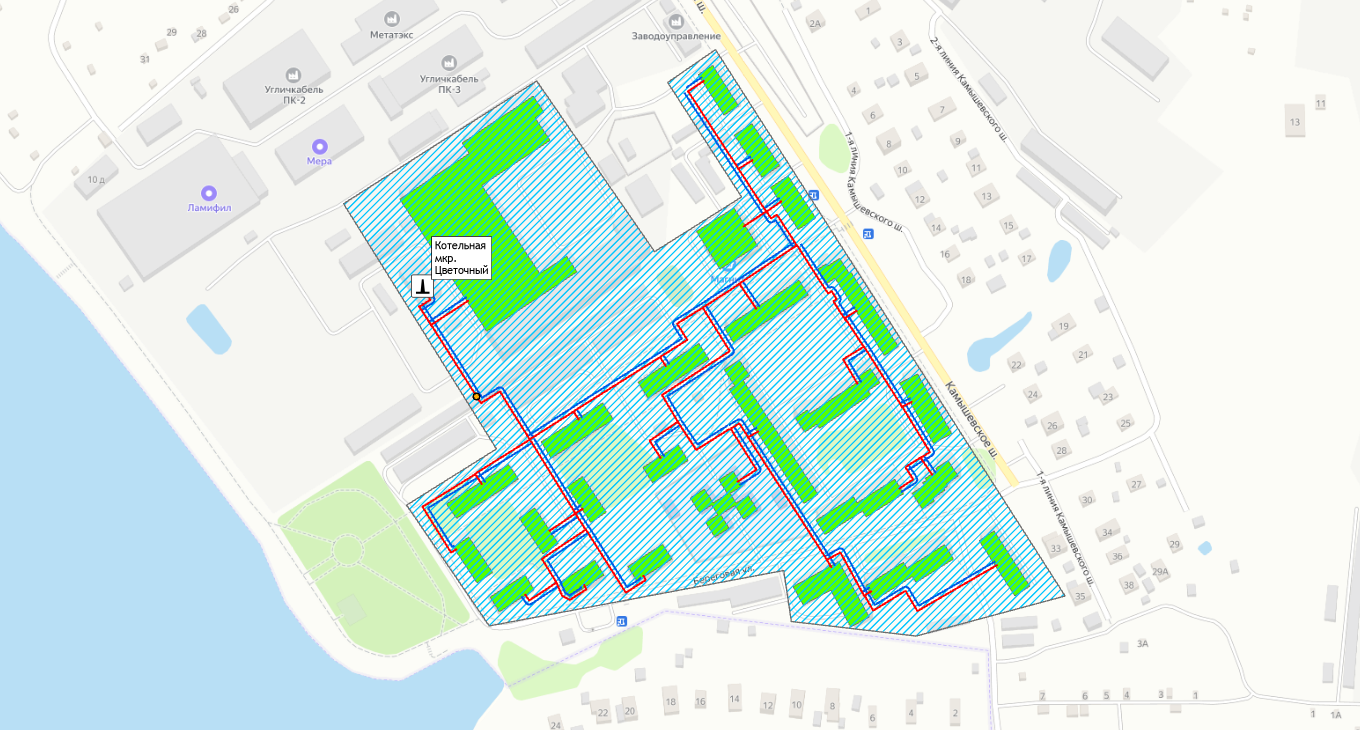 Котельная РК-8 ООО "Газпром теплоэнерго Ярославль"увеличение радиуса теплоснабжения за счет переключения тепловых нагрузок от котельных «Биофабрика», «Речпорт» и «ЦРБ»Существующий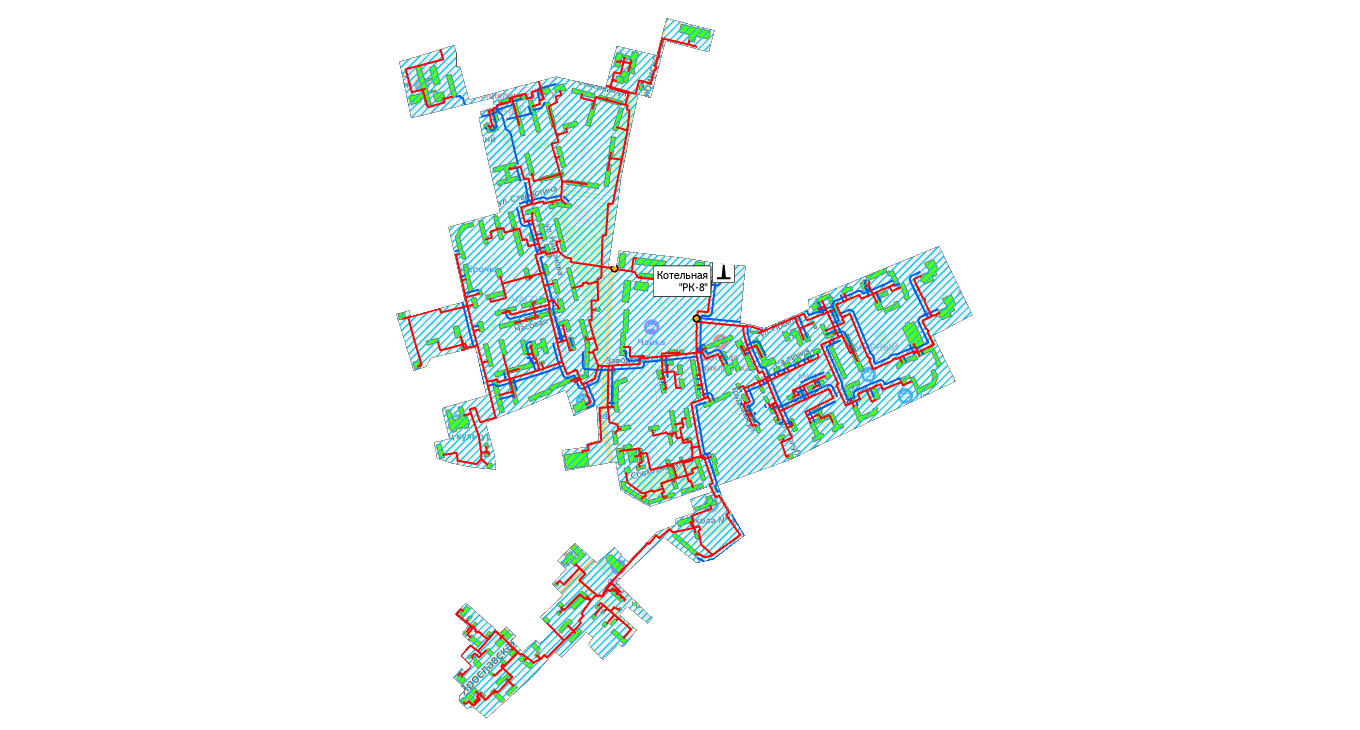 Перспективный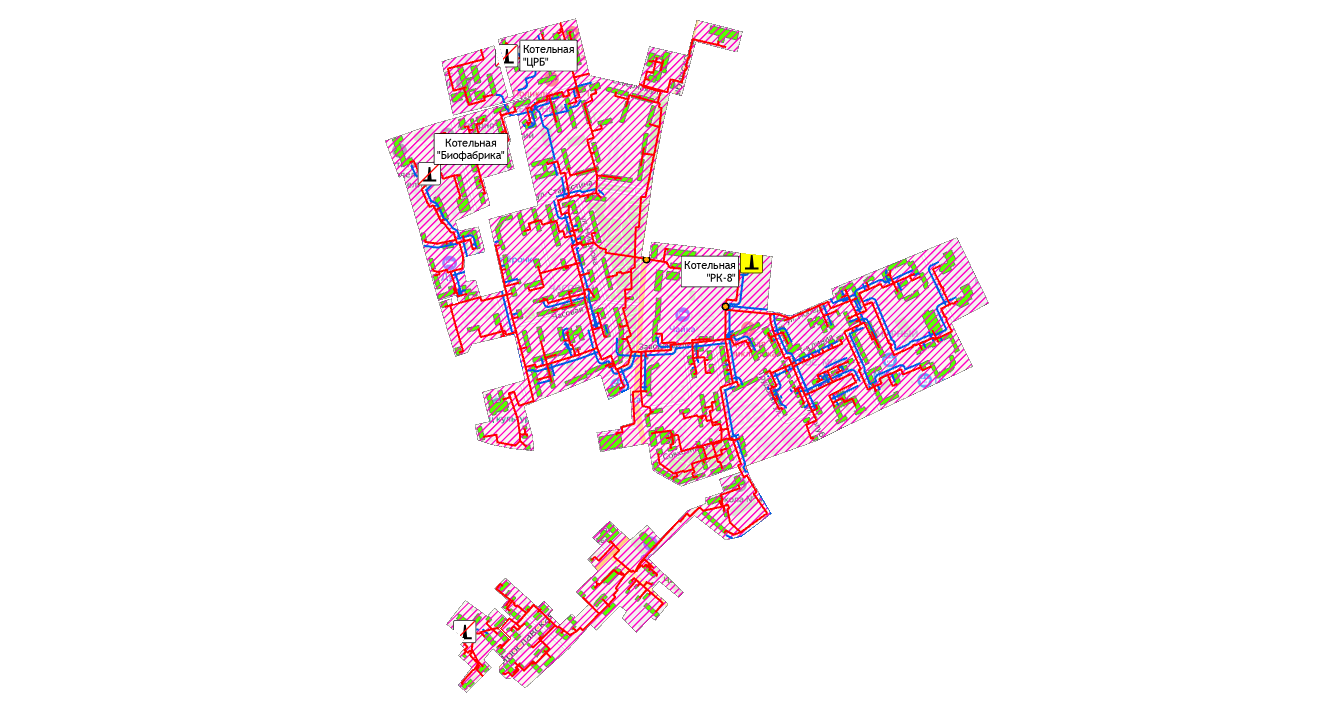 СуществующийПерспективныйКотельная Бани МУП "ПКБО"не предусматривается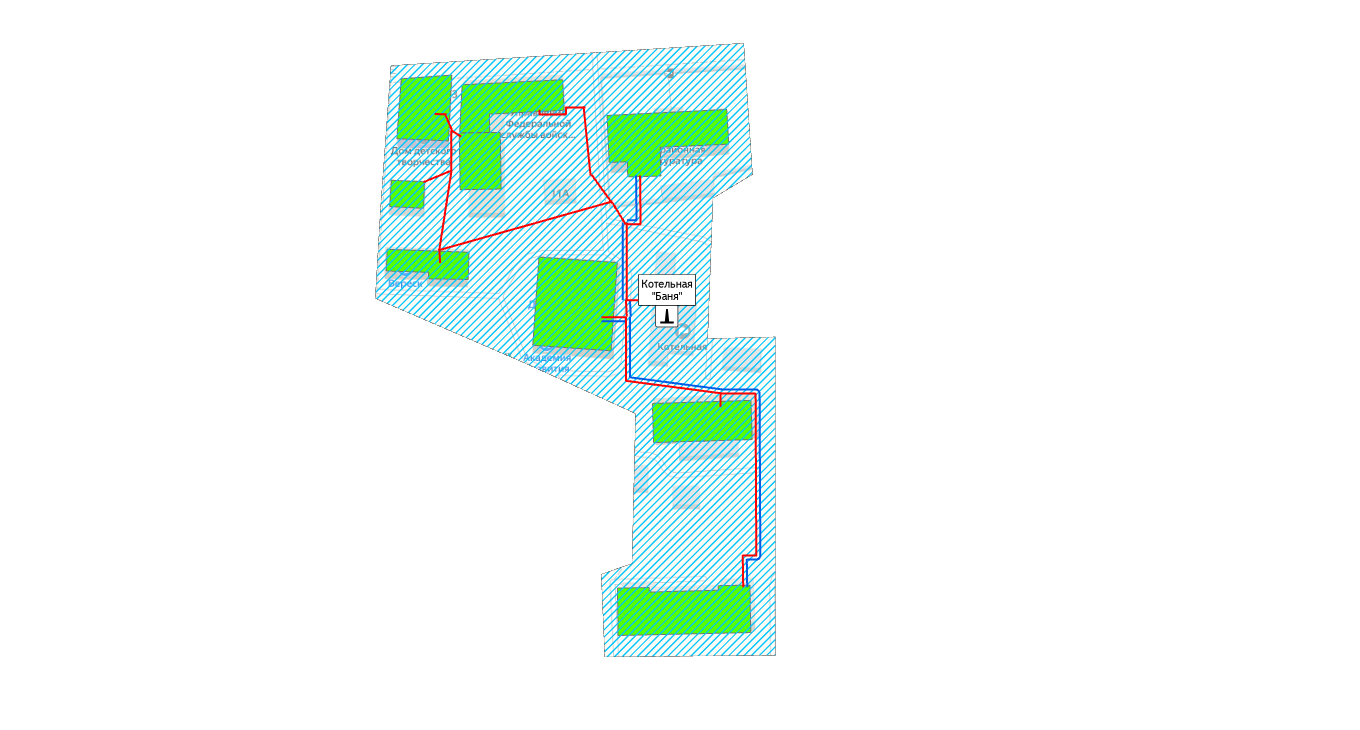 Котельная "ЦРБ" АО "МКЭ"на расчетный период котельная выводится из эксплуатации с переключением тепловых нагрузок на котельную «РК-8» 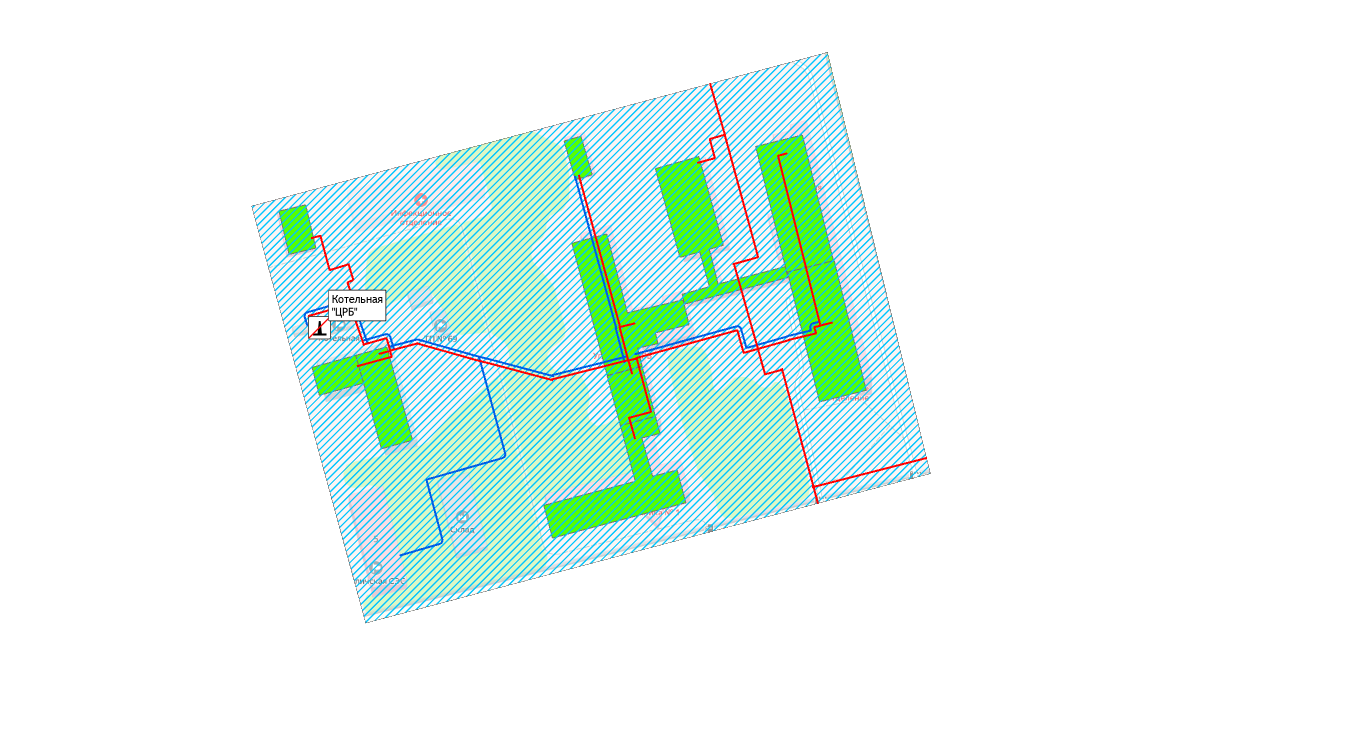 Котельная "Биофабрика" АО "МКЭ"на расчетный период котельная выводится из эксплуатации с переключением тепловых нагрузок на котельную «РК-8»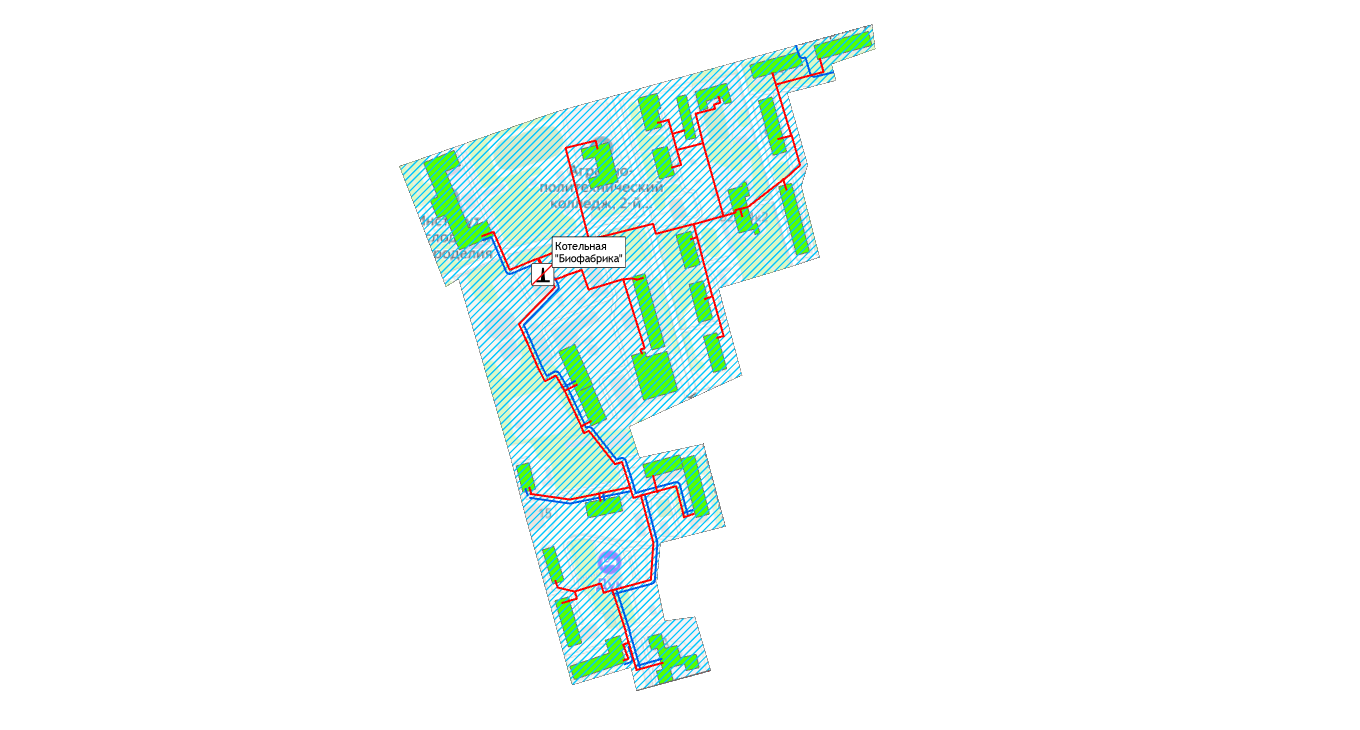 Котельная " 9-е Января" АО "МКЭ"увеличение радиуса теплоснабжения за счет переключения части тепловых нагрузок от котельной «Речпорт»Существующий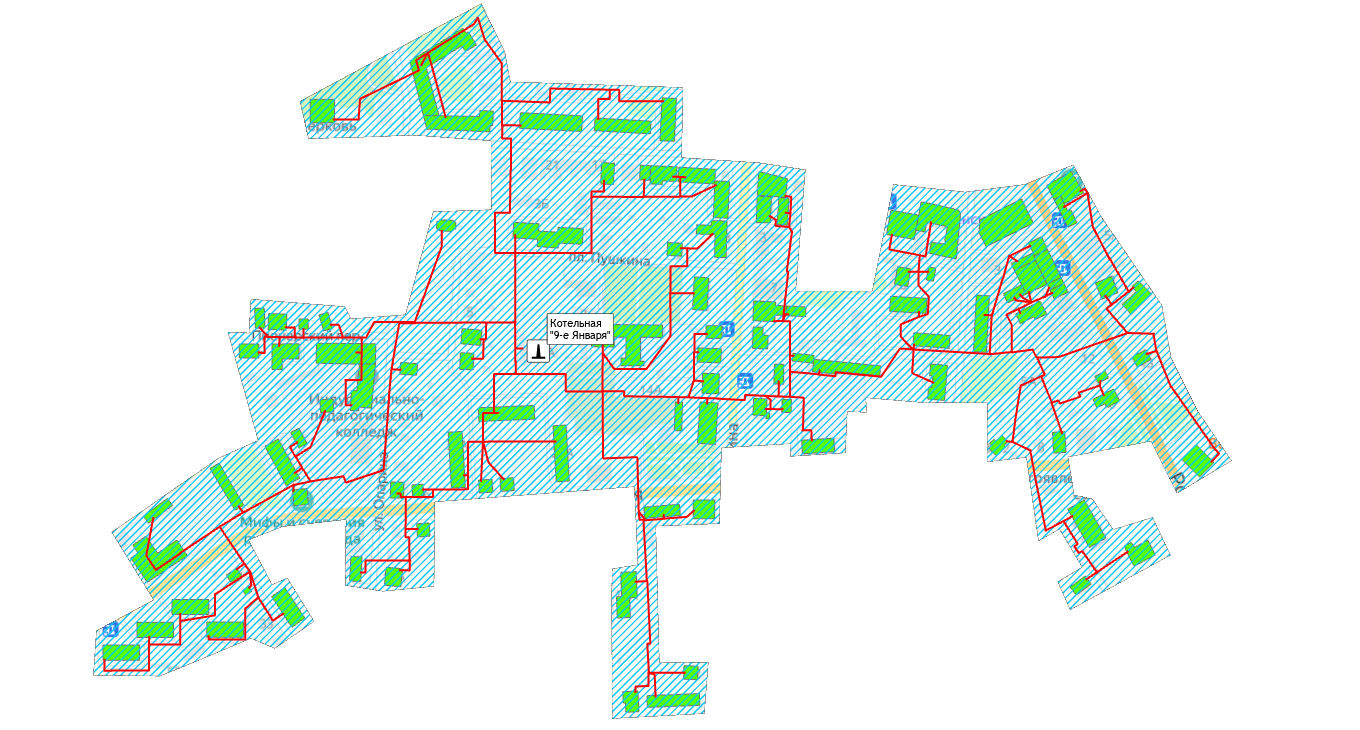 Перспективный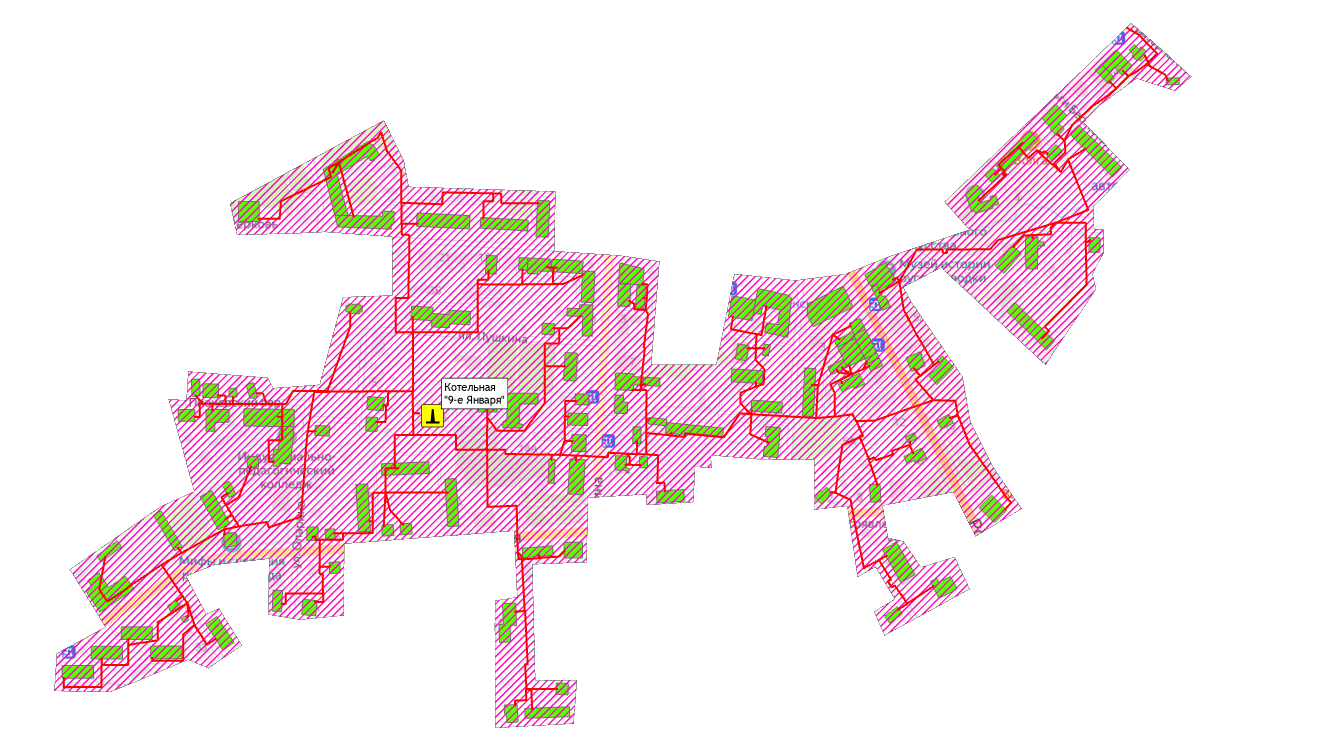 СуществующийПерспективныйКотельная пос. ДСУ АО "МКЭ"не предусматривается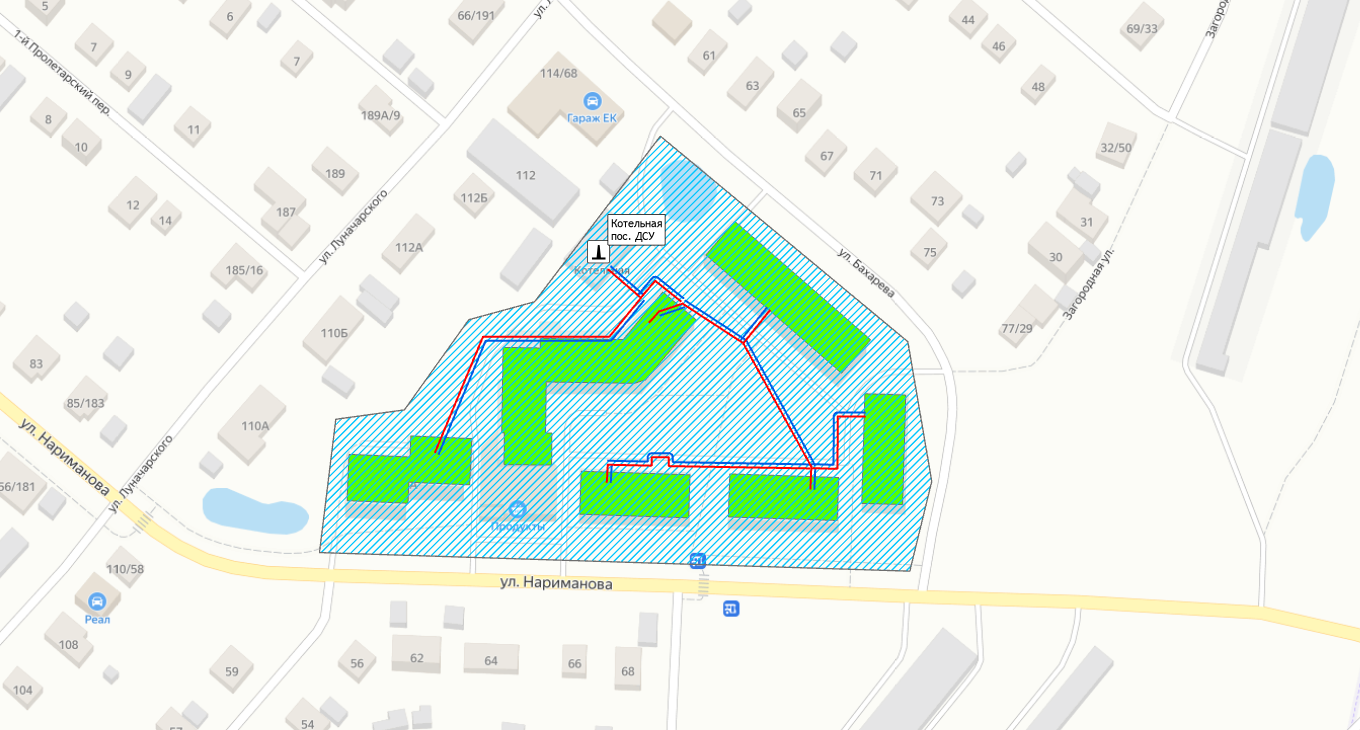 Котельная мкр. Солнечный АО "МКЭ"не предусматривается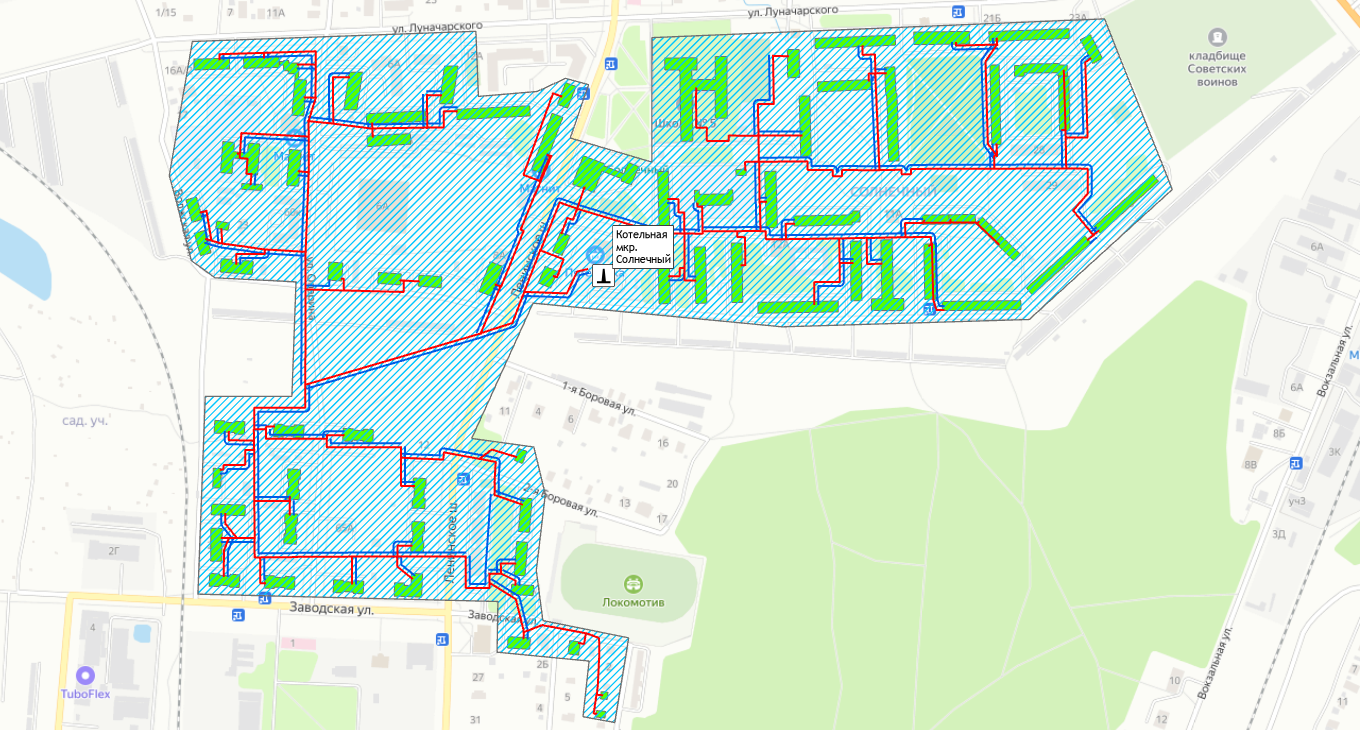 Котельная "Речпорт" АО "МКЭ"на расчетный период котельная выводится из эксплуатации с переключением тепловых нагрузок на котельную «РК-8» и котельную «9-е Января» 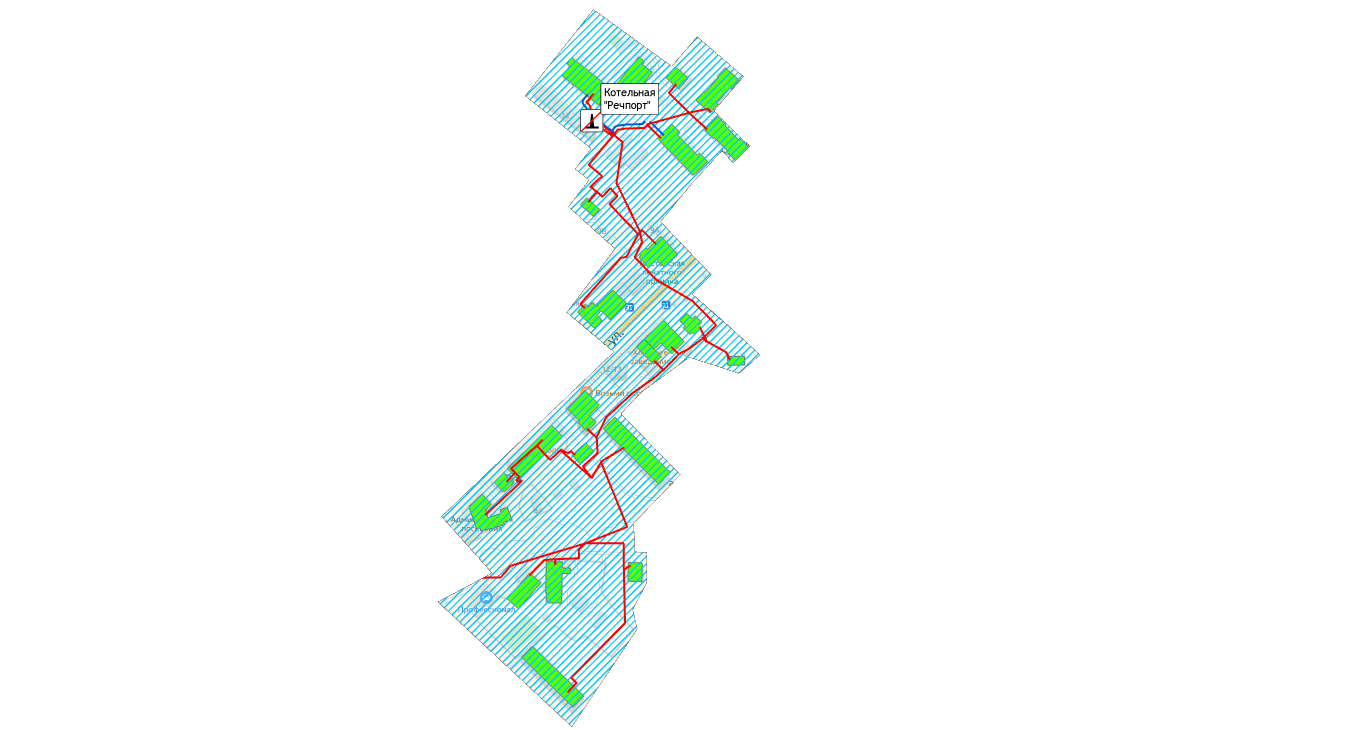 Номер проектаНаименование проектаВид работСтоимость реализации проекта, тыс. руб. (без НДС)Стоимость реализации проекта, тыс. руб. (без НДС)Стоимость реализации проекта, тыс. руб. (без НДС)Стоимость реализации проекта, тыс. руб. (без НДС)Стоимость реализации проекта, тыс. руб. (без НДС)Стоимость реализации проекта, тыс. руб. (без НДС)Стоимость реализации проекта, тыс. руб. (без НДС)Источники финансированияНомер проектаНаименование проектаВид работ2024202520262027202820292030 - 2034Источники финансированияАО "МКЭ"АО "МКЭ"АО "МКЭ"АО "МКЭ"АО "МКЭ"АО "МКЭ"АО "МКЭ"АО "МКЭ"АО "МКЭ"АО "МКЭ"АО "МКЭ"1-2-3-1Строительство (перекладка) тепловых сетей в районе котельной «9 Января»ПСД/СМР43 400,3Внебюджет (инвестиционная программа АО "МКЭ")1-2-3-2Строительство (перекладка) тепловых сетей пос. ДСУПСД/СМР3 612,5Внебюджет (инвестиционная программа АО "МКЭ")1-2-3-3Строительство (перекладка) ТС, в районе котельной мкр. СолнечныйПСД/СМР33 043,6Внебюджет (инвестиционная программа АО "МКЭ")АО "МКЭ" / ООО "Газпром теплоэнерго Ярославль"АО "МКЭ" / ООО "Газпром теплоэнерго Ярославль"АО "МКЭ" / ООО "Газпром теплоэнерго Ярославль"АО "МКЭ" / ООО "Газпром теплоэнерго Ярославль"АО "МКЭ" / ООО "Газпром теплоэнерго Ярославль"АО "МКЭ" / ООО "Газпром теплоэнерго Ярославль"АО "МКЭ" / ООО "Газпром теплоэнерго Ярославль"АО "МКЭ" / ООО "Газпром теплоэнерго Ярославль"АО "МКЭ" / ООО "Газпром теплоэнерго Ярославль"АО "МКЭ" / ООО "Газпром теплоэнерго Ярославль"АО "МКЭ" / ООО "Газпром теплоэнерго Ярославль"3-2-2-1Оптимизация теплоснабжения северной части г.Углич (переключение абонентов  АО "МКЭ" от котельной "Биофабрика" на котельную ООО "Газпром теплоэнерго Ярославль" РК-8СМР61 60061 600Бюджет (Муниципальная программа «Модернизация и реформирование объектов жилищно-коммунального хозяйства Угличского муниципального района")3-2-2-2Оптимизация теплоснабжения центральной части г. Углич (переключение абонентов от котельной "Речпорт" на котельную "9 Января" и котельную РК-8)СМР50 00050 000Бюджет3-2-2-3Оптимизация теплоснабжения северной части г.Углич (переключение абонентов  от котельной "ЦРБ" на котельную ООО "Газпром теплоэнерго Ярославль" РК-8)ПСД/СМР3 00050 00050 000БюджетНаименование параметра2020 г. (факт)2021 г. (факт)2022 г. (факт)2023 г.2024 г.2025 г.2026 г.2027 г.2028 г.2029 г.2030 - 2034 гг.городское поселение Угличгородское поселение Угличгородское поселение Угличгородское поселение Угличгородское поселение Угличгородское поселение Угличгородское поселение Угличгородское поселение Угличгородское поселение Угличгородское поселение Угличгородское поселение Угличгородское поселение УгличВид топливагазгазгазгазгазгазгазгазгазгазгазВыработка тепловой энергии, Гкал170 993198 315199 427182 666184 533184 533184 910184 167184 114184 114184 194Удельный расход условного топлива, кг у.т./Гкал156,28156,01155,51157,50157,51157,51156,71156,50156,30156,30156,27Расход условного топлива на выработку, т у.т.26 72330 93931 01328 77029 06729 06728 97828 82128 77828 77828 783Расход натурального топлива на выработку тепла, тыс.м322 15726 92225 99625 49125 75525 75525 67625 53725 49925 49925 504Котельная мкр. Цветочный ООО "ТеплоСервис"Котельная мкр. Цветочный ООО "ТеплоСервис"Котельная мкр. Цветочный ООО "ТеплоСервис"Котельная мкр. Цветочный ООО "ТеплоСервис"Котельная мкр. Цветочный ООО "ТеплоСервис"Котельная мкр. Цветочный ООО "ТеплоСервис"Котельная мкр. Цветочный ООО "ТеплоСервис"Котельная мкр. Цветочный ООО "ТеплоСервис"Котельная мкр. Цветочный ООО "ТеплоСервис"Котельная мкр. Цветочный ООО "ТеплоСервис"Котельная мкр. Цветочный ООО "ТеплоСервис"Котельная мкр. Цветочный ООО "ТеплоСервис"Вид топливагазгазгазгазгазгазгазгазгазгазгазВыработка тепловой энергии, Гкал14 03114 64714 45514 45514 45514 45514 45514 45514 45514 45514 455Удельный расход условного топлива, кг у.т./Гкал156,08156,07156,07156,08156,08156,08156,08156,08156,08156,08156,08Расход условного топлива на выработку, т у.т.2 1902 2862 2562 2562 2562 2562 2562 2562 2562 2562 256Расход натурального топлива на выработку тепла, тыс.м31 5791 7951 6471 9991 9991 9991 9991 9991 9991 9991 999Котельная Бани МУП "ПКБО"Котельная Бани МУП "ПКБО"Котельная Бани МУП "ПКБО"Котельная Бани МУП "ПКБО"Котельная Бани МУП "ПКБО"Котельная Бани МУП "ПКБО"Котельная Бани МУП "ПКБО"Котельная Бани МУП "ПКБО"Котельная Бани МУП "ПКБО"Котельная Бани МУП "ПКБО"Котельная Бани МУП "ПКБО"Котельная Бани МУП "ПКБО"Вид топливагазгазгазгазгазгазгазгазгазгазгазВыработка тепловой энергии, Гкал1 2081 3481 3061 3061 3061 3061 3061 3061 3061 3061 306Удельный расход условного топлива, кг у.т./Гкал167,78185,70180,09180,09180,08180,08180,08180,08180,08180,08180,08Расход условного топлива на выработку, т у.т.203250235235235235235235235235235Расход натурального топлива на выработку тепла, тыс.м3176195204208208208208208208208208Котельная РК-8 ООО "Газпром теплоэнерго Ярославль"Котельная РК-8 ООО "Газпром теплоэнерго Ярославль"Котельная РК-8 ООО "Газпром теплоэнерго Ярославль"Котельная РК-8 ООО "Газпром теплоэнерго Ярославль"Котельная РК-8 ООО "Газпром теплоэнерго Ярославль"Котельная РК-8 ООО "Газпром теплоэнерго Ярославль"Котельная РК-8 ООО "Газпром теплоэнерго Ярославль"Котельная РК-8 ООО "Газпром теплоэнерго Ярославль"Котельная РК-8 ООО "Газпром теплоэнерго Ярославль"Котельная РК-8 ООО "Газпром теплоэнерго Ярославль"Котельная РК-8 ООО "Газпром теплоэнерго Ярославль"Котельная РК-8 ООО "Газпром теплоэнерго Ярославль"Вид топливагазгазгазгазгазгазгазгазгазгазгазВыработка тепловой энергии, Гкал90 176105 300110 02097 29097 29097 290107 767107 767109 799109 799113 400Удельный расход условного топлива, кг у.т./Гкал155,45154,73155,08155,78155,78155,78155,78155,78155,78155,78155,78Расход условного топлива на выработку, т у.т.14 01816 29317 06215 15615 15615 15616 78816 78817 10517 10517 665Расход натурального топлива на выработку тепла, тыс.м311 52714 40814 15513 42913 42913 42914 87514 87515 15615 15615 653АО "МКЭ"АО "МКЭ"АО "МКЭ"АО "МКЭ"АО "МКЭ"АО "МКЭ"АО "МКЭ"АО "МКЭ"АО "МКЭ"АО "МКЭ"АО "МКЭ"АО "МКЭ"Вид топливагазгазгазгазгазгазгазгазгазгазгазВыработка тепловой энергии, Гкал65 57877 02073 64669 61671 48271 48261 38260 64058 55458 55455 033Удельный расход условного топлива, кг у.т./Гкал157,26157,23155,61159,77159,75159,75158,00157,36156,81156,81156,75Расход условного топлива на выработку, т у.т.10 31312 11011 46011 12211 42011 4209 6999 5429 1829 1828 627Расход натурального топлива на выработку тепла, тыс.м38 87510 5249 9909 85510 11810 1188 5948 4558 1368 1367 644Котельная "ЦРБ" АО "МКЭ"Вид топливагазгазгазгазгазгазгазгазгазгаз-Выработка тепловой энергии, Гкал3 3853 9253 6213 2203 5213 5213 5213 5213 5213 521-Удельный расход условного топлива, кг у.т./Гкал155,16155,16156,26157,75157,75157,75157,75157,75157,75157,75-Расход условного топлива на выработку, т у.т.525609566508555555555555555555-Расход натурального топлива на выработку тепла, тыс.м3464527484450492492492492492492-Котельная "Биофабрика" АО "МКЭ"Вид топливагазгазгазгазгазгаз-----Выработка тепловой энергии, Гкал10 17411 19610 3639 5969 5969 596-----Удельный расход условного топлива, кг у.т./Гкал162,85162,85166,28171,12171,12171,12-----Расход условного топлива на выработку, т у.т.1 6571 8231 7231 6421 6421 642-----Расход натурального топлива на выработку тепла, тыс.м31 3761 6401 4571 4551 4551 455-----Котельная " 9-е Января" АО "МКЭ"Вид топливагазгазгазгазгазгазгазгазгазгазгазВыработка тепловой энергии, Гкал12 14715 41615 20314 53015 26415 26415 26414 53317 02817 02817 028Удельный расход условного топлива, кг у.т./Гкал158,37158,37154,06159,22159,22159,22159,22156,66156,66156,66156,66Расход условного топлива на выработку, т у.т.1 9242 4412 3422 3132 4302 4302 4302 2772 6682 6682 668Расход натурального топлива на выработку тепла, тыс.м31 6622 1112 0632 0502 1532 1532 1532 0172 3642 3642 364Котельная пос. ДСУ АО "МКЭ"Вид топливагазгазгазгазгазгазгазгазгазгазгазВыработка тепловой энергии, Гкал1 9482 2922 0921 9492 0362 0362 0362 0252 0252 0252 025Удельный расход условного топлива, кг у.т./Гкал158,64158,64158,95163,96163,96163,96163,96163,50163,50163,50163,50Расход условного топлива на выработку, т у.т.309364332320334334334331331331331Расход натурального топлива на выработку тепла, тыс.м3281303272283296296296293293293293Котельная мкр. Солнечный АО "МКЭ"Вид топливагазгазгазгазгазгазгазгазгазгазгазВыработка тепловой энергии, Гкал33 80639 47338 06636 02136 48436 48435 97935 97935 97935 97935 979Удельный расход условного топлива, кг у.т./Гкал154,94154,94152,47156,42156,42156,42156,42156,42156,42156,42156,42Расход условного топлива на выработку, т у.т.5 2386 1165 8045 6345 7075 7075 6285 6285 6285 6285 628Расход натурального топлива на выработку тепла, тыс.м34 5225 2885 0614 9925 0575 0574 9874 9874 9874 9874 987Котельная "Речпорт" АО "МКЭ"Вид топливагазгазгазгазгазгазгазгазгазгазгазВыработка тепловой энергии, Гкал4 1174 7184 3004 3004 5824 5824 5824 582---Удельный расход условного топлива, кг у.т./Гкал160,31160,31161,06163,95163,95163,95163,95163,95---Расход условного топлива на выработку, т у.т.660756693705751751751751---Расход натурального топлива на выработку тепла, тыс.м3570654653625666666666666---Источник тепловой энергииПериодЗначения максимального расхода топливаЗначения максимального расхода топливаЗначения максимального расхода топливаЗначения максимального расхода топливаЗначения максимального расхода топливаЗначения максимального расхода топливаЗначения максимального расхода топливаЗначения максимального расхода топливаЗначения максимального расхода топливаИсточник тепловой энергииПериод202220232024202520262027202820292030 - 2034Источник тепловой энергииПериодПриродный газ, м3/часПриродный газ, м3/часПриродный газ, м3/часПриродный газ, м3/часПриродный газ, м3/часПриродный газ, м3/часПриродный газ, м3/часПриродный газ, м3/часПриродный газ, м3/часООО "ТеплоСервис"ООО "ТеплоСервис"ООО "ТеплоСервис"ООО "ТеплоСервис"ООО "ТеплоСервис"ООО "ТеплоСервис"ООО "ТеплоСервис"ООО "ТеплоСервис"ООО "ТеплоСервис"ООО "ТеплоСервис"ООО "ТеплоСервис"Котельная мкр. Цветочный ООО "ТеплоСервис"зимний637773773773773773773773773Котельная мкр. Цветочный ООО "ТеплоСервис"летний506161616161616161Котельная мкр. Цветочный ООО "ТеплоСервис"переходной344417417417417417417417417МУП "ПКБО"МУП "ПКБО"МУП "ПКБО"МУП "ПКБО"МУП "ПКБО"МУП "ПКБО"МУП "ПКБО"МУП "ПКБО"МУП "ПКБО"МУП "ПКБО"МУП "ПКБО"Котельная Бани МУП "ПКБО"зимний899191919191919191Котельная Бани МУП "ПКБО"летний777777777Котельная Бани МУП "ПКБО"переходной484949494949494949ООО "Газпром теплоэнерго Ярославль"ООО "Газпром теплоэнерго Ярославль"ООО "Газпром теплоэнерго Ярославль"ООО "Газпром теплоэнерго Ярославль"ООО "Газпром теплоэнерго Ярославль"ООО "Газпром теплоэнерго Ярославль"ООО "Газпром теплоэнерго Ярославль"ООО "Газпром теплоэнерго Ярославль"ООО "Газпром теплоэнерго Ярославль"ООО "Газпром теплоэнерго Ярославль"ООО "Газпром теплоэнерго Ярославль"Котельная РК-8 ООО "Газпром теплоэнерго Ярославль"зимний501653825382538259335933608360836295Котельная РК-8 ООО "Газпром теплоэнерго Ярославль"летний242260260260329329364364405Котельная РК-8 ООО "Газпром теплоэнерго Ярославль"переходной262928212821282131313131322332233350АО "МКЭ"АО "МКЭ"АО "МКЭ"АО "МКЭ"АО "МКЭ"АО "МКЭ"АО "МКЭ"АО "МКЭ"АО "МКЭ"АО "МКЭ"АО "МКЭ"Котельная "ЦРБ" АО "МКЭ"зимний205214214214214214214214-Котельная "ЦРБ" АО "МКЭ"летний4042424242424242-Котельная "ЦРБ" АО "МКЭ"переходной122128128128128128128128-Котельная "Биофабрика" АО "МКЭ"зимний562606606606-----Котельная "Биофабрика" АО "МКЭ"летний71767676-----Котельная "Биофабрика" АО "МКЭ"переходной316341341341-----Котельная " 9-е Января" АО "МКЭ"зимний99410331033103310331016117811781178Котельная " 9-е Января" АО "МКЭ"летний000000000Котельная " 9-е Января" АО "МКЭ"переходной497516516516516508589589589Котельная пос. ДСУ АО "МКЭ"зимний92102102102102102102102102Котельная пос. ДСУ АО "МКЭ"летний141515151515151515Котельная пос. ДСУ АО "МКЭ"переходной535959595959595959Котельная мкр. Солнечный АО "МКЭ"зимний241025122512251225122512251225122512Котельная мкр. Солнечный АО "МКЭ"летний652680680680680680680680680Котельная мкр. Солнечный АО "МКЭ"переходной153115961596159615961596159615961596Котельная "Речпорт" АО "МКЭ"зимний342327327327327327---Котельная "Речпорт" АО "МКЭ"летний393737373737---Котельная "Речпорт" АО "МКЭ"переходной190182182182182182---N п/пНаименование котельнойВид топливаСредняя теплотворная способность топлива, ккал/кгРасход условного топлива, т.у.т. Доля потребления в течении года, %ООО "ТеплоСервис"ООО "ТеплоСервис"ООО "ТеплоСервис"ООО "ТеплоСервис"ООО "ТеплоСервис"ООО "ТеплоСервис"1Котельная мкр. Цветочный ООО "ТеплоСервис"газ7 9002 256100МУП "ПКБО"МУП "ПКБО"МУП "ПКБО"МУП "ПКБО"МУП "ПКБО"МУП "ПКБО"2Котельная Бани МУП "ПКБО"газ7 900235100ООО "Газпром теплоэнерго Ярославль"ООО "Газпром теплоэнерго Ярославль"ООО "Газпром теплоэнерго Ярославль"ООО "Газпром теплоэнерго Ярославль"ООО "Газпром теплоэнерго Ярославль"ООО "Газпром теплоэнерго Ярославль"3Котельная РК-8 ООО "Газпром теплоэнерго Ярославль"газ7 90015 156100АО "МКЭ"АО "МКЭ"АО "МКЭ"АО "МКЭ"АО "МКЭ"АО "МКЭ"4Котельная "ЦРБ" АО "МКЭ"газ7 9005551005Котельная "Биофабрика" АО "МКЭ"газ7 9001 6421006Котельная " 9-е Января" АО "МКЭ"газ7 9002 4301007Котельная пос. ДСУ АО "МКЭ"газ7 9003341008Котельная мкр. Солнечный АО "МКЭ"газ7 9005 7071009Котельная "Речпорт" АО "МКЭ"газ7 900751100Наименование системы теплоснабженияИнтенсивность отказов системы теплоснабжения, 1/мПоток отказов системы теплоснабжения, 1/(м*ч)Котельная мкр. Цветочный ООО "ТеплоСервис"0,0067061390,000230776Котельная Бани МУП "ПКБО"0,002395050,00004924Котельная РК-8 ООО "Газпром теплоэнерго Ярославль"0,0544873780,002147051Котельная "ЦРБ" АО "МКЭ"0,0032333170,0000586Котельная "Биофабрика" АО "МКЭ"0,0086221790,000251353Котельная " 9-е Января" АО "МКЭ"0,0394652460,000924097Котельная пос. ДСУ АО "МКЭ"0,000282820,00000424Котельная мкр. Солнечный АО "МКЭ"0,0117362030,000215451Котельная "Речпорт" АО "МКЭ"0,0063468810,000176641Наименование системы теплоснабженияСреднее время восстановления, часВероятность состояния ТС с отказом элемента, %Вероятностное кол-во аварий в течение года, шт.Значение интенсивности восстановления участков, 1/чКотельная мкр. Цветочный ООО "ТеплоСервис"6,910,16430,171Котельная Бани МУП "ПКБО"5,180,02500,197Котельная РК-8 ООО "Газпром теплоэнерго Ярославль"7,31,683420,159Котельная "ЦРБ" АО "МКЭ"7,80,04700,136Котельная "Биофабрика" АО "МКЭ"6,70,17830,165Котельная " 9-е Января" АО "МКЭ"6,430,741520,178Котельная пос. ДСУ АО "МКЭ"5,380,00200,195Котельная мкр. Солнечный АО "МКЭ"6,920,128190,166Котельная "Речпорт" АО "МКЭ"5,880,11520,183Наименование системы теплоснабженияЗначение вероятности безотказного теплоснабжения потребителейКотельная мкр. Цветочный ООО "ТеплоСервис"0,97273Котельная Бани МУП "ПКБО"0,99411Котельная РК-8 ООО "Газпром теплоэнерго Ярославль"0,81334Котельная "ЦРБ" АО "МКЭ"0,993Котельная "Биофабрика" АО "МКЭ"0,97034Котельная " 9-е Января" АО "МКЭ"0,89577Котельная пос. ДСУ АО "МКЭ"0,99949Котельная мкр. Солнечный АО "МКЭ"0,97451Котельная "Речпорт" АО "МКЭ"0,97905Наименование системы теплоснабженияЗначение коэффициента готовности системы к теплоснабжению потребителяКотельная мкр. Цветочный ООО "ТеплоСервис"0,9994075Котельная Бани МУП "ПКБО"0,99993Котельная РК-8 ООО "Газпром теплоэнерго Ярославль"0,998772763Котельная "ЦРБ" АО "МКЭ"0,999825556Котельная "Биофабрика" АО "МКЭ"0,999677692Котельная " 9-е Января" АО "МКЭ"0,998720408Котельная пос. ДСУ АО "МКЭ"0,999991667Котельная мкр. Солнечный АО "МКЭ"0,999862436Котельная "Речпорт" АО "МКЭ"0,999695714Наименование системы теплоснабженияНедоотпуск тепловой энергии по причине отказов, ГкалКотельная мкр. Цветочный ООО "ТеплоСервис"4,2409Котельная Бани МУП "ПКБО"0,0623Котельная РК-8 ООО "Газпром теплоэнерго Ярославль"193,424Котельная "ЦРБ" АО "МКЭ"0,7931Котельная "Биофабрика" АО "МКЭ"3,7792Котельная " 9-е Января" АО "МКЭ"15,259Котельная пос. ДСУ АО "МКЭ"0,0183Котельная мкр. Солнечный АО "МКЭ"5,7023Котельная "Речпорт" АО "МКЭ"1,2836№Наименование проектаСтоимость реализации проекта, тыс. руб. (без НДС)Стоимость реализации проекта, тыс. руб. (без НДС)Стоимость реализации проекта, тыс. руб. (без НДС)Стоимость реализации проекта, тыс. руб. (без НДС)Стоимость реализации проекта, тыс. руб. (без НДС)Стоимость реализации проекта, тыс. руб. (без НДС)Стоимость реализации проекта, тыс. руб. (без НДС)№Наименование проекта2024202520262027202820292030 - 20341Проекты 1 - АО "МКЭ"Проекты 1 - АО "МКЭ"Проекты 1 - АО "МКЭ"Проекты 1 - АО "МКЭ"Проекты 1 - АО "МКЭ"Проекты 1 - АО "МКЭ"Проекты 1 - АО "МКЭ"Проекты 1 - АО "МКЭ"Всего стоимость проектов-33 04490 279----Всего стоимость проектов накопленным итогом-33 044123 322123 322123 322123 322123 322Источники инвестиций, в т.ч.:-33 04490 279----- Бюджетные средства-------- Внебюджетные средства-33 04490 279----1-1Группа проектов 1-1 по строительству, реконструкции, техническому перевооружению и (или) модернизации источников тепловой энергииГруппа проектов 1-1 по строительству, реконструкции, техническому перевооружению и (или) модернизации источников тепловой энергииГруппа проектов 1-1 по строительству, реконструкции, техническому перевооружению и (или) модернизации источников тепловой энергииГруппа проектов 1-1 по строительству, реконструкции, техническому перевооружению и (или) модернизации источников тепловой энергииГруппа проектов 1-1 по строительству, реконструкции, техническому перевооружению и (или) модернизации источников тепловой энергииГруппа проектов 1-1 по строительству, реконструкции, техническому перевооружению и (или) модернизации источников тепловой энергииГруппа проектов 1-1 по строительству, реконструкции, техническому перевооружению и (или) модернизации источников тепловой энергииГруппа проектов 1-1 по строительству, реконструкции, техническому перевооружению и (или) модернизации источников тепловой энергииВсего стоимость проектов--43 266----Всего стоимость проектов накопленным итогом--43 26643 26643 26643 26643 266Источники инвестиций, в т.ч.:--43 266----- Бюджетные средства-------- Внебюджетные средства--43 266----1-1-2Подгруппа проектов 1-1-2 Реконструкция источников тепловой энергии, в том числе источников комбинированной выработкиПодгруппа проектов 1-1-2 Реконструкция источников тепловой энергии, в том числе источников комбинированной выработкиПодгруппа проектов 1-1-2 Реконструкция источников тепловой энергии, в том числе источников комбинированной выработкиПодгруппа проектов 1-1-2 Реконструкция источников тепловой энергии, в том числе источников комбинированной выработкиПодгруппа проектов 1-1-2 Реконструкция источников тепловой энергии, в том числе источников комбинированной выработкиПодгруппа проектов 1-1-2 Реконструкция источников тепловой энергии, в том числе источников комбинированной выработкиПодгруппа проектов 1-1-2 Реконструкция источников тепловой энергии, в том числе источников комбинированной выработкиПодгруппа проектов 1-1-2 Реконструкция источников тепловой энергии, в том числе источников комбинированной выработкиВсего стоимость проектов--43 266----Всего стоимость проектов накопленным итогом--43 26643 26643 26643 26643 266Источники инвестиций, в т.ч.:--43 266----- Бюджетные средства-------- Внебюджетные средства--43 266----1-2Группа проектов 1-2 по строительству, реконструкции, техническому перевооружению и (или) модернизации тепловых сетейГруппа проектов 1-2 по строительству, реконструкции, техническому перевооружению и (или) модернизации тепловых сетейГруппа проектов 1-2 по строительству, реконструкции, техническому перевооружению и (или) модернизации тепловых сетейГруппа проектов 1-2 по строительству, реконструкции, техническому перевооружению и (или) модернизации тепловых сетейГруппа проектов 1-2 по строительству, реконструкции, техническому перевооружению и (или) модернизации тепловых сетейГруппа проектов 1-2 по строительству, реконструкции, техническому перевооружению и (или) модернизации тепловых сетейГруппа проектов 1-2 по строительству, реконструкции, техническому перевооружению и (или) модернизации тепловых сетейГруппа проектов 1-2 по строительству, реконструкции, техническому перевооружению и (или) модернизации тепловых сетейВсего стоимость проектов-33 04447 013----Всего стоимость проектов накопленным итогом-33 04480 05680 05680 05680 05680 056Источники инвестиций, в т.ч.:-33 04447 013----- Бюджетные средства-------- Внебюджетные средства-33 04447 013----1-2-3Подгруппа проектов 1-2-3 Реконструкция тепловых сетей для обеспечения надежности теплоснабжения потребителей, в том числе в связи с исчерпанием эксплуатационного ресурсаПодгруппа проектов 1-2-3 Реконструкция тепловых сетей для обеспечения надежности теплоснабжения потребителей, в том числе в связи с исчерпанием эксплуатационного ресурсаПодгруппа проектов 1-2-3 Реконструкция тепловых сетей для обеспечения надежности теплоснабжения потребителей, в том числе в связи с исчерпанием эксплуатационного ресурсаПодгруппа проектов 1-2-3 Реконструкция тепловых сетей для обеспечения надежности теплоснабжения потребителей, в том числе в связи с исчерпанием эксплуатационного ресурсаПодгруппа проектов 1-2-3 Реконструкция тепловых сетей для обеспечения надежности теплоснабжения потребителей, в том числе в связи с исчерпанием эксплуатационного ресурсаПодгруппа проектов 1-2-3 Реконструкция тепловых сетей для обеспечения надежности теплоснабжения потребителей, в том числе в связи с исчерпанием эксплуатационного ресурсаПодгруппа проектов 1-2-3 Реконструкция тепловых сетей для обеспечения надежности теплоснабжения потребителей, в том числе в связи с исчерпанием эксплуатационного ресурсаПодгруппа проектов 1-2-3 Реконструкция тепловых сетей для обеспечения надежности теплоснабжения потребителей, в том числе в связи с исчерпанием эксплуатационного ресурсаВсего стоимость проектов-33 04447 013----Всего стоимость проектов накопленным итогом-33 04480 05680 05680 05680 05680 056Источники инвестиций, в т.ч.:-33 04447 013----- Бюджетные средства-------- Внебюджетные средства-33 04447 013----2Проекты 2 - ООО "Газпром теплоэнерго Ярославль"Проекты 2 - ООО "Газпром теплоэнерго Ярославль"Проекты 2 - ООО "Газпром теплоэнерго Ярославль"Проекты 2 - ООО "Газпром теплоэнерго Ярославль"Проекты 2 - ООО "Газпром теплоэнерго Ярославль"Проекты 2 - ООО "Газпром теплоэнерго Ярославль"Проекты 2 - ООО "Газпром теплоэнерго Ярославль"Проекты 2 - ООО "Газпром теплоэнерго Ярославль"Всего стоимость проектов2 8115 216-11 9704 257--Всего стоимость проектов накопленным итогом2 8118 0278 02719 99724 25524 25524 255Источники инвестиций, в т.ч.:2 8115 216-11 9704 257--- Бюджетные средства-------- Внебюджетные средства2 8115 216-11 9704 257--2-1Группа проектов 2-1 по строительству, реконструкции, техническому перевооружению и (или) модернизации источников тепловой энергииГруппа проектов 2-1 по строительству, реконструкции, техническому перевооружению и (или) модернизации источников тепловой энергииГруппа проектов 2-1 по строительству, реконструкции, техническому перевооружению и (или) модернизации источников тепловой энергииГруппа проектов 2-1 по строительству, реконструкции, техническому перевооружению и (или) модернизации источников тепловой энергииГруппа проектов 2-1 по строительству, реконструкции, техническому перевооружению и (или) модернизации источников тепловой энергииГруппа проектов 2-1 по строительству, реконструкции, техническому перевооружению и (или) модернизации источников тепловой энергииГруппа проектов 2-1 по строительству, реконструкции, техническому перевооружению и (или) модернизации источников тепловой энергииГруппа проектов 2-1 по строительству, реконструкции, техническому перевооружению и (или) модернизации источников тепловой энергииВсего стоимость проектов2 8115 216-11 9704 257--Всего стоимость проектов накопленным итогом2 8118 0278 02719 99724 25524 25524 255Источники инвестиций, в т.ч.:2 8115 216-11 9704 257--- Бюджетные средства-------- Внебюджетные средства2 8115 216-11 9704 257--2-1-3Подгруппа проектов 2-1-3 Техническое перевооружение источников тепловой энергии, в том числе источников комбинированной выработкиПодгруппа проектов 2-1-3 Техническое перевооружение источников тепловой энергии, в том числе источников комбинированной выработкиПодгруппа проектов 2-1-3 Техническое перевооружение источников тепловой энергии, в том числе источников комбинированной выработкиПодгруппа проектов 2-1-3 Техническое перевооружение источников тепловой энергии, в том числе источников комбинированной выработкиПодгруппа проектов 2-1-3 Техническое перевооружение источников тепловой энергии, в том числе источников комбинированной выработкиПодгруппа проектов 2-1-3 Техническое перевооружение источников тепловой энергии, в том числе источников комбинированной выработкиПодгруппа проектов 2-1-3 Техническое перевооружение источников тепловой энергии, в том числе источников комбинированной выработкиПодгруппа проектов 2-1-3 Техническое перевооружение источников тепловой энергии, в том числе источников комбинированной выработкиВсего стоимость проектов2 8115 216-11 9704 257--Всего стоимость проектов накопленным итогом2 8118 0278 02719 99724 25524 25524 255Источники инвестиций, в т.ч.:2 8115 216-11 9704 257--- Бюджетные средства-------- Внебюджетные средства2 8115 216-11 9704 257--3Проекты 3 -  АО "МКЭ" / ООО "Газпром теплоэнерго Ярославль"Проекты 3 -  АО "МКЭ" / ООО "Газпром теплоэнерго Ярославль"Проекты 3 -  АО "МКЭ" / ООО "Газпром теплоэнерго Ярославль"Проекты 3 -  АО "МКЭ" / ООО "Газпром теплоэнерго Ярославль"Проекты 3 -  АО "МКЭ" / ООО "Газпром теплоэнерго Ярославль"Проекты 3 -  АО "МКЭ" / ООО "Газпром теплоэнерго Ярославль"Проекты 3 -  АО "МКЭ" / ООО "Газпром теплоэнерго Ярославль"Проекты 3 -  АО "МКЭ" / ООО "Газпром теплоэнерго Ярославль"Всего стоимость проектов64 60064 60050 00050 00050 00050 000-Всего стоимость проектов накопленным итогом64 60064 600114 600114 600164 600164 600164 600Источники инвестиций, в т.ч.:64 60064 60050 00050 00050 00050 000-- Бюджетные средства64 60064 60050 00050 00050 00050 000-- Внебюджетные средства-------3-2Группа проектов 3-2 по строительству, реконструкции, техническому перевооружению и (или) модернизации тепловых сетей и сооружений на нихГруппа проектов 3-2 по строительству, реконструкции, техническому перевооружению и (или) модернизации тепловых сетей и сооружений на нихГруппа проектов 3-2 по строительству, реконструкции, техническому перевооружению и (или) модернизации тепловых сетей и сооружений на нихГруппа проектов 3-2 по строительству, реконструкции, техническому перевооружению и (или) модернизации тепловых сетей и сооружений на нихГруппа проектов 3-2 по строительству, реконструкции, техническому перевооружению и (или) модернизации тепловых сетей и сооружений на нихГруппа проектов 3-2 по строительству, реконструкции, техническому перевооружению и (или) модернизации тепловых сетей и сооружений на нихГруппа проектов 3-2 по строительству, реконструкции, техническому перевооружению и (или) модернизации тепловых сетей и сооружений на нихГруппа проектов 3-2 по строительству, реконструкции, техническому перевооружению и (или) модернизации тепловых сетей и сооружений на нихВсего стоимость проектов64 60064 60050 00050 00050 00050 000-Всего стоимость проектов накопленным итогом64 60064 600114 600114 600164 600164 600164 600Источники инвестиций, в т.ч.:64 60064 60050 00050 00050 00050 000-- Бюджетные средства64 60064 60050 00050 00050 00050 000-- Внебюджетные средства-------3-2-2Подгруппа проектов 3-2-2 Строительство новых тепловых сетей для повышения эффективности функционирования системы теплоснабжения за счет ликвидации котельныхПодгруппа проектов 3-2-2 Строительство новых тепловых сетей для повышения эффективности функционирования системы теплоснабжения за счет ликвидации котельныхПодгруппа проектов 3-2-2 Строительство новых тепловых сетей для повышения эффективности функционирования системы теплоснабжения за счет ликвидации котельныхПодгруппа проектов 3-2-2 Строительство новых тепловых сетей для повышения эффективности функционирования системы теплоснабжения за счет ликвидации котельныхПодгруппа проектов 3-2-2 Строительство новых тепловых сетей для повышения эффективности функционирования системы теплоснабжения за счет ликвидации котельныхПодгруппа проектов 3-2-2 Строительство новых тепловых сетей для повышения эффективности функционирования системы теплоснабжения за счет ликвидации котельныхПодгруппа проектов 3-2-2 Строительство новых тепловых сетей для повышения эффективности функционирования системы теплоснабжения за счет ликвидации котельныхПодгруппа проектов 3-2-2 Строительство новых тепловых сетей для повышения эффективности функционирования системы теплоснабжения за счет ликвидации котельныхВсего стоимость проектов64 60064 60050 00050 00050 00050 000-Всего стоимость проектов накопленным итогом64 60064 600114 600114 600164 600164 600164 600Источники инвестиций, в т.ч.:64 60064 60050 00050 00050 00050 000-- Бюджетные средства64 60064 60050 00050 00050 00050 000-- Внебюджетные средства-------Наименование показателейЕд. изм.Реконструкция котельной"9 Января"Строительство (перекладка) ТС
(с учетом сетей сельских поселений Угличского района)Экономия  - всего, в т.ч.тыс. руб.-12 5102 1371. Экономия   на приобретение энергетических ресурсов, воды, э/э, в т.ч.:тыс. руб.-4 113-461- Топливотыс. руб.-3 194-361- Топливот. у. т.-634-57- Электроэнергиятыс. руб.-889-95- Электроэнергиятыс. Квт*ч-144-13- Электроэнергият. у. т.-18-2- Водатыс. руб.-30-5- Водам3-749-1362. Экономия операционных расходов - всего, в т.ч.:тыс. руб.-5 6950-  оплата трудатыс. руб.-5 4960- охрана труда и технике безопасноститыс. руб.-580- расходы на обучениетыс. руб.-30- материальная помощь к отпускутыс. руб.-13803. Неподконтрольные расходы - всего, в т. ч.:тыс. руб.-2 7432 479- обязательные отчисления на социальные нуждытыс. руб.-2 5740- налог на имуществотыс. руб.464586- амортизационные отчислениятыс. руб.-6331 8924. Расчетная прибыльтыс. руб.41119Наименование проектаЭффект от реализации мероприятияЭффект от реализации мероприятияЭффект от реализации мероприятияНаименование проектаНаименование показателяЗначение в натуральном выраженииЗначение в денежном выражении в текущих ценах, тыс. руб./год Оптимизация теплоснабжения северной части г. Углич (переключение абонентов АО "МКЭ" от котельной "Биофабрика" на котельную ООО "Газпром теплоэнерго Ярославль" РК-8Сокращение объема потребления топлива (газ), тыс.м3-130,43-751Оптимизация теплоснабжения северной части г. Углич (переключение абонентов АО "МКЭ" от котельной "Биофабрика" на котельную ООО "Газпром теплоэнерго Ярославль" РК-8Сокращение объема потребления электроэнергии, тыс.кВтч-239,32-1 371Оптимизация теплоснабжения центральной части г. Углич (переключение абонентов от котельной "Речпорт" на котельную "9 Января" и котельную РК-8)Сокращение объема потребления топлива (газ)-31,20-180Оптимизация теплоснабжения центральной части г. Углич (переключение абонентов от котельной "Речпорт" на котельную "9 Января" и котельную РК-8)Сокращение объема потребления электроэнергии, тыс.кВтч-118,42-679Оптимизация теплоснабжения северной части г. Углич (переключение абонентов от котельной "ЦРБ" на котельную ООО "Газпром теплоэнерго Ярославль" РК-8)Сокращение объема потребления топлива (газ)-6,14-35Оптимизация теплоснабжения северной части г. Углич (переключение абонентов от котельной "ЦРБ" на котельную ООО "Газпром теплоэнерго Ярославль" РК-8)Увеличение объема потребления электроэнергии, тыс.кВтч37,00213№ п/пНаименование показателяЕд. изм.2024 г.2025 г.2026 г.2027 г.2028 г.2029 г.2030 - 2034 гг.Показатели эффективности производства тепловой энергииПоказатели эффективности производства тепловой энергииПоказатели эффективности производства тепловой энергииПоказатели эффективности производства тепловой энергииПоказатели эффективности производства тепловой энергииПоказатели эффективности производства тепловой энергииПоказатели эффективности производства тепловой энергииПоказатели эффективности производства тепловой энергииПоказатели эффективности производства тепловой энергииПоказатели эффективности производства тепловой энергии1Удельный расход топлива на производство тепловой энергиикг.у.т./Гкал159,75159,75158,00157,36156,81156,81156,752Отношение величины технологических потерь тепловой энергии, теплоносителя к материальной характеристике тепловой сетиГкал/м21,131,131,041,021,031,031,053Отношение величины технологических потерь теплоносителя к материальной характеристике тепловой сети(тонн)м3/м21,631,631,511,511,521,521,584Коэффициент использования установленной тепловой мощности источников централизованного теплоснабжения%73%73%73%67%70%70%71%5Удельная материальная характеристика тепловых сетей, приведенная к расчетной тепловой нагрузкем2/(Гкал/ч)192,91192,91218,65218,65219,55219,55216,236Доля тепловой энергии, выработанной в комбинированном режимеотн.-------7Удельный расход условного топлива на отпуск электрической энергииг.у.т./кВт*ч-------8Коэффициент использования теплоты топлива (только для источников тепловой энергии, функционирующих в режиме комбинированной выработки электрической и тепловой энергии)отн.-------Показатели надежностиПоказатели надежностиПоказатели надежностиПоказатели надежностиПоказатели надежностиПоказатели надежностиПоказатели надежностиПоказатели надежностиПоказатели надежностиПоказатели надежности9Количество прекращений подачи тепловой энергии, теплоносителя в результате технологических нарушений на тепловых сетях в системах централизованного теплоснабженияед./км.2,282,222,112,112,112,112,1110Количество прекращений подачи тепловой энергии, теплоносителя в результате технологических нарушений на источниках тепловой энергииед./Гкал0,090,090,070,070,050,050,0311Средневзвешенный срок эксплуатации тепловых сетейлет.3435363738394012Отношение материальной характеристики тепловых сетей, реконструированных за год, к общей материальной характеристике тепловых сетейотн.-0,0640,070----13Отношение установленной тепловой мощности оборудования источников тепловой энергии, реконструированного за год, к общей установленной тепловой мощности источников тепловой энергииотн.--0,335----14Доля отпуска тепловой энергии, осуществляемого потребителям по приборам учета, в общем объеме отпущенной тепловой энергии%57,1%58,4%59,7%61,0%62,3%63,6%70,0%15Отсутствие зафиксированных фактов нарушения антимонопольного законодательства (выданных предупреждений, предписаний), а также отсутствие применения санкций, предусмотренных Кодексом Российской Федерации об административных правонарушенияхшт.-------№ п/пНаименование показателяЕд. изм.2024 г.2025 г.2026 г.2027 г.2028 г.2029 г.2030 - 2034 гг.Показатели эффективности производства тепловой энергииПоказатели эффективности производства тепловой энергииПоказатели эффективности производства тепловой энергииПоказатели эффективности производства тепловой энергииПоказатели эффективности производства тепловой энергииПоказатели эффективности производства тепловой энергииПоказатели эффективности производства тепловой энергииПоказатели эффективности производства тепловой энергииПоказатели эффективности производства тепловой энергииПоказатели эффективности производства тепловой энергии1Удельный расход топлива на производство тепловой энергиикг.у.т./Гкал155,78155,78155,78155,78155,78155,78155,782Отношение величины технологических потерь тепловой энергии, теплоносителя к материальной характеристике тепловой сетиГкал/м22,092,092,062,062,042,041,973Отношение величины технологических потерь теплоносителя к материальной характеристике тепловой сети(тонн)м3/м22,462,462,352,352,312,312,224Коэффициент использования установленной тепловой мощности источников централизованного теплоснабжения%36%36%39%39%40%40%42%5Удельная материальная характеристика тепловых сетей, приведенная к расчетной тепловой нагрузкем2/(Гкал/ч)167,16167,16166,54166,54167,24167,24170,986Доля тепловой энергии, выработанной в комбинированном режимеотн.-------7Удельный расход условного топлива на отпуск электрической энергииг.у.т./кВт*ч-------8Коэффициент использования теплоты топлива (только для источников тепловой энергии, функционирующих в режиме комбинированной выработки электрической и тепловой энергии)отн.-------Показатели надежностиПоказатели надежностиПоказатели надежностиПоказатели надежностиПоказатели надежностиПоказатели надежностиПоказатели надежностиПоказатели надежностиПоказатели надежностиПоказатели надежности9Количество прекращений подачи тепловой энергии, теплоносителя в результате технологических нарушений на тепловых сетях в системах централизованного теплоснабженияед./км.-------10Количество прекращений подачи тепловой энергии, теплоносителя в результате технологических нарушений на источниках тепловой энергииед./Гкал-------11Средневзвешенный срок эксплуатации тепловых сетейлет.-------12Отношение материальной характеристики тепловых сетей, реконструированных за год, к общей материальной характеристике тепловых сетейотн.-------13Отношение установленной тепловой мощности оборудования источников тепловой энергии, реконструированного за год, к общей установленной тепловой мощности источников тепловой энергииотн.0,120,22-0,490,18--14Доля отпуска тепловой энергии, осуществляемого потребителям по приборам учета, в общем объеме отпущенной тепловой энергии%52,6%54,6%56,6%58,6%60,6%62,6%70,0%15Отсутствие зафиксированных фактов нарушения антимонопольного законодательства (выданных предупреждений, предписаний), а также отсутствие применения санкций, предусмотренных Кодексом Российской Федерации об административных правонарушенияхшт.-------№ п/пНаименование показателяЕд. изм.2024 г.2025 г.2026 г.2027 г.2028 г.2029 г.2030 - 2034 гг.Показатели эффективности производства тепловой энергииПоказатели эффективности производства тепловой энергииПоказатели эффективности производства тепловой энергииПоказатели эффективности производства тепловой энергииПоказатели эффективности производства тепловой энергииПоказатели эффективности производства тепловой энергииПоказатели эффективности производства тепловой энергииПоказатели эффективности производства тепловой энергииПоказатели эффективности производства тепловой энергииПоказатели эффективности производства тепловой энергии1Удельный расход топлива на производство тепловой энергиикг.у.т./Гкал156,08156,08156,08156,08156,08156,08156,082Отношение величины технологических потерь тепловой энергии, теплоносителя к материальной характеристике тепловой сетиГкал/м23,473,473,473,473,473,473,473Отношение величины технологических потерь теплоносителя к материальной характеристике тепловой сети(тонн)м3/м21,351,351,351,351,351,351,354Коэффициент использования установленной тепловой мощности источников централизованного теплоснабжения%40%40%40%40%40%40%40%5Удельная материальная характеристика тепловых сетей, приведенная к расчетной тепловой нагрузкем2/(Гкал/ч)126,83126,83126,83126,83126,83126,83126,836Доля тепловой энергии, выработанной в комбинированном режимеотн.-------7Удельный расход условного топлива на отпуск электрической энергииг.у.т./кВт*ч-------8Коэффициент использования теплоты топлива (только для источников тепловой энергии, функционирующих в режиме комбинированной выработки электрической и тепловой энергии)отн.-------Показатели надежностиПоказатели надежностиПоказатели надежностиПоказатели надежностиПоказатели надежностиПоказатели надежностиПоказатели надежностиПоказатели надежностиПоказатели надежностиПоказатели надежности9Количество прекращений подачи тепловой энергии, теплоносителя в результате технологических нарушений на тепловых сетях в системах централизованного теплоснабженияед./км.-------10Количество прекращений подачи тепловой энергии, теплоносителя в результате технологических нарушений на источниках тепловой энергииед./Гкал-------11Средневзвешенный срок эксплуатации тепловых сетейлет.-------12Отношение материальной характеристики тепловых сетей, реконструированных за год, к общей материальной характеристике тепловых сетейотн.-------13Отношение установленной тепловой мощности оборудования источников тепловой энергии, реконструированного за год, к общей установленной тепловой мощности источников тепловой энергииотн.-------14Доля отпуска тепловой энергии, осуществляемого потребителям по приборам учета, в общем объеме отпущенной тепловой энергии%100%100%100%100%100%100%100%15Отсутствие зафиксированных фактов нарушения антимонопольного законодательства (выданных предупреждений, предписаний), а также отсутствие применения санкций, предусмотренных Кодексом Российской Федерации об административных правонарушенияхшт.-------№ п/пНаименование показателяЕд. изм.2024 г.2025 г.2026 г.2027 г.2028 г.2029 г.2030 - 2034 гг.Показатели эффективности производства тепловой энергииПоказатели эффективности производства тепловой энергииПоказатели эффективности производства тепловой энергииПоказатели эффективности производства тепловой энергииПоказатели эффективности производства тепловой энергииПоказатели эффективности производства тепловой энергииПоказатели эффективности производства тепловой энергииПоказатели эффективности производства тепловой энергииПоказатели эффективности производства тепловой энергииПоказатели эффективности производства тепловой энергии1Удельный расход топлива на производство тепловой энергиикг.у.т./Гкал180,08180,08180,08180,08180,08180,08180,082Отношение величины технологических потерь тепловой энергии, теплоносителя к материальной характеристике тепловой сетиГкал/м21,661,661,661,661,661,661,663Отношение величины технологических потерь теплоносителя к материальной характеристике тепловой сети(тонн)м3/м21,071,071,071,071,071,071,074Коэффициент использования установленной тепловой мощности источников централизованного теплоснабжения%59%59%59%59%59%59%59%5Удельная материальная характеристика тепловых сетей, приведенная к расчетной тепловой нагрузкем2/(Гкал/ч)107,89107,89107,89107,89107,89107,89107,896Доля тепловой энергии, выработанной в комбинированном режимеотн.-------7Удельный расход условного топлива на отпуск электрической энергииг.у.т./кВт*ч-------8Коэффициент использования теплоты топлива (только для источников тепловой энергии, функционирующих в режиме комбинированной выработки электрической и тепловой энергии)отн.-------Показатели надежностиПоказатели надежностиПоказатели надежностиПоказатели надежностиПоказатели надежностиПоказатели надежностиПоказатели надежностиПоказатели надежностиПоказатели надежностиПоказатели надежности9Количество прекращений подачи тепловой энергии, теплоносителя в результате технологических нарушений на тепловых сетях в системах централизованного теплоснабженияед./км.-------10Количество прекращений подачи тепловой энергии, теплоносителя в результате технологических нарушений на источниках тепловой энергииед./Гкал-------11Средневзвешенный срок эксплуатации тепловых сетейлет.-------12Отношение материальной характеристики тепловых сетей, реконструированных за год, к общей материальной характеристике тепловых сетейотн.-------13Отношение установленной тепловой мощности оборудования источников тепловой энергии, реконструированного за год, к общей установленной тепловой мощности источников тепловой энергииотн.-------14Доля отпуска тепловой энергии, осуществляемого потребителям по приборам учета, в общем объеме отпущенной тепловой энергии%0%0%10%10%10%20%30%15Отсутствие зафиксированных фактов нарушения антимонопольного законодательства (выданных предупреждений, предписаний), а также отсутствие применения санкций, предусмотренных Кодексом Российской Федерации об административных правонарушенияхшт.-------Наименование  2024 г.  2025 г.  2026 г.  2027 г.  2028 г.  2029 г.  2030 г. Удельный расход условного топлива на отпуск единицы тепловой энергии, отпускаемой с коллекторов источников тепловой энергии, кг у.т./ГкалУдельный расход условного топлива на отпуск единицы тепловой энергии, отпускаемой с коллекторов источников тепловой энергии, кг у.т./ГкалУдельный расход условного топлива на отпуск единицы тепловой энергии, отпускаемой с коллекторов источников тепловой энергии, кг у.т./ГкалУдельный расход условного топлива на отпуск единицы тепловой энергии, отпускаемой с коллекторов источников тепловой энергии, кг у.т./ГкалУдельный расход условного топлива на отпуск единицы тепловой энергии, отпускаемой с коллекторов источников тепловой энергии, кг у.т./ГкалУдельный расход условного топлива на отпуск единицы тепловой энергии, отпускаемой с коллекторов источников тепловой энергии, кг у.т./ГкалУдельный расход условного топлива на отпуск единицы тепловой энергии, отпускаемой с коллекторов источников тепловой энергии, кг у.т./ГкалУдельный расход условного топлива на отпуск единицы тепловой энергии, отпускаемой с коллекторов источников тепловой энергии, кг у.т./ГкалКотельная мкр. Цветочный ООО "ТеплоСервис"156,08156,08156,08156,08156,08156,08156,08Котельная Бани МУП "ПКБО"180,09180,09180,09180,09180,09180,09180,09Котельная РК-8 ООО "Газпром теплоэнерго Ярославль"155,78155,78155,78155,78155,78155,78155,78Котельная "ЦРБ" АО "МКЭ"157,75157,75157,75157,75157,75157,75-Котельная "Биофабрика" АО "МКЭ"171,12171,12-----Котельная " 9-е Января" АО "МКЭ"159,22159,22159,22156,66156,66156,66156,66Котельная пос. ДСУ АО "МКЭ"163,96163,96163,96163,50163,50163,50163,50Котельная мкр. Солнечный АО "МКЭ"156,42156,42156,42156,42156,42156,42156,42Котельная "Речпорт" АО "МКЭ"163,95163,95163,95163,95---Потери тепловой энергии при передаче тепловой энергии по тепловым сетям, ГкалПотери тепловой энергии при передаче тепловой энергии по тепловым сетям, ГкалПотери тепловой энергии при передаче тепловой энергии по тепловым сетям, ГкалПотери тепловой энергии при передаче тепловой энергии по тепловым сетям, ГкалПотери тепловой энергии при передаче тепловой энергии по тепловым сетям, ГкалПотери тепловой энергии при передаче тепловой энергии по тепловым сетям, ГкалПотери тепловой энергии при передаче тепловой энергии по тепловым сетям, ГкалПотери тепловой энергии при передаче тепловой энергии по тепловым сетям, ГкалКотельная мкр. Цветочный ООО "ТеплоСервис"225225225225225225225Котельная Бани МУП "ПКБО"103103103103103103103Котельная РК-8 ООО "Газпром теплоэнерго Ярославль"13 62913 62914 72114 72115 02315 02315 367Котельная "ЦРБ" АО "МКЭ"344344344344344344-Котельная "Биофабрика" АО "МКЭ"8282-----Котельная " 9-е Января" АО "МКЭ"2 4102 4102 4102 3172 7012 7012 701Котельная пос. ДСУ АО "МКЭ"127127127117117117117Котельная мкр. Солнечный АО "МКЭ"3 8753 8753 3713 3713 3713 3713 371Котельная "Речпорт" АО "МКЭ"552552552552---Удельный расход электрической энергии на выработку тепловой  энергии, кВт·ч/ ГкалУдельный расход электрической энергии на выработку тепловой  энергии, кВт·ч/ ГкалУдельный расход электрической энергии на выработку тепловой  энергии, кВт·ч/ ГкалУдельный расход электрической энергии на выработку тепловой  энергии, кВт·ч/ ГкалУдельный расход электрической энергии на выработку тепловой  энергии, кВт·ч/ ГкалУдельный расход электрической энергии на выработку тепловой  энергии, кВт·ч/ ГкалУдельный расход электрической энергии на выработку тепловой  энергии, кВт·ч/ ГкалУдельный расход электрической энергии на выработку тепловой  энергии, кВт·ч/ ГкалКотельная мкр. Цветочный ООО "ТеплоСервис"8,938,938,938,938,938,938,93Котельная Бани МУП "ПКБО"73,0273,0273,0273,0273,0273,0273,02Котельная РК-8 ООО "Газпром теплоэнерго Ярославль"20,1120,1120,1120,1120,1120,1120,11Котельная "ЦРБ" АО "МКЭ"9,609,609,609,609,609,60-Котельная "Биофабрика" АО "МКЭ"45,0445,04-----Котельная " 9-е Января" АО "МКЭ"38,0138,0138,0138,0138,0138,0138,01Котельная пос. ДСУ АО "МКЭ"67,8867,8867,8867,8867,8867,8867,88Котельная мкр. Солнечный АО "МКЭ"30,4330,4327,9027,9027,9027,9027,90Котельная "Речпорт" АО "МКЭ"55,8355,8355,8355,83---№Наименование расходовЕд. изм.2024 год2025 год2026 год2027 год2028 год2029 год2030 год1.1Расходы на приобретение сырья и материаловтыс. руб.3 5383 6433 7514 0874 2084 3334 4611.2Расходы на ремонт основных средствтыс. руб.12 24012 60312 97614 13814 55614 98715 4311.3Расходы на оплату трудатыс. руб.90 73193 41696 182104 795107 897111 091114 3791.4Расходы на оплату работ и услуг производственного характера, выполняемых по договорам со сторонними организациямитыс. руб.5 6925 8616 0346 5746 7696 9697 1761.5Расходы на оплату иных работ и услуг, выполняемых по договорам с организациямитыс. руб.2882973063333433533641.6Расходы на обучение персоналатыс. руб.555758636567691.7Другие расходытыс. руб.39 16040 31941 51245 23046 56947 94749 3661Итого операционные (подконтрольные) расходытыс. руб.151 705156 195160 819175 221180 408185 748191 2462.1Расходы на оплату услуг, оказываемых организациями, осуществляющими регулируемые виды деятельноститыс. руб.8078398739089449821 0212.2Арендная плататыс. руб.6736736736736736736732.3Расходы на уплату налогов, сборов и других обязательных платежейтыс. руб.7 5437 0686 6746 03011 69610 5199 3422.4Отчисления на социальные нуждытыс. руб.27 40128 21229 04731 64832 58533 55034 5432.5Расходы по сомнительным долгамтыс. руб.00000002.6Амортизация основных средств и нематериальных активовтыс. руб.66 72668 23642 71442 48836 96036 59734 8902.7Налог на прибыльтыс. руб.12 68510 3135 9563 8563 9434 0304 1022Итого неподконтрольных расходовтыс. руб.115 834115 34285 93685 60386 80186 34984 5713.1Расходы на топливотыс. руб.141 425145 704150 112154 699159 428164 302169 3263.1.1   - газтыс. руб.133 134137 128141 242145 479149 844154 339158 9693.1.2   - угольтыс. руб.3 9624 1164 2774 4444 6174 7974 9843.1.3   - дроватыс. руб.00000003.1.4   - электроэнергиятыс. руб.4 3294 4594 5924 7764 9675 1665 3723.2Запасы топлива (резервное топливо)тыс. руб.02 248,202 854,1400003.3Расходы на электрическую энергиютыс. руб.42 72644 43546 21348 06148 64750 59252 6163.4Расходы на холодную водутыс. руб.3 0473 1693 2963 4283 5653 7073 8563ИТОГО Расходы на приобретение (производство) энергетических ресурсов, холодной воды и теплоносителятыс. руб.187 198195 556202 474206 188211 639218 602225 7984Прибыльтыс. руб.35 70725 8109 31000005Расчетная предпринимательская прибыльтыс. руб.15 03115 44114 51515 42315 77416 11816 4096Корректировка с целью учета отклонения фактических значений параметров расчета тарифов от значений, учтенных при установлении тарифовтыс. руб.-6 000-9 000000007ИТОГО необходимая валовая выручкатыс. руб.499 476499 344473 054482 435494 622506 818518 024Расчет тарифаПолезный отпуск тепловой энергии, всегоГкал145 388145 388145 388145 388145 388145 388145 388Тариф на тепловую энергию, поставляемую потребителям, без дифференциациируб./Гкал3 435,483 434,573 253,743 318,273 402,093 485,973 563,05Регулируемая организацияВид тарифаКалендарный периодГорячая водаООО "Газпром теплоэнерго Ярославль"Тарифы на тепловую энергию от источника РК-8Тарифы на тепловую энергию от источника РК-8Тарифы на тепловую энергию от источника РК-8ООО "Газпром теплоэнерго Ярославль"Для потребителей, в случае отсутствия дифференциации тарифов по схеме подключенияДля потребителей, в случае отсутствия дифференциации тарифов по схеме подключенияДля потребителей, в случае отсутствия дифференциации тарифов по схеме подключенияООО "Газпром теплоэнерго Ярославль"одноставочный, руб./Гкал (без учета НДС)01.01.2024-30.06.2024ООО "Газпром теплоэнерго Ярославль"одноставочный, руб./Гкал (без учета НДС)01.07.2024-31.12.2024ООО "Газпром теплоэнерго Ярославль"одноставочный, руб./Гкал (без учета НДС)01.01.2025-30.06.2025ООО "Газпром теплоэнерго Ярославль"одноставочный, руб./Гкал (без учета НДС)01.07.2025-31.12.2025ООО "Газпром теплоэнерго Ярославль"одноставочный, руб./Гкал (без учета НДС)01.01.2026-30.06.2026ООО "Газпром теплоэнерго Ярославль"одноставочный, руб./Гкал (без учета НДС)01.07.2026-31.12.2026ООО "Газпром теплоэнерго Ярославль"одноставочный, руб./Гкал (без учета НДС)01.01.2027-30.06.2027ООО "Газпром теплоэнерго Ярославль"одноставочный, руб./Гкал (без учета НДС)01.07.2027-31.12.2027ООО "Газпром теплоэнерго Ярославль"одноставочный, руб./Гкал (без учета НДС)01.01.2028-30.06.2028ООО "Газпром теплоэнерго Ярославль"одноставочный, руб./Гкал (без учета НДС)01.07.2028-31.12.2028ООО "Газпром теплоэнерго Ярославль"Тарифы на тепловую энергию с учётом затрат на производство теплоисточника РК-8 и затрат на передачуТарифы на тепловую энергию с учётом затрат на производство теплоисточника РК-8 и затрат на передачуТарифы на тепловую энергию с учётом затрат на производство теплоисточника РК-8 и затрат на передачуООО "Газпром теплоэнерго Ярославль"Для потребителей, в случае отсутствия дифференциации тарифов по схеме подключенияДля потребителей, в случае отсутствия дифференциации тарифов по схеме подключенияДля потребителей, в случае отсутствия дифференциации тарифов по схеме подключенияООО "Газпром теплоэнерго Ярославль"одноставочный, руб./Гкал (без учета НДС)01.01.2024-30.06.2024ООО "Газпром теплоэнерго Ярославль"одноставочный, руб./Гкал (без учета НДС)01.07.2024-31.12.2024ООО "Газпром теплоэнерго Ярославль"одноставочный, руб./Гкал (без учета НДС)01.01.2025-30.06.2025ООО "Газпром теплоэнерго Ярославль"одноставочный, руб./Гкал (без учета НДС)01.07.2025-31.12.2025ООО "Газпром теплоэнерго Ярославль"одноставочный, руб./Гкал (без учета НДС)01.01.2026-30.06.2026ООО "Газпром теплоэнерго Ярославль"одноставочный, руб./Гкал (без учета НДС)01.07.2026-31.12.2026ООО "Газпром теплоэнерго Ярославль"одноставочный, руб./Гкал (без учета НДС)01.01.2027-30.06.2027ООО "Газпром теплоэнерго Ярославль"одноставочный, руб./Гкал (без учета НДС)01.07.2027-31.12.2027ООО "Газпром теплоэнерго Ярославль"одноставочный, руб./Гкал (без учета НДС)01.01.2028-30.06.2028ООО "Газпром теплоэнерго Ярославль"одноставочный, руб./Гкал (без учета НДС)01.07.2028-31.12.2028ООО "Газпром теплоэнерго Ярославль"Тарифы на тепловую энергию с учётом затрат на производство теплоисточника РК-8 и затрат на передачу МУП «Тепловые сети»Тарифы на тепловую энергию с учётом затрат на производство теплоисточника РК-8 и затрат на передачу МУП «Тепловые сети»Тарифы на тепловую энергию с учётом затрат на производство теплоисточника РК-8 и затрат на передачу МУП «Тепловые сети»ООО "Газпром теплоэнерго Ярославль"Для потребителей, в случае отсутствия дифференциации тарифов по схеме подключенияДля потребителей, в случае отсутствия дифференциации тарифов по схеме подключенияДля потребителей, в случае отсутствия дифференциации тарифов по схеме подключенияООО "Газпром теплоэнерго Ярославль"одноставочный, руб./Гкал (без учета НДС)01.01.2024-30.06.2024ООО "Газпром теплоэнерго Ярославль"одноставочный, руб./Гкал (без учета НДС)01.07.2024-31.12.2024ООО "Газпром теплоэнерго Ярославль"одноставочный, руб./Гкал (без учета НДС)01.01.2025-30.06.2025ООО "Газпром теплоэнерго Ярославль"одноставочный, руб./Гкал (без учета НДС)01.07.2025-31.12.2025ООО "Газпром теплоэнерго Ярославль"одноставочный, руб./Гкал (без учета НДС)01.01.2026-30.06.2026ООО "Газпром теплоэнерго Ярославль"одноставочный, руб./Гкал (без учета НДС)01.07.2026-31.12.2026ООО "Газпром теплоэнерго Ярославль"одноставочный, руб./Гкал (без учета НДС)01.01.2027-30.06.2027ООО "Газпром теплоэнерго Ярославль"одноставочный, руб./Гкал (без учета НДС)01.07.2027-31.12.2027ООО "Газпром теплоэнерго Ярославль"одноставочный, руб./Гкал (без учета НДС)01.01.2028-30.06.2028ООО "Газпром теплоэнерго Ярославль"одноставочный, руб./Гкал (без учета НДС)01.07.2028-31.12.2028ООО "Газпром теплоэнерго Ярославль"НаселениеНаселениеНаселениеООО "Газпром теплоэнерго Ярославль"одноставочный, руб./Гкал (с учетом НДС)01.01.2024-30.06.2024ООО "Газпром теплоэнерго Ярославль"одноставочный, руб./Гкал (с учетом НДС)01.07.2024-31.12.2024ООО "Газпром теплоэнерго Ярославль"одноставочный, руб./Гкал (с учетом НДС)01.01.2025-30.06.2025ООО "Газпром теплоэнерго Ярославль"одноставочный, руб./Гкал (с учетом НДС)01.07.2025-31.12.2025ООО "Газпром теплоэнерго Ярославль"одноставочный, руб./Гкал (с учетом НДС)01.01.2026-30.06.2026ООО "Газпром теплоэнерго Ярославль"одноставочный, руб./Гкал (с учетом НДС)01.07.2026-31.12.2026ООО "Газпром теплоэнерго Ярославль"одноставочный, руб./Гкал (с учетом НДС)01.01.2027-30.06.2027ООО "Газпром теплоэнерго Ярославль"одноставочный, руб./Гкал (с учетом НДС)01.07.2027-31.12.2027ООО "Газпром теплоэнерго Ярославль"одноставочный, руб./Гкал (с учетом НДС)01.01.2028-30.06.2028ООО "Газпром теплоэнерго Ярославль"одноставочный, руб./Гкал (с учетом НДС)01.07.2028-31.12.2028ООО "ТеплоСервис"Тарифы на тепловую энергиюТарифы на тепловую энергиюТарифы на тепловую энергиюООО "ТеплоСервис"Для потребителей, в случае отсутствия дифференциации тарифов по схеме подключенияДля потребителей, в случае отсутствия дифференциации тарифов по схеме подключенияДля потребителей, в случае отсутствия дифференциации тарифов по схеме подключенияООО "ТеплоСервис"одноставочный, руб./Гкал (не облагается НДС)01.01.2024-30.06.20241 776,48ООО "ТеплоСервис"одноставочный, руб./Гкал (не облагается НДС)01.07.2024-31.12.20241 776,48ООО "ТеплоСервис"одноставочный, руб./Гкал (не облагается НДС)01.01.2025-30.06.20251 776,48ООО "ТеплоСервис"одноставочный, руб./Гкал (не облагается НДС)01.07.2025-31.12.20252 022,48ООО "ТеплоСервис"Тарифы на тепловую энергию с учетом затрат на услуги по передаче по сетям МУП «Тепловые сети»Тарифы на тепловую энергию с учетом затрат на услуги по передаче по сетям МУП «Тепловые сети»Тарифы на тепловую энергию с учетом затрат на услуги по передаче по сетям МУП «Тепловые сети»ООО "ТеплоСервис"Для потребителей, в случае отсутствия дифференциации тарифов по схеме подключенияДля потребителей, в случае отсутствия дифференциации тарифов по схеме подключенияДля потребителей, в случае отсутствия дифференциации тарифов по схеме подключенияООО "ТеплоСервис"одноставочный, руб./Гкал (не облагается НДС)01.07.2024-31.12.20242 656,84ООО "ТеплоСервис"одноставочный, руб./Гкал (не облагается НДС)01.01.2025-30.06.20252 656,84ООО "ТеплоСервис"одноставочный, руб./Гкал (не облагается НДС)01.07.2025-31.12.20252 726,49ООО "ТеплоСервис"НаселениеНаселениеНаселениеООО "ТеплоСервис"одноставочный, руб./Гкал (не облагается НДС)01.01.2024-30.06.20242 475,84ООО "ТеплоСервис"одноставочный, руб./Гкал (не облагается НДС)01.07.2024-31.12.20242 656,84ООО "ТеплоСервис"одноставочный, руб./Гкал (не облагается НДС)01.01.2025-30.06.20252 656,84ООО "ТеплоСервис"одноставочный, руб./Гкал (не облагается НДС)01.07.2025-31.12.20252 726,49МУП "Предприятие коммунально-бытового обслуживания"Для потребителей, в случае отсутствия дифференциации тарифов по схеме подключенияДля потребителей, в случае отсутствия дифференциации тарифов по схеме подключенияДля потребителей, в случае отсутствия дифференциации тарифов по схеме подключенияМУП "Предприятие коммунально-бытового обслуживания"одноставочный, руб./Гкал (не облагается НДС)01.01.2024-30.06.20243 140,59МУП "Предприятие коммунально-бытового обслуживания"одноставочный, руб./Гкал (не облагается НДС)01.07.2024-31.12.20243 446,95МУП "Предприятие коммунально-бытового обслуживания"одноставочный, руб./Гкал (не облагается НДС)01.01.2025-30.06.20253 446,95МУП "Предприятие коммунально-бытового обслуживания"одноставочный, руб./Гкал (не облагается НДС)01.07.2025-31.12.20253 655,16МУП "Предприятие коммунально-бытового обслуживания"одноставочный, руб./Гкал (не облагается НДС)01.01.2026-30.06.20263 655,16МУП "Предприятие коммунально-бытового обслуживания"одноставочный, руб./Гкал (не облагается НДС)01.07.2026-31.12.20263 685,47МУП "Предприятие коммунально-бытового обслуживания"одноставочный, руб./Гкал (не облагается НДС)01.01.2027-30.06.20273 685,47МУП "Предприятие коммунально-бытового обслуживания"одноставочный, руб./Гкал (не облагается НДС)01.07.2027-31.12.20273 823,52МУП "Предприятие коммунально-бытового обслуживания"НаселениеНаселениеНаселениеМУП "Предприятие коммунально-бытового обслуживания"одноставочный, руб./Гкал (не облагается НДС)01.01.2024-30.06.20243 140,59МУП "Предприятие коммунально-бытового обслуживания"одноставочный, руб./Гкал (не облагается НДС)01.07.2024-31.12.20243 446,95МУП "Предприятие коммунально-бытового обслуживания"одноставочный, руб./Гкал (не облагается НДС)01.01.2025-30.06.20253 446,95МУП "Предприятие коммунально-бытового обслуживания"одноставочный, руб./Гкал (не облагается НДС)01.07.2025-31.12.20253 655,16МУП "Предприятие коммунально-бытового обслуживания"одноставочный, руб./Гкал (не облагается НДС)01.01.2026-30.06.20263 655,16МУП "Предприятие коммунально-бытового обслуживания"одноставочный, руб./Гкал (не облагается НДС)01.07.2026-31.12.20263 685,47МУП "Предприятие коммунально-бытового обслуживания"одноставочный, руб./Гкал (не облагается НДС)01.01.2027-30.06.20273 685,47МУП "Предприятие коммунально-бытового обслуживания"одноставочный, руб./Гкал (не облагается НДС)01.07.2027-31.12.20273 823,52АО "Малая комплексная энергетика"Тарифы на тепловую энергию от источников тепловой энергииТарифы на тепловую энергию от источников тепловой энергииТарифы на тепловую энергию от источников тепловой энергииАО "Малая комплексная энергетика"Для потребителей, в случае отсутствия дифференциации тарифов по схеме подключенияДля потребителей, в случае отсутствия дифференциации тарифов по схеме подключенияДля потребителей, в случае отсутствия дифференциации тарифов по схеме подключенияАО "Малая комплексная энергетика"одноставочный, руб./Гкал (без учета НДС)01.01.2024-30.06.20242 722,54АО "Малая комплексная энергетика"одноставочный, руб./Гкал (без учета НДС)01.07.2024-31.12.20242 722,54АО "Малая комплексная энергетика"одноставочный, руб./Гкал (без учета НДС)01.01.2025-30.06.20252 722,54АО "Малая комплексная энергетика"одноставочный, руб./Гкал (без учета НДС)01.07.2025-31.12.20253 126,40АО "Малая комплексная энергетика"одноставочный, руб./Гкал (без учета НДС)01.01.2026-30.06.20262 697,99АО "Малая комплексная энергетика"одноставочный, руб./Гкал (без учета НДС)01.07.2026-31.12.20262 697,99АО "Малая комплексная энергетика"одноставочный, руб./Гкал (без учета НДС)01.01.2027-30.06.20272 697,99АО "Малая комплексная энергетика"одноставочный, руб./Гкал (без учета НДС)01.07.2027-31.12.20272 803,58АО "Малая комплексная энергетика"НаселениеНаселениеНаселениеАО "Малая комплексная энергетика"одноставочный, руб./Гкал (с учетом НДС)01.01.2024-30.06.20243 267,05АО "Малая комплексная энергетика"одноставочный, руб./Гкал (с учетом НДС)01.07.2024-31.12.20243 267,05АО "Малая комплексная энергетика"одноставочный, руб./Гкал (с учетом НДС)01.01.2025-30.06.20253 267,05АО "Малая комплексная энергетика"одноставочный, руб./Гкал (с учетом НДС)01.07.2025-31.12.20253 751,68АО "Малая комплексная энергетика"одноставочный, руб./Гкал (с учетом НДС)01.01.2026-30.06.20263 237,59АО "Малая комплексная энергетика"одноставочный, руб./Гкал (с учетом НДС)01.07.2026-31.12.20263 237,59АО "Малая комплексная энергетика"одноставочный, руб./Гкал (с учетом НДС)01.01.2027-30.06.20273 237,59АО "Малая комплексная энергетика"одноставочный, руб./Гкал (с учетом НДС)01.07.2027-31.12.20273 364,30АО "Малая комплексная энергетика"Тарифы на тепловую энергию из тепловых сетейТарифы на тепловую энергию из тепловых сетейТарифы на тепловую энергию из тепловых сетейАО "Малая комплексная энергетика"Для потребителей, в случае отсутствия дифференциации тарифов по схеме подключенияДля потребителей, в случае отсутствия дифференциации тарифов по схеме подключенияДля потребителей, в случае отсутствия дифференциации тарифов по схеме подключенияАО "Малая комплексная энергетика"одноставочный, руб./Гкал (без учета НДС)01.01.2024-30.06.20243 213,81АО "Малая комплексная энергетика"одноставочный, руб./Гкал (без учета НДС)01.07.2024-31.12.20243 216,30АО "Малая комплексная энергетика"одноставочный, руб./Гкал (без учета НДС)01.01.2025-30.06.20253 216,30АО "Малая комплексная энергетика"одноставочный, руб./Гкал (без учета НДС)01.07.2025-31.12.20253 688,94АО "Малая комплексная энергетика"одноставочный, руб./Гкал (без учета НДС)01.01.2026-30.06.20263 189,98АО "Малая комплексная энергетика"одноставочный, руб./Гкал (без учета НДС)01.07.2026-31.12.20263 192,36АО "Малая комплексная энергетика"одноставочный, руб./Гкал (без учета НДС)01.01.2027-30.06.20273 192,36АО "Малая комплексная энергетика"одноставочный, руб./Гкал (без учета НДС)01.07.2027-31.12.20273 317,85АО "Малая комплексная энергетика"НаселениеНаселениеНаселениеАО "Малая комплексная энергетика"одноставочный, руб./Гкал (с учетом НДС)01.01.2024-30.06.20243 856,57АО "Малая комплексная энергетика"одноставочный, руб./Гкал (с учетом НДС)01.07.2024-31.12.20243 859,56АО "Малая комплексная энергетика"одноставочный, руб./Гкал (с учетом НДС)01.01.2025-30.06.20253 859,56АО "Малая комплексная энергетика"одноставочный, руб./Гкал (с учетом НДС)01.07.2025-31.12.20254 426,73АО "Малая комплексная энергетика"одноставочный, руб./Гкал (с учетом НДС)01.01.2026-30.06.20263 827,98АО "Малая комплексная энергетика"одноставочный, руб./Гкал (с учетом НДС)01.07.2026-31.12.20263 830,83АО "Малая комплексная энергетика"одноставочный, руб./Гкал (с учетом НДС)01.01.2027-30.06.20273 830,83АО "Малая комплексная энергетика"одноставочный, руб./Гкал (с учетом НДС)01.07.2027-31.12.20273 981,42АО "Малая комплексная энергетика"Тарифы на тепловую энергию теплоснабжающим, теплосетевым организациям с целью компенсации потерь тепловой энергииТарифы на тепловую энергию теплоснабжающим, теплосетевым организациям с целью компенсации потерь тепловой энергииТарифы на тепловую энергию теплоснабжающим, теплосетевым организациям с целью компенсации потерь тепловой энергииАО "Малая комплексная энергетика"Для потребителей, в случае отсутствия дифференциации тарифов по схеме подключенияДля потребителей, в случае отсутствия дифференциации тарифов по схеме подключенияДля потребителей, в случае отсутствия дифференциации тарифов по схеме подключенияАО "Малая комплексная энергетика"одноставочный, руб./Гкал (без учета НДС)01.01.2024-30.06.20242 722,54АО "Малая комплексная энергетика"одноставочный, руб./Гкал (без учета НДС)01.07.2024-31.12.20242 722,54АО "Малая комплексная энергетика"одноставочный, руб./Гкал (без учета НДС)01.01.2025-30.06.20252 722,54АО "Малая комплексная энергетика"одноставочный, руб./Гкал (без учета НДС)01.07.2025-31.12.20253 126,40АО "Малая комплексная энергетика"одноставочный, руб./Гкал (без учета НДС)01.01.2026-30.06.20262 697,99АО "Малая комплексная энергетика"одноставочный, руб./Гкал (без учета НДС)01.07.2026-31.12.20262 697,99АО "Малая комплексная энергетика"одноставочный, руб./Гкал (без учета НДС)01.01.2027-30.06.20272 697,99АО "Малая комплексная энергетика"одноставочный, руб./Гкал (без учета НДС)01.07.2027-31.12.20272 803,58Код зоны деятельности№ системы теплоснабженияНаименование источниковТеплоснабжающие (теплосетевые) организации в границах системы теплоснабженияОбъекты системы теплоснабжения в обслуживании теплоснабжающей (теплосетевой) организацииИзменения в границах системы теплоснабженияНеобходимая корректировка в рамках актуализации схемы теплоснабжения11Котельная мкр. ЦветочныйООО "ТеплоСервис"ИсточникОтсутствуютНе требуется11Котельная мкр. ЦветочныйООО "ТеплоСервис"Тепловые сетиОтсутствуютНе требуется11Котельная мкр. ЦветочныйМУП «Тепловые сети» УМРТепловые сетиОтсутствуютНе требуется22Котельная БаниМУП "ПКБО"ИсточникОтсутствуютНе требуется22Котельная БаниМУП "ПКБО"Тепловые сетиОтсутствуютНе требуется33Котельная РК-8ООО "Газпром теплоэнерго Ярославль"ИсточникОтсутствуютНе требуется33Котельная РК-8ООО "Газпром теплоэнерго Ярославль"Тепловые сетиОтсутствуютНе требуется33Котельная РК-8МУП «Тепловые сети» УМРТепловые сетиОтсутствуютНе требуется44Котельная "ЦРБ"АО «МКЭ»ИсточникОтсутствуютНе требуется44Котельная "ЦРБ"АО «МКЭ»Тепловые сетиОтсутствуютНе требуется55Котельная "Биофабрика"АО «МКЭ»ИсточникОтсутствуютНе требуется55Котельная "Биофабрика"МУП «Тепловые сети» УМРТепловые сетиОтсутствуютНе требуется66Котельная " 9-е Января"АО «МКЭ»ИсточникОтсутствуютНе требуется66Котельная " 9-е Января"АО «МКЭ»Тепловые сетиОтсутствуютНе требуется77Котельная пос. ДСУАО «МКЭ»ИсточникОтсутствуютНе требуется77Котельная пос. ДСУАО «МКЭ»Тепловые сетиОтсутствуютНе требуется88Котельная мкр. СолнечныйАО «МКЭ»ИсточникОтсутствуютНе требуется88Котельная мкр. СолнечныйАО «МКЭ»Тепловые сетиОтсутствуютНе требуется99Котельная "Речпорт"АО «МКЭ»ИсточникОтсутствуютНе требуется99Котельная "Речпорт"МУП «Тепловые сети» УМРТепловые сетиОтсутствуютНе требуетсяНаименование ЕТОКод зоны деятельности№ системы теплоснабженияНаименование источниковТеплоснабжающие (теплосетевые) организации в границах системы теплоснабженияОбъекты системы теплоснабжения в обслуживании теплоснабжающей (теплосетевой) организацииЕТО-3
ООО "ТеплоСервис"11Котельная мкр. ЦветочныйООО "ТеплоСервис"ИсточникЕТО-3
ООО "ТеплоСервис"11Котельная мкр. ЦветочныйООО "ТеплоСервис"Тепловые сетиЕТО-3
ООО "ТеплоСервис"11Котельная мкр. ЦветочныйМУП «Тепловые сети» УМРТепловые сетиЕТО-4
МУП "ПКБО"22Котельная БаниМУП "ПКБО"ИсточникЕТО-4
МУП "ПКБО"22Котельная БаниМУП "ПКБО"Тепловые сетиЕТО-2
ООО "Газпром теплоэнерго Ярославль"33Котельная РК-8ООО "Газпром теплоэнерго Ярославль"ИсточникЕТО-2
ООО "Газпром теплоэнерго Ярославль"33Котельная РК-8ООО "Газпром теплоэнерго Ярославль"Тепловые сетиЕТО-2
ООО "Газпром теплоэнерго Ярославль"33Котельная РК-8МУП «Тепловые сети» УМРТепловые сетиЕТО-1
АО «МКЭ»44Котельная "ЦРБ"АО «МКЭ»ИсточникЕТО-1
АО «МКЭ»44Котельная "ЦРБ"АО «МКЭ»Тепловые сетиЕТО-1
АО «МКЭ»55Котельная "Биофабрика"АО «МКЭ»ИсточникЕТО-1
АО «МКЭ»55Котельная "Биофабрика"МУП «Тепловые сети» УМРТепловые сетиЕТО-1
АО «МКЭ»66Котельная " 9-е Января"АО «МКЭ»ИсточникЕТО-1
АО «МКЭ»66Котельная " 9-е Января"АО «МКЭ»Тепловые сетиЕТО-1
АО «МКЭ»77Котельная пос. ДСУАО «МКЭ»ИсточникЕТО-1
АО «МКЭ»77Котельная пос. ДСУАО «МКЭ»Тепловые сетиЕТО-1
АО «МКЭ»88Котельная мкр. СолнечныйАО «МКЭ»ИсточникЕТО-1
АО «МКЭ»88Котельная мкр. СолнечныйАО «МКЭ»Тепловые сетиЕТО-1
АО «МКЭ»99Котельная "Речпорт"АО «МКЭ»ИсточникЕТО-1
АО «МКЭ»99Котельная "Речпорт"МУП «Тепловые сети» УМРТепловые сетиЕдиная теплоснабжающая организация (наименование)Код зоны деятельности ЕТООснование для присвоения статуса единой теплоснабжающей организацииИзменения в границах утвержденных технологическихзон действияАО «МКЭ»4,6,7,8Владение единственным источником тепловой энергии и тепловыми сетями в зоне деятельности ЕТОБез измененийАО «МКЭ»5,9Владение на праве собственности или ином законном основании источниками тепловой энергии с наибольшей совокупной установленной тепловой мощностью в границах зоны деятельности единой теплоснабжающей организации;размер собственного капитала;Без измененийООО "Газпром теплоэнерго Ярославль"3Владение на праве собственности или ином законном основании источниками тепловой энергии с наибольшей совокупной установленной тепловой мощностью в границах зоны деятельности единой теплоснабжающей организации;размер собственного капитала;Без измененийООО "ТеплоСервис"1Владение на праве собственности или ином законном основании источниками тепловой энергии с наибольшей совокупной установленной тепловой мощностью в границах зоны деятельности единой теплоснабжающей организации;способность в лучшей мере обеспечить надежность теплоснабжения в соответствующей системе теплоснабженияБез измененийМУП "ПКБО"2Владение единственным источником тепловой энергии и тепловыми сетями в зоне деятельности ЕТОБез измененийЗона деятельности теплоснабжающей организацииЗона деятельности теплоснабжающей организацииНомер группы проектовНомер группы проектовНомер подгруппы проектовНомер подгруппы проектовПорядковый номер проекта в составе ЕТО1АО «МКЭ»1перечень мероприятий по строительству, реконструкции, техническому перевооружению и (или) модернизации источников тепловой энергии1Строительство новых источников тепловой энергии, в том числе источников комбинированной выработкиПорядковый номер проекта в составе ЕТО2ООО «Газпром теплоэнерго Ярославль»1перечень мероприятий по строительству, реконструкции, техническому перевооружению и (или) модернизации источников тепловой энергии2Реконструкция источников тепловой энергии, в том числе источников комбинированной выработкиПорядковый номер проекта в составе ЕТО3Совместные проектыАО «МКЭ» / ООО «Газпром теплоэнерго Ярославль»1перечень мероприятий по строительству, реконструкции, техническому перевооружению и (или) модернизации источников тепловой энергии3Техническое перевооружение источников тепловой энергии, в том числе источников комбинированной выработкиПорядковый номер проекта в составе ЕТО4ООО «ТеплоСервис»1перечень мероприятий по строительству, реконструкции, техническому перевооружению и (или) модернизации источников тепловой энергии4Модернизация источников тепловой энергии, в том числе источников комбинированной выработкиПорядковый номер проекта в составе ЕТО5МУП «ПКБО»2перечень мероприятий по строительству, реконструкции, техническому перевооружению и (или) модернизации тепловых сетей и сооружений на них1Строительство новых тепловых сетей для обеспечения перспективной тепловой нагрузкиПорядковый номер проекта в составе ЕТО62перечень мероприятий по строительству, реконструкции, техническому перевооружению и (или) модернизации тепловых сетей и сооружений на них2Строительство новых тепловых сетей для повышения эффективности функционирования системы теплоснабжения за счет ликвидации котельныхПорядковый номер проекта в составе ЕТО72перечень мероприятий по строительству, реконструкции, техническому перевооружению и (или) модернизации тепловых сетей и сооружений на них3Реконструкция тепловых сетей для обеспечения надежности теплоснабжения потребителей, в том числе в связи с исчерпанием эксплуатационного ресурсаПорядковый номер проекта в составе ЕТО82перечень мероприятий по строительству, реконструкции, техническому перевооружению и (или) модернизации тепловых сетей и сооружений на них4Реконструкция тепловых сетей с увеличением диаметра теплопроводов для обеспечения перспективных приростов тепловой нагрузкиПорядковый номер проекта в составе ЕТО93перечень мероприятий, обеспечивающих переход от открытых систем теплоснабжения (горячего водоснабжения) на закрытые системы горячего водоснабжения5Реконструкция тепловых для обеспечения расчетных гидравлических режимовПорядковый номер проекта в составе ЕТО103перечень мероприятий, обеспечивающих переход от открытых систем теплоснабжения (горячего водоснабжения) на закрытые системы горячего водоснабжения6Строительство новых насосных станцийПорядковый номер проекта в составе ЕТО113перечень мероприятий, обеспечивающих переход от открытых систем теплоснабжения (горячего водоснабжения) на закрытые системы горячего водоснабжения7Реконструкция насосных станцийПорядковый номер проекта в составе ЕТО123перечень мероприятий, обеспечивающих переход от открытых систем теплоснабжения (горячего водоснабжения) на закрытые системы горячего водоснабжения8Строительство и реконструкция ЦТП, в том числе с увеличением тепловой мощности, в целях подключения новых потребителейПорядковый номер проекта в составе ЕТО134Перечень мероприятий по капитальному ремонту источников тепловой энергии и тепловых сетей1Капитальный ремонт источников тепловой энергии, тепловых сетей и сооружений на нихПорядковый номер проекта в составе ЕТОНомер проектаНаименование проектаГод реализацииНомер проектаНаименование проектаГод реализацииАО "МКЭ" АО "МКЭ" АО "МКЭ" 1-1-2-1Реконструкция котельной «9 Января», включая реконструкцию РТХ и ХВО 20261-1-2-2Реконструкция котельной пос. ДСУ с заменой котла и реконструкцией помещения РТХ с демонтажем и утилизацией мазутного хозяйства автоматизацию и реконструкцию РТХ (перевод с мазутного на дизельное резервное топливо)2026ООО "Газпром теплоэнерго Ярославль" ООО "Газпром теплоэнерго Ярославль" ООО "Газпром теплоэнерго Ярославль" 2-1-3-1Техническое перевооружение котельной РК-8 (с заменой 2-х баков Reflex NC контур летних котлов на новый)20242-1-3-2Техническое перевооружение котельной РК-8 (с заменой охладителя выпара ПВМР 325*2-1,0-II на новый)20242-1-3-3Техническое перевооружение котельной РК-8 (с заменой частотного привода  75кВт  на дымососе  котла  КВГМ-20 №6)           20242-1-3-4Техническое перевооружение котельной РК-8 (с заменой теплообменника  нагрева воды ХВО (ГВС) ЭТ-41с-16-99 на новый)20252-1-3-5Техническое перевооружение котельной РК-8 (с заменой  насоса ВВН-1-3 на ваккумный деаэратор ДВ-400 на новый) 20252-1-3-6Техническое перевооружение котельной РК-8 (с заменой насоса НКУ-140 на котел ПТВМ-30 № 1)20252-1-3-7Техническое перевооружение РК-8 (с части модернизации двух приборов  коммерческого учета теплоносилеля и ГВС)20252-1-3-8Создание комплексной системы защиты информации (КСЗИ) РК-820252-1-3-9Техническое перевооружение РК-8 (с заменой бака аккумуляторного №1 V=400 м3)20272-1-3-10 Техническое перевооружение котельной РК-8 (с заменой насоса подпитки  №1 WILO   эл.дв 5.5 на новый)      20282-1-3-10 Техническое перевооружение котельной РК-8 (с заменой насоса подпитки  №1 WILO   эл.дв 5.5 на новый)      20282-1-3-11 Техническое перевооружение котельной РК-8 (с заменой насоса подпитки  №2 WILO   эл.дв 5.5 на новый)      20282-1-3-11 Техническое перевооружение котельной РК-8 (с заменой насоса подпитки  №2 WILO   эл.дв 5.5 на новый)      20282-1-3-12Техническое перевооружение котельной РК-8 (с заменой  насоса НКУ-140 на котел ПТВМ-30 №  2)20282-1-3-13Техническое перевооружение котельной РК-8 (в части  установки преобразователя частоты 350 кВт на сетевой  насос №3)20282-1-3-13Техническое перевооружение котельной РК-8 (в части  установки преобразователя частоты 350 кВт на сетевой  насос №3)2028Номер проектаНаименование проектаГод реализацииНомер проектаНаименование проектаГод реализацииАО "МКЭ"АО "МКЭ"АО "МКЭ"1-2-3-1Строительство (перекладка) тепловых сетей в районе котельной «9 Января»20261-2-3-2Строительство (перекладка) тепловых сетей пос. ДСУ20261-2-3-3Строительство (перекладка) ТС, в районе котельной мкр. Солнечный2025АО "МКЭ" / ООО "Газпром теплоэнерго Ярославль" АО "МКЭ" / ООО "Газпром теплоэнерго Ярославль" АО "МКЭ" / ООО "Газпром теплоэнерго Ярославль" 3-2-2-1Оптимизация теплоснабжения северной части г. Углич (переключение абонентов  АО "МКЭ" от котельной "Биофабрика" на котельную ООО "Газпром теплоэнерго Ярославль" РК-82024-20253-2-2-2Оптимизация теплоснабжения центральной части г. Углич (переключение абонентов от котельной "Речпорт" на котельную "9 Января" и котельную РК-8)2026-20273-2-2-3Оптимизация теплоснабжения северной части г. Углич (переключение абонентов  от котельной "ЦРБ" на котельную ООО "Газпром теплоэнерго Ярославль" РК-8)2028-2029№ п/пОснованиеПеречень замечаний и предложенийОтвет разработчика проекта схемы теплоснабжения или администрацииРеестр изменений, внесенных в документацию123451------------2------------3------------Наименование разделаОписание изменений, выполненных при доработке и актуализации Схемы теплоснабженияТОМ 1. Схема теплоснабженияТОМ 1. Схема теплоснабженияРаздел 1 "Показатели существующего и перспективного спроса на тепловую энергию (мощность) и теплоноситель в установленных границах территории поселения, городского округа, города федерального значения"Актуализирована информация по потреблению тепловой энергии с учетом установления тарифов теплоснабжающим организациям на 2023 год и плановых значений на 2024 год.Раздел 2 "Существующие и перспективные балансы тепловой мощности источников тепловой энергии и тепловой нагрузки потребителей"Скорректированы балансы тепловой мощности источников тепловой энергии и тепловой нагрузки потребителей по состоянию на III квартал 2023 года.Раздел 3 "Существующие и перспективные балансы теплоносителя"Произведена корректировка в части актуализации информации балансов производительности водоподготовительных установок и максимального потребления теплоносителя теплопотребляющими установками потребителей с учетом фактических значений 2022 года и плановых показателей 2023 и 2024 гг.Раздел 4 "Основные положения мастер-плана развития систем теплоснабжения поселения, городского округа, города федерального значения"Схемой теплоснабжения определено, что перспективным направлением развития систем теплоснабжения городского поселения Углич является централизация и оптимизация, состоящая в переключении тепловых нагрузок с неэффективных изношенных источников теплоснабжения на базовые (опорные) котельные города (котельная «РК-8» и котельная «9 Января»).Раздел 5 "Предложения по строительству, реконструкции, техническому перевооружению и (или) модернизации источников тепловой энергии"Информация в разделе актуализирована в соответствии с перспективным планом мероприятий по развитию систем теплоснабжения городского поселения Углич.Уточнены величины капитальных затрат на реализацию инвестиционных мероприятий.Раздел 6 "Предложения по строительству, реконструкции и (или) модернизации тепловых сетей"Информация в разделе актуализирована в соответствии с перспективным планом мероприятий по развитию систем теплоснабжения городского поселения Углич. Уточнена величина объема затрат на реализацию проектов в рамках действующих тарифов на тепловую энергию.Раздел 7 "Предложения по переводу открытых систем теплоснабжения (горячего водоснабжения), отдельных участков таких систем на закрытые системы горячего водоснабжения"Системы теплоснабжения городского поселения Углич закрытого типа. Реализация мероприятий по переводу системы теплоснабжения в закрытые системы горячего водоснабжения не требуется.При актуализации Схемы теплоснабжения учтены положения Постановления Правительства РФ от 31 мая 2022 г. N 997 "О внесении изменений в постановление Правительства Российской Федерации от 22 февраля 2012 г. N 154".Раздел 8 "Перспективные топливные балансы"Глава скорректирована в части фактических топливных балансов по итогам деятельности теплоснабжающих организаций в 2022 году и плановых показателей 2023 и 2024 гг.Раздел 9 "Инвестиции в строительство, реконструкцию, техническое перевооружение и (или) модернизацию"Раздел скорректирован с учетом уточнения предложений по развитию источников тепловой энергии (мощности) и тепловых сетей (скорректированный Раздел 5, 6 и 7 Схемы).Раздел 10 "Решение о присвоении статуса единой теплоснабжающей организации (организациям)"Изменения в части реестра зон деятельности ЕТО и структурной схемы обеспечения теплоснабжения потребителей в течение отопительного периода 2023/2024 гг. в Раздел 10 при актуализации Схемы теплоснабжения не вносились.Раздел 11 "Решения о распределении тепловой нагрузки между источниками тепловой энергии"Распределение тепловой нагрузки между источниками тепловой энергии сформировано синхронизировано с предложениями по строительству, реконструкции, техническому перевооружению и (или) модернизации источников тепловой энергии, представленных в Разделе 5 Схемы теплоснабжения  Раздел 12 "Решения по бесхозяйным тепловым сетям"При актуализации схемы теплоснабжения, по состоянию на 2024 год, изменения в данный раздел не вносились.Раздел 13 "Синхронизация схемы теплоснабжения со схемой газоснабжения и газификации субъекта Российской Федерации и (или) поселения, схемой и программой развития электроэнергетики, а также со схемой водоснабжения и водоотведения поселения, городского округа, города федерального значения"При актуализации схемы теплоснабжения, по состоянию на 2024 год, изменения в данный раздел не вносились.Раздел 14 "Индикаторы развития систем теплоснабжения поселения, городского округа, города федерального значенияПроизведена актуализация плановых значений индикаторов развития систем теплоснабжения, с учетом реализации мероприятий, предлагаемых в Разделе 5 и 6 Схемы теплоснабжения.Раздел 15 "Ценовые (тарифные) последствия".Раздел скорректирован с учетом утвержденных долгосрочных тарифов на тепловую энергию, поставляемую регулируемыми организациям на территории городского поселения Углич и финансовых моделей в период 2023-2024 г.г.Том 2. Обосновывающие материалы Том 2. Обосновывающие материалы Глава 1 "Существующее положение в сфере производства, передачи и потребления тепловой энергии для целей теплоснабжения"В Главу 1 обосновывающих материалов к схеме теплоснабжения «Существующие положение…» внесены следующие изменения:дополнена информацией в части показателей надежности систем теплоснабжения;актуализированы тепловые нагрузки потребителей в зонах действия источников тепловой энергии;по итогам базового периода актуализированы технико-экономические показатели теплоснабжающих организаций за 2022 год;внесены актуальные сведения, в части тарифов в сфере теплоснабжения;доработана графическая часть схем тепловых сетей от источников тепловой энергии до потребителей.Глава 2 "Существующее и перспективное потребление тепловой энергии на цели теплоснабжения"Актуализирована информация по потреблению тепловой энергии с учетом установления тарифов теплоснабжающим организациям на 2023 год и плановых значений на 2024 год.Глава 3 "Электронная модель системы теплоснабжения поселения, городского округа, города федерального значения"В рамках проведения работ по актуализации Схемы теплоснабжения была актуализирована электронная модель систем теплоснабжения в части характеристик участков тепловых сетей и подключенных потребителей по состоянию на III квартал 2023 года.Глава 4 "Существующие и перспективные балансы тепловой мощности источников тепловой энергии и тепловой нагрузки потребителей"Скорректированы балансы тепловой мощности источников тепловой энергии и тепловой нагрузки потребителей по состоянию на III квартал 2023 года.Глава 5 "Мастер-план развития систем теплоснабжения поселения, городского округа, города федерального значения"Схемой теплоснабжения определено, что перспективным направлением развития систем теплоснабжения городского поселения Углич является централизация и оптимизация, состоящая в переключении тепловых нагрузок с неэффективных изношенных источников теплоснабжения на базовые (опорные) котельные города (котельная «РК-8» и котельная «9 Января»).Глава 6 "Существующие и перспективные балансы производительности водоподготовительных установок и максимального потребления теплоносителя теплопотребляющими установками потребителей, в том числе в аварийных режимах"Произведена корректировка в части актуализации информации балансов производительности водоподготовительных установок и максимального потребления теплоносителя теплопотребляющими установками потребителей с учетом фактических значений 2022 года и плановых показателей 2023 и 2024 гг.Глава 7 "Предложения по строительству, реконструкции, техническому перевооружению и (или) модернизации источников тепловой энергии"Информация в главе актуализирована в соответствии с перспективным планом мероприятий по развитию систем теплоснабжения городского поселения Углич.Уточнены величины капитальных затрат на реализацию инвестиционных мероприятий.Глава 8 "Предложения по строительству, реконструкции и (или) модернизации тепловых сетей "Информация в главе актуализирована в соответствии с перспективным планом мероприятий по развитию систем теплоснабжения городского поселения Углич. Уточнена величина объема затрат на реализацию проектов в рамках действующих тарифов на тепловую энергию.Глава 9 " Предложения по переводу открытых систем теплоснабжения (горячего водоснабжения), отдельных участков таких систем на закрытые системы горячего водоснабжения "Системы теплоснабжения городского поселения Углич закрытого типа. Реализация мероприятий по переводу системы теплоснабжения в закрытые системы горячего водоснабжения не требуется.При актуализации Схемы теплоснабжения учтены положения Постановления Правительства РФ от 31 мая 2022 г. N 997 "О внесении изменений в постановление Правительства Российской Федерации от 22 февраля 2012 г. N 154".Глава 10 "Перспективные топливные балансы"Глава скорректирована в части фактических топливных балансов по итогам деятельности теплоснабжающих организаций в 2022 году и плановых показателей 2023 и 2024 гг.Глава 11 "Оценка надежности теплоснабжения "Глава дополнена результатами расчета показателей надежности согласно разработанной электронной модели систем теплоснабжения.Выполнены расчеты по определению уровня надежности участков тепловых сетей и оценки вероятности безотказной работы систем теплоснабжения по отношению к потребителям.Глава 12 "Обоснование инвестиций в строительство, реконструкцию, техническое перевооружение и (или) модернизацию"Глава скорректирована с учетом уточнения предложений по развитию источников тепловой энергии (мощности) и тепловых сетей (скорректированный Раздел 5, 6 и 7 Схемы).Глава 13 "Индикаторы развития систем теплоснабжения поселения, городского округа, города федерального значения"Произведена актуализация плановых значений приведенных индикаторов развития систем теплоснабжения, разработанных с учетом мероприятий, предлагаемых в Главе 7 и Главе 8 Обосновывающих материалов Схемы теплоснабжения и фактических показателей по итогам деятельности теплоснабжающих организации за 2022 год.Глава 14 "Ценовые (тарифные) последствия"Информация в главе актуализирована с учетом утвержденных долгосрочных тарифов на тепловую энергию, поставляемую регулируемыми организациями на территории городского поселения Углич и финансовых моделей в период 2023-2024 гг.Глава 15 "Реестр единых теплоснабжающих организаций"Изменения в части реестра зон деятельности ЕТО и структурной схемы обеспечения теплоснабжения потребителей в течение отопительного периода 2023/2024 гг. в Главу 15 при актуализации Схемы теплоснабжения не вносились.Глава 16 "Реестр мероприятий схемы теплоснабжения"Информация в главе актуализирована с учетом перспективных предложений по развитию источников тепловой энергии (мощности) и тепловых сетей.Наименование проектаОтветственный исполнительГод реализацииОбъем фактических затрат, тыс. руб.Замена парового котла на водогрейный (котельная РК-8)ООО "Газпром теплоэнерго Ярославль"20219 907,53Замена охладителя выпара ПВМР (котельная РК-8)ООО "Газпром теплоэнерго Ярославль"2022916,06Замена насоса рециркуляции №2 (котельная РК-8)ООО "Газпром теплоэнерго Ярославль"20222 368,16Замена подпиточного насоса (котельная РК-8)ООО "Газпром теплоэнерго Ярославль"2021274,42Замена сетевого насоса  СЭ800-100-11 (котельная РК-8)ООО "Газпром теплоэнерго Ярославль"20235 392,32Замена горелочного устройства на КВГМ-20 №6 (котельная РК-8)ООО "Газпром теплоэнерго Ярославль"20213 376,45Техническое перевооружение котельной РК-8 ( с заменой насоса ГВС на новый )ООО "Газпром теплоэнерго Ярославль"2023611,03установка преобразователя частоты на электродвигатель сетевого насоса №2 (котельная РК-8)ООО "Газпром теплоэнерго Ярославль"20222 121,40Замена сетевого насоса  СЭ800-100-11 №2 (котельная РК-8)ООО "Газпром теплоэнерго Ярославль"20237 347,31Перевод тепловых нагрузок отопления и горячего водоснабжения котельной ООО «Угличский сыродельно-молочный завод» на Районную котельную №8 ООО «Газпром теплоэнерго Ярославль»МУП «Тепловые сети»202138357,96Разработка проектно-сметной документации по объекту: "Реконструкция котельной "9 января" г. Углич, Ярославской области"АО «МКЭ»20233 180Замена дымовой трубы котельной «9 Января»АО «МКЭ»202110 986Оптимизация теплоснабжения северной части г. Углич (переключение абонентов  АО "МКЭ" от котельной "Биофабрика" на котельную ООО "Газпром теплоэнерго Ярославль" РК-8)Администрация Угличского муниципального района Ярославской области20222688